СОДЕРЖАНИЕ ЦЕЛЕВОЙ РАЗДЕЛ1.1.Пояснительная записка. ……………………………………………………….......................5 1.2.Информационная справка о школе……………………………………………......................8 1.3.Планируемые результаты освоения основной образовательной  программы                                начального  общего образования 1.3.1.Общие положения………………………………………………………………………….10 1.3.2.Формирование универсальных учебных действий………………………………………11 1.3.3.Формирование ИКТ-компетентности обучающихся………………………………….....16 1.3.4.Перечень планируемых результатов по всем учебным предметам. ……………………18     1.4.Система оценки достижения результатов освоения основной образовательной программы 1.4.1.Общие положения………………………………………………………………………….41 1.4.2.Контроль  и оценка планируемых результатов обучения……………………………….43 1.4.3. Порядок промежуточной аттестации обучающихся……………………………………431.4.4.Итоговая оценка выпускника и её использование при переходе из класса в класс от начального к основному общему образованию………………………………………………..45 1.4.5. Оценивание универсальных учебных действий…………………………………………49        1.4.6. Система оценки личностных, метапредметных и предметных            результатов (портфолио  ученика)……………………………………………………….52 СОДЕРЖАТЕЛЬНЫЙ РАЗДЕЛ2.1.Программа формирования универсальных учебных действий  в начальной школе……632.2.Программа отдельных учебных  предметов, курсов начального общего образования 2.2.1.Общие положения………………………………………………………………………… 77 2.2.2.Основное содержание учебных программ предметов на ступени                                                                  начального общего образования 2.2.2.1.Первый класс…………………………………………………………………………….78 2.2.2.2.Второй класс………………………………………………………………......................86 2.2.2.3.Третий класс……………………………………………………………………………..98 2.2.2.4.Четвёртый класс…………………………………………………………………………113 2.2.2.5.Приложение №1. СD-диск №1 Рабочие программы учебных предметов, курсов, дисциплин (модулей), оценочные и методические материалы Первый класс Второй классТретий класс Четвёртый класс2.3.Программа внеурочной деятельности2.3.1.Пояснительная записка……………………………………………………………………125 2.4.Программа духовно-нравственного развития и воспитания  обучающихся…………….130 2.5. Программа формирования экологической культуры, здорового          и безопасного образа жизни……………………………………………………………….145 2.6. Приложение №2. СD-диск №2Рабочие программы внеурочной деятельностиСекция «Планета игр» - 1 классСекция «Подвижные игры» - 2-4 класс «Я – пешеход и пассажир» - 1-4 класс«Доноведение» - 1-4 классЭкологический клуб «Почемучки» - 1-2 класс«Школа вежливых наук» - 3-4 класс«Мои первые проекты» - 1-4-класс«Шахматы» - 1-4 класс«Риторика» - 1-4 класс«Планета загадок» - 3-4 класс«Мастерская юных художников» - 1-4 класс«Школа волшебников» - 1-4 классКружок театральной деятельности «Улыбка»ОРГАНИЗАЦИОННЫЙ РАЗДЕЛ3.1.Календарный учебный график……………………………………………………………...152 3.2.Пояснительная записка к учебному плану…………………………………………………153 3.3.Учебный план начального общего образования…………………………………………...158         3.4.Организация внеурочной деятельность обучающихся  …………………………………..159 3.5.Система условий реализации основной образовательной программы в соответствии       с требованиями ФГОС 3.5.1.Кадровое обеспечение реализации основной образовательной программы начального общего образования……………………………….1603.5.2.Финансовое обеспечение реализации основной образовательной программы         начального общего образования…………………………………………………………...1623.5.3.Материально-технические условия реализации основной образовательной          программы начального общего образования…………………………………………….1643.5.4.Информационно-методические условия реализации основной образовательной               программы начального общего образования…………………………………………….1643.5.5.Контроль за состоянием системы условий…………………………………………….....1653.5.6.Сетевой график (дорожная карта) по формированию необходимой системы                         условий реализации основной образовательной программы начального общего           образования…………………………………………………………………………………..1673.6.Приложение №3       Договор с родителями о предоставлении общего образования Муниципальным                           бюджетным общеобразовательным учреждением: Морозовская основная          общеобразовательная школа ………………………………………………………………..1703.7.Приложение №4      Учебно-методический комплект для начального общего образования …………………176ОБЩИЕ ПОЛОЖЕНИЯ     Основная образовательная программа начального общего образования разработана в соответствии с требованиями федерального государственного образовательного стандарта начального общего образования (далее — Стандарт) к структуре основной образовательной программы, определяет цель, задачи, планируемые результаты, содержание и организацию образовательного процесса на ступени начального общего образования на основе программы начального общего образования.  Содержание основной образовательной программы образовательного учреждения отражает требования Стандарта и группируется в три основных раздела: целевой, содержательный и организационный.  Целевой раздел определяет общее назначение, цели, задачи и планируемые результаты реализации основной образовательной программы, конкретизированные в соответствии с требованиями Стандарта и учитывающие региональные, национальные и этнокультурные особенности народов Российской Федерации, а также способы определения достижения этих целей и результатов.  Целевой раздел включает:   пояснительную записку;  планируемые результаты освоения обучающимися основной образовательной программы;  систему оценки достижения планируемых результатов освоения основной образовательной программы.  Содержательный раздел определяет общее содержание начального общего образования и включает образовательные программы, ориентированные на достижение личностных, предметных и метапредметных результатов, в том числе:  программу формирования универсальных учебных действий у обучающихся, включающую формирование компетенций обучающихся в области использования информационнокоммуникационных технологий;   программы отдельных учебных предметов, курсов, а также курсов внеурочной деятельности;  программу духовно-нравственного развития и воспитания обучающихся;  программу формирования экологической культуры, здорового и безопасного образа жизни;  программу развития воспитательной компоненты в образовательном учреждении; Организационный раздел устанавливает общие рамки организации образовательного процесса, а также механизм реализации компонентов основной образовательной программы.  Организационный раздел включает:  учебный план начального общего образования;  план внеурочной деятельности;  систему условий реализации основной образовательной программы в соответствии с требованиями Стандарта.  Образовательное учреждение  обеспечивает ознакомление обучающихся и их родителей (законных представителей) как участников образовательного процесса:  с уставом и другими документами, регламентирующими осуществление   образовательного процесса в этом учреждении;  с их правами и обязанностями в части формирования и реализации основной образовательной программы начального общего образования, установленными законодательством Российской Федерации и уставом образовательного учреждения.  Права и обязанности родителей (законных представителей) обучающихся в части, касающейся участия в формировании и обеспечении освоения всеми детьми основной образовательной программы закрепляют в заключённом между ними и образовательным учреждением договоре (Приложение 1), отражающем ответственность субъектов образования за конечные результаты освоения основной образовательной программы.  ЦЕЛЕВОЙ РАЗДЕЛ.1.1.ПОЯСНИТЕЛЬНАЯ ЗАПИСКА           Основная образовательная программа начального общего образования МБОУ: Морозовская ООШ  разработана  как нормативно-правовой документ, определяющий  содержание образования, его специфику,  особенности учебно-воспитательного процесса и управления образовательной организацией. Документ   отражает деятельность ОО по обеспечению прав граждан на образование, удовлетворению их потребностей в образовании.  Программа составлена в соответствии с документами: Федеральный закон «Об образовании в Российской Федерации». Приказ Министерства образования и науки РФ от 06 октября 2009 года №373 «Об утверждении и введении в действие федерального государственного образовательного стандарта начального общего образования» (зарегистрирован в Минюсте 22 декабря 2009 года №17785). Приказ  Минобрнауки РФ от 26 ноября 2010 года № 1241 "О внесении изменений в федеральный государственный образовательный стандарт начального общего образования, утвержденный приказом Министерства образования и науки Российской Федерации от 06 октября 2009 года  № 373 (зарегистрирован в Минюсте РФ 04 февраля 2011 года № 19707). - Санитарно-эпидемиологические правила и нормативы СанПиН 2.4.2.№2821-10, «Санитарноэпидемиологические требования к условиям и организации обучения в общеобразовательных учреждениях» (зарегистрированные в Минюсте России 03 марта 2011 года №19993). - Приказ  Минобрнауки РФ от 22 сентября 2011 года № 2357 "О внесении изменений в федеральный государственный образовательный стандарт начального общего образования, утвержденный приказом Министерства образования и науки Российской Федерации от 06 октября 2009 года  № 373 (зарегистрирован в Минюсте РФ 12 декабря 2011 года № 22540). - Письмо Минобрнауки РФ от 12.05.2011 года №03-296 «Об организации внеурочной деятельности при введении федерального государственного стандарта общего образования».       Программа разработана на основе концептуальных положений программы развития МБОУ: Морозовская ООШ  на 2013-2017 г.г., концептуальных положений УМК «Школа 2100» (национальные ценности, программные  элементы научного знания, УУД, принцип преемственности дошкольного и начального образования). Основная образовательная программа определяет содержание и организацию образовательного процесса на ступени начального общего образования и направлена на формирование общей культуры обучающихся, на их духовно-нравственное, социальное, личностное и интеллектуальное развитие, на создание основы для самостоятельной реализации учебной деятельности, обеспечивающей социальную успешность, развитие творческих способностей,  сохранение и укрепление здоровья обучающихся. Для педагогического коллектива программа определяет главное в содержании образования и способствует координации деятельности учителей образовательной организации.. Образовательная программа регламентирует организацию всех видов деятельности обучающихся, их всестороннее образование. Она является основанием для определения качества выполнения государственных стандартов. Цели реализации основной образовательной программы начального общего образования: обеспечение возможностей для получения качественного начального общего образования; развитие личности школьника как приоритетная цель начальной школы; духовно-нравственное развитие обучающихся; сохранение здоровья, поддержка индивидуального развития, формирование экологической культуры, правил здорового образа жизни; формирование учебной деятельности обучающихся. Задачи: формирование у обучающихся базовых предметных знаний и представлений о мире, обеспечивающих выполнение требований ФГОС к результатам начального общего образования и соответствующим возрастным возможностям учащихся; формирование на основе этих знаний предметных умений, нашедших отражение в требованиях ФГОС; развитие познавательных психических процессов (восприятия, памяти, воображения, мышления, речи) и познавательных интересов; развитие мышления детей, готовности выполнять различные умственные действия (анализ, синтез, сравнение, классификация, обобщение), устанавливать причинно-следственные связи, делать выводы, умозаключения и т. д.;  формирование основ умения учиться и способности к организации своей деятельности, в том числе учебной; становление информационной грамотности, умения находить нужную информацию, работать с ней и использовать для решения различных задач; гражданское, духовно-нравственное, экологическое, эстетическое развитие и воспитание учащихся, обеспечивающее принятие ими национальных, гуманистических и демократических ценностей, моральных норм, нравственных установок, формирование эстетического чувства, вкуса; воспитание коммуникативной культуры, умения взаимодействовать с педагогом и сверстниками в учебном процессе, умения общаться в устной и письменной форме; укрепление физического и духовного здоровья учащихся. Комплексное решение названных задач обеспечивается реализацией системно-деятельностного, гуманно-личностного, культурологического и здоровьесберегающего подходов. Процесс перестройки образовательного процесса в ОО подчиняется следующим принципам. Личностно-ориентированное обучение предполагает: сохранность и поддержку индивидуальности ребенка; предоставление возможностей каждому ребенку работать в присущем ему темпе; создание условий для обязательной успешной деятельности; обеспечение своевременной помощи каждому ребенку при возникновении трудностей обучения; создание условия для реализации творческих возможностей школьника. Природосообразность обучения рассматривается учительским коллективом как соответствие содержания, форм организации и средств обучения психологическим возможностям и особенностям детей младшего школьного возраста, обеспечение помощи учащимся, которые испытывают трудности в обучении; создание условий для развития одаренных детей. Кроме того, определяется мера трудности содержания образования для каждого ученика с учетом темпа его продвижения в освоении знаний, умений и универсальных действий, уровня актуального психического развития и этапа обучения. Организация процесса обучения в форме учебного диалога (диалогичность процесса образования). Демократический стиль взаимоотношений между обучающими и обучающимися; предоставление ребенку права на ошибку, собственное мнение, выбор учебного задания и партнера по деятельности. Используются разные формы организации обучения (парная, групповая, коллективная). Преемственность и перспективность обучения. В образовательной организации установились преемственные связи методической системы обучения с дошкольным учреждением. Ежегодно составляется план совместной работы с МДОУ: «Буратино». Осуществляется деятельность по подготовке детей к школе, развитию у них произвольного поведения, внимания, умения сотрудничать, предпосылок учебного труда. В ОО ведется работа по пропедевтике изучения предметов основной школы. Критерием этой работы являются требования к результатам освоения основной образовательной программы начального общего образования, которые даны в стандарте: личностные, метапредметные и предметные достижения школьников. Основная образовательная программа начального общего образования реализуется  через организацию урочной и внеурочной деятельности в соответствии с санитарноэпидемиологическими правилами и нормативами. Образовательная программа ориентирована на использование в учебном процессе в качестве средства обучения комплекта учебников УМК «Школа 2100», в которых указанные подходы к организации освоения содержания учебных предметов и принципы находят последовательное воплощение. Кроме того, возможности УМК «Школа 2100» используются при реализации программы духовно-нравственного развития, программы формирования экологической культуры, здорового и безопасного образа жизни. Так, духовно-нравственное развитие обучающихся организуется в процессе изучения учебных предметов «Литературное чтение», «Русский язык», «Английский язык», «ИЗО», «Музыка», курса «Основы религиозных культур и светской этики», а также программ внеурочной деятельности обучающихся. Внеурочная деятельность проводится по направлениям развития личности: спортивнооздоровительное, художественно-эстетическое,   общеинтеллектуальное,  проектная деятельность, духовно-нравственное. Для реализации этих направлений школа выбрала оптимизационную модель, которая основана на оптимизации всех внутренних ресурсов учебного заведения. Внеурочную деятельность осуществляют  учителя-предметники, учителя начальных классов,  педагог-библиотекарь. Внеурочные мероприятия носят преимущественно игровой, экскурсионный, физкультурно-оздоровительный характер. Особое место отводится проектно-исследовательской деятельности обучающихся. Основная образовательная программа начального общего образования  адресована обучающимся 1-4-х классов и их родителям: для информирования о целях, содержании, организации и предполагаемых результатах деятельности   ОО по достижению каждым учащимся образовательных результатов; педагогам: для определения сферы ответственности за достижение результатов образовательной деятельности ОО; для углубления понимания смыслов образования и в качестве ориентира в практической образовательной деятельности. Программа  адресована администрации ОО: для координации деятельности педагогического коллектива по выполнению требований к результатам и условиям освоения учащимися основной образовательной программы: - для регулирования взаимоотношений субъектов образовательного процесса (педагогов, учеников, родителей, администрации); для принятия управленческих решений на основе мониторинга эффективности процесса, качества, условий и результатов образовательной деятельности ОО. 1.2. ИНФОРМАЦИОННАЯ СПРАВКА О ШКОЛЕ 1. Полное наименование общеобразовательного учреждения в соответствии с Уставом: Муниципальное  бюджетное общеобразовательное учреждение: Морозовская основная общеобразовательная школа 2.:Юридический адрес: 347332, Россия, Ростовская область, Волгодонской  район, хутор Морозов, улица Школьная, дом 24;  фактический адрес: 347332, Россия, Ростовская область, Волгодонской  район, хутор Морозов, улица Школьная, дом 24 3.Телефон, факс, адрес электронной почты, с  8(86394) 75-32-3; 8(86394) 74-23-0, morozsh@vttc.donpac.ru, morozsh1@yandex.ru  адрес сайта http://morozshshool.ucoz.ru 4.Устав: реквизиты документов принятия, согласования и утверждения. Устав  Муниципального  бюджетного общеобразовательного учреждения: Морозовская основная общеобразовательная школа принят общим собранием трудового коллектива 22 февраля 2012 года   (протокол №1), утвержден приказом отдела образования администрации Волгодонского района от 24 февраля 2012 года № 94 «Об утверждении Устава муниципального  бюджетного общеобразовательного учреждения: Морозовская основная общеобразовательная школа в новой редакции», зарегистрирован в Межрайонной инспекции  ФНС России №4 по Ростовской области  2 марта 2012 года.  Учредитель (полное наименование), реквизиты учредительного договора. Отдел образования администрации Волгодонского района Ростовской области. Договор о взаимоотношениях образовательного учреждения с учредителем от 01 сентября 2011 года.  Организационно-правовая форма: муниципальное бюджетное учреждение. Свидетельство о постановке на учет юридического лица в налоговом органе (серия, номер, дата, ИНН). Серия 61 № 001569500, выдано 26 марта 2003 года, ИНН 6107005210. 8. Свидетельство о внесении записи в Единый государственный реестр юридических лиц (серия, номер, дата, кем выдано, ОГРН). Серия 61 №000296902, выдано Межрайонной инспекцией ФНС России №4 по Ростовской области  территориальный участок 6107 по Волгодонскому району 27 декабря 2002 года. ОГРН 1026100822879. Свидетельство о праве на имущество (серия, номер, дата, кем выдано). Свидетельства о государственной регистрации права, выданные  Управлением Федеральной регистрационной службы по Ростовской области: серия 61 АДN 252305  запись регистрации № 61-6111/020/2008-49 от 22.10.2008 года; серия 61 АДN 252304 запись регистрации № 61-6111/020/2008-50  от 22.10.2008 года; серия 61 АДN 252306  запись регистрации № 61-6111/020/2008-51  от 22.10.2008 года. Свидетельство о праве на земельный участок (серия, номер, дата, кем выдано). Свидетельство о государственной регистрации права серия 61-АЖ № 263392, выдано  Управлением Федеральной службы государственной регистрации, кадастра и картографии по Ростовской области 29.04.2011 года, запись регистрации № 61-61-10/010/2011-381. 11. Лицензия на право ведения образовательной деятельности (серия, номер, дата выдачи и срок действия, кем выдана), приложение к лицензии. Перечень реализуемых образовательных программ в соответствии с лицензией. Лицензия серия  61  № 001442  от 11 мая 2012 года , выдана Региональной службой по надзору и контролю в сфере образования Ростовской области на право ведения образовательной деятельности по следующим образовательным программам: начальное общее , основное общее, программы военно-патриотической направленности, программы физкультурноспортивной направленности, программы художественно-эстетической направленности, программы эколого-биологической направленности, программы научно-технической направленности. Срок действия лицензии- бессрочно 12.  Свидетельство о государственной аккредитации (серия, номер, дата выдачи и срок действия, кем выдана).Серия ОП №025689, выдано 17 апреля 2012 года Региональной службой по надзору и контролю в сфере образования Ростовской области  . Свидетельство действительно по 17 апреля 2024 года. Режим функционирования ОУ 1.3.ПЛАНИРУЕМЫЕ РЕЗУЛЬТАТЫ ОСВОЕНИЯ ОСНОВНОЙ ОБРАЗОВАТЕЛЬНОЙ ПРОГРАММЫ НАЧАЛЬНОГО ОБЩЕГО ОБРАЗОВАНИЯ (1-4 КЛАССЫ)1.3.1.Общие положения.   Основными характеристиками личности, достигаемыми на протяжении младшего школьного возраста являются: смена ведущей деятельности, переход от игры к систематическому, специально организованному обучению; при этом игровая деятельность в разных видах продолжает оставаться основой психического развития детей; формирование системы учебных и познавательных мотивов, умения принимать, сохранять и реализовывать учебные цели, что выражается в способности ученика планировать, контролировать и оценивать собственные учебные действия и их результат; выносливость и упорство, позволяющие осуществлять учебную деятельность, требующую значительного умственного напряжения и длительной сосредоточенности; эмоциональность, впечатлительность, отзывчивость и уравновешенность, что свидетельствует об умении ученика управлять проявлениями своих чувств, адекватно реагировать на эмоции окружающих; умение выстраивать межличностные и деловые отношения на основе опыта жизни в коллективе; усиление роли самооценки младшего школьника на основе позиции оценивания его взрослыми;  овладение понятийным мышлением, которое включает критичность, системность мышления и умение понимать разные точки зрения; желание и умение учиться на основе позитивной динамики индивидуальных достижений.       Содержание планируемых результатов описывает и характеризует обобщенные способы действий с учебным материалом, позволяющие обучающимся успешно решать учебные и учебно-практические задачи.        Система планируемых результатов даёт представление о том, какими именно действиями — познавательными, личностными, регулятивными, коммуникативными, преломлёнными через специфику содержания того или иного предмета, — овладеют обучающиеся в ходе образовательного процесса. В системе планируемых результатов особо выделяется учебный материал, имеющий опорный характер, т. е. служащий основой для последующего обучения.       Структура планируемых результатов по каждому предмету выстраивается следующим образом: цели-ориентиры характеризуют вклад предмета в развитие личности, оценка достижения этих целей не носит персонифицированный характер, поскольку характеризует систему образования в целом; «выпускник научится» - планируемые результаты этого блока характеризуют и позволяют оценить персонально освоение обучающимися опорного, базового уровня учебного материала по предмету; «выпускник получит возможность научиться» -  планируемые результаты этого блока характеризуют и позволяют оценить освоение обучающимися повышенного уровня учебного материала по предмету.        На ступени начального общего образования устанавливаются планируемые результаты освоения: междисциплинарной программы «Формирование универсальных учебных действий», а также её разделов «Чтение. Работа с текстом» и «Формирование ИКТ-компетентности учащихся»; программ по всем учебным предметам — «Русский язык», «Литературное чтение», «Иностранный язык», «Математика», «Окружающий мир»,  «Музыка», «Изобразительное искусство», «Технология», «Физическая культура». 1.3.2. Формирование универсальных учебных действий (личностные и метапредметные результаты)         В результате изучения всех без исключения предметов на ступени начального общего образования у выпускников будут сформированы личностные, регулятивные, познавательные и коммуникативные универсальные учебные действия как основа умения учиться.         В сфере личностных универсальных учебных действий будут сформированы внутренняя позиция обучающегося, адекватная мотивация учебной деятельности, включая учебные и познавательные мотивы, ориентация на моральные нормы и их выполнение, способность к моральной децентрации.         В сфере регулятивных универсальных учебных действий выпускники овладеют всеми типами учебных действий, направленных на организацию своей работы в образовательном учреждении и вне его, включая способность принимать и сохранять учебную цель и задачу, планировать её реализацию (в том числе во внутреннем плане), контролировать и оценивать свои действия, вносить соответствующие коррективы в их выполнение.         В сфере познавательных универсальных учебных действий выпускники научатся воспринимать и анализировать сообщения и важнейшие их компоненты — тексты, использовать знаково-символические средства, в том числе овладеют действием моделирования, а также широким спектром логических действий и операций, включая общие приёмы решения задач.         В сфере коммуникативных универсальных учебных действий выпускники приобретут умения учитывать позицию собеседника (партнёра), организовывать и осуществлять сотрудничество и кооперацию с учителем и сверстниками, адекватно воспринимать и передавать информацию, отображать предметное содержание и условия деятельности в сообщениях, важнейшими компонентами которых являются тексты. Личностные универсальные учебные действия У выпускника будут сформированы: внутренняя позиция школьника на уровне положительного отношения к школе, ориентации на содержательные моменты школьной действительности и принятия образца «хорошего ученика»; широкая мотивационная основа учебной деятельности, включающая социальные, учебнопознавательные и внешние мотивы; учебно-познавательный интерес к новому учебному материалу и способам решения новой задачи; ориентация на понимание причин успеха в учебной деятельности, в том числе на самоанализ и самоконтроль результата, на анализ соответствия результатов требованиям конкретной задачи, на понимание предложений и оценок учителей, товарищей, родителей и других людей; способность к самооценке на основе критериев успешности учебной деятельности; основы гражданской идентичности, своей этнической принадлежности в форме осознания «Я» как члена семьи, представителя народа, гражданина России, чувства сопричастности и гордости за свою Родину, народ и историю, осознание ответственности человека за общее благополучие; ориентация в нравственном содержании и смысле, как собственных поступков, так и поступков окружающих людей; знание основных моральных норм и ориентация на их выполнение, дифференциация моральных и конвенциональных норм, развитие морального сознания как переходного от доконвенционального к конвенциональному уровню; развитие этических чувств — стыда, вины, совести как регуляторов морального поведения; эмпатия как понимание чувств других людей и сопереживание им; установка на здоровый образ жизни; основы экологической культуры: принятие ценности природного мира, готовность следовать в своей деятельности нормам природоохранного, нерасточительного, здоровьесберегающего поведения; чувство прекрасного и эстетические чувства на основе знакомства с мировой и отечественной художественной культурой. Выпускник получит возможность для формирования: внутренней позиции обучающегося на уровне положительного отношения к образовательному учреждению, понимания необходимости учения, выраженного в преобладании учебно-познавательных мотивов и предпочтении социального способа оценки знаний; выраженной устойчивой учебно-познавательной мотивации учения; устойчивого учебно-познавательного интереса к новым общим способам решения задач; адекватного понимания причин успешности/не успешности  учебной деятельности; положительной адекватной дифференцированной самооценки на основе критерия успешности реализации социальной роли «хорошего ученика»; компетентности в реализации основ гражданской идентичности в поступках и деятельности; морального сознания на конвенциональном уровне, способности к решению моральных дилемм на основе учёта позиций партнёров в общении, ориентации на их мотивы и чувства, устойчивое следование в поведении моральным нормам и этическим требованиям; установки на здоровый образ жизни и реализации её в реальном поведении и поступках; осознанных устойчивых эстетических предпочтений и ориентации на искусство как значимую сферу человеческой жизни; эмпатии как осознанного понимания чувств других людей и сопереживания им, выражающихся в поступках, направленных на помощь и обеспечение благополучия. Регулятивные универсальные учебные действия Выпускник научится: принимать и сохранять учебную задачу; учитывать выделенные учителем ориентиры действия в новом учебном материале в сотрудничестве с учителем; планировать свои действия в соответствии с поставленной задачей и условиями её реализации, в том числе во внутреннем плане; учитывать установленные правила в планировании и контроле способа решения; осуществлять итоговый и пошаговый контроль по результату (в случае работы в интерактивной среде пользоваться реакцией среды решения задачи); оценивать правильность выполнения действия на уровне адекватной ретроспективной оценки соответствия результатов требованиям данной задачи и задачной области; адекватно воспринимать предложения и оценку учителей, товарищей, родителей и других людей; различать способ и результат действия; вносить необходимые коррективы в действие после его завершения на основе его оценки и учёта характера сделанных ошибок, использовать предложения и оценки для создания нового, более совершенного результата, использовать запись (фиксацию) в цифровой форме хода и результатов решения задачи, собственной звучащей речи на русском, родном и иностранном языках. Выпускник получит возможность научиться: в сотрудничестве с учителем ставить новые учебные задачи; преобразовывать практическую задачу в познавательную; проявлять познавательную инициативу в учебном сотрудничестве; самостоятельно учитывать выделенные учителем ориентиры действия в новом учебном материале; осуществлять констатирующий и предвосхищающий контроль по результату и по способу действия, актуальный контроль на уровне произвольного внимания; самостоятельно адекватно оценивать правильность выполнения действия и вносить необходимые коррективы в исполнение, как по ходу его реализации, так и в конце действия. Познавательные универсальные учебные действия Выпускник научится: осуществлять поиск необходимой информации для выполнения учебных заданий с использованием учебной литературы, энциклопедий, справочников (включая электронные, цифровые), в открытом информационном пространстве, в том числе контролируемом пространстве Интернета; осуществлять запись (фиксацию) выборочной информации об окружающем мире и о себе самом, в том числе с помощью инструментов ИКТ; использовать знаково-символические средства, в том числе модели (включая виртуальные) и схемы (включая концептуальные) для решения задач; строить сообщения в устной и письменной форме; ориентироваться на разнообразие способов решения задач; основам смыслового восприятия художественных и познавательных текстов, выделять существенную информацию из сообщений разных видов (в первую очередь текстов); осуществлять анализ объектов с выделением существенных и несущественных признаков; осуществлять синтез как составление целого из частей; проводить сравнение, сериацию и классификацию по заданным критериям; устанавливать причинно-следственные связи в изучаемом круге явлений; строить рассуждения в форме связи простых суждений об объекте, его строении, свойствах и связях; обобщать, т. е. осуществлять генерализацию и выведение общности для целого ряда или класса единичных объектов на основе выделения сущностной связи; осуществлять подведение под понятие на основе распознавания объектов, выделения существенных признаков и их синтеза; устанавливать аналогии; владеть рядом общих приёмов решения задач. Выпускник получит возможность научиться: осуществлять расширенный поиск информации с использованием ресурсов библиотек и Интернета; записывать, фиксировать информацию об окружающем мире с помощью инструментов ИКТ; создавать и преобразовывать модели и схемы для решения задач; осознанно и произвольно строить сообщения в устной и письменной форме; осуществлять выбор наиболее эффективных способов решения задач в зависимости от конкретных условий; осуществлять синтез как составление целого из частей, самостоятельно достраивая и восполняя недостающие компоненты; осуществлять сравнение, сериацию и классификацию, самостоятельно выбирая основания и критерии для указанных логических операций; строить логическое рассуждение, включающее установление причинно-следственных связей; произвольно и осознанно владеть общими приёмами решения задач. Коммуникативные универсальные учебные действия Выпускник научится: адекватно использовать коммуникативные, прежде всего речевые, средства для решения различных коммуникативных задач, строить монологическое высказывание (в том числе сопровождая его аудиовизуальной поддержкой), владеть диалогической формой коммуникации, используя в том числе средства и инструменты ИКТ и дистанционного общения; допускать возможность существования у людей различных точек зрения, в том числе не совпадающих с его собственной, и ориентироваться на позицию партнёра в общении и взаимодействии; учитывать разные мнения и стремиться к координации различных позиций в сотрудничестве; формулировать собственное мнение и позицию; договариваться и приходить к общему решению в совместной деятельности, в том числе в ситуации столкновения интересов; строить понятные для партнёра высказывания, учитывающие, что партнёр знает и видит, а что нет; задавать вопросы; контролировать действия партнёра; использовать речь для регуляции своего действия; адекватно использовать речевые средства для решения различных коммуникативных задач, строить монологическое высказывание, владеть диалогической формой речи. Выпускник получит возможность научиться: учитывать и координировать в сотрудничестве позиции других людей, отличные от собственной; учитывать разные мнения и интересы и обосновывать собственную позицию; понимать относительность мнений и подходов к решению проблемы; аргументировать свою позицию и координировать её с позициями партнёров в сотрудничестве при выработке общего решения в совместной деятельности; продуктивно содействовать разрешению конфликтов на основе учёта интересов и позиций всех участников; с учётом целей коммуникации достаточно точно, последовательно и полно передавать партнёру необходимую информацию как ориентир для построения действия; задавать вопросы, необходимые для организации собственной деятельности и сотрудничества с партнёром; осуществлять взаимный контроль и оказывать в сотрудничестве необходимую взаимопомощь; адекватно использовать речь для планирования и регуляции своей деятельности; адекватно использовать речевые средства для эффективного решения разнообразных коммуникативных задач.  Чтение. Работа с текстом (метапредметные результаты)    В результате изучения всех без исключения учебных предметов на ступени начального общего образования выпускники приобретут первичные навыки работы с содержащейся в текстах информацией в процессе чтения соответствующих возрасту литературных, учебных, научно-познавательных текстов, инструкций.            Выпускники научатся осознанно читать тексты с целью удовлетворения познавательного интереса, освоения и использования информации. Выпускники овладеют элементарными навыками чтения информации, представленной в наглядно-символической форме, приобретут опыт работы с текстами, содержащими рисунки, таблицы, диаграммы, схемы.        У выпускников будут развиты такие читательские действия, как поиск информации, выделение нужной для решения практической или учебной задачи информации, систематизация, сопоставление, анализ и обобщение имеющихся в тексте идей и информации, их интерпретация и преобразование. Обучающиеся смогут использовать полученную из разного вида текстов информацию для установления несложных причинно-следственных связей и зависимостей, объяснения, обоснования утверждений, а также принятия решений в простых учебных и практических ситуациях.     Выпускники получат возможность научиться самостоятельно организовывать поиск информации. Они приобретут первичный опыт критического отношения к получаемой информации, сопоставления её с информацией из других источников и имеющимся жизненным опытом.    Работа с текстом: поиск информации и понимание прочитанного Выпускник научится: находить в тексте конкретные сведения, факты, заданные в явном виде; определять тему и главную мысль текста; делить тексты на смысловые части, составлять план текста; вычленять содержащиеся в тексте основные события и устанавливать их последовательность; упорядочивать информацию по заданному основанию; сравнивать между собой объекты, описанные в тексте, выделяя два-три существенных признака; понимать информацию, представленную в неявном виде (например, находить в тексте несколько примеров, доказывающих приведённое утверждение; характеризовать явление по его описанию; выделять общий признак группы элементов); понимать информацию, представленную разными способами: словесно, в виде таблицы, схемы, диаграммы; понимать текст, опираясь не только на содержащуюся в нём информацию, но и на жанр, структуру, выразительные средства текста; использовать различные виды чтения: ознакомительное, изучающее, поисковое, выбирать нужный вид чтения в соответствии с целью чтения; ориентироваться в соответствующих возрасту словарях и справочниках. Выпускник получит возможность научиться: использовать формальные элементы текста (например, подзаголовки, сноски) для поиска нужной информации; работать с  несколькими источниками информации; сопоставлять информацию, полученную из нескольких источников.  Работа с текстом: преобразование и интерпретация информации Выпускник научится: пересказывать текст подробно и сжато, устно и письменно; соотносить факты с общей идеей текста, устанавливать простые связи, не показанные в тексте напрямую; формулировать несложные выводы, основываясь на тексте; находить аргументы, подтверждающие вывод; сопоставлять и обобщать содержащуюся в разных частях текста информацию; составлять на основании текста небольшое монологическое высказывание, отвечая на поставленный вопрос. Выпускник получит возможность научиться: делать выписки из прочитанных текстов с учётом цели их дальнейшего использования; составлять небольшие письменные аннотации к тексту, отзывы о прочитанном. работа с текстом: оценка информации Выпускник научится: высказывать оценочные суждения и свою точку зрения о прочитанном тексте; оценивать содержание, языковые особенности и структуру текста; определять место и роль иллюстративного ряда в тексте; на основе имеющихся знаний, жизненного опыта подвергать сомнению достоверность прочитанного, обнаруживать недостоверность получаемых сведений, пробелы в информации и находить пути восполнения этих пробелов; участвовать в учебном диалоге при обсуждении прочитанного или прослушанного текста. Выпускник получит возможность научиться: сопоставлять различные точки зрения; соотносить позицию автора с собственной точкой зрения; в процессе работы с одним или несколькими источниками выявлять достоверную (противоречивую) информацию. 1.3.3.Формирование ИКТ-компетентности обучающихся (метапредметные результаты)          В результате изучения всех без исключения предметов на ступени начального общего образования начинается формирование навыков, необходимых для жизни и работы в современном высокотехнологичном обществе. Обучающиеся приобретут опыт работы с гипермедийными информационными объектами, в которых объединяются текст, нагляднографические изображения, цифровые данные, неподвижные и движущиеся изображения, звук, ссылки и базы данных и которые могут передаваться как устно, так и с помощью телекоммуникационных технологий или размещаться в Интернете.  Обучающиеся познакомятся с различными средствами ИКТ, освоят общие безопасные и эргономичные принципы работы с ними; осознают возможности различных средств ИКТ для использования в обучении, развития собственной познавательной деятельности и общей культуры. Они приобретут первичные навыки обработки и поиска информации при помощи средств ИКТ; научатся вводить различные виды информации в компьютер: текст, звук, изображение, цифровые данные; создавать, редактировать, сохранять и передавать гипермедиасообщения.        Выпускники научатся оценивать потребность в дополнительной информации для решения учебных задач и самостоятельной познавательной деятельности; определять возможные источники её получения; критически относиться к информации и к выбору источника информации. Они научатся планировать, проектировать и моделировать процессы в простых учебных и практических ситуациях.       В результате использования средств и инструментов ИКТ и ИКТ-ресурсов для решения разнообразных учебно-познавательных и учебно-практических задач, охватывающих содержание всех изучаемых предметов, у обучающихся будут формироваться и развиваться необходимые универсальные учебные действия и специальные учебные умения, что заложит основу успешной учебной деятельности в средней и старшей школе. Знакомство со средствами ИКТ, гигиена работы с компьютером Выпускник научится: использовать безопасные для органов зрения, нервной системы, опорно-двигательного аппарата, эргономичные приёмы работы с компьютером и другими средствами ИКТ; выполнять компенсирующие физические упражнения (минизарядку); организовывать систему папок для хранения собственной информации в компьютере. Технология ввода информации в компьютер:  ввод текста, запись звука, изображения, цифровых данных Выпускник научится: вводить информацию в компьютер с использованием различных технических средств (фото- и видеокамеры, микрофона и т. д.), сохранять полученную информацию; владеть компьютерным письмом на русском языке; набирать текст на родном языке; набирать текст на иностранном языке, использовать экранный перевод отдельных слов; рисовать изображения на графическом планшете; сканировать рисунки и тексты. Выпускник получит возможность научиться: использовать программу распознавания сканированного текста на русском языке. Обработка и поиск информации Выпускник научится: подбирать оптимальный по содержанию, эстетическим параметрам и техническому качеству результат видеозаписи и фотографирования, использовать сменные носители (флэш-карты); описывать по определённому алгоритму объект или процесс наблюдения, записывать аудиовизуальную и числовую информацию о нём, используя инструменты ИКТ; собирать числовые данные в естественно-научных наблюдениях и экспериментах, используя цифровые датчики, камеру, микрофон и другие средства ИКТ, а также в ходе опроса людей; редактировать цепочки экранов сообщения и содержание экранов в соответствии с коммуникативной или учебной задачей, включая редактирование текста, цепочек изображений, видео- и аудиозаписей, фотоизображений; пользоваться основными функциями стандартного текстового редактора, следовать основным правилам оформления текста; использовать полуавтоматический орфографический  контроль; использовать, добавлять и удалять ссылки в сообщениях разного вида; искать информацию в соответствующих возрасту цифровых словарях и справочниках, базах данных, контролируемом Интернете, системе поиска внутри компьютера; составлять список используемых информационных источников (в том числе с использованием ссылок); заполнять учебные базы данных.  Выпускник получит возможность научиться:  грамотно формулировать запросы при поиске в Интернете и базах данных, оценивать, интерпретировать и сохранять найденную информацию; критически относиться к информации и к выбору источника информации. Создание, представление и передача сообщений Выпускник научится: создавать текстовые сообщения с использованием средств ИКТ: редактировать, оформлять и сохранять их; создавать сообщения в виде аудио- и видеофрагментов или цепочки экранов с использованием иллюстраций, видеоизображения, звука, текста; готовить и проводить презентацию перед небольшой аудиторией: создавать план презентации, выбирать аудиовизуальную поддержку, писать пояснения и тезисы для презентации; создавать диаграммы, планы территории и пр.; создавать изображения, пользуясь графическими возможностями компьютера; составлять новое изображение из готовых фрагментов (аппликация); размещать сообщение в информационной образовательной среде образовательного учреждения; пользоваться основными средствами телекоммуникации; участвовать в коллективной коммуникативной деятельности в информационной образовательной среде, фиксировать ход и результаты общения на экране и в файлах.   Выпускник получит возможность научиться: представлять данные; создавать музыкальные произведения с использованием компьютера и музыкальной клавиатуры, в том числе из готовых музыкальных фрагментов и «музыкальных петель». Планирование деятельности, управление и организация Выпускник научится: создавать движущиеся модели и управлять ими в компьютерно управляемых средах; определять последовательность выполнения действий, составлять инструкции (простые алгоритмы) в несколько действий, строить программы для компьютерного исполнителя с использованием конструкций последовательного выполнения и повторения; планировать несложные исследования объектов и процессов внешнего мира. Выпускник получит возможность научиться: проектировать несложные объекты и процессы реального мира, своей собственной деятельности и деятельности группы; моделировать объекты и процессы реального мира.  1.3.4.Перечень планируемых результатов по всем учебным предметам   Русский язык        В результате изучения курса русского языка обучающиеся на ступени начального общего образования научатся осознавать язык как основное средство человеческого общения и явление национальной культуры.  У них начнёт формироваться позитивное эмоциональноценностное отношение к русскому языку. Русский язык станет для учеников основой всего процесса обучения, средством развития их мышления, воображения, интеллектуальных и творческих способностей. В процессе изучения русского языка обучающиеся получат возможность реализовать в устном и письменном общении (в том числе с использованием средств ИКТ) потребность в творческом самовыражении, научатся использовать язык с целью поиска необходимой информации в различных источниках для выполнения учебных заданий. У выпускников, освоивших основную образовательную программу начального общего образования, будет сформировано отношение к правильной устной и письменной речи как показателям общей культуры человека. Они получат начальные представления о нормах русского литературного языка (орфоэпических, лексических, грамматических) и правилах речевого этикета, научатся ориентироваться в целях, задачах, средствах и условиях общения, что станет основой выбора адекватных языковых средств для успешного решения коммуникативной задачи при составлении несложных устных монологических высказываний и письменных текстов. У них будут сформированы коммуникативные учебные действия, необходимые для успешного участия в диалоге: ориентация на позицию партнёра, учёт различных мнений и координация различных позиций в сотрудничестве, стремление к более точному выражению собственного мнения и позиции, умение задавать вопросы. Выпускник на ступени начального общего образования: научится осознавать безошибочное письмо как одно из проявлений собственного уровня культуры; сможет применять орфографические правила и правила постановки знаков препинания (в объёме изученного) при записи собственных и предложенных текстов, овладеет умением проверять написанное; получит первоначальные представления о системе и структуре русского языка: познакомится с разделами изучения языка — фонетикой и графикой, лексикой, словообразованием (морфемикой), морфологией и синтаксисом; в объёме содержания курса научится находить, характеризовать, сравнивать, классифицировать такие языковые единицы, как звук, буква, часть слова, часть речи, член предложения, простое предложение, что послужит основой для дальнейшего формирования общеучебных, логических и познавательных (символикомоделирующих) универсальных учебных действий с языковыми единицами.        В результате изучения курса русского языка у выпускников, освоивших основную образовательную программу начального общего образования, будет сформирован учебнопознавательный интерес к новому учебному материалу по русскому языку и способам решения новой языковой задачи, что заложит основы успешной учебной деятельности при продолжении изучения курса русского языка языка на следующей ступени образования.  Содержательная линия «Система языка» Раздел «Фонетика и графика» Выпускник научится: различать звуки и буквы; характеризовать звуки русского и родного языков: гласные ударные/безударные; согласные твёрдые/мягкие, парные/непарные твёрдые и мягкие; согласные звонкие/глухие, парные/непарные звонкие и глухие; знать последовательность букв в русском и родном алфавитах, пользоваться алфавитом для упорядочивания слов и поиска нужной информации.     Выпускник получит возможность научиться проводить фонетико-графический (звукобуквенный) разбор слова самостоятельно по предложенному в учебнике алгоритму, оценивать правильность проведения фонетико-графического (звукобуквенного) разбора слов. Раздел «Орфоэпия» Выпускник получит возможность научиться: соблюдать нормы русского и родного литературного языка в собственной речи и оценивать соблюдение этих норм в речи собеседников (в объёме представленного в учебнике материала); находить при сомнении в правильности постановки ударения или произношения слова ответ самостоятельно (по словарю учебника) либо обращаться за помощью к учителю, родителям и др. Раздел «Состав слова (морфемика)» Выпускник научится: различать изменяемые и неизменяемые слова; различать родственные (однокоренные) слова и формы слова; находить в словах окончание, корень, приставку, суффикс.        Выпускник получит возможность научиться разбирать по составу слова с однозначно выделяемыми морфемами в соответствии с предложенным в учебнике алгоритмом, оценивать правильность проведения разбора слова по составу. Раздел «Лексика» Выпускник научится: выявлять слова, значение которых требует уточнения; определять значение слова по тексту или уточнять с помощью толкового словаря. Выпускник получит возможность научиться: подбирать синонимы для устранения повторов в тексте; подбирать антонимы для точной характеристики предметов при их сравнении; различать употребление в тексте слов в прямом и переносном значении (простые случаи); оценивать уместность использования слов в тексте; выбирать слова из ряда предложенных для успешного решения коммуникативной задачи. Раздел «Морфология» Выпускник научится: определять грамматические признаки имён существительных — род, число, падеж, склонение; определять грамматические признаки имён прилагательных — род, число, падеж; определять грамматические признаки глаголов — число, время, род (в прошедшем времени), лицо (в настоящем и будущем времени), спряжение. Выпускник получит возможность научиться: проводить морфологический разбор имён существительных, имён прилагательных, глаголов по предложенному в учебнике алгоритму; оценивать правильность проведения морфологического разбора; находить в тексте такие части речи, как личные местоимения и наречия, предлоги вместе с существительными и личными местоимениями, к которым они относятся, союзы и, а, но, частицу не при глаголах. Раздел «Синтаксис» Выпускник научится: различать предложение, словосочетание, слово; устанавливать при помощи смысловых вопросов связь между словами в словосочетании и предложении; классифицировать предложения по цели высказывания, находить повествовательные/побудительные/вопросительные предложения; определять восклицательную/невосклицательную интонацию предложения; находить главные и второстепенные (без деления на виды) члены предложения; выделять предложения с однородными членами. Выпускник получит возможность научиться: различать второстепенные члены предложения — определения, дополнения, обстоятельства; выполнять в соответствии с предложенным в учебнике алгоритмом разбор простого предложения (по членам предложения, синтаксический), оценивать правильность разбора; различать простые и сложные предложения. Содержательная линия «Орфография и пунктуация» Выпускник научится: применять правила правописания (в объёме содержания курса); определять (уточнять) написание слова по орфографическому словарю; безошибочно списывать текст объёмом 80—90 слов; писать под диктовку тексты объёмом 75—80 слов в соответствии с изученными правилами правописания; проверять собственный и предложенный текст, находить и исправлять орфографические и пунктуационные ошибки. Выпускник получит возможность научиться: осознавать место возможного возникновения орфографической ошибки; подбирать примеры с определённой орфограммой; при составлении собственных текстов перефразировать записываемое, чтобы избежать орфографических и пунктуационных ошибок; при работе над ошибками осознавать причины появления ошибки и определять способы действий, помогающих предотвратить её в последующих письменных работах. Содержательная линия «Развитие речи» Выпускник научится: оценивать правильность (уместность) выбора языковых и неязыковых средств устного общения на уроке, в школе, в быту, со знакомыми и незнакомыми, с людьми разного возраста; соблюдать в повседневной жизни нормы речевого этикета и правила устного общения (умение слышать, точно реагировать на реплики, поддерживать разговор); выражать собственное мнение, аргументировать его с учётом ситуации общения; самостоятельно озаглавливать текст; составлять план текста; сочинять письма, поздравительные открытки, записки и другие небольшие тексты для конкретных ситуаций общения. Выпускник получит возможность научиться: ·создавать тексты по предложенному заголовку; подробно или выборочно пересказывать текст; пересказывать текст от другого лица; составлять устный рассказ на определённую тему с использованием разных типов речи: описание, повествование, рассуждение; анализировать и корректировать тексты с нарушенным порядком предложений, находить в тексте смысловые пропуски; корректировать тексты, в которых допущены нарушения культуры речи; анализировать последовательность собственных действий при работе над изложениями и сочинениями и соотносить их с разработанным алгоритмом; оценивать правильность выполнения учебной задачи: соотносить собственный текст с исходным (для изложений) и с назначением, задачами, условиями общения (для самостоятельно создаваемых текстов); соблюдать нормы речевого взаимодействия при интерактивном общении (sms-сообщения, электронная почта, Интернет и другие виды и способы связи). Литературное чтение       Выпускники начальной школы осознают значимость чтения для своего дальнейшего развития и для успешного обучения по другим предметам. У них будет формироваться потребность в систематическом чтении как средстве познания мира и самого себя. Младшие школьники полюбят чтение художественных произведений, которые помогут им сформировать собственную позицию в жизни, расширят кругозор. Учащиеся получат возможность познакомиться с культурно-историческим наследием России и общечеловеческими ценностями. Младшие школьники будут учиться полноценно воспринимать художественную литературу, эмоционально отзываться на прочитанное, высказывать свою точку зрения и уважать мнение собеседника. Они получат возможность воспринимать художественное произведение как особый вид искусства, соотносить его с другими видами искусства, познакомятся с некоторыми коммуникативными и эстетическими возможностями родного языка, используемыми в художественных произведениях.      К концу обучения в начальной школе будет обеспечена готовность детей к дальнейшему обучению, достигнут необходимый уровень читательской компетентности, речевого развития, сформированы универсальные действия, отражающие учебную самостоятельность и познавательные интересы. Выпускники овладеют техникой чтения, приёмами понимания прочитанного и прослушанного произведения, элементарными приёмами анализа, интерпретации и преобразования художественных, научно-популярных и учебных текстов. Научатся самостоятельно выбирать интересующую литературу, пользоваться словарями и справочниками, осознают себя как грамотных читателей, способных к творческой деятельности. Школьники научатся вести диалог в различных коммуникативных ситуациях, соблюдая правила речевого этикета, участвовать в обсуждении прослушанного (прочитанного) произведения. Они будут составлять несложные монологические высказывания о произведении (героях, событиях); устно передавать содержание текста по плану; составлять небольшие тексты повествовательного характера с элементами рассуждения и описания. Выпускники научатся декламировать (читать наизусть) стихотворные произведения. Они получат возможность научиться выступать перед знакомой аудиторией (сверстников, родителей, педагогов) с небольшими сообщениями, используя иллюстративный ряд (плакаты, презентацию).        Выпускники начальной школы приобретут первичные умения работы с учебной и научнопопулярной литературой, будут находить и использовать информацию для практической работы. Выпускники овладеют основами коммуникативной деятельности, на практическом уровне осознают значимость работы в группе и освоят правила групповой работы.  Виды речевой и читательской деятельности Выпускник научится: осознавать значимость чтения для дальнейшего обучения, саморазвития; воспринимать чтение как источник эстетического, нравственного, познавательного опыта; понимать цель чтения: удовлетворение читательского интереса и приобретение опыта чтения, поиск фактов и суждений, аргументации, иной информации; читать со скоростью, позволяющей понимать смысл прочитанного; различать на практическом уровне виды текстов (художественный, учебный, справочный), опираясь на особенности каждого вида текста; читать (вслух) выразительно доступные для данного возраста прозаические произведения и декламировать стихотворные произведения после предварительной подготовки; использовать различные виды чтения: ознакомительное, поисковое, выборочное; выбирать нужный вид чтения в соответствии с целью чтения; ориентироваться в содержании художественного, учебного и научно-популярного текста, понимать его смысл (при чтении вслух и про себя, при прослушивании): определять главную мысль и героев произведения; тему и подтемы (микротемы); основные события и устанавливать их последовательность; выбирать из текста или подбирать заголовок, соответствующий содержанию и общему смыслу текста; отвечать на вопросы и задавать вопросы по содержанию произведения; находить в тексте требуемую информацию (конкретные сведения, факты, заданные в явном виде); использовать простейшие приёмы анализа различных видов текстов (делить текст на части, озаглавливать их; составлять простой план; устанавливать взаимосвязь между событиями, поступками героев, явлениями, фактам и, опираясь на содержание текста; находить средства выразительности: сравнение, олицетворение, метафору, эпитет1, определяющие отношение автора к герою, событию; использовать различные формы интерпретации содержания текстов (формулировать, основываясь на тексте, простые выводы; понимать текст, опираясь не только на содержащуюся в нём информацию, но и на жанр, структуру, язык; пояснять прямое и переносное значение слова, его многозначность с опорой на контекст, целенаправленно пополнять на этой основе свой активный словарный запас; устанавливать связи, отношения, не высказанные в тексте напрямую, например соотносить ситуацию и поступки героев, объяснять (пояснять) поступки героев, соотнося их с содержанием текста); ориентироваться в нравственном содержании прочитанного, самостоятельно делать выводы, соотносить поступки героев с нравственными нормами; передавать содержание прочитанного или прослушанного с учётом специфики научнопознавательного, учебного и художественного текстов в виде пересказа (полного, краткого или выборочного); участвовать в обсуждении прослушанного/прочитанного текста (задавать вопросы, высказывать и обосновывать собственное мнение, соблюдать правила речевого этикета), опираясь на текст или собственный опыт. Выпускник получит возможность научиться: воспринимать художественную литературу как вид искусства; предвосхищать содержание текста по заголовку и с опорой на предыдущий опыт; выделять не только главную, но и избыточную информацию; осмысливать эстетические и нравственные ценности художественного текста и высказывать суждение; определять авторскую позицию и высказывать отношение к герою и его поступкам; отмечать изменения своего эмоционального состояния в процессе чтения литературного произведения; оформлять свою мысль в монологическое речевое высказывание небольшого объёма (повествование, описание, рассуждение): с опорой на авторский текст, по предложенной теме или отвечая на вопрос; высказывать эстетическое и нравственно-этическое суждение и подтверждать высказанное суждение примерами из текста; делать выписки из прочитанных текстов для дальнейшего практического использования.  Круг детского чтения Выпускник научится: ориентироваться в книге по названию, оглавлению, отличать сборник произведений от авторской книги; самостоятельно и целенаправленно осуществлять выбор книги в библиотеке по заданной тематике, по собственному желанию; составлять краткую аннотацию (автор, название, тема книги, рекомендации к чтению) на литературное произведение по заданному образцу; пользоваться алфавитным каталогом, самостоятельно пользоваться соответствующими возрасту словарями и справочной литературой. Выпускник получит возможность научиться: ориентироваться в мире детской литературы на основе знакомства с выдающимися произведениями классической и современной отечественной и зарубежной литературы; определять предпочтительный круг чтения, исходя из собственных интересов и познавательных потребностей; писать отзыв о прочитанной книге; работать с тематическим каталогом; работать с детской периодикой. Литературоведческая пропедевтика Выпускник научится: сравнивать, сопоставлять художественные произведения разных жанров, выделяя два-три существенных признака (отличать прозаический текст от стихотворного; распознавать особенности построения фольклорных форм: сказки, загадки, пословицы). Выпускник получит возможность научиться: сравнивать, сопоставлять различные виды текстов, используя ряд литературоведческих понятий (фольклорная и авторская литература, структура текста, герой, автор) и средств художественной выразительности (сравнение, олицетворение, метафора, эпитет1); создавать прозаический или поэтический текст по аналогии на основе авторского текста, используя средства художественной выразительности (в том числе из текста). Творческая деятельность Выпускник научится: читать по ролям литературное произведение; создавать текст на основе интерпретации художественного произведения, репродукций картин художников, по серии иллюстраций к произведению или на основе личного опыта; реконструировать текст, используя различные способы работы с «деформированным» текстом: восстанавливать последовательность событий, причинно-следственные связи. Выпускник получит возможность научиться: творчески пересказывать текст (от лица героя, от автора), дополнять текст; создавать иллюстрации по содержанию произведения; работать в группе, создавая инсценировки по произведению, сценарии, проекты; создавать собственный текст (повествование–по аналогии, рассуждение – развёрнутый ответ на вопрос; описание – характеристика героя).  Иностранный язык         В результате изучения иностранного языка на ступени начального общего образования у обучающихся будут сформированы первоначальные представления о роли и значимости иностранного языка в жизни современного человека и поликультурного мира. Обучающиеся приобретут начальный опыт использования иностранного языка как средства межкультурного общения, как нового инструмента познания мира и культуры других народов, осознают личностный смысл овладения иностранным языком. Знакомство с детским пластом культуры страны (стран) изучаемого языка не только заложит основы уважительного отношения к чужой (иной) культуре, но и будет способствовать более глубокому осознанию обучающимися особенностей культуры своего народа. Начальное общее иноязычное образование позволит сформировать у обучающихся способность в элементарной форме представлять на иностранном языке родную культуру в письменной и устной формах общения с зарубежными сверстниками, в том числе с использованием средств телекоммуникации. Соизучение языков и культур, общепринятых человеческих и базовых национальных ценностей заложит основу для формирования гражданской идентичности, чувства патриотизма и гордости за свой народ, свой край, свою страну, поможет лучше осознать свою этническую и национальную принадлежность.         Процесс овладения иностранным языком на ступени начального общего образования внесёт свой вклад в формирование активной жизненной позиции обучающихся. Знакомство на уроках иностранного языка с доступными образцами зарубежного фольклора, выражение своего отношения к литературным героям, участие в ролевых играх будут способствовать становлению обучающихся как членов гражданского общества.         В результате изучения иностранного языка на ступени начального общего образования у обучающихся: сформируется элементарная иноязычная коммуникативная компетенция, т. е. способность и готовность общаться с носителями изучаемого иностранного языка в устной (говорение и аудирование) и письменной (чтение и письмо) формах общения с учётом речевых возможностей и потребностей младшего школьника; расширится лингвистический кругозор; будет получено общее представление о строе изучаемого языка и его некоторых отличиях от родного языка; будут заложены основы коммуникативной культуры, т.е. способность ставить и решать посильные коммуникативные задачи, адекватно использовать имеющиеся речевые и неречевые средства общения, соблюдать речевой этикет, быть вежливыми и доброжелательными речевыми партнёрами; сформируются положительная мотивация и устойчивый учебно-познавательный интерес к предмету «Иностранный язык», а также необходимые универсальные учебные действия и специальные учебные умения, что заложит основу успешной учебной деятельности по овладению иностранным языком на следующей ступени образования. Коммуникативные умения Говорение Выпускник научится: участвовать в элементарных диалогах (этикетном, диалоге-расспросе, диалоге-побуждении), соблюдая нормы речевого этикета, принятые в англоязычных странах; составлять небольшое описание предмета, картинки, персонажа; рассказывать о себе, своей семье, друге. Выпускник получит возможность научиться: воспроизводить наизусть небольшие произведения детского фольклора; составлять краткую характеристику персонажа; кратко излагать содержание прочитанного текста. Аудирование Выпускник научится: понимать на слух речь учителя и одноклассников при непосредственном общении и вербально/невербально реагировать на услышанное; воспринимать на слух в аудиозаписи и понимать основное содержание небольших сообщений, рассказов, сказок, построенных в основном на знакомом языковом материале. Выпускник получит возможность научиться: воспринимать на слух аудиотекст и полностью понимать содержащуюся в нём информацию; использовать контекстуальную или языковую догадку при восприятии на слух текстов, содержащих некоторые незнакомые слова. Чтение Выпускник научится: соотносить графический образ английского слова с его звуковым образом; читать вслух небольшой текст, построенный на изученном языковом материале, соблюдая правила произношения и соответствующую интонацию; читать про себя и понимать содержание небольшого текста, построенного в основном на изученном языковом материале; читать про себя и находить необходимую информацию. Выпускник получит возможность научиться: догадываться о значении незнакомых слов по контексту; не обращать внимания на незнакомые слова, не мешающие понимать основное содержание текста. Письмо Выпускник научится: выписывать из текста слова, словосочетания и предложения; писать поздравительную открытку к Новому году, Рождеству, дню рождения (с опорой на образец); писать по образцу краткое письмо зарубежному другу (с опорой на образец). Выпускник получит возможность научиться: в письменной форме кратко отвечать на вопросы к тексту; составлять рассказ в письменной форме по плану/ключевым словам; заполнять простую анкету; правильно оформлять конверт, сервисные поля в системе электронной почты (адрес, тема сообщения). Языковые средства и навыки оперирования ими Графика, каллиграфия, орфография Выпускник научится: воспроизводить графически и каллиграфически корректно все буквы английского алфавита (полупечатное написание букв, буквосочетаний, слов); пользоваться английским алфавитом, знать последовательность букв в нём; списывать текст; восстанавливать слово в соответствии с решаемой учебной задачей; отличать буквы от знаков транскрипции. Выпускник получит возможность научиться: сравнивать и анализировать буквосочетания английского языка и их транскрипцию; группировать слова в соответствии с изученными правилами чтения; уточнять написание слова по словарю; использовать экранный перевод отдельных слов (с русского языка на иностранный язык и обратно). Фонетическая сторона речи Выпускник научится: различать на слух и адекватно произносить все звуки английского языка, соблюдая нормы произношения звуков; соблюдать правильное ударение в изолированном слове, фразе; различать коммуникативные типы предложений по интонации; корректно произносить предложения с точки зрения их ритмико-интонационных особенностей. Выпускник получит возможность научиться: распознавать связующее r в речи и уметь его использовать; соблюдать интонацию перечисления; соблюдать правило отсутствия ударения на служебных словах (артиклях, союзах, предлогах); читать изучаемые слова по транскрипции. Лексическая сторона речи Выпускник научится: узнавать в письменном и устном тексте изученные лексические единицы, в том числе словосочетания, в пределах тематики на ступени начального общего образования; употреблять в процессе общения активную лексику в соответствии с коммуникативной задачей; восстанавливать текст в соответствии с решаемой учебной задачей. Выпускник получит возможность научиться: узнавать простые словообразовательные элементы; опираться на языковую догадку в процессе чтения и аудирования (интернациональные и сложные слова). Грамматическая сторона речи Выпускник научится: распознавать и употреблять в речи основные коммуникативные типы предложений; распознавать в тексте и употреблять в речи изученные части речи: существительные с определённым/неопределённым/нулевым артиклем, существительные в единственном и множественном числе; глагол-связку to be; глаголы в Present, Past, Future Simple; модальные глаголы can, may, must; личные, притяжательные и указательные местоимения; прилагательные в положительной, сравнительной и превосходной степени; количественные (до 100) и порядковые (до 30) числительные; наиболее употребительные предлоги для выражения временны2х и пространственных отношений. Выпускник получит возможность научиться: узнавать сложносочинённые предложения с союзами and и but; использовать в речи безличные предложения (It’s cold. It’s 5 o’clock. It’s interesting), предложения с конструкцией there is/there are; оперировать в речи неопределёнными местоимениями some, any (некоторые случаи употребления: Can I have some tea? Is there any milk in the fridge? — No, there isn’t any); оперировать в речи наречиями времени (yesterday, tomorrow, never, usually, often, sometimes); наречиями степени (much, little, very); распознавать в тексте и дифференцировать слова по определённым признакам (существительные, прилагательные, модальные/смысловые глаголы).  Математика       В результате изучения курса математики обучающиеся на ступени начального общего образования: научатся использовать начальные математические знания для описания окружающих предметов, процессов, явлений, оценки количественных и пространственных отношений; овладеют основами логического и алгоритмического мышления, пространственного воображения и математической речи, приобретут необходимые вычислительные навыки; научатся применять математические знания и представления для решения учебных задач, приобретут начальный опыт применения математических знаний в повседневных ситуациях; получат представление о числе как результате счёта и измерения, о десятичном принципе записи чисел; научатся выполнять устно и письменно арифметические действия с числами; находить неизвестный компонент арифметического действия; составлять числовое выражение и находить его значение; накопят опыт решения текстовых задач; познакомятся с простейшими геометрическими формами, научатся распознавать, называть и изображать геометрические фигуры, овладеют способами измерения длин и площадей; приобретут в ходе работы с таблицами и диаграммами  важные для практико-ориентированной математической деятельности умения, связанные с представлением, анализом и интерпретацией данных; смогут научиться извлекать необходимые данные из таблиц и диаграмм, заполнять готовые формы, объяснять, сравнивать и обобщать информацию, делать выводы и прогнозы. Числа и величины Выпускник научится: читать, записывать, сравнивать, упорядочивать числа от нуля до миллиона; устанавливать закономерность — правило, по которому составлена числовая последовательность, и составлять последовательность по заданному или самостоятельно выбранному правилу (увеличение/уменьшение числа на несколько единиц, увеличение/уменьшение числа в несколько раз); группировать числа по заданному или самостоятельно установленному признаку; читать, записывать и сравнивать величины (массу, время, длину, площадь, скорость), используя основные единицы измерения величин и соотношения между ними (килограмм — грамм; час — минута, минута — секунда; километр — метр, метр — дециметр, дециметр — сантиметр, метр — сантиметр, сантиметр — миллиметр). Выпускник получит возможность научиться: классифицировать числа по одному или нескольким основаниям, объяснять свои действия; выбирать единицу для измерения данной величины (длины, массы, площади, времени), объяснять свои действия.  Арифметические действия Выпускник научится: выполнять письменно действия с многозначными числами (сложение, вычитание, умножение и деление на однозначное, двузначное числа в пределах 10·000) с использованием таблиц сложения и умножения чисел, алгоритмов письменных арифметических действий (в том числе деления с остатком); выполнять устно сложение, вычитание, умножение и деление однозначных, двузначных и трёхзначных чисел в случаях, сводимых к действиям в пределах 100 (в том числе с нулём и числом 1); выделять неизвестный компонент арифметического действия и находить его значение; вычислять значение числового выражения (содержащего 2—3 арифметических действия, со скобками и без скобок). Выпускник получит возможность научиться: выполнять действия с величинами; использовать свойства арифметических действий для удобства вычислений; проводить проверку правильности вычислений (с помощью обратного действия, прикидки и оценки результата действия и др.). Работа с текстовыми задачами Выпускник научится: анализировать задачу, устанавливать зависимость между величинами, взаимосвязь между условием и вопросом задачи, определять количество и порядок действий для решения задачи, выбирать и объяснять выбор действий; решать учебные задачи и задачи, связанные с повседневной жизнью, арифметическим способом (в 1—2 действия); оценивать правильность хода решения и реальность ответа на вопрос задачи. Выпускник получит возможность научиться: решать задачи на нахождение доли величины и величины по значению её доли (половина, треть, четверть, пятая, десятая часть); решать задачи в 3—4 действия; находить разные способы решения задачи. Пространственные отношения. Геометрические фигуры Выпускник научится: описывать взаимное расположение предметов в пространстве и на плоскости; распознавать, называть, изображать геометрические фигуры (точка, отрезок, ломаная, прямой угол, многоугольник, треугольник, прямоугольник, квадрат, окружность, круг); выполнять построение геометрических фигур с заданными измерениями (отрезок, квадрат, прямоугольник) с помощью линейки, угольника; использовать свойства прямоугольника и квадрата для решения задач; распознавать и называть геометрические тела (куб, шар); соотносить реальные объекты с моделями геометрических фигур. Выпускник получит возможность научиться распознавать, различать и называть геометрические тела: параллелепипед, пирамиду, цилиндр, конус. Геометрические величины Выпускник научится: измерять длину отрезка; вычислять периметр треугольника, прямоугольника и квадрата, площадь прямоугольника и квадрата; оценивать размеры геометрических объектов, расстояния приближённо (на глаз). Выпускник получит возможность научиться вычислять периметр многоугольника, площадь фигуры, составленной из прямоугольников.  Работа с информацией Выпускник научится: устанавливать истинность (верно, неверно) утверждений  о числах, величинах, геометрических фигурах; читать несложные готовые таблицы; заполнять несложные готовые таблицы; читать несложные готовые столбчатые диаграммы. Выпускник получит возможность научиться: читать несложные готовые круговые диаграммы; достраивать несложную готовую столбчатую диаграмму; сравнивать и обобщать информацию, представленную в строках и столбцах несложных таблиц и диаграмм; понимать простейшие выражения, содержащие логические связки и слова («и», «если то», «верно/неверно, что», «каждый», «все», «некоторые», «не»); составлять, записывать и выполнять инструкцию (простой алгоритм), план поиска информации; распознавать одну и ту же информацию, представленную в разной форме (таблицы и диаграммы); планировать несложные исследования, собирать и представлять полученную информацию с помощью таблиц и диаграмм; интерпретировать информацию, полученную при проведении несложных исследований (объяснять, сравнивать и обобщать данные, делать выводы и прогнозы). Окружающий мир           В результате изучения курса «Окружающий мир» обучающиеся на ступени начального общего образования: получат возможность расширить, систематизировать и углубить исходные представления о природных и социальных объектах и явлениях как компонентах единого мира, овладеть основами практико-ориентированных знаний о природе, человеке и обществе, приобрести целостный взгляд на мир в его органичном единстве и разнообразии природы, народов, культур и религий; обретут чувство гордости за свою Родину, российский народ и его историю, осознают свою этническую и национальную принадлежность в контексте ценностей многонационального российского общества, а также гуманистических и демократических ценностных ориентаций, способствующих формированию российской гражданской идентичности; приобретут опыт эмоционально окрашенного, личностного отношения к миру природы и культуры; ознакомятся с началами естественных и социально-гуманитарных наук в их единстве и взаимосвязях, что даст учащимся ключ (метод) к осмыслению личного опыта, позволит сделать восприятие явлений окружающего мира более понятными, знакомыми и предсказуемыми, определить своё место в ближайшем окружении; получат возможность осознать своё место в мире на основе единства рационально-научного познания и эмоционально-ценностного осмысления личного опыта общения с людьми, обществом и природой, что станет основой уважительного отношения к иному мнению, истории и культуре других народов; познакомятся с некоторыми способами изучения природы и общества, начнут осваивать умения проводить наблюдения в природе, ставить опыты, научатся видеть и понимать некоторые причинно-следственные связи в окружающем мире и неизбежность его изменения под воздействием человека, в том числе на многообразном материале природы и культуры родного края, что поможет им овладеть начальными навыками адаптации в динамично изменяющемся и развивающемся мире; получат возможность приобрести базовые умения работы с ИКТ-средствами, поиска информации в электронных источниках и контролируемом Интернете, научатся создавать сообщения в виде текстов, аудио- и видеофрагментов, готовить и проводить небольшие презентации в поддержку собственных сообщений; примут и освоят социальную роль обучающегося, для которой характерно развитие мотивов учебной деятельности и формирование личностного смысла учения, самостоятельности и личной ответственности за свои поступки, в том числе в информационной деятельности, на основе представлений о нравственных нормах, социальной справедливости и свободе.      В результате изучения курса выпускники заложат фундамент своей экологической и культурологической грамотности, получат возможность научиться соблюдать правила поведения в мире природы и людей, правила здорового образа жизни, освоят элементарные нормы адекватного природо- и культуросообразного поведения в окружающей природной и социальной среде. Человек и природа Выпускник научится: узнавать изученные объекты и явления живой и неживой природы; описывать на основе предложенного плана изученные объекты и явления живой и неживой природы, выделять их  существенные признаки; сравнивать объекты живой и неживой природы на основе внешних признаков или известных характерных свойств и проводить простейшую классификацию изученных объектов природы; проводить несложные наблюдения в окружающей среде и ставить опыты, используя простейшее лабораторное оборудование и измерительные приборы; следовать инструкциям и правилам техники безопасности при проведении наблюдений и опытов; использовать естественно-научные тексты (на бумажных и электронных носителях, в том числе в контролируемом Интернете) с целью поиска информации, ответов на вопросы, объяснений, создания собственных устных или письменных высказываний; использовать различные справочные издания (словарь по естествознанию, определитель растений и животных на основе иллюстраций, атлас карт, в том числе и компьютерные издания) для поиска необходимой информации; использовать готовые модели (глобус, карта, план) для объяснения явлений или описания свойств объектов; обнаруживать простейшие взаимосвязи между живой и неживой природой, взаимосвязи в живой природе; использовать их для объяснения необходимости бережного отношения к природе; определять характер взаимоотношений человека и природы, находить примеры влияния этих отношений на природные объекты, здоровье и безопасность человека; понимать необходимость здорового образа жизни, соблюдения правил безопасного поведения; использовать знания о строении и функционировании организма человека для сохранения и укрепления своего здоровья. Выпускник получит возможность научиться: использовать при проведении практических работ инструменты ИКТ (фото- и видеокамеру, микрофон  и др.) для записи и обработки информации, готовить небольшие презентации по результатам наблюдений и опытов; моделировать объекты и отдельные процессы реального мира с использованием виртуальных лабораторий и механизмов, собранных из конструктора; осознавать ценность природы и необходимость нести ответственность за её сохранение, соблюдать правила экологичного поведения в школе и в быту (раздельный сбор мусора, экономия воды и электроэнергии) и природной среде; пользоваться простыми навыками самоконтроля самочувствия для сохранения здоровья, осознанно соблюдать режим дня, правила рационального питания и личной гигиены; выполнять правила безопасного поведения в доме, на улице, природной среде, оказывать первую помощь при несложных несчастных случаях; планировать, контролировать и оценивать учебные действия в процессе познания окружающего мира в соответствии с поставленной задачей и условиями её реализации. Человек и общество Выпускник научится: узнавать государственную символику Российской Федерации и своего региона; описывать достопримечательности столицы и родного края; находить на карте мира Российскую Федерацию, на карте России Москву, свой регион и его главный город; различать прошлое, настоящее, будущее; соотносить изученные исторические события с датами, конкретную дату с веком; находить место изученных событий на «ленте времени»; используя дополнительные источники информации (на бумажных и электронных носителях, в том числе в контролируемом Интернете), находить факты, относящиеся к образу жизни, обычаям и верованиям своих предков; на основе имеющихся знаний отличать реальные исторические факты от вымыслов; оценивать характер взаимоотношений людей в различных социальных группах (семья, группа сверстников, этнос), в том числе с позиции развития этических чувств, доброжелательности и эмоционально-нравственной отзывчивости, понимания чувств других людей и сопереживания им; использовать различные справочные издания (словари, энциклопедии, включая компьютерные) и детскую литературу о человеке и обществе с целью поиска познавательной информации, ответов на вопросы, объяснений, для создания собственных устных или письменных высказываний. Выпускник получит возможность научиться: осознавать свою неразрывную связь с разнообразными окружающими социальными группами; ориентироваться в важнейших для страны и личности событиях и фактах прошлого и настоящего; оценивать их возможное влияние на будущее, приобретая тем самым чувство исторической перспективы; наблюдать и описывать проявления богатства внутреннего мира человека в его созидательной деятельности на благо семьи, в интересах образовательного учреждения, профессионального сообщества, этноса, нации, страны; проявлять уважение и готовность выполнять совместно установленные договорённости и правила, в том числе правила общения со взрослыми и сверстниками в официальной обстановке, участвовать в коллективной коммуникативной деятельности в информационной образовательной среде; определять общую цель в совместной деятельности и пути её достижения, договариваться о распределении функций и ролей, осуществлять взаимный контроль в совместной деятельности, адекватно оценивать собственное поведение и поведение окружающих.  Музыка       В результате изучения музыки на ступени начального общего образования у обучающихся будут сформированы основы музыкальной культуры через эмоциональное активное  восприятие; развит художественный вкус, интерес к музыкальному искусству и музыкальной деятельности; воспитаны нравственные и эстетические чувства: любовь к Родине, гордость за достижения отечественного и мирового музыкального искусства, уважение к истории и духовным традициям России, музыкальной культуре её народов; начнут развиваться образное и ассоциативное мышление и воображение, музыкальная память и слух, певческий голос, учебно-творческие способности в различных видах музыкальной деятельности. Обучающиеся научатся воспринимать музыку и размышлять о ней, открыто и эмоционально выражать своё отношение к искусству, проявлять эстетические и художественные предпочтения, позитивную самооценку, самоуважение, жизненный оптимизм. Они смогут воплощать музыкальные образы при создании театрализованных и музыкально-пластических композиций, разучивании и исполнении вокально-хоровых произведений, игре на элементарных детских музыкальных инструментах. У них проявится способность вставать на позицию другого человека, вести диалог, участвовать в обсуждении значимых для человека явлений жизни и искусства, продуктивно сотрудничать со сверстниками и взрослыми; импровизировать в разнообразных видах музыкально творческой деятельности. Они смогут реализовать собственный творческий потенциал, применяя музыкальные знания и представления о музыкальном искусстве для выполнения учебных и художественно-практических задач, действовать самостоятельно при разрешении проблемно творческих ситуаций в повседневной жизни. Обучающиеся научатся понимать роль музыки в жизни человека, применять полученные знания и приобретённый опыт творческой деятельности при организации содержательного культурного досуга во внеурочной и внешкольной деятельности; получат представление об эстетических идеалах человечества, духовных, культурных отечественных традициях, этнической самобытности музыкального искусства разных народов. Музыка в жизни человека Выпускник научится: воспринимать музыку различных жанров, размышлять о музыкальных произведениях как способе выражения чувств и мыслей человека, эмоционально, эстетически откликаться на искусство, выражая своё отношение к нему в различных видах музыкально-творческой деятельности; ориентироваться в музыкально-поэтическом творчестве, в многообразии музыкального фольклора России, в том числе родного края, сопоставлять различные образцы народной и профессиональной музыки, ценить отечественные народные музыкальные традиции; воплощать художественно-образное содержание и интонационно-мелодические особенности профессионального и народного творчества (в пении, слове, движении, играх, действах и др.). Выпускник получит возможность научиться: реализовывать творческий потенциал, осуществляя собственные музыкальноисполнительские замыслы в различных видах деятельности; организовывать культурный досуг, самостоятельную музыкально-творческую деятельность, музицировать. Основные закономерности музыкального искусства Выпускник научится: соотносить выразительные и изобразительные интонации, узнавать характерные черты музыкальной речи разных композиторов, воплощать особенности музыки в исполнительской деятельности на основе полученных знаний; наблюдать за процессом и результатом музыкального развития на основе сходства и различий интонаций, тем, образов и распознавать художественный смысл различных форм построения музыки; общаться и взаимодействовать в процессе ансамблевого, коллективного (хорового и инструментального) воплощения различных художественных образов. Выпускник получит возможность научиться: реализовывать собственные творческие замыслы в различных видах музыкальной деятельности (в пении и интерпретации музыки, игре на детских элементарных музыкальных инструментах, музыкально-пластическом движении и импровизации); использовать систему графических знаков для ориентации в нотном письме при пении простейших мелодий; владеть певческим голосом как инструментом духовного самовыражения и участвовать в коллективной творческой деятельности при воплощении заинтересовавших его музыкальных образов. Музыкальная картина мира Выпускник научится: исполнять музыкальные произведения разных форм и жанров (пение, драматизация, музыкально-пластическое движение, инструментальное музицирование, импровизация и др.); определять виды музыки, сопоставлять музыкальные образы в звучании различных музыкальных инструментов, в том числе и современных электронных; оценивать и соотносить музыкальный язык народного и профессионального музыкального творчества разных стран мира. Выпускник получит возможность научиться: адекватно оценивать явления музыкальной культуры и проявлять инициативу в выборе образцов профессионального и музыкально-поэтического творчества народов мира; оказывать помощь в организации и проведении школьных культурно-массовых мероприятий, представлять широкой публике результаты собственной музыкально-творческой деятельности (пение, инструментальное музицирование, драматизация и др.), собирать музыкальные коллекции (фонотека, видеотека). Изобразительное искусство   В результате изучения изобразительного искусства на ступени начального общего образования у обучающихся: будут сформированы основы художественной культуры: представление о специфике изобразительного искусства, потребность в художественном творчестве и в общении с искусством, первоначальные понятия о выразительных возможностях языка искусства; начнут развиваться образное мышление, наблюдательность и воображение, учебно-творческие способности, эстетические чувства, формироваться основы анализа произведения искусства; будут проявляться эмоционально-ценностное отношение к миру, явлениям действительности и художественный вкус; сформируются основы духовно-нравственных ценностей личности — способности оценивать и выстраивать на основе традиционных моральных норм и нравственных идеалов, воплощённых в искусстве, отношение к себе, другим людям, обществу, государству, Отечеству, миру в целом; устойчивое представление о добре и зле, должном и недопустимом, которые станут базой самостоятельных поступков и действий на основе морального выбора, понимания и поддержания нравственных устоев, нашедших отражение и оценку в искусстве, любви, взаимопомощи, уважении к родителям, заботе о младших и старших, ответственности за другого человека; появится готовность и способность к реализации своего творческого потенциала в духовной и художественно-продуктивной деятельности, разовьётся трудолюбие, оптимизм, способность к преодолению трудностей, открытость миру, диалогичность; установится осознанное уважение и принятие традиций, самобытных культурных ценностей, форм культурно-исторической, социальной и духовной жизни родного края, наполнятся конкретным содержанием понятия «Отечество», «родная земля», «моя семья и род», «мой дом», разовьётся принятие культуры и духовных традиций многонационального народа Российской Федерации, зародится целостный, социально ориентированный взгляд на мир в его органическом единстве и разнообразии природы, народов, культур и религий; будут заложены основы российской гражданской идентичности, чувства сопричастности и гордости за свою Родину, российский народ и историю России, появится осознание своей этнической и национальной принадлежности, ответственности за общее благополучие. Обучающиеся: овладеют практическими умениями и навыками в восприятии произведений пластических искусств и в различных видах художественной деятельности: графике (рисунке), живописи, скульптуре, архитектуре, художественном конструировании, декоративно-прикладном искусстве; смогут понимать образную природу искусства; давать эстетическую оценку и выражать своё отношение к событиям и явлениям окружающего мира, к природе, человеку и обществу; воплощать художественные образы в различных формах художественно-творческой деятельности; научатся применять художественные умения, знания и представления о пластических искусствах для выполнения учебных и художественно-практических задач, познакомятся с возможностями использования в творчестве различных ИКТ-средств; получат навыки сотрудничества со взрослыми и сверстниками, научатся вести диалог, участвовать в обсуждении значимых для человека явлений жизни и искусства, будут способны вставать на позицию другого человека; смогут реализовать собственный творческий потенциал, применяя полученные знания и представления об изобразительном искусстве для выполнения учебных и художественнопрактических задач, действовать самостоятельно при разрешении проблемно-творческих ситуаций в повседневной жизни.  Восприятие искусства и виды художественной деятельности Выпускник научится: различать основные виды художественной деятельности (рисунок, живопись, скульптура, художественное конструирование и дизайн, декоративно-прикладное искусство) и участвовать в художественно-творческой деятельности, используя различные художественные материалы и приёмы работы с ними для передачи собственного замысла; различать основные виды и жанры пластических искусств, понимать их специфику; эмоционально-ценностно относиться к природе, человеку, обществу; различать и передавать в художественно-творческой деятельности характер, эмоциональные состояния и своё отношение к ним средствами художественного образного языка; узнавать, воспринимать, описывать и эмоционально оценивать шедевры своего национального, российского и мирового искусства, изображающие природу, человека, различные стороны (разнообразие, красоту, трагизм и т. д.) окружающего мира и жизненных явлений; приводить примеры ведущих художественных музеев России и художественных музеев своего региона, показывать на примерах их роль и назначение. Выпускник получит возможность научиться: воспринимать произведения изобразительного искусства, участвовать в обсуждении их содержания и выразительных средств, различать сюжет и содержание в знакомых произведениях; видеть проявления прекрасного в произведениях искусства (картины, архитектура, скульптура и т.д. в природе, на улице, в быту); высказывать аргументированное суждение о художественных произведениях, изображающих природу и человека в различных эмоциональных состояниях. Азбука искусства. Как говорит искусство? Выпускник научится: создавать простые композиции на заданную тему на плоскости и в пространстве; использовать выразительные средства изобразительного искусства: композицию, форму, ритм, линию, цвет, объём, фактуру; различные художественные материалы для воплощения собственного художественно-творческого замысла; различать основные и составные, тёплые и холодные цвета; изменять их эмоциональную напряжённость с помощью смешивания с белой и чёрной красками; использовать их для передачи художественного замысла в собственной учебно-творческой деятельности; создавать средствами живописи, графики, скульптуры, декоративно-прикладного искусства образ человека: передавать на плоскости и в объёме пропорции лица, фигуры; передавать характерные черты внешнего облика, одежды, украшений человека; наблюдать, сравнивать, сопоставлять и анализировать пространственную форму предмета; изображать предметы различной формы; использовать простые формы для создания выразительных образов в живописи, скульптуре, графике, художественном конструировании; использовать декоративные элементы, геометрические, растительные узоры для украшения своих изделий и предметов быта; использовать ритм и стилизацию форм для создания орнамента; передавать в собственной художественно-творческой деятельности специфику стилистики произведений народных художественных промыслов в России (с учётом местных условий). Выпускник получит возможность научиться: пользоваться средствами выразительности языка живописи, графики, скульптуры, декоративно-прикладного искусства, художественного конструирования в собственной художественно-творческой деятельности; передавать разнообразные эмоциональные состояния, используя различные оттенки цвета, при создании живописных композиций на заданные темы; моделировать новые формы, различные ситуации путём трансформации известного, создавать новые образы природы, человека, фантастического существа и построек средствами изобразительного искусства и компьютерной графики; выполнять простые рисунки и орнаментальные композиции, используя язык компьютерной графики в программе Paint. Значимые темы искусства. О чём говорит искусство? Выпускник научится: осознавать значимые темы искусства и отражать их в собственной художественно-творческой деятельности; выбирать художественные материалы, средства художественной выразительности для создания образов природы, человека, явлений и передачи своего отношения к ним; решать художественные задачи (передавать характер и намерения объекта — природы, человека, сказочного героя, предмета, явления и т.д. — в живописи, графике и скульптуре, выражая своё отношение к качествам данного объекта) с опорой на правила перспективы, цветоведения, усвоенные способы действия. Выпускник получит возможность научиться: видеть, чувствовать и изображать красоту и разнообразие природы, человека, зданий, предметов; понимать и передавать в художественной работе разницу представлений о красоте человека в разных культурах мира, проявлять терпимость к другим вкусам и мнениям; изображать пейзажи, натюрморты, портреты, выражая к ним своё отношение; изображать многофигурные композиции на значимые жизненные темы и участвовать в коллективных работах на эти темы.  Технология В результате изучения курса «Технологии» обучающиеся на ступени начального общего образования: получат начальные представления о материальной культуре как продукте творческой предметно-преобразующей деятельности человека, о  предметном мире как основной среде обитания современного человека, о гармонической взаимосвязи предметного мира с миром природы, об отражении в предметах материальной среды нравственно-эстетического и социально-исторического опыта человечества; о ценности предшествующих культур и необходимости бережного отношения к ним в целях сохранения и развития культурных традиций; получат начальные знания и представления о наиболее важных правилах дизайна, которые необходимо учитывать при создании предметов материальной культуры;   получат общее представление о мире профессий, их социальном значении, истории возникновения и развития; научатся использовать приобретённые знания и умения для творческой самореализации при оформлении своего дома и классной комнаты, при изготовлении подарков близким и друзьям, игрушечных моделей, художественно-декоративных и других изделий.     Решение конструкторских, художественно-конструкторских и технологических задач заложит развитие основ творческой деятельности, конструкторско-технологического мышления, пространственного воображения, эстетических представлений, формирования внутреннего плана действий, мелкой моторики рук. Обучающиеся: в результате выполнения под руководством учителя коллективных и групповых творческих работ, а также элементарных доступных проектов получат первоначальный опыт использования сформированных в рамках учебного предмета коммуникативных универсальных учебных действий в целях осуществления совместной продуктивной деятельности: распределение ролей руководителя и подчинённых, распределение общего объёма работы, приобретение навыков сотрудничества и взаимопомощи, доброжелательного и уважительного общения со сверстниками и взрослыми; овладеют начальными формами познавательных универсальных учебных действий — исследовательскими и логическими: наблюдения, сравнения, анализа, классификации, обобщения; получат первоначальный опыт организации собственной творческой практической деятельности на основе сформированных регулятивных универсальных учебных действий: целеполагания и планирования предстоящего практического действия, прогнозирования, отбора оптимальных способов деятельности, осуществления контроля и коррекции результатов действий; научатся искать, отбирать, преобразовывать необходимую печатную и электронную информацию; познакомятся с персональным компьютером как техническим средством, с его основными устройствами, их назначением; приобретут первоначальный опыт работы с простыми информационными объектами: текстом, рисунком, аудио- и видеофрагментами; овладеют приёмами поиска и использования информации, научатся работать с доступными электронными ресурсами; получат первоначальный опыт трудового самовоспитания: научатся самостоятельно обслуживать себя в школе, дома, элементарно ухаживать за одеждой и обувью, помогать младшим и старшим, оказывать доступную помощь по хозяйству. В ходе преобразовательной творческой деятельности будут заложены основы таких социально ценных личностных и нравственных качеств, как трудолюбие, организованность, добросовестное и ответственное отношение к делу, инициативность, любознательность, потребность помогать другим, уважение к чужому труду и результатам труда, культурному наследию. Общекультурные и общетрудовые компетенции.  Основы культуры труда, самообслуживание Выпускник научится: иметь представление о наиболее распространённых в своём регионе традиционных народных промыслах и ремёслах, современных профессиях (в том числе профессиях своих родителей) и описывать их особенности; понимать общие правила создания предметов рукотворного мира: соответствие изделия обстановке, удобство (функциональность), прочность, эстетическую выразительность — и руководствоваться ими в практической деятельности; планировать и выполнять практическое задание (практическую работу) с опорой на инструкционную карту; при необходимости вносить коррективы в выполняемые действия; выполнять доступные действия по самообслуживанию и доступные виды домашнего труда. Выпускник получит возможность научиться: уважительно относиться к труду людей; понимать культурно-историческую ценность традиций, отражённых в предметном мире, в том числе традиций трудовых династий как своего региона, так и страны, и уважать их; понимать особенности проектной деятельности, осуществлять под руководством учителя элементарную проектную деятельность в малых группах: разрабатывать замысел, искать пути его реализации, воплощать его в продукте, демонстрировать готовый продукт (изделия, комплексные работы, социальные услуги). Технология ручной обработки материалов. Элементы графической грамоты Выпускник научится: на основе полученных представлений о многообразии материалов, их видах, свойствах, происхождении, практическом применении в жизни осознанно подбирать доступные в обработке материалы для изделий по декоративно-художественным и конструктивным свойствам в соответствии с поставленной задачей; отбирать и выполнять в зависимости от свойств освоенных материалов оптимальные и доступные технологические приёмы их ручной обработки (при разметке деталей, их выделении из заготовки, формообразовании, сборке и отделке изделия); применять приёмы рациональной безопасной работы ручными инструментами: чертёжными (линейка, угольник, циркуль), режущими (ножницы) и колющими (швейная игла); выполнять символические действия моделирования и преобразования модели и работать с простейшей технической документацией: распознавать простейшие чертежи и эскизы, читать их и выполнять разметку с опорой на них; изготавливать плоскостные и объёмные изделия по простейшим чертежам, эскизам, схемам, рисункам. Выпускник получит возможность научиться: отбирать и выстраивать оптимальную технологическую последовательность реализации собственного или предложенного учителем замысла; прогнозировать конечный практический результат и самостоятельно комбинировать художественные технологии в соответствии с конструктивной или декоративнохудожественной задачей. Конструирование и моделирование Выпускник научится: анализировать устройство изделия: выделять детали, их форму, определять взаимное расположение, виды соединения деталей; решать простейшие задачи конструктивного характера по изменению вида и способа соединения деталей: на достраивание, придание новых свойств конструкции, а также другие доступные и сходные по сложности задачи; изготавливать несложные конструкции изделий по рисунку, простейшему чертежу или эскизу, образцу и доступным заданным условиям. Выпускник получит возможность научиться: соотносить объёмную конструкцию, основанную на правильных геометрических формах, с изображениями их развёрток; создавать мысленный образ конструкции с целью решения определённой конструкторской задачи или передачи определённой художественно-эстетической информации, воплощать этот образ в материале. Практика работы на компьютере Выпускник научится: соблюдать безопасные приёмы труда, пользоваться персональным компьютером для воспроизведения и поиска необходимой информации в ресурсе компьютера, для решения доступных конструкторско-технологических задач; использовать простейшие приёмы работы с готовыми электронными ресурсами: активировать, читать информацию, выполнять задания; создавать небольшие тексты, иллюстрации к устному рассказу, используя редакторы текстов и презентаций. Выпускник получит возможность научиться: пользоваться доступными приёмами работы с готовой текстовой, визуальной, звуковой информацией в сети Интернет, а также познакомится с доступными способами её получения, хранения, переработки. Физическая культура (для обучающихся, не имеющих противопоказаний для занятий физической культурой или существенных ограничений по нагрузке) В результате обучения обучающиеся на ступени начального общего образования: начнут понимать значение занятий физической культурой для укрепления здоровья, физического развития и физической подготовленности, для трудовой деятельности, военной практики; начнут осознанно использовать знания, полученные в курсе «Физическая культура», при планировании и соблюдении режима дня, выполнении физических упражнений и во время подвижных игр на досуге; узнают о положительном влиянии занятий физическими упражнениями на развитие систем дыхания и кровообращения, поймут необходимость и смысл проведения простейших закаливающих процедур. Обучающиеся: освоят первичные навыки и умения по организации и проведению утренней зарядки, физкультурно-оздоровительных мероприятий в течение учебного дня, во время подвижных игр в помещении и на открытом воздухе; научатся составлять комплексы оздоровительных и общеразвивающих упражнений, использовать простейший спортивный инвентарь и оборудование; освоят правила поведения и безопасности во время занятий физическими упражнениями, правила подбора одежды и обуви в зависимости от условий проведения занятий; научатся наблюдать за изменением собственного роста, массы тела и показателей развития основных физических качеств; оценивать величину физической нагрузки по частоте пульса во время выполнения физических упражнений; научатся выполнять комплексы специальных упражнений, направленных на формирование правильной осанки, профилактику нарушения зрения, развитие систем дыхания и кровообращения; приобретут жизненно важные двигательные навыки и умения, необходимые для жизнедеятельности каждого человека: бегать и прыгать различными способами; метать и бросать мячи; лазать и перелезать через препятствия; выполнять акробатические и гимнастические упражнения, простейшие комбинации; передвигаться на лыжах (в снежных районах России) и плавать простейшими способами; будут демонстрировать постоянный прирост показателей развития основных физических качеств; освоят навыки организации и проведения подвижных игр, элементы и простейшие технические действия игр в футбол, баскетбол и волейбол; в процессе игровой и соревновательной деятельности будут использовать навыки коллективного общения и взаимодействия. Знания о физической культуре            Выпускник научится: ориентироваться в понятиях «физическая культура», «режим дня»; характеризовать роль и значение утренней зарядки, физкультминуток и физкультпауз, уроков физической культуры, закаливания, прогулок на свежем воздухе, подвижных игр, занятий спортом для укрепления здоровья, развития основных систем организма; раскрывать на примерах (из истории, в том числе родного края, или из личного опыта) положительное влияние занятий физической культурой на физическое, личностное и социальное развитие; ориентироваться в понятии «физическая подготовка», характеризовать основные физические качества (силу, быстроту, выносливость, координацию, гибкость) и различать их между собой; организовывать места занятий физическими упражнениями и подвижными играми (как в помещении, так и на открытом воздухе), соблюдать правила поведения и предупреждения травматизма во время занятий физическими упражнениями. Выпускник получит возможность научиться: выявлять связь занятий физической культурой с трудовой и оборонной деятельностью; характеризовать роль и значение режима дня в сохранении и укреплении здоровья; планировать и корректировать режим дня с учётом своей учебной и внешкольной деятельности, показателей своего здоровья, физического развития и физической подготовленности.  Способы физкультурной деятельности Выпускник научится: отбирать и выполнять комплексы упражнений для утренней зарядки и физкультминуток в соответствии с изученными правилами; организовывать и проводить подвижные игры и соревнования во время отдыха на открытом воздухе и в помещении (спортивном зале и местах рекреации), соблюдать правила взаимодействия с игроками; измерять показатели физического развития (рост, масса) и физической подготовленности (сила, быстрота, выносливость, гибкость), вести систематические наблюдения за их динамикой. Выпускник получит возможность научиться: вести тетрадь по физической культуре с записями режима дня, комплексов утренней гимнастики, физкультминуток, общеразвивающих упражнений для индивидуальных занятий, результатов наблюдений за динамикой основных показателей физического развития и физической подготовленности; целенаправленно отбирать физические упражнения для индивидуальных занятий по развитию физических качеств; выполнять простейшие приёмы оказания доврачебной помощи при травмах и ушибах. Физическое совершенствование Выпускник научится: выполнять упражнения по коррекции и профилактике нарушения зрения и осанки, упражнения на развитие физических качеств (силы, быстроты, выносливости, координации, гибкости); оценивать величину нагрузки (большая, средняя, малая) по частоте пульса (с помощью специальной таблицы); выполнять тестовые упражнения на оценку динамики индивидуального развития основных физических качеств; выполнять организующие строевые команды и приёмы; выполнять акробатические упражнения (кувырки, стойки, перекаты); выполнять гимнастические упражнения на спортивных снарядах (низкие перекладина и брусья, напольное гимнастическое бревно); выполнять легкоатлетические упражнения (бег, прыжки, метания и броски мяча разного веса и объёма); выполнять игровые действия и упражнения из подвижных игр разной функциональной направленности. Выпускник получит возможность научиться: сохранять правильную осанку, оптимальное телосложение; выполнять эстетически красиво гимнастические и акробатические комбинации; играть в баскетбол, футбол и волейбол по упрощённым правилам; выполнять тестовые нормативы по физической подготовке. Учебный  курс «Основы религиозных структур и светской этики»Планируемые результаты формирования УУД средствами предмета «Основы религиозных культур  и светской этики» Предметные результаты: готовность к нравственному самосовершенствованию, духовному саморазвитию; знакомство с основными нормами светской и религиозной морали, понимание их значения в выстраивании конструктивных отношений в семье и обществе; понимание значения нравственности, веры и религии в жизни человека и общества; - формирование первоначальных представлений о светской этике, о традиционных религиях, их роли в культуре, истории и современности России; первоначальные представления об исторической роли традиционных религий в становлении российской государственности; становление внутренней установки личности поступать согласно своей совести; воспитание нравственности, основанной на свободе совести и вероисповедания, духовных традициях народов России; осознание ценности человеческой жизни. Личностные результаты: Формирование основ российской гражданской идентичности, чувства гордости за свою Родину, российский народ и историю России, осознание своей этнической и национальной принадлежности; формирование ценностей многонационального российского общества; Формирование целостного, социально ориентированного взгляда на мир в его органичном единстве и разнообразии природы, народов, культур и религий; формирование уважительного отношения к иному мнению, истории и культуре других народов. Метапредметные результаты Освоение учащимися универсальных способов деятельности, применяемых как в рамках образовательного процесса, так и в реальных жизненных ситуациях: умение выделять признаки и свойства, особенности объектов, процессов и явлений действительности (в т.ч. социальных и культурных) в соответствии с содержанием учебного предмета «Основы религиозных культур и светской этики», высказывать суждения на основе сравнения функциональных, эстетических качеств, конструктивных особенностей объектов, процессов и явлений действительности; осуществлять поиск и обработку информации (в том числе с использованием компьютера). 1.4. СИСТЕМА ОЦЕНКИ ДОСТИЖЕНИЯ РЕЗУЛЬТАТОВ ОСВОЕНИЯ ОСНОВНОЙ ОБРАЗОВАТЕЛЬНОЙ ПРОГРАММЫ НАЧАЛЬНОГО ОБЩЕГО ОБРАЗОВАНИЯ.         В соответствии с требованиями Федерального государственного образовательного стандарта начального общего образования в школе разработано положение о системе оценки, ориентированное на выявление и оценку образовательных достижений учащихся с целью итоговой оценки подготовки выпускников на ступени начального общего образования.   1.4.1.Общие положения  Положение о системе оценок, формах и порядке промежуточной аттестации обучающихся  разработано на основании Федерального закона № 273-ФЗ от 29 12.2012  «Об образовании в Российской Федерации», Правил осуществления контроля и надзора в сфере образования, Федерального государственного стандарта начального общего образования, Устава   МБОУ: Морозовская ООШ (далее – Учреждение)         Система оценок, форм и порядка промежуточной аттестации обучающихся начальной школы направлена на реализацию требований ФГОС НОО. Оценка отражает уровень достижения поставленных целей.           Промежуточная аттестация – форма контроля, определяющая успешность обучения в течение всего учебного года и подведение итогов за контролируемый период (урок, серия уроков по теме, четверть, полугодие, год) в виде стартового, текущего, рубежного, годового контроля предметных знаний, умений и навыков обучающихся и  метапредметных результатов.   Метапредметные результаты включают совокупность регулятивных, познавательных и коммуникативных универсальных учебных действий. Основной формой оценки метапредметных результатов является интегрированная (комплексная) контрольная работа. Контроль и оценка метапредметных  результатов предусматривают выявление индивидуальной динамики учебных достижений обучающихся.  Оценка личностных результатов  обучающихся начальной школы  осуществляется только в ходе внешних  мониторинговых процедур или по запросу родителей (законных представителей) обучающихся или по запросу педагогов (или администрации Учреждения) при согласии родителей (законных представителей).             Основными принципами системы оценивания, форм и порядка промежуточной аттестации обучающихся являются:  − критериальность, основанная на сформулированных  в ФГОС НОО  требованиях к оценке планируемых результатов. Критерии  вырабатываются на уроке учителем совместно с обучающимися, ими  являются целевые установки: по курсу, разделу, теме, уроку;  − уровневый характер  оценки, заключающийся в разработке средств контроля  с учётом  базового и повышенного уровней достижения образовательных результатов;  − суммативность оценки, фиксирующая возможность суммирования результатов;  − приоритетность  самооценки  обучающегося, которая должна предшествовать оценке учителя. Для формирования адекватной самооценки может применяться сравнение двух самооценок учащихся – прогностической (оценка предстоящей работы) и ретроспективной (оценка выполненной работы);  − гибкость и вариативность форм и процедур оценивания образовательных результатов;  − адресное информирование обучающихся и их родителей (законных представителей) о целях, содержании, формах и методах оценки.             Контроль осуществляется через следующие виды промежуточной аттестации (Приложение 1 «Виды промежуточной аттестации».):  стартовая работа (проводится в начале сентября) позволяет определить актуальный уровень знаний, необходимый для продолжения обучения. Стартовые работы проводятся, начиная со второго года обучения. Результаты стартовой работы фиксируются учителем в  специальной тетради для учёта в работе, оценка результатов в классном журнале не фиксируется  и не учитываются при выставлении оценки за четверть. Материалы стартовых диагностик включаются в состав   портфолио обучающегося;  текущая осуществляется поурочно. Цель: контроль предметных знаний и универсальных учебных действий по результатам урока;  рубежная (тематическая, четвертная, полугодовая); осуществляется по итогам изучения темы, раздела, курса, четверти. Тематическая проверочная (контрольная) работа проводится по ранее изученной теме, в ходе изучения следующей темы. Результаты проверочной работы  заносятся учителем  в классный журнал и учитываются при выставлении оценки  за четверть. Цель:   контроль предметных знаний и метапредметных результатов темы, раздела, курса, четверти;  годовая  предполагает комплексную проверку образовательных результатов,   в том числе и метапредметных,   в конце учебного года. Итоговые  годовые контрольные  работы проводятся по математике  и русскому языку в конце апреля – начале мая и  включают требования  ключевых тем учебного периода. Результаты проверки фиксируются учителем  в классном журнале и учитываются при выставлении оценки за год;  стандартизированные письменные и устные работы проводятся по концу четверти и включают проверку сформированности предметных результатов. Оценка предметных результатов представляет собой оценку достижения обучающимся планируемых результатов по отдельным предметам;  проекты  разрабатываются и защищаются учащимися  по одному или нескольким предметам.           Оценка за проект выставляется в журнал. За интегрированный проект оценка   выставляется на специальной странице там, где выставляется оценка за интегрированную контрольную работу;  практические работы выполняются в соответствии с учебно-тематическим планом.              Количество оцениваемых практических работ устанавливается образовательным учреждением. При выполнении практической работы в процессе изучения темы могут оцениваться лишь некоторые критерии её выполнения;  творческие работы выполняются в соответствии с учебно - тематическим планом. Количество творческих работ по каждому предмету определено в рабочей программе  учителя. Оценки выставляются в журнал;  интегрированная контрольная работа проводится в конце учебного года и проверяет  уровень сформированности у обучающегося универсальных учебных действий. Оценка за интегрированную контрольную работу фиксируется учителем и выставляется в классном журнале на отдельной странице и учитывается при оценки за год.   Основными функциями оценки являются:  − мотивационная – поощряет образовательную деятельность обучающегося и  стимулирует ее продолжение;  − диагностическая – указывает на причины тех или иных образовательных результатов обучающегося;  − воспитательная – формирует самосознание и адекватную самооценку учебной деятельности обучающегося;  − информационная – свидетельствует о степени успешности обучающегося в достижении образовательных стандартов, овладении знаниями, умениями и способами деятельности, развитии способностей, личностных образовательных приращениях.  1.4.2. Контроль и оценка  планируемых результатов обучения.  Основным показателем развития обучающихся является уровень сформированности предметных, метапредметных и личностных результатов. Метапредметные результаты включают совокупность регулятивных, познавательных и коммуникативных универсальных учебных действий.  На персонифицированную итоговую оценку на ступени начального общего образования, результаты которой используются при принятии решения о возможности или невозможности продолжения обучения на следующей ступени общего образования, выносятся только предметные и метапредметные результаты, описанные в разделе «Выпускник научится» планируемых результатов начального образования.   Личностные результаты выпускников на ступени начального общего образования в полном соответствии с требованиями Стандарта не подлежат итоговой оценке. Их оценка осуществляется в ходе внешних неперсонифицированных мониторинговых исследований.  Динамика обучения и развития учащихся фиксируется учителем совместно с классным руководителем и школьным психологом (при наличии) на основе итоговых контрольных работ, диагностических заданий, проводимых в конце учебного года.  Контроль и оценка планируемых результатов   предусматривает выявление индивидуальной динамики учебных достижений обучающихся.  Критериями контроля являются  требования к  планируемым результатам стандарта, целевые установки по курсу, разделу, теме, уроку.   Объектами контроля являются знания, умения, навыки, универсальные учебные действия.  Для  оценки достижения планируемых результатов используются разнообразные методы и формы, взаимно дополняющие друг друга:  − стартовые  диагностические  работы на начало учебного года   − стандартизированные письменные и устные работы  − интегрированные контрольные работы  − тематические проверочные (контрольные) работы  − проекты  − практические работы  − творческие работы  − диагностические задания  − самоанализ и самооценка   1.4.3. Порядок  промежуточной  аттестации  обучающихся.  Содержанием промежуточной годовой аттестации являются две стандартизированные контрольные работы:  по математике и русскому языку и одна интегрированная контрольная работа.                                                                                                                                                   Мониторинг сформированности личностных результатов проводится в мае руководителем учреждения (директором, заместителем директора или школьным психологом)  и  имеет не персонифицированный характер.          В первом классе текущие оценки осуществляются в форме словесных качественных оценок на критериальной основе,  «волшебных линеечек», «лесенок успеха», «значков  « +»,«-», «?». Использование данных форм оценивания  осуществляется в  соответствии с методическим письмом Министерства образования от 03.06.2003 № 13-51-120/13        «О системе оценивания учебных достижений  младших школьников в условиях безотметочного обучения в общеобразовательных учреждениях».          Со второго класса используется  текущая оценка в виде отметок «5», «4», «3», «2» и текущая   оценка  в форме  словесных качественных оценок  на критериальной основе; в форме письменных заключений учителя по итогам проверки домашнего задания или самостоятельной работы в соответствии с критериями,  в форме «волшебных линеек», значков « + », «-», «?».           Текущая оценка по результатам урока в виде отметки выставляется в журнал и учитывается при оценивании за четверть.  Использование данных форм оценивания  осуществляется в  соответствии с методическим письмо Министерства общего и профессионального образования РФ от 19.11.98 г. № 1561/14-15.         Оценки за тематические проверочные (контрольные)  работы, за стандартизированные контрольные работы по итогам четверти, проекты, творческие работы,  практические работы выставляются в журнал в виде отметок «5», «4», «3», «2» (в зависимости  от процента, который высчитывается от  максимального балла выполнения контрольной работы);  в виде процентов выполнения объема работы оценка фиксируется в специальной тетради учителя с целью отслеживания  динамики образовательных достижений каждого обучающегося.          Оценка по результатам сформированности универсальных учебных действий выставляется на отдельной странице журнала «Универсальные учебные действия», в личном деле ученика вводится специальная  графа «Универсальные учебные действия». Оценка выставляется   в виде отметок «5», «4», «3», «2», в процентах выполнения всего объема работы результат фиксируется в специальной тетради учителя.          Количество  тематических, проектных работ и итоговых работ установлено по каждому предмету в  соответствии с рекомендациями к программам учебно- методического комплекта, по которому работает школа   Оценочные шкалы.  Успешность освоения учебных программ обучающихся 2-4 классов  оценивается в форме бальной отметки «5», «4», «3», «2». В личном деле выставляется  отметка по пятибалльной шкале. Перевод в пятибалльную шкалу  осуществляется по соответствующей схеме.   В журнале ставится  отметка в пятибалльной шкале.   По итогам четверти, начиная со второго класса,  в журнал выставляется отметка в пятибалльной шкале, в зависимости от процента  освоения образовательной программы. Он вычисляется, исходя из нахождения среднего  значения результатов выполнения тематических, творческих  и итоговых работ.       Итоговая оценка по предметам вычисляется в процентах, исходя из нахождения среднего значения  результатов учебных четвертей и результатов итоговых контрольных работ, переводится в отметку в пятибалльной шкале и выставляется в журнал.  1.4.4..Итоговая оценка выпускника и её использование при переходе из класса в класс и от начального к основному общему образованию  Итоговая оценка выпускника 1 класса.  Обучающиеся 1-х классов обучаются по безотметочной системе. С помощью карт развития знаний, умений и навыков, портфолио учащихся, отслеживания динамики обучения обучающегося формируется представление об усвоении учащимися учебного материала за первый класс.  Итоговая оценка учащихся начальной школы.  Итоговая оценка выпускника формируется на основе накопленной оценки по всем учебным предметам и оценок за выполнение, как минимум, трех итоговых работ (по русскому языку, математике и комплексной работы на межпредметной основе).  При этом накопленная оценка характеризует выполнение всей совокупности планируемых результатов, а также динамику образовательных достижений обучающихся за период обучения. А оценки за итоговые работы характеризуют, как минимум, уровень усвоения обучающимися опорной системы знаний по русскому языку и математике, а также уровень овладения метапредметными действиями.  На основании этих оценок по каждому предмету и по программе формирования универсальных учебных действий делаются следующие выводы о достижении планируемых результатов.            Успешность усвоения  программ  первоклассниками характеризуется качественной оценкой на основе листа образовательных достижений, включающего совокупность критериев освоения программы первого класса. Качественная оценка  выражается  оценкой «зачтено». Учитель составляет письменную характеристику образовательных достижений первоклассника в соответствии с листом оценки (Приложение 2. «Пример оценочного листа». Приложение 3 «Примерный лист оценки за букварный период»). Оценочный лист разрабатывается и предъявляется  родителям на 1 собрании.  Критерии подбираются в соответствии с  уровнем подготовленности класса так, чтобы все 100% учащихся смогли справиться с большинством заданий и получить оценку «зачтено». Для некоторых учащихся возможно введение дополнительных критериев оценивания достижений.            Объектом оценки личностных результатов являются сформированные у учащихся универсальные учебные действия, включаемые в три основных блока: самоопределение — сформированность внутренней позиции обучающегося — принятие и освоение новой социальной роли обучающегося; становление основ российской гражданской идентичности личности как чувства гордости за свою Родину, народ, историю и осознание своей этнической принадлежности; развитие самоуважения и способности адекватно оценивать себя и свои достижения, видеть сильные и слабые стороны своей личности; смыслоообразование — поиск и установление личностного смысла (т. е. «значения для себя») учения обучающимися на основе устойчивой системы учебно-познавательных и социальных мотивов; понимания границ того, «что я знаю», и того, «что я не знаю»,  «незнания» и стремления к преодолению этого разрыва; морально-этическая ориентация — знание основных моральных норм и ориентация на их выполнение на основе понимания их социальной необходимости; способность к моральной децентрации — учёту позиций, мотивов и интересов участников моральной дилеммы при её разрешении; развитие этических чувств — стыда, вины, совести как регуляторов морального поведения.              Основное содержание оценки личностных результатов на ступени начального общего образования строится вокруг оценки:  − сформированности внутренней позиции обучающегося, которая находит отражение в эмоционально-положительном отношении обучающегося к образовательному учреждению;  − ориентации на содержательные моменты образовательного процесса — уроки, познание нового, овладение умениями и новыми компетенциями, характер учебного сотрудничества с учителем и одноклассниками — и ориентации на образец поведения «хорошего ученика» как пример для подражания;  − сформированности основ гражданской идентичности — чувства гордости за свою Родину, знания знаменательных для Отечества исторических событий; любви к своему краю, осознания своей национальности, уважения культуры и традиций народов России и мира; развития доверия и способности к пониманию и сопереживанию чувствам других людей;  − сформированности самооценки, включая осознание своих возможностей в учении, способности адекватно судить о причинах своего успеха/неуспеха в учении; умения видеть свои достоинства и недостатки, уважать себя и верить в успех;  − сформированности мотивации учебной деятельности, включая социальные, учебнопознавательные и внешние мотивы, любознательность и интерес к новому содержанию и способам решения проблем, приобретению новых знаний и умений, мотивации достижения результата, стремления к совершенствованию своих способностей;  − знания моральных норм и сформированности морально-этических суждений, способности к решению моральных проблем на основе децентрации (координации различных точек зрения на решение моральной дилеммы); способности к оценке своих поступков и действий других людей с точки зрения соблюдения (нарушения) моральной нормы.                Оценка  личностных результатов осуществляется, во-первых, в ходе внешних неперсонифицированных мониторинговых исследований специалистами, не работающими в школе и обладающими необходимой компетенцией в сфере психологопедагогической диагностики развития личности.   Вторым методом оценки личностных результатов учащихся используемым в образовательной программе является оценка личностного прогресса ученика с помощью портфолио, способствующего формированию у учащихся культуры мышления, логики, умений анализировать, обобщать, систематизировать, классифицировать.            Личностные результаты выпускников на ступени начального общего образования в полном соответствии с требованиями Стандарта не подлежат итоговой оценке, т.к. оценка личностных результатов учащихся отражает эффективность воспитательной и образовательной деятельности школы.             Оценка метапредметных результатов предполагает оценку универсальных учебных действий учащихся (регулятивных, коммуникативных, познавательных), т. е. таких умственных действий обучающихся, которые направлены на анализ своей познавательной деятельности и управление ею. К ним относятся:  способность обучающегося принимать и сохранять учебную цель и задачи; самостоятельно преобразовывать практическую задачу в познавательную; умение планировать собственную деятельность в соответствии с поставленной задачей и условиями её реализации и искать средства её осуществления; умение контролировать и оценивать свои действия, вносить коррективы в их выполнение на основе оценки и учёта характера ошибок, проявлять инициативу и самостоятельность в обучении;  умение осуществлять информационный поиск, сбор и выделение существенной информации из различных информационных источников;  умение использовать знаково-символические средства для создания моделей изучаемых объектов и процессов, схем решения учебно-познавательных и практических задач;  способность к осуществлению логических операций сравнения, анализа, обобщения, классификации по родовидовым признакам, установлению аналогий, отнесению к известным понятиям;  умение сотрудничать с педагогом и сверстниками при решении учебных проблем, принимать на себя ответственность за результаты своих действий.             Достижение метапредметных результатов обеспечивается за счёт основных компонентов образовательного процесса — учебных предметов, представленных в обязательной части учебного плана.            Основное содержание оценки метапредметных результатов на ступени начального общего образования строится вокруг умения учиться. Оценка метапредметных результатов проводится в ходе различных процедур таких, как решение задач творческого и поискового характера, учебное проектирование, итоговые проверочные работы, комплексные работы на межпредметной основе, мониторинг сформированности основных учебных умений.             Достижение предметных результатов обеспечивается за счет основных учебных предметов.    Поэтому объектом оценки предметных результатов является способность учащихся решать учебно-познавательные и учебно-практические задачи.   Оценка достижения предметных результатов ведётся как в ходе текущего и промежуточного оценивания, так и в ходе выполнения итоговых проверочных работ. Результаты накопленной оценки, полученной в ходе текущего и промежуточного оценивания, фиксируются в форме портфеля достижений и учитываются при определении итоговой оценки. Предметом итоговой оценки освоения обучающимися основной образовательной программы начального общего образования является достижение предметных и метапредметных  результатов начального общего образования, необходимых для продолжения образования.              Основным инструментом итоговой оценки являются итоговые комплексные работы – система заданий различного уровня сложности по чтению, русскому языку, математике и окружающему миру.               В учебном процессе оценка предметных результатов проводится с помощью диагностических работ (промежуточных и итоговых), направленных на определение уровня освоения темы учащимися.  Проводится мониторинг результатов выполнения двух итоговых работ – по русскому языку, математике – и итоговой комплексной работы на межпредметной основе.   1.4.5.Оценивание универсальных учебных действий 1.4.6. Системная оценка личностных, метапредметных и предметных результатов  реализуется в рамках накопительной системы – рабочего Портфолио.           Качественная характеристика знаний, умений и универсальных учебных действий   составляется на основе "портфолио" ученика, его рефлексивной самооценки. Требования к ведению портфолио обучающегося смотри в Приложении 4. Ведение документации.Учитель: По каждому предмету составляется рабочая программа на год, которая является Основой планирования  педагогической  деятельности учителя. В учебно-тематическом плане отражаются цели, сроки, виды и формы контроля. Классный журнал является главным документом учителя. Классный журнал заполняется соответственно программе и тематическому планированию. Оценка универсальных учебных действий фиксируется в конце учебного года, на специальной странице журнала «Универсальные учебные действия». Для тренировочных работ используется рабочая тетрадь. Самостоятельные и контрольные работы выполняются обучающимися в тетрадях для контрольных работ. Итоговые оценки выставляет  в дневник учащегося классный руководитель. Текущие оценки  в форме «волшебных линеек», значков « +», «-», «?», письменных заключений  фиксируются в тетради ученика, текущие оценки в виде отметок (со второго класса) могут фиксироваться  в тетради, в дневнике, в классном журнале. Контроль за соответствием оценок, выставленных   в классном журнале оценкам, выставленным в дневнике ученика,  осуществляет классный руководитель. Учитель ведёт специальную тетрадь, где фиксирует  оценки в виде процентов выполнения объема работы за тематические проверочные (контрольные)  работы, за стандартизированные контрольные работы по итогам четверти, проекты, творческие работы,  практические работы  с целью отслеживания  динамики образовательных достижений каждого обучающегося. Администрация школы: Администрация школы  управляет процессом контрольно-оценочной деятельности субъектов образовательного процесса на основании данного Положения. Приложение 1.  Виды промежуточной аттестации. Приложение 2.  Пример оценочного листа за … четверть по предмету …  ученика … класса … .  Оценочная шкала:  +  знаю и умею  ?  знаю неуверенно   -  пока не знаю и не умею.    Приложение 3.                 Приложение 4.           Портфолио как способ накопительной оценки личностных результатов.    Обобщенная оценка личностных результатов учебной   деятельности обучающихся может осуществляться в ходе различных мониторинговых исследований. Для этого используются анкеты, опросники, карта наблюдений, экспертная оценка. Оцениваются ценностные ориентации, мотивы, самооценка,  удовлетворенность учащихся школой. Оценка внешняя и неперсонифицированная.  Результат дается в общем виде – в виде заключений.            Портфолио рассматривается как способ накопительной оценки.       В состав портфолио достижений могут включаться результаты, достигнутые учеником не только в ходе учебной деятельности, но и в иных формах активности: творческой, социальной, коммуникативной, физкультурно-оздоровительной, трудовой деятельности, протекающей как в рамках повседневной школьной практики, так и за её пределами.           В портфель достижений учеников начальной школы, который используется для оценки достижения планируемых результатов начального общего образования, целесообразно включать следующие материалы:   1. Выборки детских работ — формальных и творческих, выполненных в ходе обязательных учебных занятий по всем изучаемым предметам, а также в ходе посещаемых обучающимися внеурочных занятий, реализуемых в рамках образовательной программы образовательного учреждения (как её общеобразовательной составляющей, так и программы дополнительного образования). Обязательной составляющей портфеля достижений являются материалы стартовой диагностики, промежуточных и итоговых стандартизированных работ по отдельным предметам. Остальные работы должны быть подобраны так, чтобы их совокупность демонстрировала нарастающие успешность, объём и глубину знаний, достижение более высоких уровней формируемых учебных действий.   Примерами такого рода работ могут быть:  − по русскому языку и литературному чтению, иностранному языку — диктанты и изложения, сочинения на заданную тему, сочинения на произвольную тему, аудиозаписи монологических и диалогических высказываний, «дневники читателя», иллюстрированные «авторские» работы детей, материалы их  самоанализа и рефлексии и т. п.;  − по математике — математические диктанты, оформленные результаты миниисследований, записи решения учебно-познавательных и учебно-практических задач, математические модели, аудиозаписи устных ответов (демонстрирующих навыки устного счёта, рассуждений, доказательств, выступлений, сообщений на математические темы), материалы самоанализа и рефлексии и т. п.;  − по окружающему миру — дневники наблюдений, оформленные результаты миниисследований и мини-проектов, интервью, аудиозаписи устных ответов, творческие работы, материалы самоанализа и рефлексии и т. п.;  − по предметам эстетического цикла — аудиозаписи, фото- и видеоизображения примеров исполнительской деятельности, иллюстрации к музыкальным произведениям, иллюстрации на заданную тему, продукты собственного творчества, аудиозаписи монологических высказываний-описаний, материалы самоанализа и рефлексии и т. п.;  − по технологии — фото - и видеоизображения продуктов исполнительской деятельности, аудиозаписи монологических высказываний-описаний, продукты собственного творчества, материалы самоанализа и рефлексии и т. п.;  − по физкультуре — видеоизображения примеров исполнительской деятельности, дневники наблюдений и самоконтроля, самостоятельно составленные расписания и режим дня, комплексы физических упражнений, материалы самоанализа и рефлексии и т. п.  Систематизированные материалы наблюдений (оценочные листы, материалы и листы наблюдений и т. п.) за процессом овладения универсальными учебными действиями, которые ведут учителя начальных классов (выступающие и в роли учителя предметника, и в роли классного руководителя), иные учителя-предметники, школьный психолог, организатор воспитательной работы и другие непосредственные участники образовательного процесса.  Материалы, характеризующие достижения обучающихся во внеурочной (школьной и внешкольной) и досуговой деятельности.  Анализ, интерпретация и оценка отдельных составляющих и портфеля достижений в целом ведётся с позиций достижения планируемых результатов с учётом основных результатов начального общего образования, устанавливаемых требованиями Стандарта.  Оценка как отдельных составляющих, так и портфеля достижений в целом ведётся на критериальной основе, поэтому портфели достижений должны сопровождаться специальными документами, в которых описаны состав портфеля достижений, критерии, на основе которых оцениваются отдельные работы и вклад каждой работы в накопленную оценку выпускника. Критерии оценки отдельных составляющих портфеля достижений могут полностью соответствовать рекомендуемым или могут быть адаптированы учителем применительно к особенностям образовательной программы и контингента детей.  Портфолио ученика:  − является современным педагогическим инструментом сопровождения развития  и оценки достижений учащихся, ориентированным на обновление и совершенствование качества образования;  − реализует одно из основных положений Федеральных государственных образовательных стандартов общего образования второго поколения – формирование универсальных учебных действий;  − позволяет учитывать возрастные особенности развития универсальных учебных действий учащихся младших классов; лучшие достижения Российской школы на этапе начального обучения; а также педагогические ресурсы учебных предметов образовательного плана;  − предполагает активное вовлечение учащихся и их родителей в оценочную деятельность на основе проблемного анализа, рефлексии и оптимистического прогнозирования.    Портфолио  представляет собой комплект печатных материалов  формата А4, в который входят: листы-разделители с названиями разделов (Портрет, Рабочие материалы,  Достижения); тексты заданий и инструкций; шаблоны для выполнения заданий; основные типы задач для оценки сформированности универсальных учебных действий.   Портфолио как инновационный продукт  носит системный характер. В образовательном процессе начальной школы он используется как: процессуальный способ фиксирования достижений обучающихся; копилка полезной информации; наглядные доказательства образовательной деятельности ученика;  повод  для «встречи» школьника, учителя и родителя.    Преимущества  Портфолио как метода оценивания достижений обучающихся: − сфокусирован на процессуальном контроле новых приоритетов современного образования, которыми являются УУД (универсальные учебные действия);  − содержание заданий Портфолио выстроено на основе УМК, реализующего Федеральный государственный образовательный стандарт начального образования;  − разделы Портфолио (Портрет, Рабочие материалы,  Достижения) являются общепринятой моделью в мировой педагогической практике;  − учитывает особенности развития критического мышления учащихся путем  использования трех стадий: вызов (проблемная ситуация) – осмысление – рефлексия;  − позволяет помочь обучающимся самим определять цели обучения, осуществлять активное присвоение  информации и размышлять о том, что они узнали.  Разделы Портфолио Страницы раздела «Портрет» 1. Нарисуй портрет своей семьи   Мой портрет (знакомьтесь:  это - я)  Место для фото (или автопортрета)  Меня зовут___________________  Я родился ____________________ (число/месяц/год)  Я живу в ______________________  Мой адрес_____________________  Моя семья   Я научусь в этом году (составляется совместно с учителем) Я и мои друзья Раздел «Рабочие материалы» На каждый предмет имеется свой «файл»,  в него вкладываются диагностические работы.  Страницы раздела «Мои достижения»  − Моя лучшая работа  − Задание, которое мне больше всего понравилось  − Я прочитал ……. книг.  − Что я теперь знаю, чего не знал раньше?  − Что я теперь умею, чего не умел раньше?  − Мои цели и планы на следующий учебный год:  − Чему я еще хочу научиться?  − Какие книги прочитать?  − Мое участие в школьных и классных праздниках и мероприятиях  − Мои проекты  − Продукты совместного творчества (с родителями, одноклассниками).   Критериями оценивания являются:   − соответствие достигнутых предметных, метапредметных и личностных результатов обучающихся требованиям к результатам освоения образовательной программы начального общего образования ФГОС;   − динамика результатов предметной обученности, формирования УУД.   Система оценивания учебных достижений обучающихся 1 класса начальной школы  Система оценивания в образовательном учреждении организована так, чтобы с ее помощью    можно было:  − устанавливать, что знают и понимают обучающиеся о мире, в котором живут;  − давать общую и дифференцированную информацию о процессе преподавания и процессе учения;                                                                                                                                                                                      − отслеживать индивидуальный прогресс обучающихся в достижении требований стандарта и в достижении планируемых результатов освоения программ начального образования;  − обеспечивать обратную связь для учителей, обучающихся и родителей; − отслеживать эффективность реализуемой учебной программы.  Система оценивания направлена на получение информации, позволяющей обучающимся -  обрести уверенность в своих познавательных возможностях, родителям – отслеживать процесс и результат обучения и развития своего ребенка, учителям – об успешности собственной педагогической деятельности.  Условия эффективности системы оценивания:  − систематичность  − личностно – ориентированность  − позитивность          Особенностями системы оценки являются: комплексный подход к оценке результатов образования (оценка предметных, метапредметных и личностных результатов);  использование планируемых результатов освоения основных образовательных программ    1 класса в качестве содержательной и критериальной базы оценки;  оценка успешности освоения содержания отдельных учебных предметов на основе системно – деятельностного подхода, проявляющегося в способности к выполнению учебно-практических и учебно-познавательных задач;  оценка динамики образовательных достижений обучающихся;  сочетание внешней и внутренней оценки как механизма обеспечения качества образования;  уровневый подход к разработке планируемых результатов, инструментария и представлению их;  использование накопительной системы оценивания, характеризующей динамику индивидуальных образовательных достижений (Портфель достижений или иные формы);  использование наряду со стандартизированными письменными или устными работами таких форм и методов оценки, как проекты, практические работы, творческие работы, самоанализ, самооценка, наблюдения и др.;  использование контекстной информации об условиях и особенностях реализации образовательных программ при интерпретации результатов педагогических измерений.  Оценка личностных результатов  Объектом оценки личностных результатов обучающихся 1класса является:  формирование внутренней позиции обучающегося, которая находит отражение в эмоционально-положительном отношении обучающегося к образовательному учреждению;  ориентация на содержательные моменты образовательного процесса — уроки, познание нового, овладение умениями и новыми компетенциями, характер учебного сотрудничества с учителем и одноклассниками — и ориентации на образец поведения  «хорошего ученика» как пример для подражания;  первоначальные представления о Родине, гражданской идентичности, знакомство со знаменательными для Отечества исторических событий, любви к своему краю, осознания своей национальности, уважения культуры и традиций народов России и мира, развития доверия и способности к пониманию и сопереживанию чувствам других людей;  первоначальное понятие самооценки, включая осознание своих возможностей в учении, способности адекватно судить о причинах своего успеха/неуспеха в учении; умения видеть свои достоинства и недостатки, уважать себя и верить в успех;  формирование мотивации учебной деятельности, любознательности и интереса к новому содержанию и способам решения учебных проблем, приобретению новых знаний и умений, мотивации достижения результата, стремления к совершенствованию своих способностей;  знакомство с моральными нормами и формирование способности к оценке своих поступков и действий других людей с точки зрения соблюдения/нарушения моральной нормы.             Текущая (выборочная) оценка личностных результатов осуществляется  через : наблюдение специалистами, работающими в школе и обладающими необходимой компетенцией в сфере психолого-педагогической диагностики развития личности;  психологическую диагностику, которая проводится по запросу педагогов и администрации при согласии родителей.  оценку личностного прогресса в форме портфеля достижений (или других форм накопительной оценки).  оценку знания моральных норм и сформированности морально-этических суждений о поступках и действиях людей (по ответам на задания по русскому языку, литературному чтению, окружающему миру, основам духовно- нравственной культуры).  Внутренняя оценка. Оценка личностного прогресса. Она проводится по контекстной информации – интерпретации результатов педагогических измерений на основе портфеля достижений.  Педагог может отследить, как меняются, развиваются интересы ребёнка, его мотивация, уровень самостоятельности, и ряд других личностных действий. Главный критерий личностного развития – наличие положительной тенденции развития.  Оценка знания моральных норм и сформированности морально-этических суждений о поступках и действиях людей является также накопительной.  Оценка метапредметных результатов      Оценка метапредметных результатов предполагает оценку универсальных учебных действий учащихся (регулятивных, коммуникативных, познавательных), т. е. таких умственных действий обучающихся, которые направлены на анализ своей познавательной деятельности и управление ею.  Достижение метапредметных результатов обеспечивается за счёт основных компонентов образовательного процесса — учебных предметов, представленных в обязательной части учебного плана. Основное содержание оценки метапредметных результатов на ступени начального общего образования строится вокруг умения учиться.  Система внутренней оценки метапредметных результатов включает в себя следующие процедуры: решение задач творческого и поискового характера (система заданий УМК       «Школа 2100»;  творческие задания, интеллектуальный марафон, информационный поиск, задания вариативного повышенного уровня);  проектная деятельность;  текущие и итоговые проверочные работы, включающие задания на проверку метапредметных результатов обучения;  комплексные работы на межпредметной основе.        Мониторинг сформированности регулятивных, познавательных, коммуникативных учебных действий может осуществляться на материалах учебников и рабочих тетрадей УМК «Школа 2100».       Оценивание уровня сформированности личностных, коммуникативных и таких познавательных УУД как целеполагание, планирование может основываться и на устных ответах обучающихся, а также на наблюдениях учителя за участием учащихся в групповой работе, в решении проектных задач.  Оценка предметных результатов .         При обучении обучающихся 1 класса используется только содержательная оценка по всем предметам.  Продвижение обучающихся 1 класса в учебной деятельности наглядно фиксируются в Личном дневнике первоклассника, Листах достижений, Портфолио.  Объектом оценки предметных результатов является освоение учащимися предметных знаний и способов действия для решения учебно-познавательных и учебнопрактических задач.  В качестве содержательной и критериальной базы оценки выступают планируемые предметные результаты. Оценка достижения предметных результатов ведётся как в ходе текущего и промежуточного оценивания, так и в ходе выполнения итоговых проверочных работ.  В учебном процессе для выявления причин затруднения в освоении предметных результатов проводятся диагностические работы, для определения уровня освоения предметных результатов – промежуточные и итоговые проверочные работы. Результаты, полученные в ходе текущего и промежуточного оценивания, фиксируются в форме накопительной оценки.  Для контроля и учёта достижений обучающихся используются следующие формы:  1. Текущая аттестация:  − устный опрос;  − самостоятельная работа;  − списывание;  −  тестовая работа;  − творческая работа;  − диагностическая работа и др.  − проверка чтения (способ чтения, темп, правильность, осознанность)  Итоговая оценка предметных и метапредметных результатов Предметом итоговой оценки освоения обучающимися основной образовательной программы 1класса является выполнения трёх итоговых работ – по русскому языку, математике и комплексной работы на межпредметной основе.  При оценивании практических и контрольных работ можно использовать   % уровни усвоения учебного материала:  от 0% до 30% - недопустимый уровень;  от 30% до 40% - низкий уровень;  от 40% до 70% - необходимый уровень;  от 70% до 90% - достаточный уровень; - от 90 % до 100% - высокий уровень.            Системная оценка личностных, метапредметных и предметных результатов реализуется в рамках накопительной системы – Портфеля достижений. Накопительная система Портфель достижений обучающегося позволяет осуществить оценку динамики индивидуальных образовательных достижений ребёнка. Портфель достижений предполагает активное вовлечение обучающихся и их родителей в оценочную деятельность.           Формирование навыков рефлексии, самоанализа, самоконтроля, само-и взаимооценки дают возможность обучающимся не только освоить эффективные средства управления своей учебной деятельностью, но и способствуют развитию самосознания, готовности открыто выражать и отстаивать свою позицию, развитию готовности к самостоятельным поступкам и действиям, принятию ответственности за их результаты.  Психолого-педагогическая диагностика готовности первоклассников                                        к школьному  обучению Решение об успешном освоении обучающимися основной образовательной программы начального общего образования и переводе на следующую ступень общего образования принимается педагогическим советом образовательного учреждения на основе сделанных выводов о достижении планируемых результатов освоения основной образовательной программы начального общего образования.  2. СОДЕРЖАТЕЛЬНЫЙ РАЗДЕЛ 2.1.Программа формирования универсальных учебных действий у обучающихся на ступени начального общего образования.      Цель программы:  обеспечить  регулирование  различных аспектов освоения метапредметных умений, т.е. способов деятельности, применимых в рамках, как образовательного процесса, так и при решении проблем в реальных жизненных ситуациях.        Как и программы по отдельным учебным предметам, программа формирования универсальных учебных действий конкретизирует соответствующих раздел Фундаментального ядра содержания.      Задачи программы:  установить ценностные ориентиры начального образования; определить состав и характеристику универсальных учебных действий; выявить в содержании предметных линий  универсальные учебные действия  и  определить условия формирования  в образовательном процессе и жизненно важных ситуациях.  Программа  формирования универсальных учебных действий содержит: описание ценностных ориентиров на каждой ступени образования;  характеристики личностных, регулятивных, познавательных, коммуникативных универсальных учебных действий. связь универсальных учебных действий с содержанием учебных предметов в соответствии с УМК «Школа 2100». типовые задачи формирования личностных, регулятивных, познавательных, коммуникативных универсальных учебных действий в соответствии с УМК «Школа 2100» - описание преемственности программы формирования универсальных учебных действий по ступеням общего образования в соответствии с УМК «Школа 2100»  - Планируемые результаты сформированности УУД.       Программа формирования универсальных учебных действий является основой разработки рабочих программ отдельных учебных предметов.  Представим разделы программы в соответствии с УМК «Школа 2100»  ФГОС начального общего образования определяет ценностные ориентиры содержания образования на ступени начального общего образования  следующим образом:  1. Формирование основ гражданской идентичности личности, включая чувство сопричастности и гордости за свою Родину, народ и историю; осознание ответственности человека за благосостояние общества; восприятие мира как единого и целостного при разнообразии культур, национальностей, религий; отказ от деления на «своих» и «чужих»;  уважение истории и культуры каждого народа. 2. Формирование психологических условий развития общения, кооперации сотрудничества. доброжелательность, доверие и  внимание к людям,  готовность к сотрудничеству и дружбе, оказанию помощи тем, кто в ней нуждается; уважение к окружающим – умение слушать и слышать партнера, признавать право каждого на собственное мнение и принимать решения с учетом позиций всех участников;   3. Развитие ценностно-смысловой сферы личности на основе общечеловеческой нравственности и гуманизма. принятие и уважение ценностей семьи и общества, школы и коллектива и стремление следовать им; ориентация в нравственном содержании и смысле поступков, как собственных, так и окружающих людей, развитие этических чувств  - стыда, вины, совести  - как регуляторов морального поведения; формирование чувства прекрасного и эстетических чувств на основе знакомства с мировой и отечественной художественной культурой; 4. Развитие умения учиться как первого шага к самообразованию и самовоспитанию: - развитие широких познавательных интересов, инициативы  и любознательности, мотивов познания и творчества; - формирование умения учиться и способности к организации своей деятельности (планированию, контролю, оценке); 5. Развитие самостоятельности, инициативы и ответственности личности как условия ее самоактуализации: формирование самоуважения и эмоционально-положительного отношения к себе; готовность открыто выражать и отстаивать свою позицию;  критичность к своим поступкам и умение адекватно их оценивать; готовность к самостоятельным действиям, ответственность за их результаты; целеустремленность и настойчивость в достижении целей; готовность к преодолению трудностей и жизненного оптимизма; умение противостоять действиям и влияниям, представляющим угрозу жизни, здоровью и безопасности  личности и общества в пределах своих возможностей. 1             	В концепции УМК « Школа 2100»  ценностные ориентиры формирования УУД определяются вышеперечисленными требованиями ФГОС и  общим представлением о современном выпускнике начальной школы.        Это человек:                                                  Любознательный,  интересующийся, активно познающий мир Владеющий основами умения учиться.Любящий родной край и свою страну.  Уважающий и принимающий ценности семьи и общества  Готовый самостоятельно действовать и отвечать за свои поступки перед семьей и школой. Доброжелательный, умеющий слушать и слышать партнера,  умеющий высказать свое мнение.         Выполняющий правила здорового и безопасного образа жизни для себя и окружающих.               В ФГОС начального общего образования  содержится  характеристика личностных, регулятивных, познавательных, коммуникативных универсальных учебных действий:     Личностные универсальные учебные действия обеспечивают ценностно-смысловую ориентацию обучающихся (умение соотносить поступки и события с принятыми этическими принципами, знание моральных норм и умение выделить нравственный аспект поведения) и ориентацию в социальных ролях и межличностных отношениях.           Применительно к учебной деятельности следует выделить три вида личностных действий: личностное, профессиональное, жизненное самоопределение; смыслообразование, т. е. установление обучающимися связи между целью учебной деятельности и её мотивом, другими словами, между результатом учения и тем, что побуждает к деятельности, ради чего она осуществляется. Ученик должен задаваться вопросом: какое значение и какой смысл имеет для меня учение? — и уметь на него отвечать;  нравственно-этическая ориентация, в том числе,  и оценивание усваиваемого содержания (исходя из социальных и личностных ценностей),  обеспечивающее личностный моральный выбор.          Регулятивные универсальные учебные действия обеспечивают обучающимся организацию своей учебной деятельности.  К ним относятся: целеполагание как постановка учебной задачи на основе соотнесения того, что уже известно и усвоено учащимися, и того, что ещё неизвестно; планирование — определение последовательности промежуточных целей с учётом конечного результата; составление плана и последовательности действий; прогнозирование — предвосхищение результата и уровня усвоения знаний, его временны х  характеристик; контроль в форме сличения способа действия и его результата с заданным эталоном с целью обнаружения отклонений и отличий от эталона; коррекция — внесение необходимых дополнений и коррективов в план и способ действия в случае расхождения эталона, реального действия и его результата с учётом оценки этого результата самим обучающимся, учителем, товарищами; оценка — выделение и осознание обучающимся того, что уже усвоено и что ещё нужно усвоить, осознание качества и уровня усвоения; оценка результатов работы; саморегуляция как способность к мобилизации сил и энергии, к волевому усилию (к выбору в ситуации мотивационного конфликта) и преодолению препятствий.        Познавательные универсальные учебные действия включают: общеучебные, логические учебные действия, а также постановку и решение проблемы. Общеучебные универсальные действия: самостоятельное выделение и формулирование познавательной цели; поиск и выделение необходимой информации, в том числе решение рабочих задач с использованием общедоступных в начальной школе инструментов ИКТ и источников информации; структурирование знаний; осознанное и произвольное построение речевого высказывания в устной и письменной форме; • выбор наиболее эффективных способов решения задач в зависимости от конкретных условий; рефлексия способов и условий действия, контроль и оценка процесса и результатов деятельности; смысловое чтение как осмысление цели чтения и выбор вида чтения в зависимости от цели; извлечение необходимой информации из прослушанных текстов различных жанров; определение основной и второстепенной информации; свободная ориентация и восприятие текстов художественного, научного, публицистического и официально-делового стилей; понимание и адекватная оценка языка средств массовой информации; постановка и формулирование проблемы, самостоятельное создание алгоритмов деятельности при решении проблем творческого и поискового характера.       Особую группу общеучебных универсальных действий составляют знаково-_символические действия: моделирование — преобразование объекта из чувственной формы в модель, где выделены существенные характеристики объекта (пространственно-графическая или знаковосимволическая); преобразование модели с целью выявления общих законов, определяющих данную предметную область. Логические универсальные действия: анализ объектов с целью выделения признаков (существенных, несущественных); • синтез — составление целого из частей, в том числе самостоятельное достраивание с восполнением недостающих компонентов; выбор оснований и критериев для сравнения, сериации, классификации объектов; подведение под понятие, выведение следствий;  установление причинно-следственных связей, представление цепочек объектов и явлений; построение логической цепочки рассуждений, анализ истинности утверждений; • доказательство; выдвижение гипотез и их обоснование.            Постановка и решение проблемы: формулирование проблемы; самостоятельное создание способов решения проблем творческого и поискового характера. Коммуникативные универсальные учебные действия обеспечивают социальную компетентность и учёт позиции других людей, партнёров по общению или деятельности; умение слушать и вступать в диалог; участвовать в коллективном обсуждении проблем; интегрироваться в группу сверстников и строить продуктивное взаимодействие и сотрудничество со сверстниками и взрослыми. К коммуникативным действиям относятся: планирование учебного сотрудничества с учителем и сверстниками — определение цели, функций участников, способов взаимодействия; • постановка вопросов — инициативное сотрудничество в поиске и сборе информации; • разрешение конфликтов — выявление, идентификация проблемы, поиск и оценка альтернативных способов разрешения конфликта, принятие решения и его реализация; управление поведением партнёра — контроль, коррекция, оценка его действий; умение с достаточной полнотой и точностью выражать свои мысли в соответствии с задачами и условиями коммуникации; владение монологической и диалогической формами речи в соответствии с грамматическими и синтаксическими нормами родного языка, современных средств коммуникации. Универсальные учебные действия представляют собой целостную систему, в которой происхождение и развитие каждого вида учебного действия определяется его отношением с другими видами учебных действий и общей логикой возрастного развития.  Содержание и способы общения и коммуникации обусловливают развитие способности ребёнка к регуляции поведения и деятельности, познанию мира, определяют образ «Я» как систему представлений о себе, отношений к себе.  Характеристика  результатов формирования УУД на разных этапах обучения по УМК   «Школа 2100»             Универсальные учебные действия  в  УМК «Школа 2100» рассматриваются как совокупность педагогических ориентиров в организации  образовательного процесса в начальной школе.              Показателем успешности формирования УУД будет  ориентация школьника на выполнение  действий, выраженных  в  категориях:  знаю/могу, хочу,  делаю. Связь универсальных учебных действий с содержанием учебных предметов     Формирование универсальных учебных действий в образовательном процессе осуществляется в контексте усвоения разных предметных дисциплин. Требования к формированию универсальных учебных действий находят отражение в планируемых результатах освоения программ учебных предметов «Русский язык», «Литературное чтение», «Математика», «Окружающий мир», «Технология», «Иностранный язык», «Изобразительное искусство», «Физическая культура» в отношении  ценностно-смыслового, личностного, познавательного и коммуникативного развития учащихся.              Каждый из предметов помимо прямого эффекта обучения – приобретения определенных знаний, умений, навыков, вносит свой вклад в формирование универсальных учебных умений:            Коммуникативных умений, в том числе умения ориентироваться в ситуации общения, адекватно понимать речь партнера и строить свое речевое высказывание; контролировать и корректировать речь в зависимость от задач и ситуации общения; извлекать из текста информацию в соответствии с коммуникативной задачей;           Умения использовать знаковые системы и символы для моделирования объектов и отношений между ними;            Умений выполнять логические действия абстрагирования, сравнения, нахождения общих закономерностей, анализа, синтеза; осуществлять эвристические действия; выбирать стратегию решения; строить и проверять элементарные гипотезы.      Каждый учебный предмет в зависимости от его содержания и способов организации учебной деятельности учащихся раскрывает определенные возможности для формирования универсальных учебных действий.               Связь универсальных учебных действий с содержанием учебных предметов  определяется   следующими утверждениями: УУД представляют собой целостную систему, в которой можно выделить  взаимосвязанные и взаимообуславливающие  виды действий: коммуникативные – обеспечивающие социальную компетентность, познавательные – общеучебные, логические, связанные с решением проблемы, личностные – определяющие мотивационную ориентацию, регулятивные –  обеспечивающие организацию собственной  деятельности.      Формирование УУД является целенаправленным, системным процессом, который реализуется через все предметные области  и внеурочную деятельность. Заданные стандартом УУД определяют акценты в отборе содержания, планировании  и организации  образовательного процесса с учетом возрастно-психологических особенностей обучающихся.  Схема работы над формированием конкретных УУД каждого вида указывается в тематическом планировании, технологических картах.   Способы учета уровня их сформированности -   в требованиях к результатам освоения УП по каждому предмету и в обязательных программах внеурочной деятельности.   Педагогическое сопровождение этого процесса  осуществляется с помощью Универсального интегрированного Портфолио,  который является  процессуальным способом оценки достижений учащихся в развитии универсальных учебных действий.  (Приложения 3) Результаты усвоения УУД формулируются для каждого класса и являются ориентиром при организации мониторинга их достижения.         Отличительной особенностью УМК является то, что основой всех учебных предметов выступают понятия «культура», «общение», «познание», «творчество».  Т.е. каждое УУД предполагается  последовательно формировать на каждом уровне   Преемственность формирования универсальных учебных действий по ступеням общего образования.            Организация преемственности осуществляется при переходе от дошкольного образования к начальному образованию, от начального образования к основному образованию, от основного к среднему полному образованию. На каждой ступени образовательного процесса проводится диагностика (физическая, психологическая, педагогическая)  готовности учащихся к обучению на следующей ступени.  Стартовая диагностика определяет  основные проблемы, характерные для большинства обучающихся,  и в соответствии с особенностями  ступени обучения  на определенный период выстраивается система работы по преемственности. Преемственность формирования универсальных учебных действий по ступеням общего образования обеспечивается за счет: принятия в педагогическом коллективе общих ценностных оснований образования,  в частности - ориентация на ключевой стратегический приоритет непрерывного образования – формирование умения учиться. четкого представления педагогов о планируемых результатах обучения на каждой ступени; - целенаправленной деятельности по реализации условий, обеспечивающих развитие УУД  в образовательном процессе (коммуникативные, речевые, регулятивные, общепознавательные, логические и др.).                                                                                                                            Основанием преемственности разных ступеней образовательной системы  становится  ориентация на ключевой стратегический приоритет непрерывного образования – формирование умения учиться.2 В  Таблице «Значение универсальных учебных действий для успешности обучения в начальной школе основной школе» представлены    УУД,   результаты развития УУД, их значение для обучения.  Планируемые результаты в освоении школьниками универсальных учебных действий по завершении начального обучения.       Педагогические ориентиры: Развитие личности.  В сфере личностных универсальных учебных действий у выпускников будут сформированы внутренняя позиция обучающегося, адекватная мотивация учебной деятельности, включая учебные и познавательные мотивы, ориентация на моральные нормы и их выполнение.      Педагогические ориентиры: Самообразование и самоорганизация В сфере регулятивных универсальных учебных действий выпускники овладеют всеми типами учебных действий, направленных на организацию своей работы в образовательном учреждении и вне его, включая способность принимать и сохранять учебную цель и задачу, планировать её реализацию (в том числе во внутреннем плане), контролировать и оценивать свои действия, вносить соответствующие коррективы в их выполнение.      Педагогические ориентиры: Исследовательская культура В сфере познавательных универсальных учебных действий выпускники научатся воспринимать и анализировать сообщения и важнейшие их компоненты — тексты, использовать знаково_символические средства, в том числе овладеют действием моделирования, а также широким спектром логических действий и операций, включая общие приёмы решения задач.      Педагогические ориентиры: Культура общения В сфере коммуникативных универсальных учебных действий выпускники приобретут умения учитывать позицию собеседника (партнёра), организовывать и осуществлять сотрудничество и кооперацию с учителем и сверстниками, адекватно воспринимать и передавать информацию, отображать предметное содержание и условия деятельности в сообщениях, важнейшими компонентами которых являются тексты.       «Условия , обеспечивающие развитие УУД в образовательном процессе.» Учитель   знает: − важность формирования универсальных учебных действий школьников; −  сущность и виды универсальных умений,  педагогические приемы и способы их формирования . Учитель   умеет: отбирать содержание и конструировать учебный процесс с учетом формирования УДД использовать диагностический инструментарий успешности формирования УДД  привлекать родителей к совместному решению проблемы формирования УДД   2.2. Программы отдельных учебных предметов, курсов начального общего образования. 2.2.1.Общие положения        Образование в начальной школе является базой, фундаментом всего последующего обучения. В первую очередь это касается сформированности универсальных учебных действий (УУД), обеспечивающих умение учиться. Сегодня начальное образование призвано решать свою главную задачу — закладывать основу формирования учебной деятельности ребёнка, включающую систему учебных и познавательных мотивов, умения принимать, сохранять, реализовывать учебные цели, планировать, контролировать и оценивать учебные действия и их результат. Особенностью содержания современного начального образования является не только ответ на вопрос, что ученик должен знать (запомнить, воспроизвести), но и формирование универсальных учебных действий в личностных, коммуникативных, познавательных, регулятивных сферах, обеспечивающих способность к организации самостоятельной учебной деятельности. Кроме этого, определение в программах содержания тех знаний, умений и способов деятельности, которые являются надпредметными, т.е. формируются средствами каждого учебного предмета, даёт возможность объединить усилия всех учебных предметов для решения общих задач обучения, приблизиться к реализации «идеальных» целей образования. В то же время такой подход позволит предупредить узкопредметность в отборе содержания образования, обеспечить интеграцию в изучении разных сторон окружающего мира. Важным условием развития детской любознательности, потребности самостоятельного познания окружающего мира, познавательной активности и инициативности в начальной школе является создание развивающей образовательной среды, стимулирующей активные формы познания: наблюдение, опыты, учебный диалог и пр. Младшему школьнику должны быть созданы условия для развития рефлексии — способности осознавать и оценивать свои мысли и действия как бы со стороны, соотносить результат деятельности с поставленной целью, определять своё знание и незнание и др. Способность к рефлексии — важнейшее качество, определяющее социальную роль ребёнка как ученика, школьника, направленность на саморазвитие.        Начальная ступень образования вносит вклад в социально-личностное развитие ребёнка. В процессе обучения формируется достаточно осознанная система представлений об окружающем мире, о социальных и межличностных отношениях, нравственно-этических нормах. Происходят изменения в самооценке ребёнка. В данном разделе основной образовательной программы начального общего образования приводится основное содержание курсов по всем обязательным предметам на ступени начального общего образования, которое должно быть в полном объёме отражено в соответствующих разделах рабочих программ учебных предметов.  2.2.2.Основное содержание учебных программ предметов на ступени начального общего образования. 2.2.2.1.   Первый класс.  Литературное чтение. Тема 1. Обучение грамоте. Добуквенный период. Знакомство с букварем. Календарь и календарные праздники. Животные и растения вокруг нас. Слова - названия. Природа вокруг нас.Знакомство с предложением. Летом в деревне. Составление предложений.Кто помогает  в саду  и в огороде?  Знакомство с текстом. Звуки речевые и неречевые. Составление текста по рисункам. Цирк. Подборка тематических групп слов. Составление  предложений  и текста. На рыбалке. Составление рассказа по сюжетным  картинкам. Сказочные предметы и картинки. Предложение. Текст. Театр. Повторение основных понятий. Составление  рассказа по картинкам. Гласные звуки. Деление слова на слоги. Слогообразующая роль гласных звуков. На уроке труда. Ударение. Ударный и безударный   слоги. Наблюдение  над значением слов. Тема 2. Обучение грамоте. Букварный период.Строчные буквы и, г, п, т, р. Закрепление изученного. Строчная буква о. Заглавная буква О в именах людей. Строчная  буква а. Буква ы. Заглавные  буквы Г, П,Т,Р. Заглавная буква И. Строчная буква н. Строчная буква к. Заглавная и строчная буквы Уу. Письмо слов с буквой Уу. Строчная  буква с. Строчные буквы л,м. Заглавные буквы К, Н. Заглавные и строчная буквы Сс. Заглавная буква М. Строчная буква ш. Повторение  знаний о заглавной  букве в словах и предложениях. Заглавная буква Ш. Заглавная буква А. Строчная буква д, строчная буква в. Заглавная буква В. Строчная гласная буква е. Строчная буква е. Заглавные буквы У, У. Строчная буква б. Заглавная буква Б. Строчная буква з. Заглавная  буква З. Строчная буква я. Заглавная буква Я. Строчная буква х. Заглавная буква Х. Строчная буква ж. Заглавные буквы Х, Ж. Строчная и заглавные буквы Й, й. Строчная буква ч. Буквосочетания ча, чу. Заглавная  буква Ч. Строчные буквы ц,щ. Сочетания ша, щу. Заглавные буквы Ц,Щ. Строчная буква ф. Заглавная буква Ф. Строчная буква э. Заглавная буква Э. Строчная буква ю. Буква ь. Разделительный ъ. Разделительный ъ. Раздел  1 « Попрыгать , поиграть..»    Знакомство с новой книгой для чтения. Первый рок вежливости. А. Барто « Я выросла» , Я .Аким « Мой конь» , С. Черный « Про девочку которая нашла мишку». В. Драгунский «Друг детства». В. Берестов « Про машину» А. Барто «С утра  на лужайку», «Кукла», С. Маршак « Цирк  шапито». А. Барто» « С утра на лужайку» ,» Кукла» , Э. Успенский « Крокодил  Гена и его друзья»  Второй урок вежливости « Как надо дарить подарки» И. Демьянов « Скакалочка». А Барто» Малыши среди двора» Е. Чарушин» Никита охотник» И. Демьянов « Скакалочка» ,  А.Барто «Малыши среди двора» . Е. Чарушин « Никита охотник» Третий урок вежливости « Как нужно играть» Ю. Морий «Попрыгать , поиграть». А . Барто « Игра в слова» . И. Токмакова «Плим». С. Маршак « Вот маленький» Э. Успенский «Удивительное  дело». Н. Носов «Приключение Незнайки и его друзей» Э. Успенский «Крокодил Гена и его друзья». Обобщение по разделу « Попрыгать, поиграть..» Внеклассное чтение» Раздел 2.   « Наш дом»    Г.Цыферов «Что  у  нас во дворе? ». В. Драгунский  «Сестра моя  Ксения» А. Барто « Две сестры..» А .Аким « Мой  брат Миша «. А. Барто « Разлука», « Одиночество». Г. Граубин « Окно»Э. Мошковская« Трудный путь». Четвертый урок вежливости« Правила гигиены». И. Демьянов « Руки –то у Вани..», «Замарашка» Внеклассное  чтение. Конкурс на лучшее чтение стихотворения М. Коршунов   « Дом в Черемушках» Б. Заходер « Два и три».  М. Зощенко « Глупая история» В. Бирюков  « Почему рано встал». О. Григорьев« Обстановка». Внеклассное чтение. Обобщение по разделу. Раздел 3. « Ребятам о зверятах»    М. Пришвин « Медведь». Г. Граубин « У ручья» , « Беспокойные мыши»  Саша Черный  « Слоник, слоник», Б. Заходер « Мохнатая азбука» Пятый урок вежливости «  Как  вести себя в гостях». Е. Чарушин   « Томкины сны». С. Михалков « Щенок». Ю. Коваль  « Дик и черника». А. Шибаев  « Без ужина».  М. Коршунов  «Рисунок с натуры». « Дом в Черемушках». Д. Хармс «Удивительная кошка»   И. Токмакова « Котята». Шестой урок вежливости « Как содержать домашних животных».  Ю. Мориц. «Ворона» В. Вересаев « Братишка». Обобщение по разделу. Раздел 4«Маленькие открытия»   Г. Граубин «Сон»,  «Шишкопад».Т. Золотухина. « Лужи - зеваки» . В. Бирюков« Сентябрь».   В. Песков. « Листья падают  с кленов» И. Токмакова «Туман», « Осень». Н.Сладков «Почему ноябрь пегий». Е. Благинина «Улетают, улетели» Т. Золотухина « Метель». И. Токмакова «Медведь». Н.Сладков «Песенка подо льдом» И. Токмакова «Куда в машинах снег везут». Внеклассное чтение.   Н. Сладков «Шапки долой», «Бегство цветов». В. Лапин «Утро» Г. Новицкая«Зонтик», С. Маршак «Дождь», А. Чутковская « Ночью дождь на елку».  К. Паустовский «Приточная трава», М. Пришвин «Берестяная трубочка», А. Александров «Лесные шорохи», Г. Скрибицкий «Лесной голосок»,  Ю. Мориц  « Что над чем» С. Козлов, Г. Цыферов из книги « Где живет солнце» Русский язык Обучение грамоте. Добуквенный период   Знакомство с прописями. Правила письма. Прямые и наклонные вертикальные линии. Обведение по контуру, штриховка. Закрепление пройденного. Обведение по контуру, письмо овалов. Письмо наклонных линий,  с петлей внизу и вверху. Упражнения в обведении по контуру и штриховке. Письмо прямой с закруглением внизу. Письмо е - образных элементов. Письмо элементов буквы г. Учащиеся должны знать и уметь: вычленять звуки из слова; производить слого - звуковой     и звуковой  анализ слов; сравнивать звуки в  похоже звучащих словах; подбор слов, называющие предмет  на рисунке; рисовать схему - слова; изображать предложения в виде схемы; - раскрашивание, рисование, штриховка.   Букварный  период   Строчные буквы и, г, п, т, р. Закрепление изученного. Строчная буква о. Заглавная буква О в именах людей. Строчная  буква а. Буква ы. Заглавные  буквы Г, П,Т,Р. Заглавная буква И. Строчная буква н. Строчная буква к. Заглавная и строчная буквы У у. Письмо слов с буквой У у. Строчная  буква с. Строчные буквы л, м. Заглавные буквы К, Н. Заглавные и строчная буквы С с. Заглавная буква М. Строчная буква ш. Повторение  знаний о заглавной  букве в словах и предложениях. Заглавная буква Ш. Заглавная буква А. Строчная буква д. Строчная буква в. Заглавная буква В. Строчная гласная буква е. Строчная буква е. Заглавные буквы У, У. Строчная буква б. Заглавная буква Б. Строчная буква з. Заглавная  буква З. Строчная буква я. Заглавная буква Я. Строчная буква х Заглавная буква Х. Строчная буква ж. Заглавные буквы Х, Ж. Строчная и заглавные буквы Й, й. Строчная буква ч. Буквосочетания ча, чу. Заглавная  буква Ч. Строчные буквы ц, щ. Сочетания ша, щу. Заглавные буквы Ц,Щ. Строчная буква ф .Заглавная буква Ф. Строчная буква э. Заглавная буква Э. Строчная буква ю. Буква ь .Разделительный ъ. Разделительный ъ. Русский язык . Слово. Вводный урок. Знакомство с учебником « Русский язык». Повторяем гласные звуки и буквы. Гласные буквы обозначают мягкость и твердость  согласных звуков на письме. Что мы знаем о звуках и буквах, Повторяем слоги и ударение. Перенос слов. Развитие умения переносить  слова. Гласные  буквы, которые обозначают мягкость согласных звуков на письме. Обозначение  мягкости согласных на письме с помощью буквы ь. Повторяем  написание  большой буквы  и разделительного  ь знака в словах. Почему  слова, которые звучат одинаково , написаны  по- разному- с большой и маленькой буквы. Повторение  написания жи-ши, ча-ща, чу-щу, чн, ЧК в словах. Повторяем корень. Развитие умения находить однокоренные слова, выделять в них корень. Повторяем правописание безударных гласных в корне слова. Предложение. Текст. Признаки предложения, оформление предложения на письме. Отличие текста от набора предложений. Повторяем  правила  оформления предложений на письме. Повторение пройденного. Математика. Общие понятия.  Признаки предметов.  Свойства предметов: цвет, форма, размер, назначение, материал, общее название. Выделение  предметов из группы по заданным свойствам,  сравнение предметов, разбиение на группы в соответствующими свойствами. Отношение. Сравнение  групп предметов. Графы  и их применение. « Равно», « неравно» , « столько же». Числа и операции над ними. Числа  от 1до 10   . Числа от 1 до 9. Натуральное   число как результат  счета и мера  величины. Реальные и нереальные  модели понятия « однозначные числа». Арабские и  римские цифры. Состав  чисел  от 2 до 9.  Сравнение чисел, запись  отношений между числами. Числовые  равенства, неравенства. Ноль. Число 10. Состав числа 10. Числа от 10 до 20.   Устная   и  письменная нумерация  чисел от 1 до 20. Десяток. Образование  и название  чисел от 1 до 20. Модели чисел. Чтение и запись чисел. Разряд  единиц и их место в записи. Сравнение  чисел и их последовательность. Сложение и вычитание  в пределах 10. Сложение и вычитание  чисел в пределах 10.  Компоненты сложения и вычитания.  Взаимосвязь операций  сложения и вычитания. Переместительное свойство  сложения.  Приемы сложения и вычитания. Табличные случаи  сложения и вычитания. Понятия « увеличить..» , « уменьшить..»» больше на…» , « меньше на..» Сложение и вычитание  чисел в пределах 20. Алгоритм сложения и вычитания однозначных чисел с переходом через разряд. Табличные  случаи сложения и вычитания. Величины и их измерение   Величины; длина, масса,  объем, и их измерение. Общие свойства величин. Единицы измерения : сантиметр, дециметр,  килограмм. Сложение и вычитание наименованных чисел. Тестовые задачи.    Задача и  ее структура. Простые и составные  тестовые задачи. Элементы геометрии. Ориентация в пространстве и на плоскости. Точка. Линии. Углы. Луч. Отрезок. Круг, овал. Модели простейших  геометрических  фигур. Различные  виды классификаций геометрических фигур. Вычисление  длины ломаной  как суммы  длин ее звеньев.  Вычисление  суммы длин  сторон прямоугольника и квадрата без  использования термина « периметр». Элементы алгебры. Равенства и неравенства. « больше» , « меньше» , « равно». Числовые  выражения.. Чтение  ,  запись , нахождение значений выражений. Порядок выполнения действий.  Уравнение вида а+4 =в     Элементы  стохастики. Таблицы. Строки и столбцы. Начальные  представления о графах. Понятие  о взаимно  однозначном  соответствии. Занимательные   и  нестандартные задачи. Числовые головоломки, арифметические ребусы. Логические  задачи  на поиск закономерности и классификацию. Итоговое повторение   Окружающий мир Тема1.  «Как мы понимаем друг друга» -  Как мы будем учиться (урок-путешествие) Ты школьник. Путешествуем, не выходя из класса. Ценный совет (урок-практикум). Зачем нужен жизненный опыт. Где и куда (Урок-сказка) Где и куда (Урок-сказка). Учимся определять верх и низ. Раньше и позже. Тема2.  «Как мы узнаем, что перед нами»  Предметы и их признаки. Сочетания предметов. Практическая  работа .№1 Составление предмета из его частей Тема3. «Времена года»  Осень — природа готовится к зиме. Экскурсия №1 в природу. День в природе Тема4. «Как мы узнаем  мир»  Наши помощники органы чувств: чувств-память и ум. Родители учителя и книги. Тема 5. «Твоя семья и твои друзья»  Ты  и твоя семья. Составление  режима дня.  Практическая работа . Учимся  быть самостоятельными. Практическая работа. Правила безопасной жизнедеятельности. Ты и твои друзья. Повторение.  Самостоятельная работа. Тема 6. «Времена года»  Зима – покой природы. Практическая работа. Зима – покой природы. Экскурсия. « Зимняя природа» Повторение. Самостоятельная работа Итоговая работа. Учимся решать жизненные задачи. Тема 7. «Что нас окружает»  Город, в котором мы живем. Учимся быть пешеходами. Практическая работа. Экскурсия « Безопасная дорога в школу». Хозяйство человека. Повторение. Самостоятельная работа. Богатства природы. Твердые тела, жидкости и газы. Повторение. Самостоятельная работа. Тема 8. «Времена года»  Весна: пробуждение природы. Экскурсия весенняя в природу. Итоговая работа. Тема 9. «Живые обитатели планеты»  Живое и неживое. Растения и животные. Равновесия в природе. Домашние любимцы и комнатные растения. Наши помощники-домашние животные и культурные растения. Повторение. Самостоятельная работа. Человек разумное  существо. Природа и мы. Повторение. Самостоятельная работа. Тема10. «Времена года»  Лето – природа цветет и плодоносит. Комплексная контрольная работа. Отчего и почему. Самостоятельная работа. Тема «Повторение»  Живые обитатели планеты. Что нас окружает. Повторение. Изобразительное искусство Тема № 1  Введение.  Кто такой художник.  Фантазируем и  учимся.  Чудо- радуга. Линии   - какие они бывают? Тема  № 2  Учимся  видеть  и говорить на языке искусства. Какие бывают фигуры? « Живое письмо». Что такое  симметрия? Геометрический  орнамент. Смешиваем краски( гуашь). Мир вещей Что такое композиция? Тема № 3 Учимся  видеть  и говорить на языке искусства Графика : черное и белое. Черное на белом  и белое на черном. Тема № 4 Учимся  видеть  и говорить на языке искусства Пейзаж Тема №   5 Учимся  видеть  и говорить на языке искусства Народные художники. Прозрачность акварели. Цвета и цветы Картины о жизни людей. Сюжет. Наброски. Тренируем наблюдательность. Тема  №  6 Учимся  видеть и говорить на языке  искусства. Из истории искусства . Древний мир. Что ты узнал  в этом году. Технология Раздел 1.  «Люди и их дела»  Мастера и их работа. Урок-путешествие «В мире профессий». Собираем осенние листья (конструирование) Экскурсия в осенний парк. Раздел 2. «Работаем с природными  материалами»  Рабочее место. Чудеса из листьев (конструирование, наклеивание) Урок—игра «Осенний калейдоскоп». Игрушки из природных материалов (конструирование, соединение) Урок- выставка «Лесные чудеса». Птичка-невеличка (конструирование, соединение). Игра-конкурс «Птичьи перезвоны». Медвежонок Миша(конструирование, соединение).  Раздел3. «Работаем с пластилином»  Рабочее место. Непослушный цыплёнок (конструирование).Дымковские игрушки (конструирование).Резвая лошадка (конструирование). Весёлый музыкант(конструирование) Раздел 4 «Работаем с цветной бумагой»  Рабочее место. Твой помощник ножницы (инструменты, материалы) Аленький цветочек (отрезание, наклеивание) Салфетка с узорами (вырезание, соединение) Салфетка под чашку. Раздел 5 «Работаем по шаблону»  Мозаика (шаблон, вырезание, конструирование) Скоро Новый год (резание, наклеивание)  Раздел  6 «Учимся аккуратно наклеивать детали»  В лесу родилась ёлочка (разметка, сборка) Снеговичок. (разметка, сборка)  Раздел 7 «Сгибаем и складываем бумагу»  Рабочее место. Симметрия (сгибание, складывание) Весёлые снежинки (складывание). Что узнали. Чему научились.  Раздел 8 «Конструируем и моделируем» (8 ч) Изделие и его конструкция (конструирование) Работаем с набором «Конструктор» (конструирование) Подвижное и неподвижное соединение деталей (конструирование) Модель самоката (конструирование). Подарок к Дню защитника Отечества (разметка, сборка, отделка) Искусство оригами (конструирование, складывание) Подарок к Дню 8 марта (разметка, сборка, отделка) Быстрые самолёты (конструирование) Раздел 9 «Знакомимся с тканью и нитками»  Рабочее место. Учимся шить и вышивать (приёмы подготовки к шитью)  Иглы и игольницы (инструменты, соединение разных материалов)  Нитки. Закладки (отделка строчкой прямого стежка)  Музыка. Жанры музыки. Образ музыки. Жанры музыки. С.С. Прокофьев « Марш»  Родина музыки. А. Попатенко «Скворушка прощается». Разучивание песни.  Мелодия. П.И. Чайковский «Мелодия»  Характер музыки. П.И. Чайковский. «Немецкая песенка»  Искусство выражения в музыкально- художественных образах жизненных    явлений. А. Попатенко «Скворушка прощается». Индивидуально- хоровое исполнение.  Где найти песню? Жанр колыбельной песни. «Баю –бай»  Где взять танец? П.И. Чайковский «Мелодия», «Камаринская»  Маршевый порядок. П.И. Чайковский «Марш деревянных солдатиков» (фрагмент из фортепианного цикла «Детский альбом») Содержание музыки.  Содержание музыки. П.И. Чайковский «Времена года» (фрагмент из фортепианного цикла). Русская народная песня  «Жнеи, мои  жнеи» Можно ли увидеть музыку? М.П. Мусоргский «Баба Яга» (фрагмент из фортепианной пьесы музыкального альбома «картинки с выставки») Как увидеть музыку? З. Левина «Длинные ноги у дождя». Разучивание песни Музыка живая. С.С. Прокофьев «Полночь» (фрагмент из балета «Золушка») Каждый композитор – художник. Э. Григ «Утро» (фрагмент из фортепианной пьесы). З. Левина «Длинные ноги у дождя».   Изобразительность в музыке. П.И. Чайковский «Спящая красавица» (фрагмент из балета). Изобразительность в музыке. К. Сен-Санс «карнавал животных» (фортепианная пьеса).  Фрагменты бытования музыки. А. Аренский «Кукушка». Разучивание песни. Рождение музыкальной формы. Русские народные песни: «Вейся, капустенька», «Авсень». Музыкальный театр. Музыкальный театр. Р. Шуман «Мотылёк». Разучивание песни Индивидуальное и групповое исполнение песни.  Что такое балет? С.С. Прокофьев «Ромео и Джульетта» (фрагмент из балета – «Танец рыцарей»).  Музыкальный театр. Русские народные весенние заклички. «Жаворонки». Разучивание. Идём в театр. Язык театра. С.В. Рахманинов «Итальянская полька» Идём в театр. Язык театра. Н. А. Римский- Корсаков «Первая песня Леля» (фрагмент из оперы – сказки «Снегурочка») Чудеса в музыке и в жизни. Д. Б. Кабалевский «Подснежник». Разучивание песни. Чудеса в музыкальном театре. Н. А. Римский- Корсаков «Три чуда» (фрагмент из оперы «Сказка о царе Салтане») Язык музыки. Язык музыки. М.П. Мусоргский «Два еврея». Народная игра «Кострома» Язык музыки. С.С. Прокофьев «Симфоническая сказка «Петя и волк» Язык музыки. М.П. Мусоргский «Балет невылупившихся птенцов» Язык музыки. С.С. Прокофьев Фрагмент из кантаты «Александр Невский» Урок - концерт «Пусть музыка звучит и не смолкает» Физическая культура. Знания о физической культуре. Физическая культура  Физическая культура как система разнообразных форм занятий физическими упражнениями по укреплению здоровья человека. Ходьба, бег, прыжки,  лазанье, ползание как жизненно важные способы передвижения человека. Правила предупреждения травматизма во время занятий физическими упражнениями: организация мест занятий, подбор одежды, обуви и инвентаря. Из истории физической культуры  История развития физической культуры и первых соревнований. Связь физической культуры с трудовой и военной деятельностью.  Физические упражнения Физические упражнения, их влияние на физическое развитие и развитие физических качеств. Физическая подготовка и ее связь с развитием основных физических качеств. Характеристика основных физических качеств: силы, быстроты, выносливости, гибкости и равновесия. Физическая нагрузка и ее влияние на повышение частоты сердечных сокращений. Способы физкультурной деятельности Самостоятельные занятия  Составление режима дня. Выполнение простейших закаливающих процедур, комплексов упражнений для формирования правильной осанки и развития мышц туловища, развития основных физических качеств; проведение оздоровительных занятий в режиме дня (утренняя зарядка, физкультминутки). Самостоятельные наблюдения за физическим развитием и физической подготовленностью  Измерение длины и массы тела, показателей осанки и физических качеств. Измерение частоты сердечных сокращений во время выполнения физических упражнений. Самостоятельные игры и развлечения Организация и проведение подвижных игр. Физическое совершенствование  Физкультурно - оздоровительная   Комплексы физических упражнений для утренней зарядки, физкультминуток, занятий по профилактике и коррекции нарушений осанки. Комплексы упражнений на развитие физических качеств. Комплексы дыхательных упражнений. Гимнастика для глаз. Спортивно - оздоровительная деятельность  Гимнастика с основами акробатики Организующие команды и приемы. Строевые упражнения в шеренге и колонне; выполнение строевых команд. Акробатические упражнения. Упоры:; седы; упражнения в группе; перекаты; стойка на лопатках; кувырки вперед и назад; гимнастический мост. Акробатические комбинации. Упражнения на низкой гимнастической перекладине: висы, перемахи. Гимнастические комбинации. Опорный прыжок. Гимнастические упражнения прикладного характера. Передвижение  по гимнастической  стенке. Преодоление полосы препятствий с элементами лазанья и перелезания, переползания, передвижение по наклонной гимнастической скамейке. Легкая атлетика Беговые упражнения: с высоким подниманием бедра, с прыжками и с ускорением, с изменениями направления движения, из разных исходных положений; челночный бег, высокий старт с последующим ускорением. Прыжковые упражнения: на одной ноге и двух ногах на месте и с продвижением; в длину и высоту; спрыгивание и запрыгивание; прыжки со скакалкой. Броски: большого мяча (1кг.) на дальность  разными способами. Метание: малого мяча в вертикальную цель и на дальность. Подвижные спортивные игры Подвижные игры с элементами  спорта  Подвижные игры на основе баскетбола, футбола, подвижные игры  и  национальные виды спорта народов России Подготовка и проведение соревновательных мероприятий  2.2.2.2. Второй класс. Литературное чтение 1. Тематика чтения «Там, на неведомых дорожках...». . Волшебные сказки, народные и литературные (П. Ершов, А. Пушкин, В. Одоевский, П. Бажов). Стихи о волшебстве, о сказочном мире. Герои волшебных сказок. Особенности волшебных сказок («сказочные приметы»). Русские народные скороговорки. Сказочные человечки.). Сказочные повести Т. Янссон, Дж.-Р.-Р. Толкиена, А. Милна, А. Линдгрен, Дж. Родари, А. Толстого и их герои. Сказочные богатыри. . Сказки и былины об Илье Муромце и других русских богатырях, богатырские сказки разных народов.  «Сказка мудростью богата...». Сказки разных народов о мудрых людях и глупцах, о трудолюбии и честности. Русские народные загадки. Загадки С. Маршака, Б. Заходера, А. Прокофьева.  «Сказка – ложь, да в ней намек...». Сказки разных народов о животных. Аллегорический смысл сказок. Современная сказка-сценарий А. Курляндского «Ну, погоди!». Стихи Л. Квитко, Ю. Мориц, Г. Сапгира, В. Левина о животных. Считалки. «Самое обыкновенное чудо».. Сказки А. де Сент-Экзюпери, Дж. Родари, В. Берестова, В. Хмельницкого, Б. Сергуненкова Русский язык Содержание учебного курса включает: Слово (введение)  Звуки речи, их обозначение на письме. Звуки  гласные и согласные. Буквы гласные и согласные. Согласные твердые и мягкие, глухие и звонкие. Ударение. Роль ударения в речи. Деление слов на слоги. Предложение  Основные признаки предложения (предложение состоит из слов, выражает законченную мысль, слова в предложении связаны по смыслу; в предложении от слова к слову можно задать вопрос). Повествовательное, восклицательное, и вопросительное предложение. Интонация. Связь слов в  предложении. Грамматическая основа (без введения этого понятия) Текст. Понятие о тексте. Заглавие, основная мысль, основная мысль текста. План текста. Части текста. Абзац. Отличие текста от набора предложений. Слово (продолжение) Слова, которые отвечают на вопросы кто?, что?, какой?, какая? ,какое?, какие? , что делает? Слова, к которым нельзя задать вопросы (предлоги; слова, выражающие чувства, но не называющие их - без введения понятия «междометие»). Раздельное написание предлогов с другими словами (орфограмма - пробел), обозначение орфограммы. Лексическое значение слова, многозначность слов. Прямое и переносное значение слова.  Слова со сходным и противоположным значением. Части слова. Корень ( определение), однокоренные слова ( определение). Лексическое значение однокоренных слов. Суффикс (определение). Суффиксы имен существительных: - ок,  -ик, -тель, - ушк, -юшк, - енок, - онок, -ят, -ищ,  их значение , словообразование. Приставка( определение). Группа приставок, сходных по написанию с предлогами: с, от, за, на, по, про, до и др.  Алфавит. Практическая значимость знания алфавита. Большая буква в именах, отчествах, фамилиях людей, кличках животных, географических названиях. Безударные гласные в словах. Парные согласные на конце слова. Звук (й) после согласных перед гласными. Орфограмма. Знакомство с орфограммами: Обозначение мягкости согласных на письме с помощью букв е, е, и,ю.я,ь; Большая буква в именах, отчествах, фамилиях людей, кличках животных, географических названиях;  Буквы и, у, а после шипящих ж ,ш ,ч ,щ; Разделительный ь и ъ; Проверяемые и непроверяемые безударные гласные в корне слова( на материале двусложных слов) Проверяемые согласные на конце слова; Пробел между предлогом и соседним словом Повторение  Резерв  Слова с непроверяемым написанием для изучения во 2 классе Алфавит, артист, береза, вдруг, весело, воробей, город, граждане, гражданин, громко, девочка, дорога, завод, иногда, карандаш, класс, мальчик, мороз, Москва, народ, овощи, Отечество, погода, потом, работа, ранец, рассказ, ребята, Россия, русский, рябина, сегодня, сколько, скоро, слева, сначала, собака, сорока, столько, театр, тетрадь, тогда, только, трамвай, улица, ученик, учитель, учительница, человек, язык. Математика Содержание учебного курса включает: Повторение материала, изученного в 1 классе  Последовательность чисел в пределах 20. Состав двузначных чисел до 20 и разрядных слагаемых; понятие верного и неверного равенства и неравенства. Сложение и вычитание в пределах 20  Понятия: «высказывание», «истинное» и «ложное» высказывание. Выражения с переменной. Понятие «значение переменной». Уравнения: правила нахождения неизвестного слагаемого и вычитаемого; зависимость между компонентами и результатом действия. Правила порядка выполнения действий в числовых выражениях в два действия, содержащих  «+» и «-»  (со скобками и без них). Способ вычитания суммы из числа. Способ вычитания числа из суммы. Плоские и объемные геометрические фигуры.  Числа от 1 до 100. Нумерация.  Образование чисел второго десятка. Запись чисел от 11 до 100. Метр. Сложение и вычитание величин , выраженных в метрах .Чтение и запись чисел в пределах 100.  Сложение и вычитание чисел в пределах 100.  Применение приемов сложения и вычитания, основанных на знании десятичного состава чисел. Сравнение именованных чисел. Зависимость между компонентами сложения и вычитания. Сложение вида:36+2, 36+20 .Периметр  многоугольника. Длина ломанной.  Сложение и вычитание двузначных чисел столбиком.  Понятие «площадь». Единицы площади: квадратный сантиметр, квадратный дециметр. Умножение и деление чисел Новое арифметическое действие - умножение. Название компонентов умножения. Взаимосвязь между множителями и произведением. Переместительное свойство умножения. Таблица умножения. Деление. Термины: «частное», «значение  частного», «делимое», «делитель». Правила выполнения порядка действий со скобками и без скобок. Формула нахождения площади прямоугольника.  Нахождение площади и периметра прямоугольника. Умножение на 0 . Понятия цена и стоимость  товара, взаимосвязь между ними. Правило нахождения неизвестного множителя.  Правило нахождения неизвестного делителя.  Единица времени - час. Понятия: окружность, радиус, диаметр, круг.  Значение слов: «увеличить  в…», «уменьшить в …». Решение задач на увеличение и уменьшение в несколько раз.  Понятия «больше в..», «меньше в ..». Решение задач в косвенной форме.  Приемы умножения и деления на 10.  Понятия «программа действий», «алгоритм», «блок-схема», «условия алгоритма». Повторение пройденного за год. Знание нумерации чисел в пределах 100.  Решение простых и составных задач.  Составление задач по рисункам и схемам, выражениям. Компоненты действия умножения.  Переместительное действие умножения.  Понятия «выражения», «числовые выражения». Табличные  и внетабличные случаи умножения. Уравнения.  Музыка Содержание программы  Тема 1 Картинки с выставки (5ч) Музыкальные  инструменты. Симфонический оркестр. Музыкальные портреты и образы в симфонической музыке. Основные средства музыкальной выразительности (тембр). Музыкальные  инструменты. Симфонический оркестр. Знакомство  с  внешним  видом,  тембрами,  выразительными  возможностями музыкальных  инструментов  симфонического оркестра. Музыкальные портреты в симфонической музыке. Музыкальное развитие в сопоставлении и столкновении человеческих чувств, тем, художественных образов. Основные средства музыкальной выразительности (тембр).  Т. Чудова. На полянке. С. Прокофьев. Кузнечики и стрекозы. Из балета «Золушка». В. Шаинский, ст. М. Пляцковского. Мир похож на цветной луг. М. Мусоргский. Прогулка; Баба Яга; Балет невылупившихся птенцов. А. Заруба, ст.Р. Сефа. Странное дело. С. Соснин, ст. П. Синявского. До чего же грустно. Серпы золотые. Осень. Русские  народные песни. Ю. Чичков, ст. И. Мазнина. Осень. Н. Римский - Корсаков. Три чуда. Белка. Г. Струве, ст. Пушкина. Ветер по морю гуляет. Во саду ли, в огороде. Русская народная песня. Н. Римский-Корсаков. Окиан-море синее; Хороводная песня Садко. У меня ль во садочке. Русская народная песня. Тема 2. Мелодия душа музыки  Интонационно-образная природа музыкального искусства. Музыкальные средства выразительности. Рождение музыки как естественное проявление человеческого состояния. Интонационно-образная природа музыкального искусства. Интонация как внутреннее озвученное состояние, выражение эмоций и отражение мыслей. Основные средства музыкальной выразительности (мелодия). Песенность, как отличительная черта русской музыки. Углубляется понимание мелодии как основы музыки – ее души Т. Попатенко, ст. Е.Авдиенко. Листопад. Д. Васильев - Буглай, ст. А.Плещеева. Осенняя песня. Р. Шуман. Веселый крестьянин. Л. Бетховен. Сурок. Д. Кабалевский. Клоуны. В. Шаинский, ст. М. Матусовского. Вместе весело шагать. Т. Попатенко, ст. М. Кравчука. Частушки. М. Раухвергер, ст. В. Мартынова. Школьные частушки. Мальчишечьи куплеты. Э. Григ, русский  текст М. Слонова. Песня Сольвейг. Г. Струве, ст. Н. Соловьевой. Моя Россия. В. Моцарт. Маленькая ночная серенада. Волшебные колокольчики. Из оперы «Волшебная флейта». С. Прокофьев. Вариация Феи осени. Тема 3. Основы музыкальной грамотности Выразительность и изобразительность в музыке.  Музыкальная речь как сочинения композиторов, передача информации, выраженной в звуках.  Основные средства музыкальной выразительности (мелодия, темп,   песня, танец, марш.  Основные средства музыкальной выразительности (мелодия, ритм, темп, лад). Композитор – исполнитель – слушатель. Музыкальная речь как способ общения между людьми, ее эмоциональное воздействие на слушателей.                                                С. Прокофьев, ст. А. Барто. Болтунья. В. Алеев. Песня графа Вишенки. Е. Поплянова, ст. Н. Пикулевой. Дождик. М. Мусоргский. Лимож. Рынок. Ю. Литовко. Веселые лягушка. И. Бах. Токката ре минор. За рекою старый дом. С. Прокофьев. Вальс; Полночь. Т. Попатенко, ст. В. Викторова. Котенок и щенок. Тема 4. Великие композиторы, великие произведения. Знакомство с творчеством композиторов-классиков. Формы построения музыки как обобщенное выражение художественно-образного содержания произведений. Различные виды музыки Выразительность и изобразительность в музыке.  Музыкальное исполнение как способ творческого самовыражения в искусстве. Различные виды музыки: вокальная, сольная П.Чайковский. Увертюра. Сражение. В. Алеев, ст. Т. Науменко. Песня Мышильды. Песня Щелкунчика. С. Прокофьев. Вариация Феи зимы. Ц. Кюи, ст. Е. Баратынского. Зима. П Чайковский. Вальс. Трепак. Полька. Г.Струве. ст. В.Викторова. Я стараюсь. М. Глинка. марш Черномора. Л. Лядова, ст. М. Садовского. Все мы моряки. Тема 5 Музыкальное представление Музыкальная речь как сочинения композиторов, передача информации, выраженной в звуках.  Региональные музыкально-поэтические традиции: содержание, образная сфера и музыкальный язык. Многозначность музыкальной речи, выразительность и смысл. Основные средства музыкальной выразительности (мелодия, лад )  Н. Осьминина. Пушкинские сказки. Г. Вольф, ст. Э. Мерике. Садовник. П. Чайковский. Мама. М. Славкин, ст. Е. Каргановой. Праздник бабушек и мам. В. Шаинский. Песенка мамонтенка. Э. Колмановский. Красивая мама. Н. Римский - Корсаков. Вступление; Первая песня Леля. Е. Крылатов. Ласточка. В. Кикта, ст. В. Татаринова. Веселый колокольчик. В. Алеев. Особенные знаки. В. Герчик. Нотный хоровод. В. Шаинский. Антошка. Тема 6. Жанры в музыке. Песенность, танцевальность, маршевость как основа становления более сложных жанров – оперы. Интонации музыкальные и речевые. Обобщенное представление об основных образноэмоциональ-ных сферах музыки и о многообразии музыкальных жанров. Э. Григ. Утро. С. Полонский, ст. Н. Виноградовой. Весенняя песенка. В. Райн. Вот уж снег последний тает. И. Стравинский. Балет «Жар- птица». Фрагменты. И. Бах. Гавот. Г. Гладков. Дуэт принцессы и короля. И. Бах. Итальянский концерт. С. Рахманинов. Прелюдия. С. Прокофьев. Симфония № 7. А. Зацепин. Песенка о медведях. Г. Гладков. Песня друзей. А. Рыбников. Буратино. Песня красной шапочки. Окружающий мир «Наша планета Земля»  Введение    Общие слова – понятия. Живая и неживая природа. Вещи. Вещество. Твердые тела, жидкости и газы, их свойства. Воздух – смесь газов. Вода – жидкость. Лед – твердое тело. Смена состояний веществ. Земля и солнце Определение времени дня и года по солнцу и луне. Определение направлений по солнцу и Полярной звезде. Основные стороны горизонта: восток – направление на восход солнца, запад – направление на закат солнца, север – направление на Полярную звезду, юг – направление на солнце в полдень. Компас и пользование им. Практическая работа с компасом. Смена фаз луны. Изготовление солнечных часов. Форма Земли. Линия горизонта. Доказательства шарообразной формы Земли: расширение горизонта с поднятием в высоту, кругосветные путешествия, лунное затмение, полет в космос.  Практическая работа с глобусом. Глобус – модель Земли. Движение глобуса и Земли. Экватор, полюса, полушария. Меридианы и параллели. Вселенная или космос. Планеты и звезды – небесные тела. Звезды – самосветящиеся небесные тела. Созвездия. Планеты светят отраженным светом. Земля – планета. Солнце – звезда. Планеты солнечной системы. Движение планет по орбитам вокруг Солнца. Луна – спутник Земли. Солнечное затмение. Цвет воздуха. Земное притяжение. Все предметы притягиваются друг к другу, большие массивные предметы притягивают к себе сильнее – закон всемирного тяготения. Влияние земного притяжения на нашу жизнь. Невесомость. Смена дня и ночи. Основной источник света на Земле – Солнце. Вращение Земли вокруг своей оси – причина смены дня и ночи. Соразмерность ритма жизни человека суткам. Режим дня. Практическая работа с глобусом.  Смена времен года. Жизнь природы изменяется по сезонам. Высота солнца над горизонтом в разные сезоны года. Изменение угла наклона солнечных лучей в течение года. Обращение Земли вокруг Солнца – причина смены сезонов года. Ось Земли направлена на Полярную звезду. Благодаря наклону оси Земля поворачивается к Солнцу то своим северным полушарием (лето северного полушария), то южным (зима северного полушария). Земля сохраняет тепло солнечных лучей.  Холодные, умеренные и жаркий пояса освещенности и их расположение на Земле и относительно солнечных лучей. Полярный круг, тропик. Холодный пояс – долгая зима и короткое лето, умеренный пояс – чередование зимы и лета, жаркий пояс – «вечное лето».Атмосфера – воздушная оболочка Земли. Погода и ее признаки. Температура, ее измерение. Термометр. Практическая работа с термометром. Облачность. Осадки: дождь, снег, град. Ветер и причина его образования. Климат – закономерно повторяющееся состояние погоды в течение года. Дневник наблюдений за погодой.   Признаки хорошей и плохой погоды. Что изображают на глобусе и карте  Глобус и карта   План и карта – изображение Земли на плоскости. Представление о масштабе.   Условные знаки. Глобус – уменьшенная модель Земли. Карта полушарий. Условные обозначения к карте и глобусу. Высота и глубина на карте Земли и глобусе. Практическая работа с картой.  Материк – большой участок суши, окруженный водой. Евразия, Африка, Австралия, Северная Америка, Южная Америка и Антарктида – материки. Европа, Азия, Африка, Австралия, Америка и Антарктика – части света. Северный Ледовитый, Атлантический, Тихий и Индийский океан.  Формы земной поверхности   Реки – постоянный водный поток из осадков, выпавших на поверхность суши. Исток, русло, устье (дельта). Левый и правый берег. Водо-сборный бассейн.  Круговорот воды в природе. Почему вода в реке не кончается? Почему в реке так много воды? Почему реки текут не только во время дождя? Как реки и ручьи изменяют земную поверхность? Долина реки. Важнейшие реки мира и их местонахождение на карте. Горные и равнинные реки. Озера – природные водоемы со стоячей водой. Проточные и бессточные озера. Крупные озера. Самое глубокое озеро – Байкал. Каспийское море – самое большое озеро. Равнины – ровные или слабохолмистые участки суши. Равнины и низменности. Болота. Горы – поднятия земной поверхности. Природа равнин и гор. Горные породы. Полезные ископаемые. Важнейшие равнины, горы и вершины и их местонахождение на карте. Как образовались горы: подземная сила поднимает горы, а выветривание разрушает. Как горы превращаются в равнины. Выветривание. Горы и вулканы.   Вулканы и извержения. Землетрясения – результат смещения пластов Земли. Полуострова – участки суши, выдающиеся в океан. Важнейшие полуострова и их местонахождение на карте. Острова – небольшие участки суши, отделенные морями и океанами от материков. Важнейшие острова земного шара и их местонахождение на карте. Моря – большие водоемы с соленой водой, расположенные по краям океанов и омывающие сушу. Свойства морей: все моря соединяются друг с другом, уровень воды во всех морях одинаков, вода в морях соленая. Важнейшие моря мира и их местонахождение на карте. Обитатели морей. Коралловые рифы и населяющие их организмы.  Экскурсия «Формы земной поверхности» (проводится весной). Земля – наш общий дом  Место обитания живых организмов. Пищевые связи. Экосистема – совместно обитающие живые организмы и тот участок земли, на котором они обитают. Растения – «кормильцы». Животные – «едоки». Грибы, микробы, дождевые черви – «мусорщики». Едоки и мусорщики дают питательные вещества растениям.    Взаимосвязь всех живых существ в экосистеме. Их взаимная приспособленность.   Круговорот веществ. Природные зоны – территории суши со сходными природными условиями, получающие сходное количество солнечного тепла и света и сменяющиеся в определенном порядке от полюса к экватору. Природные зоны холодного пояса. Ледяные пустыни и их обитатели. Тундра. Суровый климат: долгая полярная ночь и короткий летний день. Вечная мерзлота. Пейзаж тундр. Животный и растительный мир. Расположение тундры на земном шаре. Красная книга. Умеренный пояс. Леса. Смена сезонов. Вечнозеленые хвойные и лиственные деревья. Листопад и его роль в сезонном климате. Животный и растительный мир. Расположение лесов на земном шаре. Как леса сменяют друг друга. Степь. Сухой климат степей. Открытый пейзаж. Животный и растительный мир. Расположение на земном шаре. Пустыня. Жаркий сухой климат. Пейзаж пустынь. Животный и растительный мир. Приспособление живых организмов к засушливому климату пустынь. Расположение пустынь на земном шаре. Хрупкая природа степей и пустынь, необходимость ее сохранения. Засушливые зоны жаркого пояса. Зона тропических пустынь и ее обитатели. Оазис. Степь жаркого пояса – саванна. Вечнозеленый лес. Жаркий влажный климат тропического леса. Животный и растительный мир. Расположение вечнозеленых лесов на земном шаре. Горы. Похолодание с подъемом в горы: солнце нагревает не воздух, а землю. Элементарные представления о высотной поясности. Горные растения и животные.    Природные катастрофы в горах. Приспособление людей к жизни в различных природных условиях. Человеческие расы. Элементарные потребности человека: пища и одежда. Собирание пищи (плоды, ягоды, грибы, коренья) и охота на диких животных – наиболее древние занятия человека. Земледелие и скотоводство. Земледелие – занятие жителей равнин и низменностей. Скотоводство – занятие жителей пустынь и гор. Города – место жительства множества людей, занятых в промышленности. Страны и населяющие их народы. Карта стран и городов – политическая карта. Крупные страны и города мира и их расположение. Экскурсия «Знакомство с природой своей природной зоны». Правила безопасного путешествия. Части света  Европа. Страны и города Европы (Великобритания, Франция, Италия, Германия, Украина, Дания, Швеция). Альпы – горы Европы. Окружающие нас предметы и их родина. Герои детских сказок из европейских стран. Азия. Самая большая часть света. Природные условия Азии. Страны и народы Азии (Япония, Китай, Индия). Азия – родина более чем половины человечества. Окружающие нас предметы и их родина. Африка. Природные условия Африки: жаркий климат. Народы Африки: негры и арабы. Страны Африки: Египет. Пустыня Сахара. Природные зоны Африки. Окружающие нас предметы и их родина. Африканские животные. Как уберечься от солнечных лучей.  Америка. Индейцы – коренные жители Америки. Умеренный и жаркий климат. Природные зоны Северной Америки. Северная Америка – вторая родина промышленности. Страны (США, Канада) и города. Окружающие нас предметы и их родина. Природные зоны Южной Америки и их обитатели. Южная Америка – родина самых мелких птиц, самых больших змей, бабочек и жуков, самого твердого и самого легкого дерева. Открытие Америки викингами и Колумбом. Австралия. Климат и природные зоны Австралии. Австралия – родина кенгуру и других зверей с сумкой. Антарктида – самый холодный материк на Земле. Самые низкие температуры. Ледники. Жизнь в Антарктиде существует только вдоль кромки побережья. Освоение южного полюса. Самый большой круговорот воды. Почему в Антарктиде холоднее, чем в Арктике. Россия. Самая большая страна в мире. Природа нашей страны. Основные реки, озера, равнины, горы, острова, полуострова и моря России. Природные богатства нашей страны. Люди – главное богатство нашей страны. Древние мастера – гордость России. Архитектурные памятники нашей страны. Природа и достопримечательности своего края. Наша маленькая планета Земля          Рост воздействия современного человека на природу: накопление мусора, изменение климата, создание искусственных озер и пустынь. Необходимость охраны и бережного отношения к природе. Правила поведения в квартире, позволяющие сохранить природу.    Повторение изученного материала  Технология. Содержание программы Эстетические понятия I. Эстетическое в жизни и в искусстве.  Категории прекрасного, трагического, комического, возвышенного. II. Основы композиции. Соотношение всех компонентов в произведении искусства. Движение – основа материи и форма ее существования. Жанры: натюрморт, пейзаж, анималистический, жанрово-бытовой, портрет. Правда и правдоподобие.  III. Из истории развития искусства.  Искусство Египта и Античности – утилитарное и эстетическое его назначение. Эстетический контекст Эстетические категории как выражение целесообразности в жизни и искусстве. Прекрасное в природе, человеке, труде. Проявление эстетических категорий в различных видах искусства (в изо, театре, литературе, музыке). Композиция в изобразительном, декоративноприкладном искусстве, театре, литературе, музыке. Композиция как часть и целое.  Настроение в искусстве. Колорит. Движение как форма существования природы. Подражание. Статика.  Изображение движения через композицию. Движение животных и его изображение в искусстве. Отражение чувств и мыслей человека в различных жанрах. Жанры в литературе: лирика, проза, драматургия. Жанры в театре: комедия, трагедия, драма. Жанры в музыке: песня, танец, марш. Мир природы и природный материал. Соотношение материального и идеального.  Основа художественного образа. Синкретичность (неразрывность) в развитии искусства. Театр – синтетический вид искусства. Изобразительное искусство Поверхность и фактура   I.Основные художественно-эстетические понятия.  Эстетические категории как выражение целесообразности в жизни и искусстве. Прекрасное в природе, человеке, труде.  Композиция в изобразительном и декоративноприкладном искусстве.   Композиция как часть и целое.  Настроение в искусстве. Колорит.Движение и статика. Изображение движения через композицию. Движение животных и его изображение в искусстве. Отражение чувств и мыслей человека в различных жанрах. Основа художественного образа.  II. Основы композиции.  Соотношение всех компонентов в произведении искусства. Движение – основа материи и форма ее существования. Жанры: натюрморт, пейзаж, анималистический, жанрово-бытовой, портрет. Правда и правдоподобие.  III. Из истории развития искусства.  Искусство Египта и Античности –истоки классики.  Общехудожественные умения: самостоятельная организация рабочего места в соответствии с используемым материалом; с помощью учителя проведение анализа образца (задания) с опорой на чертеж, рисунок, схему, инструкцию, планирование последовательности выполнения практического задания, контроль качества (точность, аккуратность) выполненной работы (по этапам и в целом), владение основными и смешанными цветами. Понятия: Культурологические: прекрасное, трагическое, комическое, возвышенное, движение, жанры, правда и вымысел. Художественно-изобразительные: цветовой спектр, светотень, иллюстрация, линейная перспектива, жанры (натюрморт, пейзаж, портрет), колорит, основные и смешанные цвета, живопись, иллюстрация, эскиз. Содержание программы Художественно-графические и природные материалы.  Краски натуральные (природные: мел, графит, луковая шелуха, морковь, свекла, грецкий орех) и искусственные (акварель, гуашь). Виды рисовальной бумаги (акварельная, ватман), ее свойства. Самостоятельная организация рабочего места.  Основы композиции.   Представление о линейной перспективе.  Изображение относительной величины предметов.   Психологические характеристики цветовых тонов. Физические закономерности света и тени, зависимость изображения от времени суток и характера освещения, отражение.  Колорит. 3. Компоненты изобразительной деятельности. способы получения цветового спектра (через струю воды, линзу); основные цвета солнечного спектра; смешивание главных цветов красок для получения составных цветов. Жанровое многообразие (пейзаж, натюрморт, портрет). Рисунок, живопись, иллюстрация, узор. Искусство иллюстрации.  Творчество книжных графиков. Знакомство с творчеством театральных художников (Васнецов, Бенуа). Синкретичность народного искусства. Региональный компонент. Иностранный язык (английский) Знакомство с Королевством Великобритания. Я и моя семья. Познакомиться с УМК. Познакомиться с фразами приветствия и прощания  Буквы Nn, Tt,  знакомство с  английским алфавитом и транскрипционными  знаками.  Буква Pp. Первоначальные сведения о Лондоне. Новая лексика. Буква  Ii. Закрытый слог. Правила чтения. Закрепление  изученной  лексики.  Буква  Bb. Формирование  навыка аудирования.  Буквы Ee, Dd. Формирование навыка техники чтения. Закрепление изученной лексики.  Буква  Gg. Английские уменьшительные имена. Буквы Aa, Ll. Формирование навыка понимать нужную информацию на слух. Буква Aa в безударном положении. Неопределённый артикль “a\an”. Особенности быта англичан. Буква Ff. Союз and. История  британского флага. Предлоги места  in, at. Развитие интереса к английскому языку. Буква Mm. Отработка артикля в сочетании прилагательное + существительное. Буква  Oo. Предлог  on. Буква  Hh. Знакомство с происхождением названия hot dog. Буква  Ss. Знакомство  с глаголом is, местоимением his. Я и мои друзья. Мир моих увлечений. Конструкция It is … Формирование  навыка  монологической речи. Интонация в утвердительном предложении. Буква Kk. Знакомство с сокращенной формой глагола is. Буквосочетания oo, oo+k. Знакомство  с новой лексикой. Буква Cc. Правило образования отрицательных предложений с глаголом is. Знакомство  с понятием «кэб».Буквосочетание ck. Составление  монологического высказывания. Буква Uu. Сокращенная форма  is not. Лондонский автобус. Буква  Yy. Знакомство со структурой многосложных слов. Буква  Ww. Закрепление изученной лексики. Правило чтения сочетания th. Определенный артикль the. Конструкции This is …, That is . Понимание нужной информации на слух Буквы Jj, Xx. Случаи  употребления артиклей a, the. Рождество в Англии.  Мир вокруг меня.  Буква  Rr. Словосочетания с предлогом  with. Чтение  слов с буквой Oo в открытом слоге. Знакомство и закрепление новой  лексики.  Формирование  навыков техники чтения. Понятие «общий вопрос»,отработка структуры общего вопроса и ответа на него. Понятие «немая е». Чтение буквы Оо  в  сочетании  о + ld Буквы Vv, Zz.  Чтение  буквы Ee в открытом слоге. Правило чтения слов с буквосочетаниями ee, ea Местоимения he и it. Одушевленное существительное. Буквосочетания ch, tch. Структура ответа на общий вопрос типа: Is the book on the desk? Буква Qq. Буквосочетания om, on, ov. Королева Елизавета II.  Английский алфавит. Буква   Ii в открытом слоге. Чтение буквосочетаний i+ld, i+nd, i+gh.  Режим дня. Числительные 5, 6, 8, 9. Предлог at. Знакомство с глаголом am и местоимением I. Закрепление фразы I am. Сокращенная форма  I'm …   Британская  еда  «fish and chips». Конструкция  I am … в фразах по теме : « Я и мои друзья». Буквосочетание  sh. Буквосочетание  ng. местоимение she.    Буква   Aa в открытом слоге.Слогообразующая  l в словах типа table.  Знакомство  с английскими глаголами. Времена года. Путешествия.  Буква  Yy. Местоимение my.   Буквосочетания or, our. местоимения you, your, his в речи. Буквосочетания  ir, er. общие вопросы с глаголами  am, is.  Понятие «притяжательный падеж имен существительных».  Рассказ по теме « Я и моя семья». Буквы Сс перед буквами e, i, y. Буквосочетания  ou, ow. Буквосочетания  wa, wh, who.  Стихотворение  Р.Киплинга «Есть у меня шестёрка  слуг». Понятие  «специальный вопрос». Структура специального вопроса с глаголом is. Буквосочетания  er, or в безударном слоге. Словообразование  имен существительных от глаголов с помощью суффиксов  –er, or. Буква  Uu в открытом слоге. Безударные гласные e, i перед буквами n, l в конце слова. Знакомство  с формой are глагола to be. Систематизация  знания форм глагола to be. Чтение  буквосочетания ar, oy. Физическая культура Содержание программы   Знания о физической культуре. Физическая культура Физическая культура как система разнообразных форм занятий физическими упражнениями по укреплению здоровья человека. Ходьба, бег, прыжки,  лазанье, ползание как жизненно важные способы передвижения человека. Правила предупреждения травматизма во время занятий физическими упражнениями: организация мест занятий, подбор одежды, обуви и инвентаря. Из истории физической культуры  История развития физической культуры и первых соревнований. Связь физической культуры с трудовой и военной деятельностью.  Физические упражнения Физические упражнения, их влияние на физическое развитие и развитие физических качеств. Физическая подготовка и ее связь с развитием основных физических качеств. Характеристика основных физических качеств: силы, быстроты, выносливости, гибкости и равновесия. Физическая нагрузка и ее влияние на повышение частоты сердечных сокращений. Способы физкультурной деятельности  Самостоятельные занятия  Составление режима дня. Выполнение простейших закаливающих процедур, комплексов упражнений для формирования правильной осанки и развития мышц туловища, развития основных физических качеств; проведение оздоровительных занятий в режиме дня ( утренняя зарядка, физкультминутки). Самостоятельные наблюдения за физическим развитием и физической подготовленностью  Измерение длины и массы тела, показателей осанки и физических качеств. Измерение частоты сердечных сокращений во время выполнения физических упражнений. Самостоятельные игры и развлечения  Организация и проведение подвижных игр. Физическое совершенствование  Физкультурно - оздоровительная   Комплексы физических упражнений для утренней зарядки, физкультминуток, занятий по профилактике и коррекции нарушений осанки. Комплексы упражнений на развитие физических качеств. Комплексы дыхательных упражнений. Гимнастика для глаз. Спортивно - оздоровительная деятельность  Гимнастика с основами акробатики Организующие команды и приемы. Строевые упражнения в шеренге и колонне; выполнение строевых команд. Акробатические упражнения. Упоры: седы; упражнения в группе; перекаты; стойка на лопатках; кувырки вперед и назад; гимнастический мост. Акробатические комбинации. Упражнения на низкой гимнастической перекладине: висы, перемахи. Гимнастические комбинации. Опорный прыжок. Гимнастические упражнения прикладного характера. Передвижение  по гимнастической  стенке. Преодоление полосы препятствий с элементами лазанья и перелезания, переползания, передвижение по наклонной гимнастической скамейке. Легкая атлетика  Беговые упражнения: с высоким подниманием бедра, с прыжками и с ускорением, с изменениями направления движения, из разных исходных положений; челночный бег, высокий старт с последующим ускорением. Прыжковые упражнения: на одной ноге и двух ногах на месте и с продвижением ; в длину и высоту; спрыгивание и запрыгивание; прыжки со скакалкой. Броски: большого мяча ( 1кг.) на дальность  разными способами. Метание: малого мяча в вертикальную цель и на дальность. Подвижные спортивные игры  Подвижные игры с элементами  спорта Подвижные игры на основе баскетбола, футбола, подвижные игры  и  национальные виды спорта народов России Подготовка и проведение соревновательных мероприятий  2.2.2.3. Третий класс. Русский язык Содержание учебного курса включает: Вводный урок   Повторение   Основные признаки предложения( предложение состоит из слов, выражает законченную мысль, слова в предложении связаны по смыслу; в предложении от слова к слову можно задать вопрос). Повествовательное, вопросительное и восклицательное предложение. Интонация. Связь слов в предложении. Грамматическая основа  ( без введения этого понятия) Понятие о тексте. Заглавие, основная мысль текста. План текста. Части текста. Слова, которые отвечают на вопросы кто?, что?, какой?, какая?, какое?, какие?, что делает? Слова , к которым нельзя задавать вопросы ( предлоги; слова, выражающие чувства, но не называющие их- без введения понятия «междометие»).  Раздельное написание предлогов с другими словами (  орфограмма – пробел), , обозначение орфограммы.  Лексическое значение слова, многозначность слов. Прямое и переносное значение слов. Слова со сходным и противоположным значением. Части слова. Корень (определение), однокоренные  слова (определение). Лексическое значение однокоренных  слов. Единообразие однокоренных слов.  Большая буква в именах, отчествах, фамилиях, кличках животных, географических названиях. Безударные гласные в словах. Парные согласные на конце слова. Звук (й) после согласных перед гласными.  Слово  Совершенствование умений  звуко – буквенного анализа слов, постановки ударения в словах, различения ударных и безударных слогов; написания ь знака для обозначения мягкости согласных, ь и ъ разделительных. Знакомство с явлением чередования согласных звуков в корнях слов (снег –снежок) Развитие умений видеть опасные места   в написанном и звучащем слове, писать слова с орфограммами, изученными во 2 классе; слова с ь и ъ разделительными , переносить слова с ь и ъ.  Написание слов с двойными  буквами согласных в корне, например, класс, жужжит, ссора, с двойными буквами согласных на стыке приставки и корня (рассказ, рассвет), перенос этих слов. Правописание буквы безударного гласного в корне ( в двусложных словах, в трехсложных словах с двумя безударными гласными в корне). Правописание слов со звонкими и глухими согласными в середине и на конце слова. Освоение разных способов проверки: подбор однокоренных слов, изменение формы слова Знакомство с орфограммой «Обозначение буквами непроизносимых согласных звуков в корне слова», правописание слов с этой орфограммой. Выведение общего правила правописания проверяемых букв согласных. Освоение написания слов типа  вкусный, чудесный. Правописание слов с непроизносимыми написаниями по программе данного года обучения. Закрепление понятий «корень слова», «однокоренные слова», «приставка», «суффикс», развитие умения видеть корень в однокоренных словах, в том числе с чередующимися согласными; находить в слове корень путем подбора и сопоставления однокоренных слов, видеть ьв словах знакомые приставки и суффиксы, образовывать с их помощью новые слова. Знакомство с суффиксами –к, -оньк, -оват,  - еват, - ышк, -ишк., их значением; образование слов с помощью этих суффиксов. Развитие умения писать  слова с буквами безударных гласных в приставках. Знакомство со сложными словами.  Окончание  (определение). Роль окончания в слове, в предложении. Основа слова (определение). Развитие внимания к значению слова. Наблюдение над словами, имеющими несколько значений. Составление предложений , в которых четко проявляется каждое из значений слова. Наблюдение над явлением синонимии, осмысление роли этого явления в речи. Самостоятельный подбор 1-2 синонимов к данному слову. Наблюдение над особенностями употребления синонимов в речи. Практическое знакомство с антонимами (на примере имен прилагательных). Развитие умения ставить вопросы к словам, различать и группировать слова в зависимости от значения (называют предмет, признак, действие) и вопроса  ; отличать предлоги от других слов.  Понятие об  имени  существительном. Имена существительные одушевленные и неодушевленные. Род, число имен существительных. Образование имени существительных с помощью суффиксов – оньк, - онк, - еньк, -ок, -ик, - очк, - ечк, -ушк,  юшк, ышк, -к, -чик, -тель, -ник. Понятие о местоимении. Личные местоимения 1,2, 3-го лица единственного и множественного числа. Раздельное написание местоимений с предлогами. Наблюдение  за ролью местоимений в речи. Редактирование: замена в тексте повторяющихся существительных личными местоимениями и наоборот. Понятие об имени прилагательном . Изменение имен прилагательных по родам и числам, связь с именами существительными. Правописание безударных гласных в окончаниях имен прилагательных Суффиксы имен прилагательных –н, -еньк, -оват, -еват. Понятие о глаголе. Настоящее, прошедшее, будущее время глагола. Изменение глаголов по временам. Суффикс -л- в глаголах прошедшего времени. Изменение глаголов по числам. Правописание частицы не с глаголами. Неопределенная форма  глагола. Правописание ь знака после ч в глаголах неопределенной формы. Понятие о наречии. Наречие как часть речи.  Предложение и текст   Расширение понятия о предложении. Предложения повествовательные, вопросительные, побудительные; восклицательные и невосклицательные; особенности интонации; оформление этих предложений на письме, использование в различных речевых ситуациях. Логическое ударение, его роль в речи.  Подлежащее и сказуемое- главные члены предложения. Второстепенные члены предложения, их роль. Наблюдение за второстепенными членами предложения. Умение находить в предложении главные члены и второстепенные; определять, какие второстепенные члены относятся к подлежащему, какие к сказуемому; распространять предложение. Предложения распространенные  и нераспространенные. Понятие об  однородных членах предложения, их роли в речи. Интонация перечисления. Главные и второстепенные члены предложения. Однородные члены. , связанные без помощи союзов и при помощи одиночного союза и. Постановка запятой в предложениях с однородными членами, роль этого знака препинания в понимании смысла предложения. Понятие о сложном  предложении ( на примере конструкции из двух частей без союзов). Развитие умения находить в предложении главные члены и определять количество частей, ставить запятую между частями сложного предложения. Смысловая роль этого знака  препинания (разделительная функция); запятая разделяет два предложения , две мысли. Развитие внимания к структуре предложения, к знакам препинания. Развитие читательских умений на материале текстов учебника, формирование типа правильной читательской деятельности. Введение понятия «абзац». Развитие умения делить текст на части с опорой на абзацы, озаглавливать части, составлять простой план, пересказывать текст по плану.. Повторение Продолжение обогащения словарного запаса  учащихся в ходе лексической работы и анализа состава слова, работы с текстом. Обогащение грамматического строя речи конструкциями с однородными членами, сложными предложениями. Развитие связной устной речи в ходе работы с языковым материалом, чтения текстов и т.д. Развитие связной письменной речи (написание свободных диктантов, изложений, небольших сочинений по картинкам и опорным словам). Развитие орфоэпических навыков. Литературное чтение Содержание курса  «Прощание с летом».  Стихи Б. Заходера, К. Бальмонта, рассказы В. Драгунского, Э. Успенского о лете. « Летние  путешествия и приключения»   Стихи Ю. Кима, рассказы и отрывки из произведений К. Паустовского, С. Голицина, И. Дика, Б. Емельянова, М. Твена о летних поездках и походах, об интересных  и полезных делах, о романтике летних игр и приключений. « Природа летом».  Стихи С. Есенина, И. Бунина, Б. Пастернака, рассказы и отрывки из повестей И. Тургенева, А. Чехова, А. Толстого, М. Пришвина, В. Бианки о красоте и поэзии летней природы. « Уроки и переменки» Стихи Б. Заходера, О. Григорьева, отрывки из повестей Л. Гераскиной, Г. Куликова, Э. Успенского о школьной жизни, о дружбе, о необычных, но очень увлекательных  уроках. « Глухая пора листопада»  Стихи А. Пушкина, Ф. Тютчева, К. Бальмонта, Д. Самойлова, Г. Сапгира,  рассказы К. Паустовского о красоте и поэзии осенней природы, о многообразии осенних красок. «И кот ученый свои мне сказки говорил»  Русские народные сказки. Литературные сказки Ш. Перро, Г.Х. Андерсена, А. Волкова, пьесасказка С. Маршака, стихи о сказках и волшебстве. « Поет зима аукает» Стихи К. Бальмонта, С. Есенина, Б. Пастернака, И. Бродского, Д. Самойлова, А. Башлачева,  Ю. Мориц, А. Барто, рассказы В. Бианки, В. Драгунского о красоте зимней природы, ее красках и звуках, о новогоднем празднике. « Животные в нашем доме»  Стихи В. Берестова, Ю. Мориц, Г. Сапгира, рассказы Д. Мамина - Сибиряка, Ю. Коваля, Ю. Коринца, В. Драгунского о животных, их повадках, характерах, о дружбе людей и животных « Мы с  мамой и папой» Стихи А. Барто, С. Маршака, Э. Успенского, рассказы И. Дика, В. Драгунского, Ю. Коринца о семье, о серьезных проблемах и счастливых днях. « Наполним музыкой сердца».  Стихи для детей О. Мендельштама, рассказы и отрывки из повестей,  И. Тургенева, В. Короленко, К. Паустовского, маленькие сказки Г. Цыферова о музыкантах и музыке, о роли искусства в человеческой жизни, о влиянии музыки на душу человека. « День смеха».  Веселые юмористические стихи Г. Сапгира, Ю. Мориц, О. Григорьева, Ю. Владимирова, рассказ  В. Драгунского , отрывок из повести Э. Успенского о веселых людях и событиях, о чувстве юмора. « О весна , без конца и края» Стихи Ф. Тютчева, А. Блока, В. Маяковского, О. Мандельштама, Саши Черного, Б. Окуджавы, А. Макаревича, отрывок из повести А. Толстого  о весне, о весенней природе. « День Победы».  Стихи - размышления А. Ахматовой, А. Твардовского, Б. Окуджавы, В. Высоцкого о трагизме войны, о человеческих судьбах, через которые прошла война; рассказ В. Драгунского о военном детстве.  «Родная земля» . Произведения К. Паустовского, Г. Цыферова и других писателей о России, о любви к родной земле. Математика Содержание учебного курса Числа и операции над ними  Числа от 1 до 1000. Сотня.  Счет времени. Тысяча. Трехзначные числа. Разряд сотен, десятков, единиц. Разрядные слагаемые. Чтение и запись трехзначных чисел. Последовательность чисел. Сравнение чисел. Дробные числа Доли. Сравнение долей, нахождение числа по доле. Сложение и вычитание чисел. Операции умножения и деления над числами в пределах 100. Распределительное свойство умножения и деления относительно суммы (умножение и деление суммы на число). Сочетательное свойство умножения и деление Деление с остатком . Проверка деления с остатком. Изменение  результатов умножения и деления в зависимости  от изменения компонентов. Операции умножения и деления над числами в пределах 1000. Устное умножение и деление  чисел  в случаях, сводимых к действиям в пределах 100; умножение и деление на 100. Письменные приемы умножения трехзначного числа на однозначное. Запись умножения в «столбик». Письменные приемы деления трехзначных чисел на однозначное. Запись деления «уголком» Величины и их измерение Объем. Единицы объема: 1 см квадратный, 1 дм квадратный, 1 м квадратный. Соотношения между единицами измерения объема. Формулы объема прямоугольного параллелепипеда (куба) Время. Единицы измерения времени: секунда, минута, час, сутки, неделя, месяц,  год. Соотношения между единицами времени. Календарь. Длина. Единицы длины: 1 мм, 1 км. Соотношения между единицами  измерения длины.  Масса. Единицы измерения массы: центнер. Соотношения между единицами измерения массы.  Скорость, расстояние. Зависимость между величинами: скорость, время, расстояние. Текстовые задачи Решение простых  и составных текстовых задач. Пропедевтика функциональной зависимости  при решении задач  с пропорциональными величинами. Решение простых задач на движение. Моделирование задач. Задачи с альтернативным условием. Элементы геометрии. Куб, прямоугольный параллелепипед. Их элементы. Отпечатки объемных фигур на плоскости. Виды треугольников: прямоугольный, остроугольный, тупоугольный, равносторонний, равнобедренный, разносторонний. Изменение положения плоских фигур на плоскости. Элементы алгебры Выражения с двумя переменными. Нахождение значений выражений вида a+b, a-b, a. b, a:b.  Неравенства с одной переменной. Решение подбором неравенств с одной переменной вида: a+x<b , a-x <b,  a+x>b, a-x>b,   Решение уравнений вида:  x+a=c+b, x- a=c-b,  a-x=c+b,  a-x=c-d,  x+a= c.b, a-x= c:b; x:c=c+b; x:с= с-b. Прямая пропорциональность. Обратная пропорциональность. Использование уравнений при решении текстовых задач. Элементы статистики. Решение комбинированных задач с помощью таблиц и графов.  Упорядоченный  перебор  вариантов. Дерево выбора. Случайные эксперименты. Запись результатов случайного эксперимента. Понятие о частоте события в серии одинаковых случайных экспериментов. Понятия «чаще», «реже», «невозможно», «возможно», «случайно». Первоначальное представление о сборе и обработке статистической информации. Чтение информации, заданной с помощью линейных  и столбчатых диаграмм, таблиц, графов. Построение простейших линейных диаграмм по содержащейся в  таблице информации. Круговые диаграммы. Занимательные и нестандартные задачи Универсальные кривые. Логические  задачи. Решение логических задач с помощью таблиц, графов. Множество, элемент множества, подмножество, пересечение множеств, объединение множеств, высказывания с кванторами общности и существования. Затруднительные  положения: задачи на переправы, переливания, взвешивания. Итоговое повторение. Окружающий мир Содержание учебного предмета  Часть 1 « Обитатели Земли »  Вещество и энергия   Тела искусственные  и естественные. Вещество – то, из чего состоят все предметы и тела в природе. Вещество состоит из частиц.  Молекулы – мельчайшие частицы вещества. Чистые вещества, смеси. Три состояния вещества: твердые тела, жидкости и газы; расположение в них  частиц.  Превращение веществ. Почему пластилин мягкий, а стекло- твердое. Почему лед легче воды.  Энергия – источник движения. Многообразие проявлений энергии. Электричество, солнечный свет, падающая вода - явления, обусловленные действием энергии. Превращение энергии и выделение тепла.  Оболочка планеты, охваченная жизнью   Воздушная, водная и каменная оболочка Земли. Распространение живых организмов. Живая оболочка Земли - биосфера. Жизнь распространена в области взаимного проникновения атмосферы, гидросферы и литосферы. Важнейшее условие жизни людей- порядок окружающего мира. Стабильность условий- следствие круговорота веществ в природе. Жизнь- участник круговорота веществ.  Участники круговорота веществ. Растения- производители, их роль в обеспечении пищи и кислорода. Животные- потребители, их роль в ограничении числа растений. Грибы и бактерии – разрушители, их роль в превращении умерших организмов в минеральные питательные  вещества для растений.  Поток вещества, идущий через живой организм ( питание, дыхание). Обмен веществ. Использование  поглощенных веществ для жизни, рост, самообновление, размножение. Горение и дыхание. Роль солнца как источника энергии. Запасание энергии Солнца живыми организмами. Экологическая система  Большой круговорот в биосфере связывает между собой все экосистемы. Экосистема- единство живой и неживой природы, в котором сообщество живых организмов разных « профессий» способно совместными усилиями поддерживать круговорот веществ. Сообщество. Живые и неживые компоненты экосистемы. Цепи питания. Почва- единство живого и неживого. Плодородие почв. Как образуется почва? Экосистема озера. Мелкие одноклеточные и крупные водоросли. Дафнии и циклопы- излюбленный корм аквариумных рыб. Озерные и речные рыбы. Бактерии и их роль в переработке отходов. Постепенное зарастание озера. Болото- заросшее озеро. Болотные растения. Сфагнум и его роль в поглощении лишней воды. Болотные ягоды и их потребители. Животные болот. Неполностью  замкнутый круговорот болот. Торф т накопление отмершей органики. Постепенное самоосушение  болота. Экосистема луга. Луговые  растения: злаки, разнотравье. Дерновина и ее роль в   сохранении и создании рельефа. Животные лугов. Дождевые черви и бактерии, их роль в почвенном плодородии. Зарастание луга лесом. Экосистема луга.  Деревья - главные растения леса. Древесина. Деревья - мощные насосы. Лесные кустарники. Лесные травы. Значение лесных животных. Животные не только участвуют в круговороте веществ, но и регулируют его. Распространение семян. Лесные грибы и бактерии и их роль в замыкании круговорота веществ. Роль воды и ветра в разрушении гор, смывании почвы. Роль жизни в сохранении живой оболочки. Смена экосистем и восстановление замкнутого круговорота веществ. Жизнь вылечивает раны биосферы. Зарастание кострища, брошенного поля. Как помочь природе вылечить ее раны?   Поле - искусственная экосистема. Культурные растения, сажаемые на полях. Зависимость круговорота веществ на полях от деятельности человека. Вспашка полей. Удобрение поля. Неспособность культурных растений к защите - массовые размножения сорняков и вредителей. Животные полей. Настоящее и будущее борьбы с сорняками  и вредителями. Аквариум - маленькая искусственная экосистема. Неживые (песок, камни, вода) и живые компоненты аквариума. Водоросли, рачки и рыбы, бактерии. Взаимосвязь всех живых и неживых компонентов в аквариуме. Возможные ошибки начинающего аквариумиста. Экскурсия «Обитатели озера, луга,  леса» Живые участники круговорота веществ  Растения и их роль на Земле. Стебель, корень, лист- основные органы цветкового растения. Цветок- орган размножения. Семя и его роль. Плод. Разнообразие растений: хвойные, цветковые, мхи, плауны, папоротники, водоросли. Растения состоят из отдельных клеток.  Хлорофилл и его роль.  Животные и их роль на Земле. Простейшие животные. Разделение труда между разными частями  многоклеточного организма. Черви. Роль мышц при активном движении. Возникновение головы и хвоста, спины и брюха. Моллюски. Раковина моллюсков как дом и опора для мышц. Появление  твердых покровов - защита от хищников. Наружный скелет членистоногих - « латы» рыцаря. Насекомые и их разнообразие. Развитие насекомых. Раки, пауки и их  особенности. Возникновение позвоночника - внутреннего скелета. Рыбы - позвоночные животные, приспособившиеся к жизни в воде. Многообразие рыб. Выход животных на сушу. Жизнь на границе воды и суши и строение земноводных: легкие – органы дыхания, голая кожа и развитие головастиков в воде. Пресмыкающиеся - сухопутные животные с непостоянной  температурой тела  Звери и птицы – животные с постоянной температурой тела. Птицы и их приспособления к полету. Перо. Перелетные и оседлые птицы. Звери. Шерсть. Забота о потомстве у зверей и птиц. Мозг и органы чувств. Осторожное обращение с дикими  животными. Правила поведения с домашними животными. Грибы - разрушители древесины. Грибница. Дрожжи и  их роль в изготовлении хлеба. Съедобные и ядовитые, губчатые и пластинчатые грибы. Содружество гриба и дерева. Лишайники.  Бактерии - универсальные разрушители веществ. Бактерии - самые простые, древние  и мельчайшие живые существа. Трудности наблюдения за бактериями. Следы жизнедеятельности бактерий видны всюду. Бактерии - главные участники всех круговоротов.  Использование людьми круговорота для своих нужд.  Разрушение круговорота веществ и угроза благосостоянию людей. Природа не успевает восстанавливать свои запасы. Природа не успевает перерабатывать мусор. Примеры экологических нарушений в биосфере. Жизнь  в согласии с природой - единственная стратегия для человека. Заповедники и национальные парки. Экскурсия в зоопарк или ботанический сад, краеведческий музей, тема «Многообразие растений и животных» Часть 2. Мое Отечество Твои родные и твоя Родина в потоке времени  Родословная человека. Поколения предков. Родословное древо. Фамилия, имя и отчество- связь времен.  Представление о «реке времени». Исторический счет времени. Век ( столетие) и эра- точка отсчета времени. Принятая в современном летоисчислении христианская эра. Первичные представления о христианстве – одной из самых распространенных в мире религий.  Наша Родина ( дом, город, село, родной край, страна).Общество, в котором мы живем. Образ государства. Государственная власть. Законы- обязательные для всех правила поведения, установленные государством. Моя Родина, мое Отечество- Россия! История моей Родины. История - наука о прошлом человечества. Исторические источники. Образ многовековой истории России. Времена Древней Руси. IX- XII Iвека Древние жители российских просторов. Жизнь славянских племен. Создание Древнерусского государства. Киев- столица великих князей Древней Руси. Принятие христианства при князе Владимире Святославовиче. «Древняя Русь- страна городов». Города- центры культуры Древней Руси. Представление о культуре как обо всех достижениях человечества. Культурное богатство Древней Руси.  Храм в жизни древнерусского города. Монастыри. Летописи и рукописные книги. Славянская азбука- кириллица. Защита русской земли. Набеги степняков-кочевников. Богатырские заставы. Раздробленность русских земель. Борьба с европейскими рыцарями. «Ледовое побоище». Александр Невский. Разорение и гибель Древней Руси. Монгольское нашествие. Государство Золотая Орда. Первичные представления об исламской религии. Русские земли под властью Золотой Орды. Времена Московского государства. XIV-XVII века  Время создания Московского государства- время борьбы жестокости и милосердия. Куликовская битва. Дмитрий Донской. Сергий Радонежский. «Троица» Андрея Рублева. Освобождение от ордынского ига. Объединение русских княжеств в Российское государство.  Великий государь Иван III. Государственный герб России – двуглавый орел. Московское государство- наследник Древней Руси. .Земля и люди Московского государства. Занятия и быт сельских жителей – крестьян. Бояре и дворяне. Города Московского государства. Столица государства – Москва. Московский Кремль- памятник времен Московского государства, «сердце Москвы и всей России» Соборы Московского Кремля. Образ царя Ивана Грозного. Собор Василия Блаженного.Смутное время- угроза распада Московского государства. Народное ополчение Кузьмы Минина и Дмитрия Пожарского. Освобождение Москвы и спасение Отечества.  Времена Российской империи. XVIII- началоXX века  Преобразование России Петром Великим- первым российским императором. Победа в трудной войне  со Швецией. Выход России К морю Новая столица- Санкт-Петербург.  Приобщение России к европейской культуре. Новые символы империи: государственный флаг (бело-сине-красный), военно- морской Андреевский флаг. Власть и народ Российской империи. Образ Екатерины .  Великий русский полководец А.В.Суворов Власть  императора и чиновников.  Представление о крепостном праве.  Отечественная война 1812 года- угроза существованию России.  Бородинская битва. Единство народа перед лицом  врага. М.И. Кутузов. Достижения российской культуры во времена империи.  Михайло Ломоносов – «наш первый университет». А.С. Пушкин.- создатель русского литературного языка. Лучшие произведения русской архитектуры и живописи. Правление Александра II- время перемен в Российской империи. Отмена крепостного права. Стремительное развитие обновленной империи. Времена Советской России и СССР. 1917- 1991 годы Жизнь рабочих и крестьян в начале XXвека. Народ и власть . Николай II. Революция 1917 года. В,И. Ленин и большевики. Гражданская война  в России.  Распад империи и образование Советского Союза. Цель советского государства - строительство справедливого общества. Символы СССР: красный флаг, герб. Власть Советов и Коммунистической партии. Попытка строительства справедливого общества. Правление И.В. Сталина.  Вторая мировая  и Великая Отечественная война. Победа  над фашизмом. Герои Великой Отечественной войны. Развитие Советского Союза после Второй мировой войны. Достижения науки и техники в СССР, освоение космоса. Перемены в жизни людей. Необходимость перемен в стране.  Современная Россия   Преобразование СССР в СНГ. Самое большое государство СНГ – Россия.  Современная Россия – наследница Древней Руси, Московского государства, Российской империи и Советского Союза. Восстановление государственных символов. Понятие о гражданстве. Конституция – основной закон государства. Права и обязанности граждан. Что такое демократия? Представление об избирательной системе. Государственная власть в России. Представление о власти законодательной и исполнительной. Президент - глава государства, который избирается  народом. Правительство. Государственная дума - собрание избранных народом представителей, которое создает законы. Россия – общий дом многих народов. Языки и обычаи народов России.  Единство и равноправие  всех народов России.  Российская Федерация – государство, созданное союзом территорий. Совет Федерации. Россияне - все граждане Российской Федерации.  Достояние российской культуры - библиотеки, музеи, театры. Наша важнейшая задача - сохранение приумножение культурных богатств России. Государственные праздники современной России.   Иностранный язык (английский) Мир моих увлечений.  Фразы приветствия и прощания. Повторение букв английского алфавита.  Повторение лексики, изученной во 2 классе. Составление рассказа по картинке с помощью опор. Побудительные предложения в утвердительной форме. Буквы Ee, Dd. Множественное число глагола to be. Слово-исключение-eye . Множественное число указательных местоимений. Тауэр и достопримечательности. Я и мои друзья.  Мой дом.  Предметы мебели. Стихотворение  «Tea –pot».  Побудительные предложения в отрицательной форме. История Британии.  Количественные числительные.SMS, адрес.  Детский фольклор «Rain».Музей мадам Тюссо.  Гайд-парк. Цвета .Настоящее простое время. Глагол - to be.  Я и моя семья.  Члены моей семьи. Черты характера. Вопросительные предложения.  Глагол – can.. Образование общего вопроса.Неопределённая форма глаголов.  Альтернативный вопрос. Глаголы- to be, can..  Песня «Troy». Мой друг-что умеет\не умеет делать.  Страна изучаемого языка. 6 часов. Конструкция – there is\there are. Отрицательные предложения с конструкцией- there is\there are.  Вопросительные предложения с конструкцией - there is\there are.  Празднование Рождества в Англии.  Зоопарк , животные планеты.  Лондонский зоопарк. Проект «Что могут и не могут делать разные животные».  Настоящее простое время. Спряжение глаголов по лицам и числам.  Природа :дикие животные. Песня « In London Zoo».  Мой распорядок дня.  Проект «Моя любимая игрушка». Настоящее простое время. Отрицательные предложения.  Продукты питания. Меню. Песня «My cousin Alice». Традиция английского чаепития в 5 часов.    Семейные праздники.  8 марта в России и День Матери в Англии. Английский рецепт пирога . Достопримечательности Лондона. Количественные числительные - десятки .  Мой дом.  Предметы мебели. Посещение Букенгемского дворца.   Настоящее простое время. Специальные вопросы.  Описание персонажа (имя, возраст, внешность, одежда).  Вопросы к подлежащему.  Мой город.  Лексика по теме: «Мой город».Диалог «Как найти дорогу?».  Современные изобретения. Проект «Найди сокровище».  Технология Содержание программы  Общекультурные и общетрудовые компетенции. Основы культуры труда. Самообслуживание.  Традиции и творчество мастеров при создании предметной среды. Значение трудовой деятельности в жизни человека – труд как способ самовыражения человека - художника. Гармония предметов и окружающей среды (соответствие предмета (изделия) обстановке) Знание и уважение  традиций строительства, декоративно-прикладного искусства народов России и мира, в том числе своего края  Природа как источник творческих идей мастера и художника. Профессии мастеров прикладного  творчества. Художественный анализ средств выразительности конкретных заданий. Элементарная проектная деятельность (обсуждение предложенного замысла, поиск доступных средств выразительности, выполнение, защита проекта). Результат проектной деятельности: изделия , подарки  малышам и взрослым, пожилым, ветеранам (социальный проект), макеты. Распределение ролей в проектной группе и их исполнение. Самоконтроль качества выполненной работы (соответствие результата работы художественному замыслу)  Самообслуживание- пришивание пуговиц. Технология ручной обработки материалов. Элементы графической грамоты  Некоторые виды искусственных и синтетических материалов (бумага, металлы, ткани, мех и др.), их получение, применение. Разметка деталей копирования с помощью кальки.    Разметка разверток с опорой на их простейший чертеж. Линии чертежа( осевая, центровая). Преобразование разверток несложных форм (достраивание элементов)   Вырезание отверстий на деталях.    Выбор способа соединения и соединительного материала в зависимости от требований конструкции. Выполнение рицовки с помощью канцелярского  ножа. Приемы безопасной работы им. Соединение деталей косой строчкой и ее варианты (крестик, елочка). Конструирование.  Полезность, прочность и эстетичность как общие требования к различным конструкциям. Связь назначения изделия и его конструктивных особенностей6 формы, способов соединения, соединительных материалов. Изготовление и конструирование из объемных геометрических фигур( пирамида, конус, призма)  Конструирование и моделирование изделий из разных материалов по заданным конструкторско- технологическим  и художественным условиям. Использование информационных технологий  Современный информационный мир. Работа с доступной информацией (книги, музеи, беседы (мастер-классы). Персональный компьютер (ПК) и его использование  в различных сферах жизнедеятельности человека. Устройства компьютера для ввода, вывода и обработки информации. Поиск информации в Интернете, просмотр информации  DVD.  Технологические понятия: эскиз развертки, развертка, линии чертежа (линии разрыва и невидимого контура). Эстетический контекст Эстетические категории как выражение целесообразности в жизни и искусстве. Прекрасное в природе, человеке, труде. Проявление эстетических категорий в различных видах искусства (в изо, театре, литературе, музыке). Композиция в изобразительном, декоративно-прикладном искусстве, театре, литературе, музыке. Композиция как часть и целое.  Настроение в искусстве. Колорит.Движение как форма существования природы. Подражание. Статика.  Изображение движения через композицию. Движение животных и его изображение в искусстве. Отражение чувств и мыслей человека в различных жанрах. Жанры в литературе: лирика, проза, драматургия. Жанры в театре: комедия, трагедия, драма. Жанры в музыке: песня, танец, марш.  Мир природы и природный материал. Соотношение материального и идеального.  Основа художественного образа. Синкретичность (неразрывность) в развитии искусства. Театр – синтетический вид искусства. Изобразительное искусство Содержание программы   Занятия 1-4  Изучение жанров живописи (натюрморт, пейзаж, портрет, анималистический жанр, бытовой жанр, батальный жанр, исторический).  Что такое натюрморт. Что такое пейзаж. Барбизонская школа пейзажа. Особенности импрессионизма. Изучение зимнего колорита на примере произведений Н. Грабаря, А. Остроумовой – Лебедевой и Р. Кента. Что такое портрет. Виды портретов: парадные и камерные, групповые, парные и индивидуальные. Исторический и батальные жанры на примере произведений Н. Рериха, И. Айвазовского. Бытовой и анималистический жанры на примере произведений К. Гуна, Г. Терборха и Т. Жерико. Занятия 5-7  Углубление знаний о цвете. Понятие о цветовой гамме живописного произведения. Цветовой круг. Определение дополнительных и родственных цветов по цветовому кругу. Работа цветными карандашами. Занятия 8-10 Понятие о декоративном панно. Коллективная работа: декоративное панно в технике аппликации. Выполнение декоративного панно  с использованием природного материала. Занятия 11 – 13  Выявление объема и формы граненых и округлых поверхностей и простых геометрических тел ( пирамиды и цилиндра) Отработка различной штриховки. Распределение светотени на различных поверхностях. Рисование натюрморта из геометрических тел с натуры. Занятия 14- 16  Изучение основных пропорций человеческого лица. Получение представлений о соразмерности , соотношении целого и его частей, идеальном соотношении частей человеческого лица , мимике. Тренировка наблюдательности: изменение пропорций лица человека с возрастом, мимика. Занятия 17 -18  Народные промыслы: изучение хохломской росписи. Этапы выполнения различных видов хохломской росписи. Занятие 19  Продолжение изучения орнамента. Плетеные орнаменты? Звериный стиль. Занятие 20  Совмещение нескольких техник при работе  акварельными красками. Техника отпечатка. Занятия 21 -23  Изучение особенностей стиля мастера иллюстрации И. Билибина. Иллюстрации И. Билибина к сказкам. Рисование в любой технике иллюстрации к русской народной сказке или панно  «Древнерусский витязь и девица - красавица» Занятия 24- 25  Древнерусская книга. Иметь представление о том, что такое буквица, лицевая рукопись. Коллективная работа «Кириллица» Занятия 26- 29  Как создается театральный спектакль. Получение представления о работе различных театральных художников (декорации, костюмы). Коллективная работа: подготовка и постановка кукольного спектакля по сказке П. Бажова «Серебряное Копытце». Занятие 30  Изучение истории Русского музея и некоторых картин, представленных в нем. Класс можно разделить на группы и поручить, представителям групп, рассказать о каждой картине. Рассказ может сопровождаться подходящей музыкой. Занятия 31-34  Проектные задания (открытки или панно) к праздникам. Музыка Содержание  программы. Россия – Родина моя  Мелодия – душа музыки. Природа и музыка. Звучащие картины.  Песенность музыки русских композиторов. Образы родной природы в романсах русских композиторов. Лирические образы вокальной музыки. Образы Родины, защитников Отечества в различных жанрах музыки.  День, полный событий .  • Музыка выражает чувства человека (радость, гнев, печаль, тревога и др.), различные черты характера (силу и мужество, нежность и мягкость, серьёзность и шутливость), создаёт музыкальные портреты людей, сказочных персонажей и др. Музыка изображает различные состояния и картины природы (звуки и шумы, пение птиц, журчание ручья, грозу и бурю, колокольный звон и др.), движение (поступь, шаг человека, движение поезда, конницы и др.). Взаимосвязь выразительности и изобразительности. Сходство и различие между музыкой и живописью. Соответствие характера исполнения учащимися произведений характеру музыки.  О России петь, что стремиться в храм  Образы Богородицы, Девы Марии, матери в музыке, поэзии, изобразительном искусстве. Икона Богоматери Владимирской- величайшая святыня Руси. Общее и различное в характере песен, танцев, маршей из опер, балетов, симфоний, концертов. Активное привлечение различных форм музыкальной деятельности детей с использованием элементов театрализации музыкальных произведений. Взаимосвязь характера музыки с характером её исполнения.  Гори, гори ясно, чтобы не погасло! Жанр былины в русском музыкальном фольклоре. Особенности повествования (мелодика и ритмика былин). Образы былинных сказителей ( Садко, Баян), певцов-музыкантов (Лель).Народные традиции и обряды в музыке русских композиторов. Мелодии в народном стиле. • Музыка выражает чувства человека (радость, гнев, печаль, тревога и др.), различные черты характера (силу и мужество, нежность и мягкость, серьёзность и шутливость), создаёт музыкальные портреты людей, сказочных персонажей и др. В музыкальном театре  Путешествие в музыкальный театр. Сравнительный анализ музыкальных тем - характеристик действующих лиц, сценических ситуаций, драматургии в операх и балетах.  Мюзикл - жанр легкой музыки. В концертном зале  Жанр инструментальных концертов. Мастерство композиторов и исполнителей в воплощении диалога солиста и симфонического оркестра. «Вторая жизнь» народной песни  в инструментальном концерте. Музыкальные инструменты: флейта, скрипка – их выразительные возможности. Особенности драматургии.  Чтоб музыкантом быть, так надобно уменье…  Музыка источник вдохновения, надежды и радости жизни. Роль композитора, исполнителя, слушателя в создании и бытовании музыкальных сочинений. Сходство и различия музыкальной речи разных композитов. Образы природы в музыке Г.Свиридова. Музыкальные иллюстрации. Джаз - искусство XX века. Особенности мелодики, ритма, тембров инструментов, манеры исполнения  джазовой музыки. Импровизация как основа джаза.  Физическая культура Содержание  программы. Знания о физической культуре. Физическая культура  Физическая культура как система разнообразных форм занятий физическими упражнениями по укреплению здоровья человека. Ходьба, бег, прыжки,  лазанье, ползание как жизненно важные способы передвижения человека. Правила предупреждения травматизма во время занятий физическими упражнениями: организация мест занятий, подбор одежды, обуви и инвентаря. Из истории физической культуры  История развития физической культуры и первых соревнований. Связь физической культуры с трудовой и военной деятельностью.  Физические упражнения Физические упражнения, их влияние на физическое развитие и развитие физических качеств. Физическая подготовка и ее связь с развитием основных физических качеств. Характеристика основных физических качеств: силы, быстроты, выносливости, гибкости и равновесия. Физическая нагрузка и ее влияние на повышение частоты сердечных сокращений. Способы физкультурной деятельности Самостоятельные занятия  Составление режима дня. Выполнение простейших закаливающих процедур, комплексов упражнений для формирования правильной осанки и развития мышц туловища, развития основных физических качеств; проведение оздоровительных занятий в режиме дня (утренняя зарядка, физкультминутки). Самостоятельные наблюдения за физическим развитием и физической подготовленностью  Измерение длины и массы тела, показателей осанки и физических качеств. Измерение частоты сердечных сокращений во время выполнения физических упражнений. Самостоятельные игры и развлечения  Организация и проведение подвижных игр. Физическое совершенствование  Физкультурно- оздоровительная  деятельность  Комплексы физических упражнений для утренней зарядки, физкультминуток, занятий по профилактике и коррекции нарушений осанки. Комплексы упражнений на развитие физических качеств. Комплексы дыхательных упражнений. Гимнастика для глаз. Спортивно- оздоровительная деятельность  Гимнастика с основами акробатики  Размыкание и смыкание приставными шагами. Выполнение команд «Шире шаг!», «Чаще шаг!», «Реже!», «На первый-второй рассчитайся!». Перекаты и группировка с последующей опорой руками за головой.  Организующие команды и приемы. Строевые упражнения в шеренге и колонне; выполнение строевых команд. Акробатические упражнения. Упоры:; седы; упражнения в группе; перекаты; стойка на лопатках; кувырки вперед и назад; гимнастический мост. Акробатические комбинации. Упражнения на низкой гимнастической перекладине: висы, перемахи. Гимнастические комбинации. Опорный прыжок. Гимнастические упражнения прикладного характера. Передвижение  по гимнастической  стенке. Преодоление полосы препятствий с элементами лазанья и перелезания, переползания, передвижение по наклонной гимнастической скамейке. Легкая атлетика  Беговые упражнения: с высоким подниманием бедра, с прыжками и с ускорением, с изменениями направления движения, из разных исходных положений; челночный бег, высокий старт с последующим ускорением. Прыжковые упражнения: на одной ноге и двух ногах на месте и с продвижением; в длину и высоту; спрыгивание и запрыгивание; прыжки со скакалкой. Броски: большого мяча ( 1кг.) на дальность  разными способами. Метание: малого мяча в вертикальную цель и на дальность. Подвижные спортивные игры Подвижные игры с элементами  спорта  Подвижные игры на основе баскетбола, футбола, подвижные игры  и  национальные виды спорта народов России. Подготовка и проведение соревновательных мероприятий  2.2.2.4. Четвёртый класс.  Русский язык Повторение.  Предложение. Текст.  Простое и сложное предложение. Союз и в сложном предложении, состоящем из двух частей. Различение простого предложения с однородными членами и сложного предложения (с союзом и, с бессоюзной связью). Пропедевтическое введение предложений с прямой речью (конструкция «Слова автора плюс прямая речь» и «Прямая речь плюс слова автора»), показ роли таких предложений в речи. Знаки препинания в предложении, где прямая речь следует за словами автора и наоборот. Начало развития умения пунктуационно оформлять такие предложения. Развитие пунктуационных умений учащихся (постановка знаков препинания в простом предложении с однородными членами, в сложном предложении из двух частей). Развитие умения производить синтаксический разбор предложений изученных типов. Дальнейшее формирование умений различать художественный и учебно-научный текст и поразному читать эти тексты. Развитие навыков изучающего, просмотрового и ознакомительного чтения. Слово. 1. Части речи и члены предложения. Имя существительное.  Имя существительное в роли подлежащего, в роли второстепенных членов предложения. Падеж имён существительных. Три склонения имён существительных. Наблюдение над ролью имён существительных в речи. Орфограммы: безударные падежные окончания имён существительных 1, 2 и 3-го склонения, ь после шипящих на конце существительных женского рода 3-го склонения; правописание существительных мужского рода с шипящим на конце. Имя прилагательное.  Имена прилагательные в роли второстепенных членов предложения. Наблюдение над ролью имён прилагательных в тексте. Тематические группы имён прилагательных. Изменение имён прилагательных по родам, числам и падежам. Орфограмма – безударные гласные в падежных окончаниях имён прилагательных (кроме прилагательных с основой на шипящий и ц). Глагол.  Глагол в роли сказуемого в предложении. Лицо глаголов. Изменение глаголов по лицам и числам в настоящем и будущем времени (спряжение). Различение глаголов 1-го и 2-го спряжения по неопределенной форме. Орфограммы: частица не с глаголами (включая случаи слитного написания); -тся−-ться в глаголах; безударные личные окончания глаголов 1-го и 2-го спряжения; ь после шипящих в глаголах 2-го лица единственного числа; окончания -о−-а в глаголах среднего и женского рода в прошедшем времени. Дальнейшее развитие умения видеть в слове его части, разбирать по составу имена существительные, имена прилагательные, глаголы. Образование имён существительных и имён прилагательных с помощью суффиксов и приставок; глаголов с помощью приставок. Удвоенные буквы согласных на стыке корня и суффикса (длина – длинный, сон – сонный). Совершенствование умения выполнять звуко-буквенный анализ слов различных частей речи. Дальнейшее формирование навыка правописания слов с орфограммами, изученными в 1–3-м классах. Наблюдение за лексическим значением, многозначностью, синонимией и антонимией слов разных частей речи. Повторение.  Развитие речи. Работа по обогащению словарного запаса учащихся, грамматического строя речи, по развитию связной устной и письменной речи, орфоэпических навыков. Обучение написанию подробного изложения. Обучение написанию сочинения с языковым заданием (сочинение о себе на заданную тему). Каллиграфия. Совершенствование каллиграфических навыков: закрепление навыков верного начертания букв, способов их соединения при написании слов, работа над ускорением темпа письма. Индивидуальная работа с учащимися по устранению недочётов графического характера, по совершенствованию почерка. Математика. Числа и операции над ними. Дробные числа. Дроби. Сравнение дробей. Нахождение части числа. Нахождение числа по его части. Какую часть одно число составляет от другого. Сложение дробей с одинаковыми знаменателями. Вычитание дробей с одинаковыми знаменателями. Числа от 1 до 1000000. Числа от 1 до 1000000. Чтение и запись чисел. Класс единиц и класс тысяч. I, II, III разряды в классе единиц и в классе тысяч. Представление числа в виде суммы его разрядных слагаемых. Сравнение чисел. Числа от 1 до 1000000000. Устная и письменная нумерация многозначных чисел. Числовой луч. Движение по числовому лучу. Расположение на числовом луче точек с заданными координатами, определение координат заданных точек. Точные и приближенные значения величин. Округление чисел, использование округления в практической деятельности. Сложение и вычитание чисел. Операции сложения и вычитания над числами в пределах от 1 до 1 000 000. Приёмы рациональных вычислений. Умножение и деление чисел. Умножение и деление чисел на 10, 100, 1000. Умножение и деление чисел, оканчивающихся нулями. Устное умножение и деление чисел на однозначное число в случаях, сводимых к действиям в пределах 100. Письменное умножение и деление на однозначное число. Умножение и деление на двузначное и трёхзначное число. Величины и их измерение. Оценка площади. Приближённое вычисление площадей. Площади составных фигур. Новые единицы площади: мм², км², гектар, ар (сотка). Площадь прямоугольного треугольника. Работа, производительность труда, время работы. Функциональные зависимости между группами величин: скорость, время, расстояние; цена, количество, стоимость; производительность труда, время работы, работа. Формулы, выражающие эти зависимости. Текстовые задачи. Одновременное движение по числовому лучу. Встречное движение и движение в противоположном направлении. Движение вдогонку. Движение с отставанием. Задачи с альтернативным условием. Элементы геометрии. Изменение положения объемных фигур в пространстве. Объёмные фигуры, составленные из кубов и параллелепипедов. Прямоугольная система координат на плоскости. Соответствие между точками на плоскости и упорядоченными парами чисел. Элементы алгебры. Вычисление значений числовых выражений, содержащих до шести действий (со скобками и без них), на основе знания правила о порядке выполнения действий и знания свойств арифметических действий. Использование уравнений при решении текстовых задач. Элементы стохастики. Сбор и обработка статистической информации о явлениях окружающей действительности. Опросы общественного мнения как сбор и обработка статистической информации. Понятие о вероятности случайного события. Стохастические игры. Справедливые и несправедливые игры. Понятие среднего арифметического нескольких чисел. Задачи на нахождение среднего арифметического. Круговые диаграммы. Чтение информации, содержащейся в круговой диаграмме. Занимательные и нестандартные задачи. Принцип Дирихле. Математические игры. Итоговое повторение. Окружающий мир  Раздел 1: «Человек и природа»  Человек и его строение   Устройство человека. Основные системы органов тела человека и их роль в жизни организма. Кожа. Строение кожи. Кожа и её роль в защите от холода и жары, внешних воздействий, микробов (бактерий). Непостоянство условий во внешней среде и постоянство условий внутри организма. Потоотделение и его роль в поддержании температуры тела. Правила гигиены. Загар и защита от солнечных лучей. Мозоли – защита от истирания кожи. Кожа – орган чувств. Чувствительность пальцев. Узоры на ладонях и пальцах. Движение человека. Внутренний скелет, его преимущества и недостатки. Непрерывный рост костей. Кости и их прочность. Суставы. Подвижность в позвоночнике и плечевом суставе. Переломы, вывихи. Как оказать первую помощь? Мышцы – движители тела и его скелета. Мышцы и сустав. Функции мышцы: сокращение и расслабление. Физическая усталость человека. Пищеварение. Органы пищеварения. Зубы и жевание. Рот и язык. Глотка, пищевод, желудок, кишечник, печень. Правила здорового питания. Пищеварение и его роль в превращении пищи в универсальный источник энергии и строительный материал, общий всем живым существам: белки, углеводы и жиры. Органы выделения и их роль в удалении вредных веществ и лишней воды из клеток. Почка, мочевой пузырь. Что такое моча? Органы дыхания: носовая полость, глотка, трахеи, бронхи, легкие. Гигиена дыхания. Как мы дышим? Как мы разговариваем? Чихание и кашель. Трахеит, бронхит, воспаление лёгких. Круги кровообращения. Сердце – насос. Артерии, вены и капилляры. Артериальная и венозная кровь. Пульс. Давление крови. Кровь и её транспортная функция внутри организма. Перенос питательных веществ и кислорода ко всем клеткам тела. Кровь и её красный цвет. Почему при ранении из человека не вытекает вся кровь? Бесстрашные защитники в крови человека. Мозг – орган управления. Нервная система: мозг и нервы. Функция нервной системы – быстрая и точная передача сигналов управления от мозга к органам и осведомительной информации о состоянии органов к мозгу. Головной и спинной мозг. Нервы – «провода» нервной системы. Управление дыханием, сердцебиением, перевариванием пищи. Полушария – самая главная часть мозга человека. Наши ощущения. Мышление. Железы внутренней секреции и выработка гормонов, разносимых кровью по всему организму. Гормон страха и опасности и его действие. Органы чувств. Глаза – органы зрения. Хрусталик. Сетчатка. Восприятие на свету и в темноте. Восприятие глазами движения. Защита зрения. Нос – орган обоняния. Ухо – орган слуха. Язык – орган вкуса. Кожа – орган осязания. Орган равновесия. Боль – сигнал опасности. Специфика чувствительных клеток и отсутствие специфики проведения сигнала по нервам. Размножение – свойство живых организмов. Эмбрион – орган матери. Питание и дыхание эмбриона. Рождение. Зависимость ребёнка от матери. Человеком не родятся, а становятся. Травмы. Микробы – возбудители болезней. Бактерии и вирусы. Что вызывает грипп и как он передаётся? Что такое простуда? Почему корью, ветрянкой и скарлатиной болеют один раз? Защита организма. Высокая температура, её причины. Клетки крови – пожиратели микробов. Прививки и их роль в спасении нас от болезней. Медицина побеждает страшные недуги. Болезни современного общества. Физкультура – необходимый элемент культуры цивилизованного человека. Происхождение человека   Предки человека – человекообразные обезьяны и их особенности. Хорошо развитая рука, зрение и сложный мозг. Двуногое передвижение, вертикальная постановка тела, освобождение рук от функций передвижения и высоко посаженная голова. Длительный период детства и обучение. Основа выживания наших предков – предвидение поведения врагов и объектов питания в пространстве и времени и коллективные действия. Человек и его разум. Речь. Первобытное стадо как прообраз человеческого общества. Обезьянолюди – древнейшие люди нашей планеты. Изготовление орудий труда. Хранение орудий и изготовление их впрок – главная предпосылка прогресса технологий. Пользование огнём и разведение огня. Коллективная охота на крупных зверей. Разделение труда. Длительное обучение детей и позднее их взросление. Происхождение семьи. Появление человека разумного. Рукотворная природа   Приручение и разведение домашних животных, разведение культурных растений. Породы и сорта. Искусственный отбор. Животноводство и растениеводство, их роль в хозяйстве человека. Вспашка, севооборот, внесение удобрений, полив, использование теплиц и ядохимикатов позволяют увеличить урожай. Изобретение рычага и его использование для изготовления инструментов. Наклонная плоскость и колесо и их применение человеком. Клин, блок, ворот. Вода, её свойства (принимает форму сосуда, выталкивающая сила, текучесть, несжимаемость, способность растворять). Изменение свойств воды при нагревании и охлаждении. Сообщающиеся сосуды – устройство водопровода. Фильтрация. Устройство простейшего парового двигателя, гидравлический пресс и домкрат. Воздух, его состав и свойства (расширяется при нагревании, плохо проводит тепло, малая плотность, упругость). Воздушный шар. Обладает ли воздух выталкивающей силой? Горные породы и минералы, их использование человеком. Свойства горных пород и минералов (постоянная форма, прочность, твёрдость). Производство кирпича, цемента, бетона, стекла. Драгоценные и поделочные камни. Металлы, их свойства (твёрдость, пластичность, расширяются при нагревании, проводят тепло и электричество), добыча и использование. Бронза, железо и его сплавы. Способы обработки металлов. Использование различных металлов. Торф, каменный уголь, нефть и природный газ – ископаемое топливо, его происхождение. Паровой двигатель. Двигатель внутреннего сгорания, ракетный двигатель. Электричество в природе. Использование электричества человеком. Магниты, их особенности. Звук, его свойства (высота звука и его связь с вибрацией). Средства связи и музыкальные инструменты. Свет, его свойства (распространение по прямой, преломление, поглощение). Современные технологии на службе у человека. Изготовление синтетических материалов. Искусственный спутник и полёт в космос. Изобретение компьютеров, роботов и лазера и их роль в жизни современного человека. Присваивающее хозяйство наших предков. Производящее хозяйство. Создание искусственной экосистемы. Нарушение круговорота веществ в биосфере: накопление отходов производства и жизнедеятельности, загрязнение окружающей среды. Наша Земля становится для нас всё более неожиданной и чужой. Экологическое хозяйство будущего человека. Повторение пройденного материала Раздел 2: «Человек и человечество»  Человек и его внутренний мир  Человек – дитя природы и общества. «Маугли» – человек вне человеческого общения. Обучение и воспитание в развитии человека. Основные качества личности. Характер. Черты характера как устойчивые проявления личности. Эмоции. Выражение эмоций. Эмоциональные состояния. Настроение. Тревожность. Самооценка – или каким ты себя видишь. Самооценка и оценивание: ты о себе, ты о других, другие о тебе. Отношения с другими и к другим: симпатии и антипатии. Общение и его виды (речевые и неречевые). Мимика – «выражения лица» и пантомимика – «язык движений». Правила приличия. Человек и общество  Общество как взаимосвязь людей. Конфликт. Причины и виды конфликтов. Способы разрешения конфликтов. Правила поведения людей в обществе. Совесть. Мораль и право. Круги общения и социальные группы. Человечество – самая большая социальная группа. Права человека в обществе. Преступления против личности. Права ребёнка. Защита прав ребёнка. Картина всемирной истории человечества  Всемирная история человечества – возникновение и изменения человеческого общества от появления первых людей до наших дней. Картина всемирной истории человечества – смена нескольких эпох – «времён». Образ развития общества как образ изменений в технике, формах общества, правилах морали. Первобытный мир (1 млн лет – 5 тыс. лет назад) – время появления человека и его расселения по планете. Древний мир (3 тыс. до н.э. – V век новой эры) – время возникновения первых цивилизаций – обществ нового типа. Средние века (V–XV века) – время смены одних цивилизаций другими и распространения области цивилизаций по планете. Новое время (XV– XIX века) – эпоха стремительного развития Европейской цивилизации, резких изменений в жизни людей. Новейшее время (XX век) – эпоха тяжёлых испытаний для человечества и создания основ всемирной человеческой (общечеловеческой) цивилизации. Человек и многоликое человечество  Единое человечество состоит из разных рас и разных народов Земли. Расы человечества. Народы, их основные различия. Национальность человека. Права человека на развитие своей народной культуры, равноправие представителей разных рас и народов. Единое человечество состоит из граждан разных государств. Многообразие государств планеты. Монархии и республики. Демократические и недемократические государства. Права человека по участию в управлении государством, свобода слова. Единое человечество состоит из верующих, приверженцев разных религий и атеистов. Вера (представление о богах) и атеизм (неверие в Бога). Право человека на свободу совести (выбрать любую религию или быть атеистом). Религии мира – религии, распространившиеся на многие народы мира и ставшие частью мировой общечеловеческой культуры. Человек и единое человечество  Образ «мирового хозяйства», объединяющего всё человечество. Трудовая деятельность человека. Собственность, доход, заработная плата. Обмен и деньги. Взаимосвязь государств и народов планеты в области производства и торговли. Современное человечество объединяют общие задачи развития культуры и спорта. Общечеловеческие культурные достижения и ценности, проблема их сохранения и развития. Современное олимпийское движение, значение для современного человечества. Почти все государства планеты входят в Организацию Объединённых Наций. Задачи ООН, принципы построения, практическая работа на благо всего человечества. Один из главных документов ООН – «Декларация прав человека». Всё человечество объединяют глобальные (всеобщие) проблемы современности, которые угрожают самому существованию человечества. Обобщающее повторение .Путь человечества в XXI век. Будущее зависит от каждого из нас! Технология Общекультурные и общетрудовые компетенции. Основы культу- ры труда. Самообслуживание  Творчество и творческие профессии. Мировые достижения в тех- нике  (машины,  бытовая  техника)  и   искусстве  (архитектура, мода). Дизайн-анализ (анализ конструкторских, технологических и худо- жественных  особенностей изделия).  Распределение  времени  при выполнении проекта. Коллективные проекты. Самообслуживание – правила безопасного пользования бытовыми приборами. Технология ручной обработки  материалов. Элементы  графиче- ской грамоты  Подбор  материалов и инструментов в соответствии с замыслом. Общее представление об искусственных материалах. Синтетические материалы –  полимеры (пластик, поролон, эластик, капрон). Их происхождение. Влияние современных технологий и преобразующей деятельно- сти  человека на окружающую среду. Комбинирование технологий обработки разных материалов и художественных технологий. Общее представление о дизайне и работе  различных дизайнеров. Его роль  и место  в современной проектной деятельности. Основные условия дизайна – единство пользы, удобства и красоты. Элементы конструирования моделей, отделка петельной строчкой и её вариантами (тамбур, петля  и др.). Конструирование  Конструирование и моделирование изделий из разных материа- лов по заданным конструкторско-технологическим и художествен- ным  условиям Использование информационных технологий  Программы Word,  Power Point. Работа с  текстом –  создание, преобразование, сохранение, удаление, вывод на принтер. Создание изделий (календари, листовки и другая печатная продукция). Создание презентаций  на  основе   готовых  шаблонов,  распечатка подготовленных материалов. Технико-технологические  понятия:  конструктивные особенно- сти, технологический процесс, технологические операции. Основы религиозных культур и светской этики.   	Введение. Россия – наша Родина!  Такие разные граждане одной страны. Что общего у всех нас? Общие этические понятия на разных языках России. Общепризнанные ценности. Идеалы, к которым стремятся граждане нашей страны. Духовность человека. Внутренний мир человека.  	Как отличить добро от зла?  Граница между добром и злом. Чему учат сказки? Хорошие и плохие поступки. Представления о добре и зле. Культура. Мораль. Нравственность. Этика. Долг и совесть. Профессиональный долг. Моральный долг. Чувство вины, чувство стыда. Честь и достоинство. Честь рыцарская, воинская, дворянская, гражданская. Счастье и смысл жизни. Стремления и мечты человека. Ради чего живёт человек? Справедливость и милосердие. «Золотое правило нравственности». Ценные качества человеческой души. Представление проектов по теме.  	Каковы истоки правил морали?  Род. Семья. Ценность рода и семьи. Как появилась семья? Чувство любви. Семейные традиции. Что даёт человеку семья? Народы. Образцы культуры народов. Различия в культурах разных народов. Обычаи нравственной культуры. Взгляд светский и взгляд религиозный. Религия. Правила морали разных религий. Религиозная община. Атеисты. Светские правила. Представление проектов по теме.  	Какие правила морали особенно важны в школе?  Правила поведения в школе. Что значит играть роль ученика? Равновесие прав и обязанностей школьника. Новые ситуации – новые правила. Этикет – форма для содержания этики. Форма в отношениях между людьми в школе. Действия – форма для поступков. Представление проектов по теме. Изобразительное искусство. Занятия 1–2  Рождение монументальной  живописи.   Что  такое фреска. Особенности этой  техники.  Что такое мозаика и витраж.  Занятие 3 Русская икона.  С соответствующим музыкаль- ным  сопровождением. Занятие 4 Монументальная скульптура. Памятники, посвящённые Великой Отечественной войне. Занятие 5  Новые виды  изобразительного искусства: дизайн и фотография. Цели и задачи дизайна.Что должен учитывать дизайнер в своей рабо- те. Художественная фотография. Занятие 6  Изучение осенних пейзажей И. Левитана. Занятие 7   Как передать объём  предмета, работая цветными карандашами.  Занятия 8–9  Углубление понятий о светотени как о способе  передачи объёма и формы предмета на  плоскости. Понятие о рефлексе, падающих тенях и конструкции предмета.  Занятия 10–11   Составление композиции на заданную тему с использованием опорной  схемы. Оформление панно подходящей рамкой (рабочая тетрадь). Занятия 12–13   Зарисовки животных. От зарисовок к иллюстрации.  Занятие 14  Изучение техник отмывки и  гризайли.  Занятия 15–16   Изучение основных законов композиции на примере «Натюрморта с тыквой» А. Куприна.  Занятие 17  Народные промыслы.   Занятия 18–19  Что  такое линейная перспектива. Значение точки схода и положения линии горизонта.  Занятия 20–21  Изучение картин советских художников, посвящённых Великой Отечественной войне.  Занятия 22–25  Изучение пропорций человеческой фигуры. Понятие о  модуле.  Коллективная работа.  Создание панно «Быстрее, выше, сильнее», «Сказочный мир». Занятие 26 -30 Коллективная работа: подготовка и постановка кукольного спек- такля по сказке С. Козлова «Снежный цветок». Занятия 31–32  Изучение истории Эрмитажа и некоторых представленных в этом музее  шедеврах живописи разных стран. А) открытки или панно к праздникам  б) дизайнерские проекты: настенный календарь  декоративный фонарь  с мотивами русского плетёного орнамен- та  в) шрифтовая композиция  Литературное чтение. Произведения современной детской литературы разных жанров  Стихи современных поэтов, отрывки из фантастической повести Е. Велтистова. У истоков русской детской литературы  Отрывки из русских летописей. Русские народные сказки в ранних записях. Стихи для детей поэтов XVII в. Савватия, Симеона Полоцкого, Кариона Истомина. Произведения для детей писателей XVIII в.: проза А. Болотова, статьи Н.И. Новикова из журнала «Детское чтение для сердца и разума», детские стихи А. Шишкова. Нравоучительный характер и прямая назидательность произведений для детей. Детская литература XIX в.  Басни И. Крылова. Первая литературная сказка для детей «Чёрная курица, или Подземные жители» А. Погорельского. «Сказка о царе Салтане…» А. Пушкина и «Спящая царевна» В. Жуковского. Сказки и игры для детей В. Даля. Исторические рассказы А. Ишимовой. Разнообразие жанров; образность произведений для детей, постепенно приходящая на смену прямой назидательности. Появление темы природы в детском чтении. Отрывки из повести С. Аксакова «Детские годы Багрова-внука». Стихи А.К. Толстого, А. Майкова, Ф. Тютчева, А. Плещеева в круге детского чтения. Стихи Н. Некрасова о природе, посвященные русским детям. Учебные книги для чтения К. Ушинского и Л. Толстого. Разнообразие жанров, познавательный характер произведений Ушинского и Толстого. Тема детства в рассказах писателей конца XIX в. Рассказ «Слон» А. Куприна. Сюжет, герои, идея рассказа, мастерство писателя в создании характеров. Детская литература XX в.  Отрывки из повести Лидии Чарской «Записки маленькой гимназистки». Детская литература 1920-х гг.: «Морские рассказы» Б. Житкова, отрывки из книги К.Чуковского «Серебряный герб». Детские журналы 1920–1930-х гг. Детские стихи обэриутов: Д. Хармса, А. Введенского, Ю. Владимирова. Поиски новых интересных форм и тем для детских стихов. Весёлый тон и юмор стихов обэриутов. Богатство и многообразие жанров детской литературы: сказки Е. Шварца и А.Н. Толстого, рассказы М. Пришвина, переводы С. Маршака, стихи В. Маяковского и А. Барто. Романа Ю. Олеши «Три Толстяка» (отрывки). Детская литература 1930–1950-х гг. Герои А. Гайдара («Тимур и его команда»). Юмор и сатира в детской литературе: рассказы Н. Носова, сатирические стихотворные портреты А. Барто. Детская литература 1960–1990-х гг. «Панорама» поэзии для детей: стихи Е. Благининой, Б. Заходера, В. Берестова, И. Токмаковой, Н. Матвеевой и др., пьеса-сказка С. Козлова, сказочные миниатюры Г. Цыферова. Знакомство с творчеством детских писателей К. Драгунской, Т. Собакина и др. Современные детские журналы.                                    Физическая культура    Физическая культура Физическая культура как система разнообразных форм занятий физическими упражнениями по укреплению здоровья человека. Ходьба, бег, прыжки, лазанье, ползание, ходьба на лыжах, плавание как жизненно важные способы передвижения человека. Правила предупреждения травматизма во время занятий физическими упражнениями: организация мест занятий, подбор одежды, обуви и инвентаря. Из истории физической культуры История развития физической культуры и первых соревнований. Связь физической культуры с трудовой и военной деятельностью. Физические упражнения Физические упражнения, их влияние на физическое развитие и развитие физических качеств. Физическая подготовка и её связь с развитием основных физических качеств. Характеристика основных физических качеств: силы, быстроты, выносливости, гибкости и равновесия. Физическая нагрузка и её влияние на повышение частоты сердечных сокращений. Способы физкультурной деятельности. Самостоятельные занятия  Составление режима дня. Выполнение простейших закаливающих процедур, комплексов упражнений для формирования правильной осанки и развития мышц туловища, развития основных физических качеств; проведение оздоровительных занятий в режиме дня (утренняя зарядка, физкультминутки). Самостоятельные наблюдения за физическим развитием и физической подготовленностью  Измерение длины и массы тела, показателей осанки и физических качеств. Измерение частоты сердечных сокращений во время выполнения физических упражнений. Самостоятельные игры и развлечения  Организация и проведение подвижных игр (на спортивных площадках и в спортивных залах). Физическое совершенствование. Физкультурно-оздоровительная деятельность  Комплексы физических упражнений для утренней зарядки, физкультминуток, занятий по профилактике и коррекции нарушений осанки. Комплексы упражнений на развитие физических качеств. Комплексы дыхательных упражнений. Гимнастика для глаз. Спортивно-оздоровительная деятельность. Гимнастика с основами акробатики  Организующие команды и приёмы. Строевые действия в шеренге и колонне; выполнение строевых команд. Акробатические упражнения. Упоры; седы; упражнения в группировке; перекаты; стойка на лопатках; кувырки вперед и назад; гимнастический мост. Акробатические комбинации. Упражнения на низкой гимнастической перекладине: висы, перемахи. Гимнастическая комбинация. Опорный прыжок. Гимнастические упражнения прикладного характера. Передвижение по гимнастической стенке. Преодоление полосы препятствий с элементами лазанья и перелезания, переползания, передвижение по наклонной гимнастической скамейке. Легкая атлетика  Беговые упражнения: с высоким подниманием бедра, прыжками и с ускорением, с изменяющимся направлением движения, из разных исходных положений; челночный бег; высокий старт с последующим ускорением. Прыжковые упражнения: на одной ноге и двух ногах на месте и с продвижением; в длину и высоту; спрыгивание и запрыгивание; прыжки со скакалкой. Броски: большого мяча (1 кг) на дальность разными способами. Метание: малого мяча в вертикальную цель и на дальность. Подвижные и спортивные игры.  На материале гимнастики с основами акробатики: игровые задания с использованием строевых упражнений, упражнений на внимание, силу, ловкость и координацию. На материале лёгкой атлетики: прыжки, бег, метания и броски; упражнения на координацию, выносливость и быстроту. На материале лыжной подготовки: эстафеты в передвижении на лыжах, упражнения на выносливость и координацию. На материале спортивных игр: Футбол: удар по неподвижному и катящемуся мячу; остановка мяча; ведение мяча; подвижные игры на материале футбола. Баскетбол: специальные передвижения без мяча; ведение мяча; броски мяча в корзину; подвижные игры на материале баскетбола. Волейбол: подбрасывание мяча; подача мяча; приём и передача мяча; подвижные игры на материале волейбола. Общеразвивающие упражнения из базовых видов спорта. Общеразвивающие упражнения Данный материал используется для развития основных физических качеств и планируется учителем в зависимости от задач урока и логики прохождения материала. На материале гимнастики с основами акробатики Развитие гибкости: широкие стойки на ногах; ходьба с включением широкого шага, глубоких выпадов, в приседе, со взмахом ногами; наклоны вперёд, назад, в сторону в стойках на ногах, в седах; выпады и полушпагаты на месте; «выкруты» с гимнастической палкой, скакалкой; высокие взмахи поочерёдно и попеременно правой и левой ногой, стоя у гимнастической стенки и при передвижениях; комплексы упражнений, включающие в себя максимальное сгибание и прогибание туловища (в стойках и седах); индивидуальные комплексы по развитию гибкости. Развитие координации: произвольное преодоление простых препятствий; передвижение с резко изменяющимся направлением и остановками в заданной позе; ходьба по гимнастической скамейке, низкому гимнастическому бревну с меняющимся темпом и длиной шага, поворотами и приседаниями; воспроизведение заданной игровой позы; игры на переключение внимания, на расслабление мышц рук, ног, туловища (в положениях стоя и лежа, сидя); жонглирование малыми предметами; преодоление полос препятствий, включающих в себя висы, упоры, простые прыжки, перелезание через горку матов; комплексы упражнений на координацию с асимметрическими и последовательными движениями руками и ногами; равновесие типа «ласточка» на широкой опоре с фиксацией равновесия; упражнения на переключение внимания и контроля с одних звеньев тела на другие; упражнения на расслабление отдельных мышечных групп; передвижение шагом, бегом, прыжками в разных направлениях по намеченным ориентирам и по сигналу. Формирование осанки: ходьба на носках, с предметами на голове, с заданной осанкой; виды стилизованной ходьбы под музыку; комплексы корригирующих упражнений на контроль ощущений (в постановке головы, плеч, позвоночного столба), на контроль осанки в движении, положений тела и его звеньев стоя, сидя, лежа; комплексы упражнений для укрепления мышечного корсета. Развитие силовых способностей: динамические упражнения с переменой опоры на руки и ноги, на локальное развитие мышц туловища с использованием веса тела и дополнительных отягощений (набивные мячи до 1 кг, гантели до 100 г, гимнастические палки и булавы), комплексы упражнений с постепенным включением в работу основных мышечных групп и увеличивающимся отягощением; лазанье с дополнительным отягощением на поясе (по гимнастической стенке и наклонной гимнастической скамейке в упоре на коленях и в упоре присев); перелезание и перепрыгивание через препятствия с опорой на руки; подтягивание в висе стоя и лежа; отжимание лежа с опорой на гимнастическую скамейку; прыжковые упражнения с предметом в руках (с продвижением вперёд поочередно на правой и левой ноге, на месте вверх и вверх с поворотами вправо и влево), прыжки вверх вперед толчком одной ногой и двумя ногами о гимнастический мостик; переноска партнера в парах. На материале лёгкой атлетики Развитие координации: бег с изменяющимся направлением по ограниченной опоре; пробегание коротких отрезков из разных исходных положений; прыжки через скакалку на месте на одной ноге и двух ногах поочередно. Развитие быстроты: повторное выполнение беговых упражнений с максимальной скоростью с высокого старта, из разных исходных положений; челночный бег; бег с горки в максимальном темпе; ускорение из разных исходных положений; броски в стенку и ловля теннисного мяча в максимальном темпе, из разных исходных положений, с поворотами. Развитие выносливости: равномерный бег в режиме умеренной интенсивности, чередующийся с ходьбой, с бегом в режиме большой интенсивности, с ускорениями; повторный бег с максимальной скоростью на дистанцию 30 м (с сохраняющимся или изменяющимся интервалом отдыха); бег на дистанцию до 400 м; равномерный 6 минутный бег. Развитие силовых способностей: повторное выполнение многоскоков; повторное преодоление препятствий (15–20 см); передача набивного мяча (1 кг) в максимальном темпе, по кругу, из разных исходных положений; метание набивных мячей (1—2 кг) одной рукой и двумя руками из разных исходных положений и различными способами (сверху, сбоку, снизу, от груди); повторное выполнение беговых нагрузок в горку; прыжки в высоту на месте с касанием рукой подвешенных ориентиров; прыжки с продвижением вперёд (правым и левым боком), с доставанием ориентиров, расположенных на разной высоте; прыжки по разметкам в полуприседе и приседе; запрыгивание с последующим спрыгиванием. Вторая часть  определяется образовательным учреждением и состоит из следующих разделов: Подвижные игры с элементами спорта Игры определяются учителем исходя из материально-технических условий и кадровых возможностей школы. Возможные варианты: подвижные игры на основе баскетбола, подвижные игры на основе мини-футбола, подвижные игры на основе бадминтона, подвижные игры на основе настольного тенниса, подвижные игры и национальные виды спорта народов России, плавание, по выбору учителя с учётом возрастных и психофизиологических особенностей учащихся. Подвижные игры на основе баскетбола. Развитие физических качеств. Умение владеть мячом – держать, передавать на расстояние, ловля, ведение, броски. Подвижные игры на основе мини-футбола. Развитие физических качеств. Умение владеть мячом – остановки мяча, передачи мяча на расстояние, ведение и удары. Подвижные игры на основе бадминтона. Развитие физических качеств. Умение владеть хватом, ракеткой и воланом, передачи волана на расстояние. Подвижные игры на основе настольного тенниса. Развитие физических качеств. Умение владеть хватом, ракеткой и мячом, набивание мяча, передачи мяча, накат по диагонали. Подвижные игры и национальные виды спорта народов России. Развитие физических качеств. Определяется исходя из национально-региональных особенностей содержания образования. Подготовка и проведение соревновательных мероприятий  Развитие сообразительности, ловкости, быстроты реакции, чувства товарищества, ответственности, активности каждого ребёнка. Подвижные игры и мероприятия соревновательного характера носят, прежде всего, воспитательный характер и помогают учащимся закрепить знания и умения, полученные на уроках по физической культуре. Музыка Музыка моего народа. Знакомство с русскими народными инструментами, с традициями русской музыки в творчестве Римского – Корсакова, М.И. Глинка, П.И. Чайковского. Общее и специфическое в интонационном языке, жанрах и формах русской музыки. Взаимосвязь музыкального языка и фонетического звучания разговорной речи. Соотнесение особенностей западноевропейской музыки со славянскими корнями русской музыки. Между музыкой моего народа и музыкой разных народов мира нет непреодолимых .Роль восточных мотивов в становлении русской музыкальной классики. Музыкальное «путешествие» русских композиторов в Италию и Испанию, Японию  и Украину. Русское как характерное — через взаимодействие музыкальных культур, через выведение интонационного общего и частного, традиционного и специфического  2.3. ПРОГРАММА ВНЕУРОЧНОЙ ДЕЯТЕЛЬНОСТИ. 2.3.1. Пояснительная записка.        План внеурочной деятельности МБОУ: Морозовская ООШ обеспечивает введение в действие и реализацию требований Федерального государственного образовательного стандарта начального общего образования, определяет общий и максимальный объем нагрузки учащихся в рамках внеурочной деятельности, состав и структуру направлений и форм внеурочной деятельности по классам (годам обучения).                  План подготовлен с учетом требований Федерального государственного образовательного стандарта начального общего образования, санитарно-эпидемиологических правил и нормативов СанПиН 2.4.2.2821-10, обеспечивает широту развития личности учащихся, учитывает социокультурные и иные потребности, регулирует недопустимость перегрузки учащихся. План  оставлен с целью дальнейшего совершенствования образовательного процесса, повышения результативности обучения детей,  сохранения единого образовательного пространства, выполнения гигиенических требований к условиям обучения  и сохранения их здоровья. Основные принципы плана: учет познавательных потребностей учащихся и социального заказа родителей (законных представителей); учет кадрового потенциала образовательной организации;  соблюдение преемственности и перспективности обучения; разнообразие направлений внеурочной деятельности, предполагающих реализацию пяти направлений; учет социокультурных особенностей образовательной организации, Программы развития ОО; учет региональных разработок для организации внеурочной деятельности. специфика внеурочной деятельности заключается в том, что в условиях общеобразовательной организации ребёнок получает возможность подключиться к занятиям по интересам, познать новый способ существования – безоценочный, при этом  обеспечивающий достижение успеха благодаря его способностям независимо от успеваемости по обязательным учебным дисциплинам. Внеурочная деятельность  опирается на содержание основного образования, интегрирует с ним, что позволяет сблизить процессы воспитания, обучения и развития, решая тем самым одну из наиболее сложных проблем современной педагогики.  В процессе совместной творческой деятельности учителя и учащегося происходит становление  личности ребенка. План отражает основные цели и задачи, стоящие перед МБОУ: Морозовская ООШ Цели внеурочной деятельности: обеспечение соответствующей возрасту адаптации ребёнка в образовательной организации;  создание благоприятных условий для развития творческого потенциала обучающихся;  воспитание гражданственности, трудолюбия,  любви к окружающей природе, Родине, семье;  формирование здорового образа жизни. Задачи организации внеурочной деятельности: выявление интересов, склонностей, способностей, возможностей обучающихся к различным видам деятельности; оказание помощи в поисках «себя»; создание условий для индивидуального развития обучающихся в избранной сфере внеурочной деятельности; формирование системы знаний, умений, навыков в избранном направлении деятельности; развитие опыта творческой деятельности, творческих способностей; создание условий для реализации приобретенных знаний, умений и навыков; - развитие опыта неформального общения, взаимодействия, сотрудничества; - расширение рамок общения с социумом. Организация внеурочной деятельности Содержание занятий, предусмотренных в рамках внеурочной деятельности, формируется с учётом пожеланий обучающихся и их родителей (законных представителей) и реализуется посредством таких  форм, как экскурсии, кружки, секции, круглые столы, конференции, диспуты, олимпиады, конкурсы, соревнования, поисковая деятельность и др., которые отличны от организационных форм в классно-урочной системе обучения. Внеурочная деятельность, как и деятельность обучающихся в рамках уроков, направлена на достижение результатов (личностных и метапредметных) освоения основной образовательной программы, что определяет специфику внеурочной деятельности, в ходе которой обучающийся не столько приобретает знания, сколько учиться действовать, чувствовать, принимать решения.  Программы внеурочной деятельности направлены: 	 на расширение содержания программ общего образования; на реализацию основных направлений региональной образовательной политики; - на формирование личности ребенка средствами искусства, творчества, спорта. При конструировании плана учитывались предложения  педагогического коллектива образовательного учреждения, обучающихся и их родителей (законных представителей),  а также специфика и направленность образовательной организации. ОО реализует модель внеурочной деятельности на основе оптимизации всех внутренних ресурсов ОО. В  ее реализации принимают участие   педагогические работники: учителя начальных классов, учителя-предметники, старшая-вожатая, педагог-библиотекарь. Координирующую роль выполняет  классный руководитель, который  взаимодействует с педагогическими работниками, организует: в классе образовательный процесс, оптимальный для развития положительного потенциала личности обучающихся в рамках деятельности общешкольного коллектива; систему отношений через разнообразные формы воспитывающей деятельности коллектива класса, в том числе через органы самоуправления; социально значимую, творческую деятельность учащихся.       Образовательная организация проводит   свою деятельность по следующим направлениям развития личности: спортивно-оздоровительное; общеинтеллектуальное; художественно-эстетическое; проектная деятельность; духовно-нравственное. Спортивно-оздоровительное направление.Целесообразность данного направления заключается в формировании знаний, установок, личностных ориентиров и норм поведения, обеспечивающих сохранение и укрепление физического, психологического и социального здоровья учащихся  как одной из ценностных составляющих, способствующих познавательному и эмоциональному развитию ребенка, достижению планируемых результатов освоения основной образовательной программы начального общего образования.           Основные задачи : формирование культуры здорового и безопасного образа жизни; использование оптимальных двигательных режимов для детей с учетом их возрастных, психологических и иных особенностей; развитие потребности в занятиях физической культурой и спортом. Данное направление реализуется  программами  внеурочной деятельности «Планета игр», «Подвижные игры», «Я-пешеход и пассажир».    По итогам работы  проводятся конкурсы, соревнования, показательные выступления и др. Уровень результатов внеурочной деятельности: всестороннее гармоничное развитие личности ребенка,  формирование физически здорового человека, мотивации к сохранению и укреплению здоровья. Общеинтеллектуальное направление. Целесообразность  направления заключается в формировании  интеллектуальных умений, связанных с выбором стратегии решения, анализом ситуации, сопоставлением данных; в развитии познавательной активности и самостоятельности обучающихся; в формировании способностей наблюдать, сравнивать, обобщать, проверять простейшие гипотезы.    Основными задачами являются: формирование навыков научно-интеллектуального труда; -развитие культуры логического и алгоритмического мышления, воображения; формирование первоначального опыта практической преобразовательной деятельности. Данное направление реализуется  программами  внеурочной деятельности «Шахматы», «Риторика», «Планета загадок».                                                                                                                                         	 	По итогам работы  проводятся конкурсы, выставки, защита проектов и их демонстрация.Уровень результатов внеурочной деятельности: обогащение запаса знаний обучающихся научными понятиями, законами; способствование формированию мировоззрения , функциональной грамотности. Художественно-эстетическое направление. Целесообразность направления заключается в  воспитании у обучающихся способности к эстетическому самоопределению  через художественное творчество. Основой художественноэстетического воспитания является искусство. Освоение этой  области знаний – часть формирования эстетической культуры личности. Основные задачи: приобщение обучающихся к истокам мировой и национальной культуры через расширение и углубление знаний и представлений о прекрасном; воспитание умения видеть, чувствовать, понимать и создавать прекрасное, проявляя  самостоятельность и творческую активность. Данное направление реализуется  программами внеурочной деятельности «Мастерская юных художников», Кружок театральной деятельности «Улыбка», «Школа волшебников».  По итогам работы  проводятся  конкурсы, выставки рисунков и их авторская демонстрация, защита проектов. Уровень результатов внеурочной деятельности: развитие эмоциональной сферы ребенка, чувства прекрасного, творческих способностей, формирование коммуникативной и общекультурной компетенций. Духовно-нравственное направление.      Целесообразность  направления заключается в  обеспечении духовно-нравственного развития обучающихся в единстве урочной, внеурочной и внешкольной деятельности, в совместной педагогической работе образовательного учреждения, семьи и  социальных партнеров школы. В основу работы по данному направлению положены ключевые воспитательные задачи, базовые национальные ценности российского общества.  	Основные задачи: - формирование общечеловеческих ценностей в контексте формирования у обучающихся гражданской идентичности; -воспитание нравственного, ответственного, инициативного и компетентного гражданина России; -последовательное расширение и укрепление ценностно-смысловой сферы личности.  	 	Данное направление реализуется  программой внеурочной деятельности «Доноведение», экологический клуб «Почемучки», «Школа вежливых наук».        По итогам работы   проводятся конкурсы, выставки поделок и их авторская демонстрация, защита проектов, показательные выступления.  Уровень результатов внеурочной деятельности: формирование основ нравственного самосознания личности (совести) — способности обучающегося формулировать собственные нравственные обязательства, осуществлять нравственный самоконтроль, требовать от себя выполнения моральных норм, давать нравственную оценку своим и чужим поступкам.                           Проектная деятельность.Исследовательская деятельность является средством освоения действительности и его главные цели – установление истины, развитие умения работать с информацией, формирование исследовательского стиля мышления. Особенно это актуально для обучающихся начальной школы, поскольку именно на этом этапе учебная деятельность является ведущей и определяет развитие главных познавательных особенностей развивающейся личности. Результатом этой деятельности является формирование познавательных мотивов, исследовательских умений, субъективно новых для обучающихся знаний и способов деятельности.    Данное направление реализуется  программой внеурочной деятельности №Мои первые проекты».         Программа “Мои первые проекты”  является продолжением урочной деятельности, опирается на идеи  образовательной системы  «Школа 2100», методику и программу исследовательского обучения младших школьников автора А.И.Савенкова.                Основные принципы реализации программы – научность, доступность, добровольность, субъектность, деятельностный и личностный подходы, преемственность, результативность, партнерство, творчество и успех. Особенностью данной программы является реализация педагогической идеи формирования у младших школьников умения учиться – самостоятельно добывать и систематизировать новые знания.  В этом качестве программа обеспечивает реализацию следующих принципов: Непрерывность дополнительного образования как механизма полноты и целостности образования в целом; Развития индивидуальности каждого ребенка в процессе социального самоопределения в системе внеурочной деятельности; Системность организации учебно-воспитательного процесса; Раскрытие способностей и поддержка одаренности детей. 3.3.Режим организации внеурочной деятельности       	Расписание занятий внеурочной деятельности составлено  с учетом наиболее благоприятного режима труда и отдыха учащихся. При работе с детьми осуществляется дифференцированный подход с учетом возраста детей и этапов их подготовки.            План включает в себя  следующие нормативы: -недельную (максимальную) нагрузку на обучающихся; -недельное количество часов на реализацию программ по каждому   направлению развития личности; - количество групп по направлениям.             Продолжительность учебного года составляет:             1 классы – 33 недели, 2-4 классы — не менее 34 недель.              Продолжительность учебной недели — 5 дней. Продолжительность одного занятия составляет   25 - 40 минут.    Длительность занятий до 1,5 часов.      Между началом внеурочной деятельности и последним уроком организуется перерыв для 1 класса - не менее 1,5 часов, для 2-4 классов – не менее 45мин.  для отдыха детей, что соответствует требованиям СанПин. Наполняемость групп осуществляется в зависимости от направлений и форм внеурочной деятельности.  Занятия проводятся по группам в соответствии с утвержденной программой,  планом внеурочной деятельности, режимом организации внеурочной деятельности.  В период каникул для продолжения внеурочной деятельности используются возможности  лагеря «Родничок». 2.4. ПРОГРАММА ДУХОВНО-НРАВСТВЕННОГО РАЗВИТИЯ И ВОСПИТАНИЯ ОБУЧАЮЩИХСЯ НА СТУПЕНИ НАЧАЛЬНОГО ОБЩЕГО ОБРАЗОВАНИЯНормативно-правовая и документальная основа программы  Нормативно-правовой программы духовно-нравственного развития и воспитания обучающихся на ступени начального общего образования являются Закон Российской Федерации «Об образовании», Стандарт, Концепция духовно-нравственного развития и воспитания личности гражданина России. Разделы программы  -Цели и задачи духовно-нравственного  развития воспитания обучающихся на ступени начального общего образования, Ценностные установки духовно-нравственного развития и воспитания обучающихся, - Основные направления и ценностные основы духовно-нравственного развития и воспитания обучающихся, Содержание духовно-нравственного развития и воспитания обучающихся, Совместная деятельность школы, семьи и общественности по духовно-нравственного развития и воспитания обучающихся, -Планируемые результаты духовно-нравственного развития и воспитания обучающихся.  Организация мониторинга духовно-нравственного воспитания.  Цель духовно-нравственного развития и воспитания  Социально-педагогическая поддержка становления и развития высоконравственного, творческого, компетентного гражданина России, принимающего судьбу Отечества как свою личную, осознающего ответственность за настоящее и будущее своей страны, укоренённого в духовных и культурных традициях многонационального народа Российской Федерации.  Задачи духовно-нравственного развития и воспитания В области формирования личностной культуры: ·формирование способности к духовному развитию, реализации творческого потенциала в учебно-игровой, предметно-продуктивной, социально ориентированной деятельности на основе нравственных установок и моральных норм, непрерывного образования, самовоспитания и универсальной духовно-нравственной компетенции — «становиться лучше»; ·укрепление нравственности, основанной на свободе воли и духовных отечественных традициях, внутренней установке личности школьника поступать согласно своей совести; ·формирование основ нравственного самосознания личности (совести) — способности младшего школьника формулировать собственные нравственные обязательства, осуществлять нравственный самоконтроль, требовать от себя выполнения моральных норм, давать нравственную оценку своим и чужим поступкам; ·формирование нравственного смысла учения; ·формирование основ морали — осознанной обучающимся необходимости определённого поведения, обусловленного принятыми в обществе представлениями о добре и зле, должном и недопустимом, укрепление у обучающегося позитивной нравственной самооценки, самоуважения и жизненного оптимизма; ·принятие обучающимся базовых национальных ценностей, национальных и этнических духовных традиций; ·формирование эстетических потребностей, ценностей и чувств; ·формирование способности открыто выражать и отстаивать свою нравственно оправданную позицию, проявлять критичность к собственным намерениям, мыслям и поступкам; ·формирование способности к самостоятельным поступкам и действиям, совершаемым на основе морального выбора, к принятию ответственности за их результаты; ·развитие трудолюбия, способности к преодолению трудностей, целеустремлённости и настойчивости в достижении результата. В области формирования социальной культуры: ·формирование основ российской гражданской идентичности; · пробуждение веры в Россию, свой народ, чувства личной ответственности за Отечество; ·воспитание ценностного отношения к своему национальному языку и культуре; ·формирование патриотизма и гражданской солидарности; ·развитие навыков организации и осуществления сотрудничества с педагогами, сверстниками, родителями, старшими детьми в решении общих проблем; ·укрепление доверия к другим людям; ·развитие доброжелательности и эмоциональной отзывчивости, понимания других людей и сопереживания им; ·становление гуманистических и демократических ценностных ориентаций; ·формирование осознанного и уважительного отношения к традиционным российским религиям и религиозным организациям, к вере и религиозным убеждениям; ·формирование толерантности и основ культуры межэтнического общения, уважения к языку, культурным, религиозным традициям, истории и образу жизни представителей народов России. В области формирования семейной культуры: ·формирование отношения к семье как основе российского общества; ·формирование у обучающегося уважительного отношения к родителям, осознанного, заботливого отношения к старшим и младшим; ·формирование представления о семейных ценностях, гендерных семейных ролях и уважения к ним; ·знакомство обучающегося с культурно-историческими и этническими традициями российской семьи.  Ценностные установки духовно-нравственного развития и воспитания Патриотизм - любовь к России, своему народу, своему краю; служение Отечеству;  Гражданственность -  долг перед Отечеством, правовое государство; гражданское общество; закон и правопорядок; поликультурный мир; свобода личная и национальная; доверие к людям, институтам государства и гражданского общества. Нравственность - жизнь и смысл жизни; справедливость; милосердие; честь; достоинство; уважение к родителям; уважение достоинства человека, равноправие, ответственность и чувство долга; забота и помощь, мораль, честность, щедрость, забота о старших и младших; свобода совести и вероисповедания; толерантность, представление о вере, духовной культуре и светской этике.      Труд и творчество - уважение к труду; творчество и созидание; стремление к познанию и истине; целеустремлённость и настойчивость; бережливость; трудолюбие. Природа -  родная земля; заповедная природа; планета Земля; экологическое сознание. Искусство - красота; гармония; духовный мир человека; эстетическое развитие, самовыражение в творчестве и искусстве.  Основные направления и ценностные основы духовно-нравственного развития и воспитания  Общие задачи духовно-нравственного развития и воспитания обучающихся на ступени начального общего образования классифицированы по направлениям, каждое из которых, будучи тесно связанным с другими, раскрывает одну из существенных сторон духовнонравственного развития личности гражданина России. Каждое из направлений духовно-нравственного развития и воспитания обучающихся основано на определённой системе базовых национальных ценностей и должно обеспечивать усвоение их обучающимися. Организация духовно-нравственного развития и воспитания обучающихся осуществляется по следующим направлениям: Воспитание гражданственности, патриотизма, уважения к правам, свободам и обязанностям человека. Содержание духовно-нравственного развития и воспитания Воспитание гражданственности, патриотизма, уважения к правам, свободам и обязанностям человека: ·элементарные представления о политическом устройстве Российского государства, его институтах, их роли в жизни общества, о его важнейших законах; ·представления о символах государства — Флаге, Гербе России, о флаге и гербе субъекта Российской Федерации, в котором находится образовательное учреждение; ·элементарные представления об институтах гражданского общества, о возможностях участия граждан в общественном управлении; ·элементарные представления о правах и обязанностях гражданина России; ·интерес к общественным явлениям, понимание активной роли человека в обществе; ·уважительное отношение к русскому языку как государственному, языку межнационального общения; ·ценностное отношение к своему национальному языку и культуре; ·начальные представления о народах России, об их общей исторической судьбе, о единстве народов нашей страны; ·элементарные представления о национальных героях и важнейших событиях истории России и её народов; ·интерес к государственным праздникам и важнейшим событиям в жизни России, субъекта Российской Федерации, края (населённого пункта), в котором находится образовательное учреждение; ·стремление активно участвовать в делах класса, школы, семьи, своего села, города; ·любовь к образовательному учреждению, своему селу,  народу, России; ·уважение к защитникам Родины; ·умение отвечать за свои поступки; ·негативное отношение к нарушениям порядка в классе, дома, на улице, к невыполнению человеком своих обязанностей. Воспитание нравственных чувств и этического сознания: ·первоначальные представления о базовых национальных российских ценностях; ·различение хороших и плохих поступков; ·представления о правилах поведения в образовательном учреждении, дома, на улице, в населённом пункте, в общественных местах, на природе; ·элементарные представления о религиозной картине мира, роли традиционных религий в развитии Российского государства, в истории и культуре нашей страны; ·уважительное отношение к родителям, старшим, доброжелательное отношение к сверстникам и младшим; ·установление дружеских взаимоотношений в коллективе, основанных на взаимопомощи и взаимной поддержке; ·бережное, гуманное отношение ко всему живому; ·знание правил этики, культуры речи; ·стремление избегать плохих поступков, не капризничать, не быть упрямым; умение признаться в плохом поступке и проанализировать его; ·представления о возможном негативном влиянии на морально-психологическое состояние человека компьютерных игр, кино, телевизионных передач, рекламы; ·отрицательное отношение к аморальным поступкам, грубости, оскорбительным словам и действиям, в том числе в содержании художественных фильмов и телевизионных передач. Воспитание трудолюбия, творческого отношения к учению, труду, жизни: ·первоначальные представления о нравственных основах учёбы, ведущей роли образования, труда и значении творчества в жизни человека и общества; ·уважение к труду и творчеству старших и сверстников; ·элементарные представления об основных профессиях; ·ценностное отношение к учёбе как виду творческой деятельности; ·элементарные представления о роли знаний, науки, современного производства в жизни человека и общества; ·первоначальные навыки коллективной работы, в том числе при разработке и реализации учебных и учебно-трудовых проектов; ·умение проявлять дисциплинированность, последовательность и настойчивость в выполнении учебных и учебно-трудовых заданий; ·умение соблюдать порядок на рабочем месте; ·бережное отношение к результатам своего труда, труда других людей, к школьному имуществу, учебникам, личным вещам; ·отрицательное отношение к лени и небрежности в труде и учёбе, небережливому отношению к результатам труда людей. Воспитание ценностного отношения к природе, окружающей среде (экологическое воспитание): ·развитие интереса к природе, природным явлениям и формам жизни, понимание активной роли человека в природе; ·ценностное отношение к природе и всем формам жизни; ·элементарный опыт природоохранительной деятельности; ·бережное отношение к растениям и животным. Воспитание ценностного отношения к прекрасному, формирование представлений об эстетических идеалах и ценностях (эстетическое воспитание): ·представления о душевной и физической красоте человека; ·формирование эстетических идеалов, чувства прекрасного; умение видеть красоту природы, труда и творчества; ·интерес к чтению, произведениям искусства, детским спектаклям, концертам, выставкам, музыке; ·интерес к занятиям художественным творчеством; ·стремление к опрятному внешнему виду; ·отрицательное отношение к некрасивым поступкам и неряшливости  Принципы духовно-нравственного развития и воспитания нравственного примера педагога – нравственность учителя, моральные нормы, которыми он руководствуется в своей профессиональной деятельности и жизни, его отношение к своему педагогическому труду, к ученикам, коллегам; социально-педагогического партнерства – целесообразные партнерские отношения с другими субъектами социализации: семьей, общественными организациями и традиционными российскими религиозными объединениями, учреждениями дополнительного образования, культуры и спорта, СМИ; индивидуально-личностного развития – педагогическая поддержка самоопределения личности, развития ее способностей, таланта, передача ей системных научных знаний, умений, навыков и компетенций, необходимых для успешной социализации; интегративности программ духовно-нравственного воспитания – интеграция духовнонравственного развития и воспитания в основные виды деятельности обучающихся: урочную, внеурочную, внешкольную и общественно полезную; социальной востребованности воспитания – соединение духовно-нравственного развития и воспитания с жизнью, реальными социальными проблемами, которые необходимо решать на основе морального выбора. Виды и формы занятий с обучающимися Воспитание гражданственности, патриотизма, уважения к правам, свободам и обязанностям человека: ·получение первоначальных представлений о Конституции Российской Федерации, ознакомление с государственной символикой — Гербом, Флагом Российской Федерации, гербом и флагом субъекта Российской Федерации, в котором находится образовательное учреждение (на плакатах, картинах, в процессе бесед, чтения книг, изучения предметов, предусмотренных базисным учебным планом); ·ознакомление с героическими страницами истории России, жизнью замечательных людей, явивших примеры гражданского служения, исполнения патриотического долга, с обязанностями гражданина (в процессе бесед, экскурсий, просмотра кинофильмов, путешествий по историческим и памятным местам, сюжетно-ролевых игр гражданского и историко-патриотического содержания, изучения основных и вариативных учебных дисциплин); ·ознакомление с историей и культурой родного края, народным творчеством, этнокультурными традициями, фольклором, особенностями быта народов России (в процессе бесед, сюжетноролевых игр, просмотра кинофильмов, творческих конкурсов, фестивалей, праздников, экскурсий, путешествий, туристско-краеведческих экспедиций, изучения вариативных учебных дисциплин); ·знакомство с важнейшими событиями в истории нашей страны, содержанием и значением государственных праздников (в процессе бесед, проведения классных часов, просмотра учебных фильмов, участия в подготовке и проведении мероприятий, посвящённых государственным праздникам); ·знакомство с деятельностью общественных организаций патриотической и гражданской направленности, детско-юношеских движений, организаций, сообществ, с правами гражданина (в процессе посильного участия в социальных проектах и мероприятиях, проводимых детскоюношескими организациями); ·участие в просмотре учебных фильмов, отрывков из художественных фильмов, проведении бесед о подвигах Российской армии, защитниках Отечества, подготовке и проведении игр военно-патриотического содержания, конкурсов и спортивных соревнований, сюжетно-ролевых игр на местности, встреч с ветеранами и военнослужащими; ·получение первоначального опыта межкультурной коммуникации с детьми и взрослыми — представителями разных народов России, знакомство с особенностями их культур и образа жизни (в процессе бесед, народных игр, организации и проведения национально-культурных праздников); ·участие во встречах и беседах с выпускниками своей школы, ознакомление с биографиями выпускников, явивших собой достойные примеры гражданственности и патриотизма. Воспитание нравственных чувств и этического сознания: ·получение первоначального представления о базовых ценностях отечественной культуры, традиционных моральных нормах российских народов (в процессе изучения учебных инвариантных и вариативных предметов, бесед, экскурсий, заочных путешествий, участия в творческой деятельности, такой, как театральные постановки, литературно-музыкальные композиции, художественные выставки и др., отражающие культурные и духовные традиции народов России); ·ознакомление по желанию обучающихся и с согласия родителей (законных представителей) с деятельностью традиционных религиозных организаций (путём проведения экскурсий в места богослужения, добровольного участия в подготовке и проведении религиозных праздников, встреч с религиозными деятелями); ·участие в проведении уроков этики, внеурочных мероприятий, направленных на формирование представлений о нормах морально-нравственного поведения, игровых программах, позволяющих школьникам приобретать опыт ролевого нравственного взаимодействия; ·ознакомление с основными правилами поведения в школе, общественных местах, обучение распознаванию хороших и плохих поступков (в процессе бесед, классных часов, просмотра учебных фильмов, наблюдения и обсуждения в педагогически организованной ситуации поступков, поведения разных людей); ·усвоение первоначального опыта нравственных взаимоотношений в коллективе класса и образовательного учреждения — овладение навыками вежливого, приветливого, внимательного отношения к сверстникам, старшим и младшим детям, взрослым, обучение дружной игре, взаимной поддержке, участию в коллективных играх, приобретение опыта совместной деятельности; ·посильное участие в делах благотворительности, милосердия, в оказании помощи нуждающимся, заботе о животных, других живых существах, природе; ·получение первоначальных представлений о нравственных взаимоотношениях в семье (участие в беседах о семье, о родителях и прародителях); ·расширение опыта позитивного взаимодействия в семье (в процессе проведения открытых семейных праздников, выполнения и презентации совместно с родителями (законными представителями) творческих проектов, проведения других мероприятий, раскрывающих историю семьи, воспитывающих уважение к старшему поколению, укрепляющих преемственность между поколениями). Воспитание трудолюбия, творческого отношения к учению, труду, жизни. В процессе изучения учебных дисциплин и проведения внеурочных мероприятий обучающиеся получают первоначальные представления о роли знаний, труда и значении творчества в жизни человека и общества: ·участвуют в экскурсиях по микрорайону, городу, во время которых знакомятся с различными видами труда, различными профессиями в ходе экскурсий на производственные предприятия, встреч с представителями разных профессий; ·узнают о профессиях своих родителей (законных представителей) и прародителей, участвуют в организации и проведении презентаций «Труд наших родных»; ·получают первоначальные навыки сотрудничества, ролевого взаимодействия со сверстниками, старшими детьми, взрослыми в учебно-трудовой деятельности (в ходе сюжетно-ролевых экономических игр, посредством создания игровых ситуаций по мотивам различных профессий, проведения внеурочных мероприятий (праздники труда, ярмарки, конкурсы, города мастеров, организации детских фирм и т. д.), раскрывающих перед детьми широкий спектр профессиональной и трудовой деятельности); ·приобретают опыт уважительного и творческого отношения к учебному труду (посредством презентации учебных и творческих достижений, стимулирования творческого учебного труда, предоставления обучающимся возможностей творческой инициативы в учебном труде); ·учатся творчески применять знания, полученные при изучении учебных предметов на практике (в рамках предмета «Технология», участия в разработке и реализации различных проектов); ·приобретают начальный опыт участия в различных видах общественно полезной деятельности на базе образовательного учреждения и взаимодействующих с ним учреждений дополнительного образования, других социальных институтов (занятие народными промыслами, природоохранительная деятельность, работа творческих и учебнопроизводственных мастерских, трудовые акции, деятельность школьных производственных фирм, других трудовых и творческих общественных объединений как младших школьников, так и разновозрастных, как в учебное, так и в каникулярное время); ·приобретают умения и навыки самообслуживания в школе и дома; ·участвуют во встречах и беседах с выпускниками своей школы, знакомятся с биографиями выпускников, показавших достойные примеры высокого профессионализма, творческого отношения к труду и жизни. Воспитание ценностного отношения к природе, окружающей среде                                                         (экологическое воспитание): ·усвоение элементарных представлений об экокультурных ценностях, о традициях этического отношения к природе в культуре народов России, других стран, нормах экологической этики, об экологически грамотном взаимодействии человека с природой (в ходе изучения инвариантных и вариативных учебных дисциплин, бесед, просмотра учебных фильмов); ·получение первоначального опыта эмоционально-чувственного непосредственного взаимодействия с природой, экологически грамотного поведения в природе (в ходе экскурсий, прогулок, туристических походов и путешествий по родному краю); ·получение первоначального опыта участия в природо-охранительной деятельности (в школе и на пришкольном участке, экологические акции, десанты, высадка растений, создание цветочных клумб, очистка доступных территорий от мусора, подкормка птиц и т. д.), в деятельности школьных экологических центров, лесничеств, экологических патрулей; участие в создании и реализации коллективных природоохранных проектов; ·посильное участие в деятельности детско-юношеских общественных экологических организаций; ·усвоение в семье позитивных образцов взаимодействия с природой (при поддержке родителей (законных представителей) расширение опыта общения с природой, заботы о животных и растениях, участие вместе с родителями (законными представителями) в экологической деятельности по месту жительства).   Воспитание ценностного отношения к прекрасному, формирование представлений об эстетических идеалах и ценностях (эстетическое воспитание): ·получение элементарных представлений об эстетических идеалах и художественных ценностях культуры России, культур народов России (в ходе изучения инвариантных и вариативных учебных дисциплин, посредством встреч с представителями творческих профессий, экскурсий на художественные производства, к памятникам зодчества и на объекты современной архитектуры, ландшафтного дизайна и парковых ансамблей, знакомства с лучшими произведениями искусства в музеях, на выставках, по репродукциям, учебным фильмам); ·ознакомление с эстетическими идеалами, традициями художественной культуры родного края, с фольклором и народными художественными промыслами (в ходе изучения вариативных дисциплин, в системе экскурсионно-краеведческой деятельности, внеклассных мероприятий, включая шефство над памятниками культуры вблизи образовательного учреждения, посещение конкурсов и фестивалей исполнителей народной музыки, художественных мастерских, театрализованных народных ярмарок, фестивалей народного творчества, тематических выставок); ·обучение видеть прекрасное в окружающем мире, природе родного края, в том, что окружает обучающихся в пространстве образовательного учреждения и дома, сельском и городском ландшафте, в природе в разное время суток и года, в различную погоду; разучивание стихотворений, знакомство с картинами, участие в просмотре учебных фильмов, фрагментов художественных фильмов о природе, городских и сельских ландшафтах; обучение понимать красоту окружающего мира через художественные образы; ·обучение видеть прекрасное в поведении и труде людей, знакомство с местными мастерами прикладного искусства, наблюдение за их работой (участие в беседах «Красивые и некрасивые поступки», «красивые люди вокруг нас», в беседах о прочитанных книгах, художественных фильмах, телевизионных передачах, компьютерных играх; обучение различать добро и зло, отличать красивое от безобразного, плохое от хорошего, созидательное от разрушительного); ·получение первоначального опыта самореализации в различных видах творческой деятельности, умения выражать себя в доступных видах и формах художественного творчества (на уроках художественного труда и в системе учреждений дополнительного образования); ·участие вместе с родителями (законными представителями) в проведении выставок семейного художественного творчества, музыкальных вечеров, в экскурсионно-краеведческой деятельности, реализации культурно-досуговых программ, включая посещение объектов художественной культуры с последующим представлением в образовательном учреждении своих впечатлений и созданных по мотивам экскурсий творческих работ; ·получение элементарных представлений о стиле одежды как способе выражения внутреннего, душевного состояния человека; ·участие в художественном оформлении помещений. Совместная деятельность школы, семьи и общественности  по духовно-нравственному развитию и воспитанию Взаимодействие школы и семьи имеет решающее значение для организации нравственного уклада жизни обучающегося. В формировании такого уклада свои традиционные позиции сохраняют учреждения дополнительного образования, культуры и спорта. Таким образом, важным условием эффективной реализации задач духовно-нравственного развития и воспитания обучающихся является эффективность педагогического взаимодействия различных социальных субъектов при ведущей роли педагогического коллектива школы. Формы взаимодействия: участие представителей общественных организаций и объединений, а также традиционных религиозных организаций с согласия обучающихся и их родителей (законных представителей) в проведении отдельных мероприятий в рамках реализации направлений программы духовнонравственного развития и воспитания обучающихся на ступени начального общего образования; ·реализация педагогической работы указанных организаций и объединений с обучающимися в рамках отдельных программ, согласованных с программой духовно-нравственного развития и воспитания обучающихся на ступени начального общего образования и одобренных педагогическим советом образовательного учреждения и родительским комитетом образовательного учреждения; ·проведение совместных мероприятий по направлениям духовно-нравственного развития и воспитания в образовательном учреждении. Повышение педагогической культуры родителей (законных представителей) обучающихся Система работы образовательного учреждения по повышению педагогической культуры родителей (законных представителей) в обеспечении духовно-нравственного развития и воспитания обучающихся младшего школьного возраста должна быть основана на следующих принципах: ·совместная педагогическая деятельность семьи и образовательного учреждения, в том числе в определении основных направлений, ценностей и приоритетов деятельности образовательного учреждения по духовно-нравственному развитию и воспитанию обучающихся, в разработке содержания и реализации программ духовно-нравственного развития и воспитания обучающихся, оценке эффективности этих программ; ·сочетание педагогического просвещения с педагогическим самообразованием родителей (законных представителей); ·педагогическое внимание, уважение и требовательность к родителям (законным представителям); ·поддержка и индивидуальное сопровождение становления и развития педагогической культуры каждого из родителей (законных представителей); ·содействие родителям (законным представителям) в решении индивидуальных проблем воспитания детей; ·опора на положительный опыт семейного воспитания. Формы работы: родительское собрание, родительская конференция, организационно-деятельностная и психологическая игра, собрание-диспут, родительский лекторий, семейная гостиная, встреча за круглым столом, вечер вопросов и ответов, семинар, педагогический практикум, тренинг для родителей и др. Планируемые результаты духовно-нравственного развития и воспитания обучающихся на ступени начального общего образования В результате реализации программы духовно-нравственного развития и воспитания обучающихся на ступени начального общего образования должно обеспечиваться достижение обучающимися: ·воспитательных результатов — тех духовно-нравственных приобретений, которые получил обучающийся вследствие участия в той или иной деятельности (например, приобрёл, участвуя в каком-либо мероприятии, некое знание о себе и окружающих, опыт самостоятельного действия, пережил и прочувствовал нечто как ценность); ·эффекта — последствия результата, того, к чему привело достижение результата (развитие обучающегося как личности, формирование его компетентности, идентичности и т. д.). При этом учитывается, что достижение эффекта — развитие личности обучающегося, формирование его социальных компетенций и т. д. — становится возможным благодаря воспитательной деятельности педагога, других субъектов духовно-нравственного развития и воспитания (семьи, друзей, ближайшего окружения, общественности, СМИ и т. п.), а также собственным усилиям обучающегося. Воспитательные результаты распределяются по трём уровням. Первый уровень результатов — приобретение обучающимися социальных знаний (об общественных нормах, устройстве общества, социально одобряемых и не одобряемых формах поведения в обществе и т.п.), первичного понимания социальной реальности и повседневной жизни. Для достижения данного уровня результатов особое значение имеет взаимодействие обучающегося со своими учителями (в основном и дополнительном образовании) как значимыми для него носителями положительного социального знания и повседневного опыта. Второй уровень результатов — получение обучающимися опыта переживания и позитивного отношения к базовым ценностям общества, ценностного отношения к социальной реальности в целом. Для достижения данного уровня результатов особое значение имеет взаимодействие обучающихся между собой на уровне класса, образовательного учреждения, т. е. в защищённой, дружественной просоциальной среде, в которой ребёнок получает (или не получает) первое практическое подтверждение приобретённых социальных знаний, начинает их ценить (или отвергает). Третий уровень результатов — получение обучающимся начального  опыта самостоятельного общественного действия, формирование у младшего школьника социально приемлемых моделей поведения. Только в самостоятельном общественном действии человек действительно становится (а не просто узнаёт о том, как стать) гражданином, социальным деятелем, свободным человеком. Для достижения данного уровня результатов особое значение имеет взаимодействие обучающегося с представителями различных социальных субъектов за пределами образовательного учреждения, в открытой общественной среде. С переходом от одного уровня результатов к другому существенно возрастают воспитательные эффекты: ·на первом уровне воспитание приближено к обучению, при этом предметом воспитания как учения являются не столько научные знания, сколько знания о ценностях; ·на втором уровне воспитание осуществляется в контексте жизнедеятельности школьников и ценности могут усваиваться ими в форме отдельных нравственно ориентированных поступков; ·на третьем уровне создаются необходимые условия для участия обучающихся в нравственно ориентированной социально значимой деятельности и приобретения ими элементов опыта нравственного поведения и жизни. Таким образом, знания о ценностях переводятся в реально действующие, осознанные мотивы поведения, значения ценностей присваиваются обучающимися и становятся их личностными смыслами, духовно-нравственное развитие обучающихся достигает относительной полноты. Переход от одного уровня воспитательных результатов к другому должен быть последовательным, постепенным. Достижение трёх уровней воспитательных результатов обеспечивает появление значимых эффектов духовно-нравственного развития и воспитания обучающихся — формирование основ российской идентичности, присвоение базовых национальных ценностей, развитие нравственного самосознания, укрепление духовного и социально-психологического здоровья, позитивного отношения к жизни, доверия к людям и обществу и т. д. По каждому из направлений духовно-нравственного развития и воспитания обучающихся на ступени начального общего образования должны быть предусмотрены и могут быть достигнуты обучающимися следующие воспитательные результаты.  По каждому из направлений духовно-нравственного развития и воспитания обучающихся на ступени начального общего образования должны быть предусмотрены и могут быть достигнуты обучающимися следующие воспитательные результаты. Воспитание гражданственности, патриотизма, уважения к правам, свободам и обязанностям человека: ·ценностное отношение к России, своему народу, своему краю, отечественному культурноисторическому наследию, государственной символике, законам Российской Федерации, русскому и родному языку, народным традициям, старшему поколению; ·элементарные представления об институтах гражданского общества, о государственном устройстве и социальной структуре российского общества, наиболее значимых страницах истории страны, об этнических традициях и культурном достоянии своего края, о примерах исполнения гражданского и патриотического долга; ·первоначальный опыт постижения ценностей гражданского общества, национальной истории и культуры; ·опыт ролевого взаимодействия и реализации гражданской, патриотической позиции; ·опыт социальной и межкультурной коммуникации; ·начальные представления о правах и обязанностях человека, гражданина, семьянина, товарища.  Воспитание нравственных чувств и этического сознания: начальные представления о моральных нормах и правилах нравственного поведения, в том числе об этических нормах взаимоотношений в семье, между поколениями, этносами, носителями разных убеждений, представителями различных социальных групп; ·нравственно-этический опыт взаимодействия со сверстниками, старшими и младшими детьми, взрослыми в соответствии с общепринятыми нравственными нормами; ·уважительное отношение к традиционным религиям; ·неравнодушие к жизненным проблемам других людей, сочувствие к человеку, находящемуся в трудной ситуации; ·способность эмоционально реагировать на негативные проявления в детском обществе и обществе в целом, анализировать нравственную сторону своих поступков и поступков других людей; ·уважительное отношение к родителям (законным представителям), к старшим, заботливое отношение к младшим; ·знание традиций своей семьи и образовательного учреждения, бережное отношение к ним. Воспитание трудолюбия, творческого отношения к учению, труду, жизни: ·ценностное отношение к труду и творчеству, человеку труда, трудовым достижениям России и человечества, трудолюбие; ·ценностное и творческое отношение к учебному труду; ·элементарные представления о различных профессиях; ·первоначальные навыки трудового творческого сотрудничества со сверстниками, старшими детьми и взрослыми; ·осознание приоритета нравственных основ труда, творчества, создания нового; ·первоначальный опыт участия в различных видах общественно полезной и личностно значимой деятельности; ·потребности и начальные умения выражать себя в различных доступных и наиболее привлекательных для ребёнка видах творческой деятельности; ·мотивация к самореализации в социальном творчестве, познавательной и практической, общественно полезной деятельности. Воспитание ценностного отношения к природе, окружающей среде (экологическое воспитание): ·ценностное отношение к природе; ·первоначальный опыт эстетического, эмоционально-нравственного отношения к природе; ·элементарные знания о традициях нравственно-этического отношения к природе в культуре народов России, нормах экологической этики; ·первоначальный опыт участия в природоохранной деятельности в школе, на пришкольном участке, по месту жительства; ·личный опыт участия в экологических инициативах, проектах.  Воспитание ценностного отношения к прекрасному, формирование представлений об эстетических идеалах и ценностях (эстетическое воспитание): первоначальные умения видеть красоту в окружающем мире; ·первоначальные умения видеть красоту в поведении, поступках людей; ·элементарные представления об эстетических и художественных ценностях отечественной культуры; ·первоначальный опыт эмоционального постижения народного творчества, этнокультурных традиций, фольклора народов России; ·первоначальный опыт эстетических переживаний, наблюдений эстетических объектов в природе и социуме, эстетического отношения к окружающему миру и самому себе; ·первоначальный опыт самореализации в различных видах творческой деятельности, формирование потребности и умения выражать себя в доступных видах творчества; ·мотивация к реализации эстетических ценностей в пространстве образовательного учреждения и семьи. Организация мониторинга духовно-нравственного воспитания. Изучение личностного развития учащихся начальных классов Изучение личностного развития учащихся начальной школы мы предлагаем вести с помощью карт воспитанности. Карты воспитанности – это документ, где перечислены качества личности, оцениваемые  по пятибалльной шкале.   Карта воспитанности младшего школьника (вариант №1) КОЛЛЕКТИВИЗМ, ГУМАНИЗМ  ТРУДОЛЮБИЕ   ЧЕСТНОСТЬ  САМОСТОЯТЕЛЬНОСТЬ И ОРГАНИЗОВАННОСТЬ  ЛЮБОЗНАТЕЛЬНОСТЬ  ЭМОЦИОНАЛЬНОСТЬ  Итоговая карта воспитанности младшего школьника: По каждому качеству (критерию) выводится среднеарифметическая оценка, в результате каждый ученик имеет 6 оценок. После оценивания составляется  карта воспитанности, в которую заносят все оценки. Таким образом, все заинтересованные стороны (учитель, ученик, родитель) получают возможность наблюдать за развитием ребенка, вовремя оказать ему помощь, если того требуют показатели. Сводная ведомость класса: Карта воспитанности младшего школьника (вариант №2) Оценка результатов в баллах: 5 – это есть всегда, 4 – часто, 3 – редко, 2 – никогда, 1 – у меня другая позиция, 0 – не знаю. По каждому качеству (критерию) выводится среднеарифметическая оценка, в результате каждый ученик имеет 7 оценок. После оценивания составляется  карта воспитанности, в которую заносят все оценки. Таким образом, все заинтересованные стороны (учитель, ученик, родитель) получают возможность наблюдать за развитием ребенка, вовремя оказать ему помощь, если того требуют показатели. Сводная ведомость класса    2.5. ПРОГРАММА ФОРМИРОВАНИЯ ЭКОЛОГИЧЕСКОЙ КУЛЬТУРЫ, ЗДОРОВОГО И БЕЗОПАСНОГО ОБРАЗА ЖИЗНИ. Разделы программы: Цель программы формирования культуры здорового и безопасного образа жизни, Задачи  программы формирования культуры здорового и безопасного образа жизни, Организация работы школы по формированию у обучающихся культуры здорового образа жизни, Система работы по формированию культуры здорового и безопасного образа жизни, Мониторинг эффективности программы. Цель программы Формирование знаний, установок, личностных ориентиров и норм поведения, обеспечивающих сохранение и укрепление физического, психологического и социального здоровья обучающихся Задачи программы сформировать представление  о позитивных факторах, влияющих на здоровье; о правильном (здоровом) питании, его режиме, структуре, полезных продуктах; представление о рациональной организации режима дня, учёбы и отдыха, двигательной активности;  дать представление о  негативных факторах риска здоровью детей, о существовании и причинах возникновения зависимости от табака, алкоголя, наркотиках и др. ПАВ;  влиянии позитивных и негативных эмоций на здоровье, в том числе получаемых от общения с компьютером, просмотра телепередач, участия в азартных играх; научить составлять, анализировать и контролировать свой режим дня; осознанно выбирать поступки, поведение, позволяющие сохранять и укреплять здоровье; выполнять правила личной гигиены и развить готовность на основе её использования самостоятельно поддерживать своё здоровье; элементарным навыкам эмоциональной разгрузки (релаксации); сформировать навыки позитивного и коммуникативного общения, представления об основных компонентах культуры здоровья и здорового образа жизни, потребность ребенка обращаться к врачу  Организация работы школы по формированию у обучающихся   культуры здорового образа жизни Здоровьесберегающая инфраструктура образовательного учреждения включает: ·соответствие состояния и содержания здания и помещений образовательного учреждения санитарным и гигиеническим нормам, нормам пожарной безопасности, требованиям охраны здоровья и охраны труда обучающихся; ·наличие и необходимое оснащение помещений для питания обучающихся, а также для хранения и приготовления пищи; ·организацию качественного горячего питания учащихся, в том числе горячих завтраков; ·оснащённость кабинетов, спортплощадок необходимым игровым и спортивным оборудованием и инвентарём; ·наличие необходимого (в расчёте на количество обучающихся) и квалифицированного состава специалистов, обеспечивающих оздоровительную работу с обучающимися (учитель физической культуры, педагог-психолог). Ответственность и контроль за реализацию этого блока возлагается на администрацию образовательного учреждения. Рациональная организация учебной и внеучебной деятельности обучающихся включает: ·соблюдение гигиенических норм и требований к организации и объёму учебной и внеучебной нагрузки (выполнение домашних заданий, занятия в кружках и спортивных секциях) обучающихся на всех этапах обучения; ·использование методов и методик обучения, адекватных возрастным возможностям и особенностям обучающихся (использование методик, прошедших апробацию); ·введение любых инноваций в учебный процесс только под контролем специалистов; ·строгое соблюдение всех требований к использованию технических средств обучения, в том числе компьютеров и аудиовизуальных средств; ·индивидуализация обучения (учёт индивидуальных особенностей развития: темпа развития и темпа деятельности), работа по индивидуальным программам начального общего образования; ·ведение систематической работы с детьми с ослабленным здоровьем и детьми с ограниченными возможностями здоровья, посещающими специальные медицинские группы под строгим контролем медицинских работников. Эффективность реализации этого блока зависит от деятельности каждого педагога. Эффективная организация физкультурно-оздоровительной работы,  направленная на обеспечение рациональной организации двигательного режима обучающихся, нормального физического развития и двигательной подготовленности обучающихся всех возрастов, повышение адаптивных возможностей организма, сохранение и укрепление здоровья обучающихся и формирование культуры здоровья, включает: ·полноценную и эффективную работу с обучающимися всех групп здоровья (на уроках физкультуры, в секциях и т. п.); ·рациональную и соответствующую организацию уроков физической культуры и занятий активно-двигательного характера на ступени начального общего образования; ·организацию занятий по лечебной физкультуре; ·организацию часа активных движений (динамической паузы) между 3-м и 4-м уроками; ·организацию динамических перемен, физкультминуток на уроках, способствующих эмоциональной разгрузке и повышению двигательной активности; ·организацию работы спортивных секций и создание условий для их эффективного функционирования; ·регулярное проведение спортивно-оздоровительных мероприятий (дней спорта, соревнований, олимпиад, походов и т. п.). Реализация этого блока зависит от администрации образовательного учреждения, учителей физической культуры, медицинских работников, психологов, а также всех педагогов. Реализация дополнительных образовательных программ предусматривает: ·внедрение в систему работы образовательного учреждения программ, направленных на формирование ценности здоровья и здорового образа жизни, в качестве отдельных образовательных модулей или компонентов, включённых в учебный процесс; ·проведение дней здоровья, конкурсов, праздников и т. п.; Программы, направленные на формирование ценности здоровья и здорового образа жизни, предусматривают разные формы организации занятий: ·интеграцию в базовые образовательные дисциплины; ·проведение часов здоровья; ·факультативные занятия; ·занятия в кружках; ·проведение досуговых мероприятий: конкурсов, праздников, викторин, экскурсий и т. п.; ·организацию дней здоровья Просветительская работа с родителями (законными представителями) включает: ·лекции, семинары, консультации, курсы по различным вопросам роста и развития ребёнка, его здоровья, факторам, положительно и отрицательно влияющим на здоровье детей и т. п.; ·приобретение для родителей (законных представителей) необходимой научно-методической литературы; ·организацию совместной работы педагогов и родителей (законных представителей) по проведению спортивных соревнований, дней здоровья, занятий по профилактике вредных привычек и т. п. Воспитание ценностного отношения к природе, окружающей среде (экологическое воспитание): ·ценностное отношение к природе; ·первоначальный опыт эстетического, эмоционально-нравственного отношения к природе; ·элементарные знания о традициях нравственно-этического отношения к природе в культуре народов России, нормах экологической этики; ·первоначальный опыт участия в природоохранной деятельности в школе, на пришкольном участке, по месту жительства; ·личный опыт участия в экологических инициативах, проектах Рациональная организация учебной и внеучебной деятельности обучающихся Рациональное расписание уроков и занятий во второй половине дня. Отсутствие перегрузки в части домашних заданий. Использование методик и методов обучения, адекватных возрастным особенностям обучающихся. Организация физминуток и динамических пауз в ходе урока и в режиме учебного дня. Соблюдение требований к применению технических средств, компьютеров. Организация индивидуального подхода в обучении с учетом темпа освоения, способностей и возможностей ребенка. Эффективная организация физкультурно-оздоровительной работы Определение групп по здоровью для проведения уроков физической культуры. Режим двигательной активности на уроках и переменах. Проведение уроков в интерактивном режиме, на основе деятельностного подхода с учетом возрастных особенностей. Работа спортивных секций, кружков. Регулярное проведение спортивно-оздоровительных мероприятий: дней здоровья, соревнований, спортивных праздников, походов, экскурсий. Реализация дополнительных образовательных программ Разработка дополнительных программ по формированию здорового образа жизни. Разработка проекта Просветительская работа с родителями Лекторий для родителей  Консультации педагога-психолога, медицинской сестры ФАП, классных руководителей. Совместные мероприятия спортивного, оздоровительного и профилактического характера. Мониторинг физического и психологического благополучия обучающихся Степень невротизации, распространённости астенических состояний и вегетативных нарушений (анкетный опрос). Физическое развитие учащихся. Заболеваемость учащихся. Физическая подготовленность обучающихся. Комплексная оценка состояния здоровья (распределение детей на группы здоровья). Планируемые результаты Повышение функциональных возможностей организма обучающихся. Развитие физического потенциала школьников. Рост уровня физического развития и физической подготовленности школьников.  Повышение приоритета здорового образа жизни.  Повышение мотивации к двигательной деятельности, здоровому образу жизни.  Повышение уровня самостоятельности и активности школьников.  Сформированность системы знаний по овладению методами оздоровления организма Сформированность первоначальных навыков по вопросам оказания доврачебной помощи себе и другому человеку. Мониторинг эффективности программы Основные результаты реализации программы формирования культуры здорового и безопасного образа жизни обучающихся оцениваются в рамках мониторинговых процедур, предусматривающих выявление: мониторинг состояния здоровья, динамики сезонных заболеваний; динамики школьного травматизма; утомляемости обучающихся и т.п. Ежегодный анализ данных по заболеваемости обучающихся и состоянию здоровья школьников по медицинским группам (приложение 1). Диагностика на основе психолого-педагогических карт школьников (приложение 2). Развиваемые у учащихся в образовательном процессе компетенции в области здоровьсбережения выявляются в процессе урочной и внеурочной работы. На уроках (приложение 3) и классных часах (приложение 4) в процессе обсуждения вопросов, связанных с охраной и укреплением здоровья.  Во внеурочной деятельности в процессе реализации программ оздоровительной направленности (приложение 5).  Приложение № 1 Заболеваемость обучающихся Общая заболеваемость Болезни органов дыхания: ОРЗ/грипп Болезни органов пищеварения Снижение зрения Заболевание щитовидной железы Пониженное питание Заболевание нервной системы Нарушение осанки , сколиоз Плоскостопие Инфекционные и паразитарные болезни Приложение № 2 Психолого-педагогическая карта Общая информация: фамилия, имя, отчество; год рождения; сведения о родителях и других членах семьи (возраст, образование, должность и место работы)-анкета. Состояние здоровья (заполняется по данным медицинской карты): общее заключение; хронические заболевания; нервно-психологический статус (отклонения).  Познавательная сфера по четырем уровням (низкий, ниже среднего, средний и выше среднего), где фиксируется следующие параметры: мышление, внимание, зрительная и слуховая память. Речевое развитие: низкий, ниже среднего, средний и выше среднего; устная речьлогопедическая карта Учебная мотивация: характер мотивационной направленности на учение (положительный, нейтральный, отрицательный). Положение в классе: статус – «звезда», «предпочитаемый», «принятый», «изолированный», «отверженный» (где для каждого параметра отмечается количество выборов, дающих этот статус). Характер отношений к детскому коллективу (социовалентность): количество сделанный положительных и отрицательных выборов-анкета психолога. Удовлетворенность в общении: высокая, средняя, низкая и отсутствует.  Приложение № 3 В курсе «Окружающий мир» — это разделы: «Здоровье и безопасность», «Мы и наше здоровье», «Наша безопасность», «Как устроен мир», «Путешествия» (и учебный проект «Путешествуем без опасности»), «Чему учит экономика» и др. и темы: «Что вокруг нас может быть опасным?», «Зачем мы спим ночью?», «Почему нужно есть много овощей и фруктов?», «Почему нужно чистить зубы и мыть руки?», «Почему в автомобиле и поезде нужно соблюдать правила безопасности?», «Почему на корабле и в самолете нужно соблюдать правила безопасности?»). В курсе «Русский язык»-при выполнении упражнений на уроках учащиеся обсуждают вопросы внешнего облика ученика, соблюдения правил перехода улицы, активного отдыха летом и зимой. Формированию бережного отношения к материальным и духовным ценностям России и мира способствуют разделы, темы учебников, художественные тексты, упражнения, задачи, иллюстративный и фотоматериал с вопросами для последующего обсуждения. В курсе «Технология» при первом знакомстве с каждым инструментом или приспособлением в учебниках обязательно вводятся правила безопасной работы с ним. В учебнике 1 класса в разделе «Человек и информация» показаны важные для безопасного передвижения по улицам и дорогам знаки дорожного движения, а также таблица с важнейшими номерами телефонов, которые могут потребоваться ребенку в критической ситуации.  В курсе «Иностранный язык» в учебниках  содержится достаточное количество информации, направленной на воспитание ценностного отношения к своему здоровью, здоровью близких и окружающих людей, на развитие интереса к прогулкам на природе , подвижным играм , участию в спортивных соревнованиях. Обучающиеся приобретают первоначальные представления о роли физической культуры, знакомятся с понятием «Олимпийские игры», с символами и талисманами летних и зимних Олимпийских игр (Кого бы вы хотели видеть в роли талисмана Олимпийских игр, которые будут проходить в России, в городе Сочи? Олимпийские игры бывают летними и зимними. Какие из представленных ниже видов спорта летние, а какие зимние?  В курсе «Физическая культура» весь материал программы (1-2 кл.) способствует выработке установки на безопасный, здоровый образ жизни. Развитию мотивации и работе на результат служат : *организация работы спортивных секций и создание условий для их эффективного функционирования; *регулярное проведение спортивно-оздоровительных мероприятий( дней спорта, дня здоровья, соревнований, походов и т.д.) Реализация этого блока зависит от администрации ОУ, учителей физкультуры, мед. работников, психологов, педагогов ОУ.  Приложение № 4 Тематика классных часов по пропаганде здорового образа жизни для 1- 3 классов: Дорога в школу и домой. Чистота - залог здоровья. 	 Правила дорожного движения. Режим дня школьника. Как защититься от простуды и гриппа. Безопасность поведения в школе.  Полезные привычки. 	 Здоровый человек. Какой он? Приложение № 5 Спортивные мероприятия Сентябрь Спортивный праздник «День здоровья» Общешкольный поход «Мама, папа, я – спортивная семья» Весёлые старты - Д/с и 1класс. Октябрь Игра «Колесо безопасности». Осенний кросс Ноябрь конкурс «Дети за безопасность на дорогах» (рисунки, агитбригада) Январь  Саночная эстафета Февраль  Веселые старты  А ну-ка, мальчики! Март  День здоровья А ну-ка, девочки! Апрель Всемирный день здоровья Все на кросс Май Игра «Колесо безопасности» Игры пионербол, мини футбол, баскетбол. Спортивный праздник. Районный кросс 3. ОРГАНИЗАЦИОННЫЙ РАЗДЕЛ Календарный учебный график Муниципального бюджетного общеобразовательного учреждения: Морозовская основная общеобразовательная школа на 2014-2015 учебный год. Продолительность учебного года                                                                     для 1 класса – 33 учебные недели, для  2-4 классов – не менее 34  учебных недель, для 5-8 классов –  35 учебных  недель. для 9 класса- не менее 34 учебных недель ( без учета государственной итоговой аттестации) Каникулы Осенние- с 28.10.2014г. по 04.11.2014г.- 8 дней Зимние- с 29.12.2014г. по 11.01.2015г.-14 дней Весенние- с 24.03.2015г. по 31.03.2015г-8 дней Дополнительные каникулы для 1 класса-  с 17.02.2015г. по 23.02.2015г. Пояснительная записка к учебному плану  Муниципального бюджетного общеобразовательного учреждения: Морозовская основная общеобразовательная школа  на 2014-2015 учебный год. Основные положения Пояснительной записки к учебному плану разработаны на основе следующих нормативно-правовых документов: Федеральный Закон «Об образовании в Российской Федерации» (от 29.12. 2012 № 273-ФЗ); Федеральный закон от 01.12.2007 № 309 (ред. от 23.07.2013) «О внесении изменений в отдельные законодательные акты Российской Федерации в части изменения и структуры Государственного образовательного стандарта». областной закон от 14.11.2013 № 26-ЗС «Об образовании в Ростовской области».  Концепция долгосрочного социально-экономического развития Российской Федерации на период до 2020 года. Распоряжение Правительства Российской Федерации от 17.11.2008 № 1662-р. Государственная программа Российской Федерации "Развитие образования" на 2013-2020 годы (принята 11 октября 2012 года на заседании Правительства Российской Федерации);  Примерная основная образовательная программа начального общего образования, рекомендованная Координационным советом при Департаменте общего образования Минобрнауки России по вопросам организации введения ФГОС  (протокол заседания Координационного совета № 1 от 27-28 июля 2010 год); Постановление Правительства Российской Федерации от 29.03.2014 № 245 «О признании утратившими силу некоторых актов правительства Российской Федерации» (отменены постановления Правительства Российской Федерации  от 19.03.2001 № 196 «Об утверждении Типового положения об общеобразовательном учреждении»); Постановление Правительства Российской Федерации от 15.04.2014 № 295 «Об утверждении государственной программы Российской Федерации "Развитие образования" на 2013 - 2020 годы»; Постановление Главного государственного санитарного врача РФ от 29.12.2010 № 189 «Об утверждении СанПиН 2.4.2.2821-10 «Санитарно-эпидемиологические требования к условиям и организации обучения в общеобразовательных учреждениях»; Постановление Правительства Ростовской области от 25.09.2013 № 596 «Об утверждении государственной программы Ростовской области «Развитие образования», постановление Правительства Ростовской области  от 06.03.2014 № 158 «О внесении изменений в постановление Правительства Ростовской области от 25.09.2013 № 596».   Приказ Минобразования России от 05.03.2004 № 1089 «Об утверждении федерального компонента государственных образовательных стандартов начального общего, основного общего и среднего (полного) общего образования»; Приказ Минобразования России от 09.03. 2004 № 1312 «Об утверждении федерального базисного учебного плана и примерных учебных планов для образовательных учреждений Российской Федерации, реализующих программы общего образования»; Приказ Минобрнауки России от 20.08.2008 № 241 «О внесении изменений в федеральный базисный учебный план и примерные учебные планы для образовательных учреждений Российской Федерации, реализующих программы общего образования, утвержденные приказом Министерства образования Российской Федерации от 09.03.2004  №  1312 «Об утверждении федерального базисного учебного плана и примерных учебных планов для образовательных учреждений Российской Федерации, реализующих программы общего образования»; Приказ Минобрнауки России от 05.10.2009 № 373 «Об утверждении и введении в действие федерального государственного образовательного стандарта начального общего образования»; -  Приказ Минобразования РО от 03.06.2010 № 472 «О введении федерального государственного образовательного стандарта начального общего образования в образовательных учреждениях Ростовской области»; Приказ Минобразования Ростовской области от 30.06.2010 № 582 «Об утверждении плана по модернизации общего образования на 2011-2015 годы»; Приказ Минобрнауки России от 30.08.2010 № 889 «О внесении изменений в федеральный базисный учебный план и примерные учебные планы для образовательных учреждений Российской Федерации, реализующих программы общего образования, утвержденные приказом Министерства образования Российской Федерации от 09.03.2004 № 1312 «Об утверждении федерального базисного учебного плана и примерных учебных планов для образовательных учреждений Российской Федерации, реализующих программы общего образования»; Приказ Минобрнауки России от 26.11.2010 № 1241 «О внесении изменений в федеральный государственный образовательный стандарт начального общего образования, утвержденный приказом Министерства образования и науки Российской Федерации от 6 октября 2009 № 373»;  -  Приказ Минобрнауки России от 03.06.2011 № 1994 «О внесении изменений в федеральный базисный учебный план и примерные учебные планы для образовательных учреждений Российской Федерации, реализующих программы общего образования, утвержденные приказом Министерства образования Российской Федерации от 09.03.2004 № 1312»; Приказ Минобрнауки России от 22.09.2011 № 2357 «О внесении изменений в федеральный государственный образовательный стандарт начального общего образования, утвержденный приказом Министерства образования и науки Российской Федерации от 06.10.2009 № 373»; -  Приказ Минобрнауки России от 10.11.2011 № 2643 «О внесении изменений в Федеральный компонент государственных образовательных стандартов начального общего, основного общего и среднего (полного) общего образования, утвержденный приказом Министерства образования Российской Федерации от 05.03.2004 № 1089»; Приказ Минобрнауки России от 31.01.2012 № 69 «О внесении изменений в федеральный компонент государственных образовательных стандартов начального общего, основного общего и среднего (полного) общего образования, утвержденный приказом Министерства образования Российской Федерации от 05.03.2004 № 1089»; Приказ Минобрнауки России от 01.02.2012  № 74 «О внесении изменений в федеральный базисный учебный план и примерные учебные планы для образовательных учреждений Российской Федерации, реализующих программы общего образования, утвержденные приказом Министерства образования Российской Федерации от 09.03.2004 № 1312»; Приказ Министерства образования и науки Российской Федерации (Минобрнауки России) от 18.12.2012 № 1060 «О внесении изменений в федеральный государственный образовательный стандарт начального общего образования, утвержденный приказом Министерства образования и науки Российской Федерации от 06.10.2009 № 373»;  Приказ Минобрнауки России от 30.08.2013 № 1015 «Об утверждении Порядка организации и осуществления образовательной деятельности по основным общеобразовательным программам - образовательным программам начального общего, основного общего и среднего общего образования»; Приказ Минобрнауки России от 31.03.2014 № 253 «Об утверждении федерального перечня учебников, рекомендуемых к использованию при реализации имеющих государственную аккредитацию образовательных программ начального общего, основного общего, среднего общего образования»; Приказ Министерства образования и науки Российской Федерации от 9 января 2014 г. № 2 «Об утверждении порядка применения организациями, осуществляющими образовательную деятельность, электронного обучения, дистанционных образовательных технологий при реализации образовательных программ».  Распоряжение Правительства Российской Федерации от 07.09.2010 № 1507-р «План действий по модернизации общего образования на 2011-2015 годы»; Распоряжение Правительства Российской Федерации от 30.12.2012 № 2620-р об утверждении плана мероприятий («дорожная карта») «Изменения в отраслях социальной сферы, направленные на повышение эффективности образования и науки».   Письмо Минобразования России  от 31.10.2003 № 13-51-263/123 «Об оценивании  и аттестации учащихся, отнесенных по состоянию  здоровья к специальной медицинской группе для занятий физической культурой»; Письмо Минобрнауки России от 09.02.2012 № 102/03 «О введении курса ОРКСЭ с 1 сентября 2012 года». -Приказ Министерства общего и профессионального образования Ростовской области от 20.04.2014 № 263 « Об утверждении примерного учебного плана для образовательных учреждений Ростовской области на 2014-2015 учебный год» -Устав 	МБОУ: 	Морозовская 	ООШ, 	утвержденный 	приказом 	Отдела 	образования администрации Волгодонского района от 24 февраля 2012 года № 94     При составлении  учебного плана  учитывались особенности педагогического и ученического коллективов, учебно-материальная база школы. Учебный план ориентирован на дифференциацию обучения. Учебный план для 1-4 классов разработан в соответствии с требованиями федерального государственного образовательного стандарта начального общего образования, на основе Примерного учебного плана ( недельного)  общеобразовательных учреждений Ростовской области  на 2014-2015 учебный год в рамках федерального государственного образовательного стандарта начального общего образования.  В ходе освоения образовательных программ начального общего образования формируется внутренняя позиция обучающегося, определяющая новый образ школьной жизни и перспективы личностного и познавательного развития, базовые основы знаний и надпредметные умения, составляющие учебную деятельность обучающегося 1-4 классов: - система учебных и познавательных мотивов: умение принимать, сохранять, реализовывать учебные цели, умение планировать, контролировать и оценивать учебные действия и их результат; -универсальные учебные действия (познавательные, регулятивные  коммуникативные); -познавательная мотивация, готовность и способность к сотрудничеству и совместной деятельности ученика с учителем и одноклассниками, основы нравственного поведения, здорового образа жизни. Обязательная часть базисного учебного плана отражает содержание образования, которое обеспечивает решение важнейших целей современного начального образования: -формирование гражданской идентичности обучающихся; -приобщение обучающихся к общекультурным и национальным ценностям, информационным технологиям; -готовность к продолжению образования на последующих ступенях основного общего образования; -формирование здорового образа жизни, элементарных правил поведения в экстремальных ситуациях; -личностное развитие обучающегося в соответствии с его индивидуальностью. Содержание образования на этой ступени реализуется преимущественно за счет введения учебных курсов, обеспечивающих целостное восприятие мира. Организация учебного процесса осуществляется на основе системно-деятельностного подхода,  результатом которого являются личностные, метапредметные и предметные достижения в рамках ФГОС Для реализации учебных программ в учебном плане 1-4 классов используется учебнометодический комплекс «Школа 2100» под редакцией А.А.Леонтьева.  В курс  « Окружающий мир.» в 1- 4 классах введен материал (27 часов) регионального компонента на интегративной основе для ознакомления учащихся с природой и историей Донского края.  Для реализации данного направления используется книга для чтения в начальной школе М.П.Астапенко , Е.Ю.Сухаревской «Природа и история родного края».  Информатика и информационнокоммуникационные технологии направлены на обеспечение всеобщей компьютерной грамотности, изучается  в 3- 4 классах в качестве учебного модуля в рамках учебного предмета « Технология» Учебный предмет «Физическая культура» изучается в 1-4 классах в объеме 3 часа в неделю. Основными задачами введения третьего часа физической культуры на ступени начального общего образования являются: формирование элементарных знаний о личной гигиене, режиме дня; приобщение детей к самостоятельным занятиям физическими упражнениями; расширенное освоение обучающимися отдельных тем и разделов рабочих программ: общеразвивающие упражнения, подвижные игры, упражнения ритмической   гимнастики, эстафеты, спортивные игры по упрощенным правилам.        В 4 классе введён обязательный учебный курс «Основы религиозной культуры и светской этики» 1 час в неделю. По заявлению родителей, обучающиеся изучают модуль «Основы светской этики».      Учебный план для I-IV классов ориентирован на 4-летний нормативный срок освоения образовательных программ начального общего образования. Продолжительность учебного года для I класса 33 учебные недели, для II–IV классов –   не менее 34 учебных недель. В 1 классе используется «ступенчатый» режим обучения: в сентябре, октябре по 3 урока в день по 35 минут каждый, в ноябре-декабре по 4 урока по 35 минут каждый, в январе-мае по 4 урока по 35-45 минут каждый Продолжительность урока для II–IV классов – 45 минут. 3.3. Учебный план (недельный)  Муниципального бюджетного общеобразовательного учреждения:Морозовская основная общеобразовательная школа на 2013-2014 учебный год  в рамках федерального государственного образовательного стандарта начального общего образования. 1 - 4 классы 3.4. Организация внеурочной деятельности обучающихся 1-4 классовМБОУ: Морозовская ООШ.Внеурочная деятельность                                                                          Муниципального бюджетного общеобразовательного учреждения:  Морозовская основная общеобразовательная школа                                                     на 2014-2015 учебный год в рамках федерального государственного образовательного стандарта начального общего образования 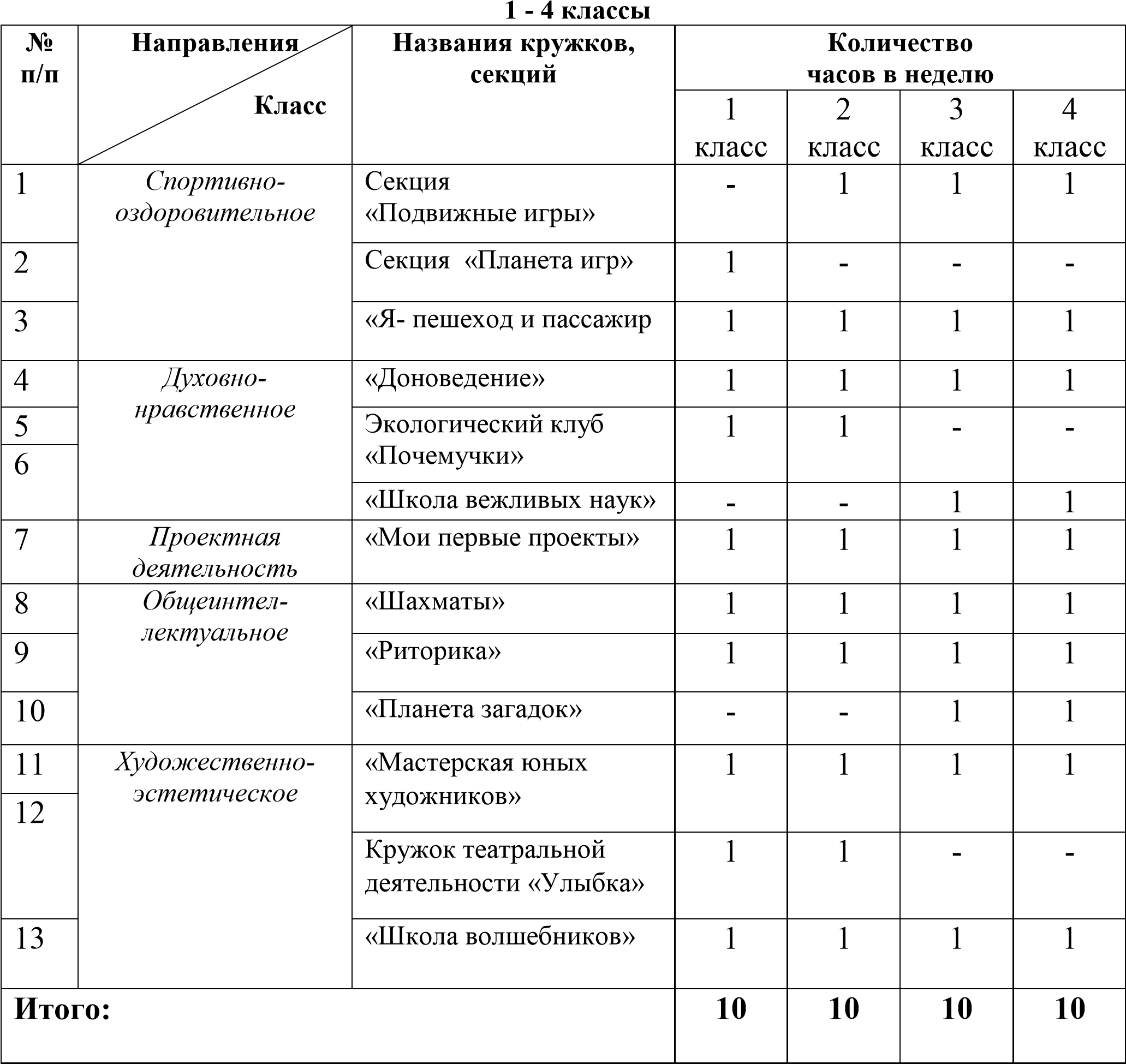 3.5.СИСТЕМА УСЛОВИЙ РЕАЛИЗАЦИИ ОСНОВНОЙ ОБРАЗОВАТЕЛЬНОЙ ПРОГРАММЫ В СООТВЕТСТВИИ С ТРЕБОВАНИЯМИ ФГОС. 3.5.1. Кадровое обеспечение реализации основной образовательной программы начального общего образования План-график  повышения квалификации работников образовательного учреждения в условиях введения СтандартаОжидаемый результат повышения квалификации — профессиональная готовность работников образования к реализации ФГОС: обеспечение оптимального вхождения работников образования в систему ценностей современного образования; принятие идеологии ФГОС общего образования; освоение новой системы требований к структуре основной образовательной программы, результатам её освоения и условиям реализации, а также системы оценки итогов образовательной деятельности обучающихся; овладение учебно-методическими и информационно-методическими ресурсами, необходимыми для успешного решения задач ФГОС. Психолого-педагогические условия реализации основной образовательной программы основного общего образования Требованиями Стандарта к психолого-педагогическим условиям реализации основной образовательной программы основного общего образования являются (п. 25 Стандарта): обеспечение преемственности содержания и форм организации образовательного процесса по отношению к начальной ступени общего образования с учётом специфики возрастного психофизического развития обучающихся, в том числе особенностей перехода из младшего школьного возраста в подростковый; формирование и развитие психолого-педагогической компетентности участников образовательного процесса; обеспечение вариативности направлений и форм, а также диверсификации уровней психолого-педагогического сопровождения участников образовательного процесса. Модель психолого-педагогического сопровождения участников образовательного процесса на основной ступени общего образования Уровни психолого-педагогического сопровождения  Основные формы сопровождения Индивидуальное  Групповое На уровне класса На уровне ОУ Основные направления психолого-педагогического сопровождения Сохранение и укрепление психологического здоровья Мониторинг возможностей и способностей обучающихся Психолого-педагогическая поддержка участников олимпиадного движения Выявление и поддержка одарённых детей Выявление и поддержка детей с особыми образовательными потребностями Формирование ценности здоровья и безопасного образа жизни Развитие экологической культуры Дифференциация и индивидуализация обучения Обеспечение осознанного и ответственного выбора дальнейшей профессиональной сферы деятельности Формирование коммуникативных навыков в разновозрастной среде и среде сверстников Поддержка детских объединений и ученического самоуправления 3.5.2. Финансовое обеспечение реализации основной образовательной программы начального общего образования          Финансовое обеспечение реализации основной образовательной программы начального общего образования опирается на исполнение расходных обязательств, обеспечивающих конституционное право граждан на бесплатное и общедоступное общее образование. Объем действующих расходных обязательств отражается в  муниципальном задании учредителя по оказанию муниципальных образовательных услуг в соответствии с требованиями федеральных государственных образовательных стандартов начального общего образования. Муниципальное задание учредителя обеспечивает соответствие показателей и качества предоставляемых образовательной организацией услуг с размерами направляемых на эти цели средства бюджета.Финансовое обеспечение муниципального задания учредителя по реализации основной образовательной программы начального общего образования осуществляется на основе финансирования по классам комплектам. Введение такого финансирования для малокомплектной образовательной организации определяет механизм формирования расходов и доведения средств на реализацию государственных гарантий прав граждан на получение общедоступного и бесплатного общего образования в соответствии с требованиями Стандарта.         Применение  принципа финансирования по классам комплектам на уровне образовательной организации заключается в определении стоимости стандартной  бюджетной образовательной услуги  в образовательной организации не ниже уровня фактически сложившейся стоимости в предыдущем финансовом году.         Региональный расчетный норматив-это минимально допустимый объем финансовых средств, необходимых для реализации основной образовательной программы начального общего образования в соответствии с ФГОС в расчете на один класс комплект в год.Региональный расчетный норматив по классам комплектам покрывает следующие расходы на год:оплату труда работников образовательной организации, а также отчисления;расходы , непосредственно связанные с обеспечением образовательного процесса ( приобретение учебно-наглядных пособий, технических средств обучения, расходных материалов, канцелярских товаров, оплату услуг связи в части расходов, связанных с подключением  к информационной сети  Интернет и платой за пользование этой сетью);иные хозяйственные нужды и другие расходы, связанные с обеспечением образовательного процесса (обучение, повышение квалификации педагогического и административно управленческого аппарата, командировочные расходы и др.) , за исключением расходов на содержание зданий и коммунальных расходов, осуществляемых из местного бюджета Волгодонского района  В связи с требованиями Стандарта при расчете регионального финансирования по классам комплектам учитываются затраты рабочего времени педагогических работников образовательной организации на урочную и внеурочную деятельность, включая все виды работ ( учебная, воспитательная, методическая и т.п.), входящие в трудовые обязанности конкретных педагогических работников. Формирование фонда оплаты труда образовательной организации осуществляется в пределах объема средств образовательной организации на текущий финансовый год, определенного в соответствии с региональным расчетом по классам комплектам и отражается в плане финансово-хозяйственной деятельности образовательной организации.Фонд оплаты труда образовательной организации состоит из базовой части и стимулирующей части.Размеры. Порядок и условия осуществления стимулирующих выплат определяется в локальных правовых актах образовательной организации и коллективном договоре. В локально-правовом акте о стимулирующих выплатах определены критерии и показатель результативности и качества, разработанные в соответствии с ФГОС к результатам освоения основной образовательной программы начального общего образования. В них включена: динамика учебных достижений обучающихся, активность их участия  во внеурочной деятельности, использование учителями современных педагогических технологий, в том числе здоровьесберегающих, участие в методической  работе, распространение  передового педагогического опыта, повышение уровня профессионального мастерства и др. В распределении стимулирующей части фонда оплаты труда предусмотрено участие Управляющего совета образовательной организации.Для обеспечения требований Стандарта на основе проведенного анализа материально-технических условий реализации основной образовательной программы образовательная организация:проводит экономический расчет стоимости обеспечения требований Стандарта по каждой позиции;устанавливает предмет закупок, количество и стоимость дополняемого оборудования;определяет величину затрат на обеспечение требований к условиям реализации основной образовательной  программы;определяет объемы финансирования, обеспечивающие реализацию внеурочной деятельности обучающихся, включенных в основную образовательную программу образовательной организации;разрабатывает финансовый механизм интеграции между образовательной организацией и учреждением дополнительного образования детей. При этом учитывается что взаимодействие может осуществляться:- на основе договоров на проведение занятий в рамках кружков и секций по различным направлениям внеурочной деятельности на базе образовательной организации;- за счет выделения ставок педагогов дополнительного образования, которые обеспечивают реализацию для обучающихся в образовательной организации широкого спектра программ внеурочной деятельности.3.5.3. Материально-технические условия реализации основной образовательной программы начального общего образования       Материально-техническая база образовательной организации приводится в соответствие с задачами по обеспечению реализации основной образовательной программы начального общего образования, необходимого учебно-материального оснащения образовательного процесса  и созданию соответствующей образовательной и социальной среды. Для этого в образовательной организации  разработаны локальный акт, в котором закреплен перечень оснащения и оборудования образовательной организации для реализации основной образовательной программы начального общего образования.       В соответствии с требованиями ФГОС в образовательной организации оборудованы учебные кабинеты с рабочими местами обучающихся и педагогических работников, спортивные площадки, оснащенные игровым спортивным оборудованием и инвентарем, помещение для питания обучающихся, а также для хранения  и приготовления пищи, обеспечивающие возможность организации качественного горячего питания, в том числе горячих завтраков, административные и иные помещенияОценка материально-технических условий реализации основной образовательной программы начального общего образования.  Каждый учебный кабинет  оснащен учебно-методическими материалами: УМК по предмету, дидактическими и раздаточными материалами по предмету, аудиозаписями, слайдами по содержанию учебного предмета, ТСО, компьютерные, информационно-коммуникационные средства, учебно-практическое оборудованиеВ учебных кабинетах    установлены мультимедийный компьютер, мультимедийный проектор и экран, принтер лазерный. Для реализации основной образовательной программы начального общего образования в образовательной организации имеется цифровой фотоаппарат, цифровая видеокамера, сканер, микрофон, цифровой микроскоп.3.5.4. Информационно-методические условия реализации основной образовательной программы начального общего образования    Для организации образовательного процесса в рамках  реализации ООП НОО имеется необходимое информационно-техническое  обеспечение: 1)   Наличие  созданной Информационной среды (ИС) как системы обновляемых информационных объектов, в том числе цифровых документов, информационных источников и инструментов, служащей для: создания; хранения; ввода; организации; обработки; передачи; получения информации об образовательном процессе. Основу  информационной  среды подразделения составляют сайт образовательного  учреждения;    сервер образовательного  учреждения  аккумулирующий в информационном центре  учебно-методическое обеспечение образовательного процесса. 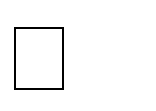 3.5.5. Контроль за состоянием системы условий      В ходе создания системы условий реализации ООП НОО проводится  мониторинг  с целью ее  управления. Оценки подлежат: кадровые, психолого-педагогические, финансовые, материально-технических условия, учебно-методическое и информационное обеспечение; деятельность педагогов в реализации психолого-педагогических условий; условий (ресурсов) образовательной организации. Для такой оценки  используется определенный набор  показателей и индикаторов. Мониторинг позволяет оценить ход выполнения программы, увидеть отклонения от запланированных результатов, внести необходимые коррективы в реализацию программы и в конечном итоге достигнуть  необходимые результаты. Поэтому контроль за  стоянием системы условий включает в себя следующие направления:мониторинг системы условий по определённым индикаторам;внесение необходимых корректив в систему условий (внесение изменений и дополнений в программу);принятие управленческих решений ( издание необходимых приказов);аналитическая деятельности по оценке достигнутых результатов (аналитические отчёты, выступления перед участниками образовательного процесса, публичный отчёт, размещение информации  на школьном сайте).Мониторинг системы условий.3.5.6.Сетевой график (дорожная карта) по формированию необходимой системы условий реализации  основной образовательной программы начального общего образования. Приложение к основной образовательной программе  начального общего образования Форма договора о предоставлении общего образования  муниципальным бюджетным общеобразовательным учреждением ДОГОВОР О ПРЕДОСТАВЛЕНИИ ОБЩЕГО ОБРАЗОВАНИЯ   МУНИЦИПАЛЬНЫМ  БЮДЖЕТНЫМ  ОБЩЕОБРАЗОВАТЕЛЬНЫМ УЧРЕЖДЕНИЕМ:  МОРОЗОВСКАЯ ОСНОВНАЯ ОБЩЕОБРАЗОВАТЕЛЬНАЯ ШКОЛА х. Морозов                                                                                    «__» ________________ г.  Муниципальное бюджетное общеобразовательное учреждение: Морозовская основная общеобразовательная школа  (в дальнейшем – Школа)  на основании лицензии  серия  61  № 001442  от 11 мая 2012 года, выданной Региональной службой по надзору и контролю в сфере образования Ростовской области бессрочно и свидетельства о государственной аккредитации  Серия ОП №025689 от  17 апреля 2012 года, выданного Региональной службой по надзору и контролю в сфере образования Ростовской области на срок до 17 апреля 2024 года,   в  лице руководителя Шишовой В.И., действующего на основании Устава МБОУ: Морозовская ООШ. ___________________________________________________________________________ (Ф. И. О. и статус законного представителя несовершеннолетнего  –  мать, отец, опекун, попечитель,  уполномоченный представитель органа опеки и попечительства или учреждение  социальной защиты, в котором находится нуждающийся в опеке или попечительстве несовершеннолетний, либо лица, действующего на основании доверенности, выданной законным представителем, (в дальнейшем – Родители) и   _____________________________________________________________________________                (Ф. И. О.  несовершеннолетнего),   (в дальнейшем – Обучающийся)  заключили в соответствии с Законом Российской Федерации «Об образовании» настоящий договор о нижеследующем  Предмет договора.  Настоящим договором стороны определяют взаимные права и обязанности по обеспечению реализации Обучающимся права на получение бесплатного качественного общего образования следующих ступеней: начального, основного и среднего (полного) общего образования.  Обязанности и права Школы  2.1.Школа обязуется обеспечить предоставление Обучающемуся  бесплатного качественного общего образования следующих ступеней: начального, основного и среднего (полного) общего образования  в соответствии с требованиями федерального государственного образовательного стандарта и с учетом запросов Родителей и Обучающегося.  2.2.Школа обязуется  обеспечить реализацию Обучающемуся образовательную программу Школы  в  соответствии  с учебным планом, годовым календарным учебным графиком и расписанием занятий.  2.3.Школа обязуется  обеспечить проведение воспитательной работы с Обучающимся   в соответствии с требованиями федерального государственного образовательного стандарта и разрабатываемыми Школой  локальными актами и комплексно-целевыми программами воспитательной деятельности.  2.4.Школа обязуется во время оказания образовательных услуг и осуществления воспитательной деятельности проявлять уважение к личности Обучающегося, оберегать его от всех форм физического и психологического насилия, обеспечить условия укрепления нравственного, физического и психологического здоровья, эмоционального благополучия Обучающегося с учетом его индивидуальных особенностей.  2.5.Школа обязуется обеспечить, при условии соблюдения участниками договора принятых на себя обязательств, освоение Обучающимся  образовательных программ Школы.   2.6.Школа обязуется соблюдать санитарные и гигиенические требования, обязательные нормы и правила пожарной  и иной безопасности, предъявляемые к образовательному  и воспитательному процессу.  2.7.Школа принимает на себя ответственность за жизнь и здоровье Обучающегося во время осуществления учебной, воспитательной и иной деятельности при нахождении Обучающегося  в Школе и на пришкольной территории, а также за пределами Школы и пришкольной территории, если такое пребывание осуществляется в соответствии с учебной, воспитательной и иной деятельностью Школы.  2.8.Школа принимает на себя обязательства по организации питания и медицинского обслуживания, а также, при условии отдельных  соглашений, обязательства по  организации охраны и  доставки Обучающегося в Школу  и домой, по оказанию дополнительных образовательных услуг.  2.9.Школа обязуется обеспечить неразглашение сведений о личности и состоянии здоровья Обучающегося и личных данных Родителей, ставших известными Школе в соответствии с настоящим договором, за исключением случаев, когда предоставление таких сведений предусмотрено законодательством или необходимо для сохранения жизни и здоровья Обучающегося.  2.10.Школа обязуется  в доступной   форме обеспечить ознакомление Родителей и Обучающегося  с учредительными документами школы, лицензией, свидетельством о государственной аккредитации, основными и дополнительными образовательными программами,  учебным планом, годовым календарным учебным графиком, расписанием занятий, правилами внутреннего распорядка и иными документами,  регламентирующими образовательную, воспитательную и административную деятельность Школы, а также  не менее чем за 7 рабочих дней информировать Родителей о проведении родительских собраний и  иных школьных мероприятий, в которых Родители обязаны или имеют право принимать участие.  2.11.Школа обязуется осуществлять текущий и промежуточный контроль за успеваемостью Обучающегося и в доступной  форме информировать о его результатах Родителей и Обучающегося.  2.12.Школа обязуется на безвозмездной и  возвратной основе обеспечить Обучающегося необходимыми учебниками и учебными пособиями, обеспечить бесплатный доступ к библиотечным и информационным ресурсам Школы в рамках реализуемых образовательных программ.  2.13.Школа вправе требовать от Обучающегося и Родителей соблюдения устава школы, правил внутреннего распорядка Школы и иных  актов Школы, регламентирующих ее деятельность.  2.14.Школа вправе, в случае нарушения Обучающимся устава и правил внутреннего распорядка Школы и иных  актов Школы, регламентирующих ее деятельность, применить к Обучающемуся  меры дисциплинарного воздействия, предусмотренные законодательством и  вышеуказанными актами. Школа обязана поставить в известность Родителей о намерении применить и о применении к Обучающемуся мер дисциплинарного воздействия.   Обязанности  и права Родителей  3.1.Родители Обучающегося обязаны обеспечить получение Обучающимся основного общего образования и создать условия для получения им среднего (полного) общего образования, в том числе:  обеспечить посещение Обучающимся занятий согласно учебному расписанию и иных школьных мероприятий, предусмотренных документами, регламентирующими образовательную и воспитательную деятельность Школы;  обеспечить подготовку Обучающимся домашних заданий;  обеспечить Обучающегося за свой счет (за исключением случаев, предусмотренных законодательством и актами органов местного самоуправления)  предметами, необходимыми для участия Обучающегося в образовательном процессе (письменно-канцелярскими принадлежностями, спортивной  формой  и т. п.), в количестве, соответствующем возрасту и потребностям Обучающегося.   Родители обязаны выполнять и обеспечивать выполнение Обучающимся  устава и правил внутреннего распорядка Школы и иных  актов Школы, регламентирующих ее деятельность.  Родители обязаны проявлять уважение к педагогам, администрации и техническому персоналу Школы и воспитывать чувство уважения к ним у Обучающегося.  Родители обязаны при поступлении Обучающегося в Школу и в процессе его обучения своевременно предоставлять необходимые документы  и сведения  о личности и состоянии здоровья Обучающегося и сведения  о Родителях, а также  сообщать руководителю Школы или классному руководителю об их изменении.  Родители обязаны посещать родительские собрания, а при невозможности личного участия  обеспечивать их посещение доверенными лицами, по просьбе руководителя Школы или классного руководителя  приходить для беседы при наличии претензий Школы к поведению Обучающегося или его отношению к получению общего образования.  Родители обязаны извещать руководителя Школы или классного руководителя об уважительных причинах отсутствия Обучающегося на занятиях.   Родители обязаны возмещать ущерб, причиненный Обучающимся имуществу Школы,  в соответствии с законодательством Российской Федерации.  Родители вправе выбирать формы получения общего образования, в том числе семейное образование. Если Школа не имеет условий для реализации программ общего образования в форме, выбранной Родителями и Обучающимся, то  Муниципалитет оказывает содействие Родителям и Обучающемуся в получении общего образования в различных формах в иных общеобразовательных учреждениях. Родители вправе  с учетом возможностей Обучающегося просить обеспечить Обучающемуся обучение по индивидуальному  учебному плану или  ускоренному  курсу обучения.  Родители вправе требовать  предоставление Обучающемуся  основного общего образования на родном языке. Если Школа не имеет условий для реализации программ основного общего образования на родном языке, выбранном Родителями и Обучающимся, то  Муниципалитет оказывает содействие Родителям и Обучающемуся в получении основного общего образования на родном языке в иных общеобразовательных учреждениях.  Родители вправе защищать законные права и интересы ребенка, в том числе: –  получать в доступной  форме информацию об успеваемости Обучающегося;   не позднее чем за месяц получать в доступной  форме информацию о намерении  Школы применить к Обучающемуся  меры дисциплинарного воздействия, предусмотренные законодательством и  актами Школы, а также в течение 7 рабочих дней информацию о применении к Обучающемуся мер дисциплинарного воздействия, участвовать в проведении проверки в отношении Обучающегося;  вправе быть принятыми руководителем Школы и классным руководителем, принимать участие в заседании педсовета по вопросам,  касающимся  Обучающегося.  3.11.  Родители вправе принимать участие в управлении Школой, в том числе:   входить в состав органов самоуправления Школы;  вносить предложения о содержании образовательной программы Школы, о языке обучения, о режиме работы Школы и т. п.;  в доступной   форме ознакомиться с учредительными документами Школы, лицензией, свидетельством о государственной аккредитации, основными и дополнительными образовательными программами,  учебным планом, годовым календарным учебным графиком, расписанием занятий, правилами внутреннего распорядка и иными документами,  регламентирующими образовательную, воспитательную и административную деятельность Школы;   в доступной   форме получать не менее чем за 7 рабочих дней информацию  о проведении родительских собраний и  иных школьных мероприятий, в которых Родители обязаны или имеют право принимать участие.   3.12.  Родители вправе в случае ненадлежащего исполнения Школой своих обязанностей и условий настоящего договора  обжаловать действия Школы  в установленном порядке учредителю Школы, органам, осуществляющим надзор и контроль  в сфере образования, и в судебном порядке, а также требовать возмещения ущерба, нанесенного в результате  ненадлежащего исполнения Школой своих обязанностей и условий настоящего договора.  Обязанности Обучающегося      4.1. Обучающийся обязан:  посещать занятия, указанные в учебном расписании;  выполнять задания по подготовке к занятиям, даваемые педагогами Школы;     –   соблюдать  устав Школы, правила внутреннего распорядка Школы и иные  акты Школы,                регламентирующие ее деятельность, соблюдать  учебную дисциплину и общепринятые         нормы поведения, в частности проявлять уважение к педагогам, администрации и        техническому персоналу Школы и другим обучающимся, не посягать на их честь и        достоинство;        - бережно относиться к имуществу Школы.  4.2. Обучающийся имеет право на получение образования в соответствии с федеральными государственными образовательными стандартами общего образования, на обучение по индивидуальному учебному плану, на обучение по  ускоренному курсу.  4.3. Обучающийся имеет право на выбор  формы получения образования.  4.4. Обучающийся имеет право в доступной   форме ознакомиться с учредительными документами Школы, лицензией, свидетельством о государственной аккредитации, основными и дополнительными образовательными программами, учебным планом, годовым календарным учебным графиком, расписанием занятий, правилами внутреннего распорядка и иными документами,  регламентирующими образовательную, воспитательную и административную деятельность Школы.  4.5. Обучающийся имеет право на бесплатное пользование библиотечными  и информационными ресурсами Школы.  4.6. Обучающийся имеет право на участие в управлении Школой, на уважение своего человеческого достоинства, на получение информации, на свободное выражение собственных мнений и убеждений  4.7. Обучающийся имеет право получать полную и достоверную информацию об оценке своих знаний и  о критериях этой оценки.  5. Основания изменения и расторжения договора и прочие условия    5.1. Условия, на которых заключен настоящий договор, могут быть изменены либо по соглашению сторон, либо в соответствии с действующим законодательством Российской Федерации. Условия, ухудшающие положение Обучающегося по сравнению с действующим  законодательством, считаются недействительными.   5.2.  Договор считается расторгнутым в случае  исключения Обучающегося из Школы по основаниям и в порядке, предусмотренными законодательством Российской Федерации, в том числе по завершении обучения,  а также в случае  перевода Обучающегося в другое образовательное учреждение.   5.3. Настоящий договор вступает в силу со дня его заключения сторонами  и издания Школой приказа о зачислении Обучающегося.   5.4. Обязательства Школы, предусмотренные пунктами 2.10 и 2.11., считаются выполненными, если они выполнены хотя бы в отношении одного из Родителей.   5.5. Договор составлен в двух экземплярах, имеющих равную юридическую силу.    6. Подписи и реквизиты сторон 7. Адреса и реквизиты сторон: Родитель:                                                                           Образовательное учреждение:   ______________________________                                  МБОУ: Морозовская ООШ Адрес:                                                                                  Адрес:      х.               _________________________                         х. Морозов, ул.__________________  , д.__    кв.____                         ул. Школьная, 24 Паспорт:  _______ №_______ выдан                                ОГРН    1026100822879     __________________________________.                         Директор школы: Шишова В.И.                         ИНН  _____________________________                                                                                        ___________________________________                  _____________________________                                                           (подпись)                                        (подпись)  _____________________________________                        _____________________________              (число, месяц, год)                                                                            (число, месяц, год)    Режим работы Режим пятидневной рабочей недели с двумя выходными днями при соблюдении валеологических требований к организации учебного процесса. Обучение организовано в одну смену Начало занятий  1- 2 класс – с  8.00ч., 3-4 класс – с 8.55ч.  Продолжительность учебного года 1- класс - 33 учебные недели,  2-4 классы  – не менее 34 учебных недель  Продолжительность каникул в течение учебного года составляет не менее 30 календарных дней, летом не менее 12 календарных недель.   Для обучающихся 1-х классов в течение года устанавливаются дополнительные недельные каникулы (февраль). Учебный год Условно делится на четверти  Продолжительность уроков 1класс - 35 минут. В соответствии со статьей 28 Федерального Закона «О санитарно-эпидемиологическом благополучии населения» от 28 ноября 2002 года № 44 в целях адаптации детей к требованиям школы в первых классах применяется ступенчатый метод постепенного наращивания учебной нагрузки: в сентябре-октябре – 3 урока 35 минутной продолжительности, со второй четверти – 4 урока по 35 минут каждый.  2- 4 классы – 45 минут. На уроках проводятся физкультурные минутки  общей продолжительностью  5 минут, рекомендуемые Санитарными правилами и нормами СанПиН 2.4.2 1178-02  Продолжительность перемен 10 – 20 минут Индивидуальные занятия и дополнительное образование внеурочной учебной деятельности обучающихся Максимальная учебная нагрузка при 5-ти дневной учебной неделе не превышает объема максимально допустимой нагрузки, установленной Санитарными правилами и нормами СанПиН 2.4.2 1178-02 "Гигиенические требования к условиям обучения в общеобразовательных учреждениях" Домашние задания задаются обучающимся с учетом возможности их выполнения в следующих пределах: в 1 классе (со II полугодия) - до 1 часа, во 2-м - до 1,5 часов, в 3- 4-м - до 2 часов. В I полугодии 1 класса обучение ведется без домашних заданий. Организационные условия Организационные условия Организация аттестации учащихся В 1 классе без отметочное обучение. Во 2-4 классах аттестация по четвертям и итоговая в конце учебного года Формы организации учебного процесса Классно-урочная система.  Групповые занятия - осуществляется деление классов на две группы при наполняемости 21 и более человек при проведении занятий по иностранному языку  Качество освоения программы  Уровень достижений  Отметка в 5 балльной шкале  90-100%  высокий  «5»  66 -89%  повышенный  «4»  50 -65 %  средний  «3»  меньше 50%  ниже среднего  «2»   Вывод  Результат  Выпускник овладел опорной системой знаний и учебными действиями, необходимыми для продолжения образования на следующей ступени, и способен использовать их для решения простых учебно-познавательных и учебнопрактических задач средствами данного предмета  достижение планируемых результатов по всем основным разделам учебной программы как минимум с оценкой  «зачтено» (или «удовлетворительно»), а результаты выполнения итоговых работ свидетельствуют о правильном выполнении не менее 50% заданий базового уровня.  Выпускник овладел опорной системой знаний, необходимой для продолжения образования на следующей ступени, на уровне осознанного произвольного овладения учебными действиями  достижение планируемых результатов по всем основным разделам учебной программы, причем не менее, чем по половине разделов выставлена оценка  «хорошо» или «отлично», а результаты выполнения итоговых работ свидетельствуют о правильном выполнении не менее 65% заданий базового уровня и получении не менее 50% от максимального балла за выполнение заданий повышенного уровня  Выпускник не овладел опорной системой знаний и учебными действиями, необходимыми для продолжения образования на следующей ступени.  зафиксировано достижение планируемых результатов не по всем основным разделам учебной программы, а результаты выполнения итоговых работ свидетельствуют о правильном выполнении менее 50% заданий базового уровня.   Планируемые результаты Способы достижения результатов Способы оценивания Личностные УУД 	 Личностные УУД 	 Личностные УУД 	 У выпускника будут сформированы: — внутренняя позиция школьника на уровне положительного отношения к школе, понимания необходимости учения, принятия образца «хорошего ученика»; — широкая мотивационная основа учебной деятельности, включающая социальные, учебнопознавательные и внешние мотивы; — ориентация на успех в учебной деятельности и понимание его причин; — способность к самооценке на основе критерия успешности учебной деятельности; — основы гражданской идентичности личности, осознание ответственности человека за общее благополучие, осознание своей этнической принадлежности; — ориентация в нравственном содержании и смысле как собственных поступков, так и поступков окружающих людей; — развитие этических чувств как регуляторов морального поведения; — знание моральных, персональных и конвенциональных норм, развитие морального сознания и нравственно-правовой культуры; — установка на здоровый образ жизни; — художественная культура; — эмпатия как понимание чувств других людей и сопереживание им.Применение соответствующих программ и технологий обучения. 1.Общеобразовательная программа УМК «Школа 2100». Технологии: игровая, валеологического воспитания, проектная, групповая, информационные и  коммуникативные. Портфолио, индивидуальная карта творческих достижений (ИКТД) Познавательные УУД Познавательные УУД Познавательные УУД Выпускник научится: — принимать и сохранять учебную задачу; — планировать своё действие в соответствии с поставленной задачей и условиями её реализации; — осуществлять итоговый и пошаговый контроль по результату; — адекватно воспринимать оценку учителя; — различать способ и результат действия; — оценивать правильность выполнения действий и вносить необходимые коррективы; — выполнять учебные действия в материализованной, громкоречевой и умственной форме; Применение соответствующих программ и технологий обучения. Программы: 1) Общеобразовательная программа УМК «Школа 2100». 2) курсов: «Мои первые проекты», «Доноведение», «Риторика». Технологии:  коллективного способа обучения — КСО, музыкального воспитания детей, развивающего чтения, информационно-коммуникационные технологии. Наблюдение, индивидуальная карта творческих достижений (ИКТД), тестирование, индивидуальное безотметочное оценивание Регулятивные УУД Регулятивные УУД Регулятивные УУД Выпускник научится: — осуществлять поиск необходимой информации; — использовать знаково-символические средства; — строить речевое высказывание в устной и письменной форме; — выделять необходимую (существенную) информацию из текстов разных видов; — осуществлять анализ объектов с выделением существенных и несущественных признаков; — осуществлять синтез; — проводить сравнение, сериацию и классификацию по заданным критериям; — устанавливать причинноследственные связи; — обобщать; — осуществлять подведение под понятие на основе распознания объектов.Применение соответствующих программ и технологий обучения. Программы: 1) Общеобразовательная программа УМК «Школа 2100».  2) «Мои первые проекты», «Шахматы», «Доноведение», «Риторика» Технологии: развития познавательных способностей на  основе интеграции образовательного содержания, развития информационнокоммуникационной компетентности,  развивающего обучения, КСО, музыкального воспитания детей, проектной технологии. Наблюдение, индивидуальная карта творческих достижений (ИКТД), портфолио, индивидуальное безотметочное оценивание Коммуникативные УУД Коммуникативные УУД Коммуникативные УУД Выпускник научится: — ориентироваться на позицию партнёра в общении и взаимодействии; — учитывать и уважать разные мнения; — формулировать собственное мнение и позицию; — договариваться и приходить к общему решению; — грамотно задавать вопросы; — строить монологические высказывания, владеть диалогической формой речи Программы: 1) Общеобразовательная программа УМК «Школа 2100». Технологии: предупреждения деформации взаимоотношений, развития воображения и связной речи, мнемотехники,  развивающего чтения, информационнокоммуникационные  технологии; групповая и проектная деятельность. Наблюдение, анкетирование, оформление книги личных достижений, портфолио, урок творческого отчёта  Вид промежуточ-ной аттестацииЦель Периодичность Методы и формы оценки образовательных результатов Способы выставления оценки Стартовая Предварительная  диагностика знаний, умений и универсальных учебных действий, связанных с предстоящей деятельностью. В начале учебного года, начиная со второго года обучения (с первого – при наличии в ОУ психолога) Диагностические  работы; самоанализ и самооценка; собеседование Результаты фиксируются в специальной тетради учителя для учета в работе,  включаются  в портфолио. Оценка результатов в классном журнале не фиксируется. Текущая Контроль предметных знаний и универсальных учебных действий по результатам урока Поурочно Самоанализ  и самооценка; устная или письменная критериальная оценка; проекты Результаты фиксируются в форме «волшебных линеечек», «лесенок успеха», значков «+», «-», «?», письменного анализа в тетрадях обучающихся. Со второго класса оценка результатов в виде отметок «5», «4», «3», «2» может  фиксироваться в тетрадях, дневниках обучающихся,   в классном журнале. Рубежная: тематическая четвертная полугодовая Контроль предметных знаний и метапредметных результатов темы, раздела, курса, четверти По итогам изучения темы, раздела, курса, четверти Тематические  проверочные (контрольные) работы; стандартизирова нные письменные и устные работы; проекты; практические работы; творческие работы (изложения, сочинения); диктанты, контрольные списывания; тесты; интегрированные контрольные работы (при наличии инструментария) Оценка выставляется в классный журнал в виде отметки «5», «4», «3», «2» ; в виде процентов выполнения объема работы оценка  фиксируется в специальной тетради учителя. Оценка метапредметных результатов выставляется на специально отведенной странице классного журнала в виде отметки«5», «4», «3»,«2» ; в виде процентов выполнения объема работы оценка   фиксируется в  специальной тетради учителя. Годовая Комплексная  проверка образовательных результатов, в т.ч. и метапредметных В конце учебного года Стандартизирован ные письменные работы; интегрированные контрольные работы; проекты Оценка выставляется в классный журнал в виде отметки «5», «4», «3», «2» ; в виде процентов выполнения объема работы оценка  фиксируется в специальной тетради учителя. Оценка метапредметных результатов выставляется на специально отведенной странице классного журнала в виде отметки«5», «4»,«3», «2» ; в виде процентов выполнения объема работы оценка   фиксируется в специальной тетради учителя.  Критерии  Образец задания  Самооценка Оценка задания  Итоговая оценка  (зачтено  	 – не зачтено)  1.   2.  3.  Дополнительный критерий:   Примерный лист оценки за  букварный период   Критерии:  Различать на слух все гласные и согласные звуки.  Находить гласный звук в односложных словах.  Последовательно интонировать все звуки в слове.  Определять количество звуков, слогов в одно- и двусложном слове.  Устанавливать  последовательность изображений, действий, явлений.  Образец задания:  1.Сравнение звуков  (л),(р); слов (лак, рак); (мал, мял) на слух.  2. Есть ли звук (у) в словах: утка, мул, шутка, белка, несу, паук?  3.Мал, мама, мала, рама, нос, сон.  На слух или по модели.  Нос, кот, кит, ум, рот, мал.  4.Почка-цветокплод.   Утро-день-вечер- ночьутро.  Зимавесна-летоосень.   Самооценка Оценка задания  Итоговая оценка (зачтено –  не зачтено)  Предмет  Чему научусь  Русский язык  Литературное чтение  Математика   Окружающий мир  Физическая культура  Изобразительное искусство  Вопрос  Напиши   Чем я люблю заниматься?   Какая игрушка у  меня самая любимая?   Сколько у меня друзей и как их зовут?   Какой у меня самый любимый цвет?   Какие поделки я очень хочу научиться  мастерить?  Предмет  исследования Методы Источники 1. Уровень развития предпосылок учебной деятельности (УД)  1. Уровень развития предпосылок учебной деятельности (УД)  умение ориентироваться на систему   требований;  умение  действовать по правилу, произвольность  уровень развития общения со сверстниками  «Графический  диктант» (фронтально)  Д.Б. Эльконина;  «Образец  и правило»  (фронтально) А.Л. Венгера  «Да» и «Нет» не говорите»  (Л.Красильникова)  Прямые и косвенные задачи, целенаправленное наблюдение за поведением детей в игровой и учебной деятельности (во время проведения адаптационного курса до систематического обучения)  «Готовность детей к школе»  Под ред. В.И. Слободчикова Томск, Пеленг, 1992    Цукерман Г.А., Поливанова К.Н. Введение в школьную жизнь. М. Генезис,2003  (изд.второе,исправленное)  - уровень развития самооценки  «Лесенка»  (Т. В.Дембо- С.Я. Рубинштейн)  Н.И.Вьюнова, Л.В. Темнова  Психологическая готовность ребенка к обучению в школе.  М.,2003  - уровень развития кратковременной словесной слуховой памяти ребенка, активности внимания, утомляемости Методика заучивания десяти слов (А.Р.Лурия) «Треугольники»  Н.И.Вьюнова, Л.В. Темнова  Психологическая готовность ребенка к обучению в школе.  М.,2003  2. Определение типа ситуации  психического развития  ребенка (отношение ко взрослому и к учебной задаче) 2. Определение типа ситуации  психического развития  ребенка (отношение ко взрослому и к учебной задаче) - определение типа отношения ребенка к учебному заданию  Метод наблюдения за детьми в процессе учебной работы и внеучебных ситуациях (отношение к оставленным учителем задачам, отношение к учителю и его требованиям, отношение к сверстникам)  «Раскраска» (фронтально)  «Колдун» (с целью выделения «группы риска»)  «Зеркало» (индивидуально с целью уточнения типа отношения ребенка к учебному заданию)  «Готовность детей к школе»  Под ред. В.И. Слободчикова Томск, Пеленг, 1992  - мотивационная  сфера  Определение мотивов учения  (М.Г. Гинзбург)  «Готовность детей к школе»  Под ред. В.И. Слободчикова Томск, Пеленг, 1992  - определение  «внутренней  позиции» «Беседа о школе» Т.А. Нежновой  3. Уровень развития познавательной сферы 3. Уровень развития познавательной сферы актуальный уровень развития нагляднообразного мышления;  умение  пользоваться схемами и условными изображениями, пространственная ориентировка  «Рисунок человека»  (фронтально)  «Лабиринт»  «Готовность детей к школе»  Под ред. В.И. Слободчикова Томск, Пеленг, 1992  - развитие речи  и фонематического слуха  «Звуковые  прятки» Н.И.Гуткиной  - развитие воображения  «Несуществующее животное»  - развитие  произвольного внимания  «Домик»  (Н.И. Гуткина)   Класс Личностные УУД Регулятивные УУД Познавательные УУД Коммуникативные УУД 1 класс Ценить и принимать следующие базовые ценности:  «добро», «терпение», «родина», «природа», «семья». Уважать к своей семье, к своим родственникам, любовь к родителям.  Освоить  роли  ученика; формирование интереса (мотивации) к учению. Оценивать  жизненные ситуаций  и поступки героев художественных текстов с точки зрения общечеловеческих норм. 1. Организовывать свое рабочее место под руководством учителя.  2. Определять цель выполнения заданий на уроке, во внеурочной деятельности, в жизненных ситуациях под руководством учителя.  3. Определять план выполнения заданий на уроках, внеурочной деятельности, жизненных ситуациях под руководством учителя. 4. Использовать в своей деятельности простейшие приборы: линейку, треугольник и т.д. Ориентироваться в учебнике: определять умения, которые будут сформированы на основе изучения данного раздела.  Отвечать на простые вопросы учителя, находить нужную информацию в учебнике. 3. Сравнивать предметы, объекты: находить общее и различие. Группировать предметы, объекты на основе существенных признаков. Подробно пересказывать прочитанное или прослушанное; определять тему.  Участвовать в диалоге на уроке и в жизненных ситуациях. Отвечать на вопросы учителя, товарищей по классу.  Соблюдать простейшие нормы речевого этикета: здороваться, прощаться, благодарить. Слушать и понимать речь других. 4. Участвовать  в паре.  2 класс Ценить и принимать следующие базовые ценности:  «добро», «терпение», «родина», «природа»,Самостоятельно организовывать свое рабочее место. Следовать режиму организации Ориентироваться в учебнике: определять умения, которые будут сформированы на 1.Участвовать в диалоге; слушать и понимать других, высказывать свою точку  «семья», «мир», «настоящий друг». Уважение к своему народу, к своей родине.   Освоение личностного смысла учения, желания учиться.  Оценка жизненных ситуаций  и поступков героев художественных текстов с точки зрения общечеловеческих норм. учебной и внеучебной деятельности. Определять цель учебной деятельности с помощью учителя и самостоятельно.  Определять план выполнения заданий на уроках, внеурочной деятельности, жизненных ситуациях под руководством учителя. Соотносить выполненное задание  с образцом, предложенным учителем. 6. Использовать в работе простейшие  инструменты и более сложные приборы (циркуль).  Корректировать выполнение задания в дальнейшем. Оценка своего задания по следующим параметрам: легко выполнять, возникли сложности при выполнении.  основе изучения данного раздела; определять круг своего незнания.  Отвечать на простые  и сложные вопросы учителя, самим задавать вопросы, находить нужную информацию в учебнике. Сравнивать  и группировать предметы, объекты  по нескольким основаниям; находить закономерности; самостоятельно продолжать их по установленном правилу.   4.Подробно пересказывать прочитанное или прослушанное;  составлять простой план . Определять,  в каких источниках  можно  найти  необходимую информацию для  выполнения задания.  Находить необходимую информацию,  как в учебнике, так и в  словарях в учебнике. 7. Наблюдать и делать самостоятельные   простые выводы зрения на события, поступки. 2.Оформлять свои мысли в устной и письменной речи с учетом своих учебных и жизненных речевых ситуаций.  3.Читать вслух и про себя тексты учебников, других художественных и научно-популярных книг, понимать прочитанное.  4. Выполняя различные роли в группе, сотрудничать в совместном решении проблемы (задачи). 3 класс Ценить и принимать следующие базовые ценности:  «добро», «терпение», «родина», «природа», «семья», «мир», «настоящий друг», «справедливость», «желание понимать друг друга», «понимать позицию другого». Уважение к своему народу, к другим народам, терпимость к обычаям и традициям других народов. Освоение личностного смысла учения; желания продолжать свою учебу. 4.Оценка жизненных ситуаций  и Самостоятельно организовывать свое рабочее место в соответствии с целью выполнения заданий. Самостоятельно определять важность или  необходимость выполнения различных задания в учебном  процессе и жизненных ситуациях. Определять цель учебной деятельности с помощью самостоятельно.  Определять план выполнения заданий на уроках, внеурочной деятельности, жизненных ситуациях под руководством учителя. 1. Ориентироваться в учебнике: определять умения, которые будут сформированы на основе изучения данного раздела; определять круг своего незнания; планировать свою работу по изучению незнакомого материала.   2. Самостоятельно предполагать, какая  дополнительная информация буде нужна для изучения незнакомого материала; отбирать необходимые  источники информации среди 1. Участвовать в диалоге; слушать и понимать других, высказывать свою точку зрения на события, поступки. 2.Оформлять свои мысли в устной и письменной речи с учетом своих учебных и жизненных речевых ситуаций.  3.Читать вслух и про себя тексты учебников, других художественных и научнопопулярных книг, понимать прочитанное.  4. Выполняя различные роли поступков героев художественных текстов с точки зрения общечеловеческих норм, нравственных и этических ценностей. Определять правильность выполненного задания  на основе сравнения с предыдущими заданиями, или на основе различных образцов.  Корректировать выполнение задания в соответствии с планом, условиями выполнения, результатом действий на определенном этапе.  Использовать в работе литературу, инструменты, приборы.  Оценка своего задания по  параметрам, заранее представленным. предложенных учителем словарей, энциклопедий, справочников. 3.Извлекать информацию, представленную в разных формах (текст, таблица, схема, экспонат, модель,  а, иллюстрация и др.) 4.Представлять информацию в виде текста, таблицы, схемы, в том числе с помощью ИКТ. 5.Анализировать, сравнивать, группировать различные объекты, явления, факты.  в группе, сотрудничать в совместном решении проблемы (задачи). Отстаивать свою точку зрения, соблюдая правила речевого этикета.  Критично относиться к своему мнению Понимать точку зрения другого  Участвовать в работе группы, распределять роли, договариваться друг с другом.  класс 1.Ценить и принимать следующие базовые ценности:  «добро», «терпение», «родина», «природа», «семья», «мир», «настоящий друг», «справедливость», «желание понимать друг друга», «понимать позицию другого», «народ», «национальность» и т.д. 2.Уважение  к своему народу, к другим народам, принятие ценностей других народов. 3.Освоение личностного смысла учения;  выбор дальнейшего образовательного маршрута. 4.Оценка жизненных ситуаций  и поступков героев художественных текстов с точки зрения общечеловеческих норм, нравственных и этических Самостоятельно  формулировать задание: определять его цель, планировать алгоритм его выполнения, корректировать работу по ходу его выполнения, самостоятельно оценивать. Использовать  при выполнения задания различные средства: справочную литературу, ИКТ, инструменты и приборы.  Определять самостоятельно критерии оценивания, давать самооценку.  1. Ориентироваться в учебнике: определять умения, которые будут сформированы на основе изучения данного раздела; определять круг своего незнания; планировать свою работу по изучению незнакомого материала.   2. Самостоятельно предполагать, какая  дополнительная информация буде нужна для изучения незнакомого материала; отбирать необходимые  источники информации среди предложенных учителем словарей, энциклопедий, справочников, электронные диски. Участвовать в диалоге; слушать и понимать других, высказывать свою точку зрения на события, поступки. 2.Оформлять свои мысли в устной и письменной речи с учетом своих учебных и жизненных речевых ситуаций.  3.Читать вслух и про себя тексты учебников, других художественных и научнопопулярных книг, понимать прочитанное.  4. Выполняя различные роли в группе, сотрудничать в совместном решении проблемы (задачи). 5. Отстаивать свою точку ценностей, ценностей гражданина России. 3.Сопоставлять  и отбирать информацию, полученную из  различных источников (словари, энциклопедии, справочники, электронные диски, сеть Интернет).  4.Анализировать, сравнивать, группировать различные объекты, явления, факты.                   5. Самостоятельно делать выводы, перерабатывать информацию, преобразовывать её,  представлять информацию на основе схем, моделей, сообщений. 6.Составлять сложный план текста. 7.Уметь передавать содержание в сжатом, выборочном или развёрнутом виде зрения, соблюдая правила речевого этикета; аргументировать свою точку зрения с помощью фактов и дополнительных сведений.   6. Критично относиться к своему мнению. Уметь взглянуть на ситуацию с иной позиции и договариваться с людьми иных позиций. 7.Понимать точку зрения другого  8.Участвовать в работе группы, распределять роли, договариваться друг с другом. Предвидеть  последствия коллективных решений. Психологическа я терминология Педагогическая терминология Язык ребенка Педагогический ориентир. (результат педагогического  воздействия, принятый  и реализуемый школьником )  знаю/могу, хочу,  делаю Личностные универсальные учебные действия.  Воспитание личности (Нравствен ное развитие; и формирова ние познавательного интереса) «Я сам». Что такое хорошо и что такое плохо «Хочу учиться» «Учусь успеху» «Живу в России» «Расту хорошим человеком» «В здоровом теле здоровый дух!» Регулятивные универсальные учебные действия.  Самоорганизация «Я могу» «Понимаю и действую» «Контролирую ситуацию» «Учусь оценивать» «Думаю, пишу, говорю, показываю и делаю» Познавательные универсальные  учебные  действия.  исследовательская культура  «Я учусь». «Ищу и нахожу» «Изображаю и фиксирую» «Читаю, говорю, понимаю» «Мыслю логически» «Решаю проблему» Коммуникативны е универсальные учебные действия культуры общения «Мы вместе» «Всегда на связи»  «Я и Мы». Смысловые  акценты УУД Русский язык Литературное чтение Математика  Окружающий мир личностные жизненное само- определение нравственноэтическая ориентация смысло образование нравственноэтическая ориентация регулятивные целеполагание, планирование, прогнозирование, контроль, коррекция, оценка,  алгоритмизация действий (Математика, Русский язык, Окружающий мир, Технология , Физическая культура и др.) целеполагание, планирование, прогнозирование, контроль, коррекция, оценка,  алгоритмизация действий (Математика, Русский язык, Окружающий мир, Технология , Физическая культура и др.) целеполагание, планирование, прогнозирование, контроль, коррекция, оценка,  алгоритмизация действий (Математика, Русский язык, Окружающий мир, Технология , Физическая культура и др.) целеполагание, планирование, прогнозирование, контроль, коррекция, оценка,  алгоритмизация действий (Математика, Русский язык, Окружающий мир, Технология , Физическая культура и др.) познавательные общеучебные моделирование перевод устной речи в письменную  смысловое чтение, произвольные и осознанные устные и письменные высказывания моделирование, выбор наиболее эффективных способов решения задач широкий спектр источников информации познавательные логические формулирование личных, языковых, нравственных проблем. Самостоятельное создание способов решения проблем поискового и творческого характера формулирование личных, языковых, нравственных проблем. Самостоятельное создание способов решения проблем поискового и творческого характера анализ, синтез, сравнение, группировка, причинно-следственные связи, логические рассуждения, доказательства, практические действия анализ, синтез, сравнение, группировка, причинно-следственные связи, логические рассуждения, доказательства, практические действия Коммуникатив ные использование средств языка и речи для получения и передачи информации, участие в продуктивном диалоге;     самовыражение: монологические высказывания разного типа.   использование средств языка и речи для получения и передачи информации, участие в продуктивном диалоге;     самовыражение: монологические высказывания разного типа.   использование средств языка и речи для получения и передачи информации, участие в продуктивном диалоге;     самовыражение: монологические высказывания разного типа.   использование средств языка и речи для получения и передачи информации, участие в продуктивном диалоге;     самовыражение: монологические высказывания разного типа.   УУД Результаты развития УУД Значение для обучения Личностные действия -смыслообразование -самоопределение Регулятивные действия Адекватная школьная мотивация.  Мотивация достижения. Развитие основ гражданской идентичности. Рефлексивная адекватная самооценка Обучение в зоне ближайшего развития ребенка. Адекватная оценка учащимся  границ «знания и незнания». Достаточно высокая самоэффективность в форме принятия учебной цели и работы над ее достижением. Регулятивные, личностные, познавательные, коммуникативные действия Функционально-структурная сформированность учебной деятельности. Произвольность восприятия, внимания,  памяти, воображения. Высокая успешность в усвоении учебного содержания. Создание предпосылок для дальнейшего перехода к самообразованию. Коммуникативные (речевые), регулятивные действия Внутренний план действия Способность действовать «в уме». Отрыв слова от предмета, достижение нового уровня обобщения. Коммуникативные, регулятивные действия Рефлексия – осознание учащимся содержания, последовательности и оснований действий Осознанность и критичность учебных действий.  Умение согласовывать интересы 1 2 3 4 5 Средний балл   =   сумма показателей (уровень качеств)              8 Заботливость 1 2 3 4 5 Средний балл   =   сумма показателей (уровень качеств)              8 Чуткость  1 2 3 4 5 Средний балл   =   сумма показателей (уровень качеств)              8 Дружелюбие 1 2 3 4 5 Средний балл   =   сумма показателей (уровень качеств)              8 Уступчивость  1 2 3 4 5 Средний балл   =   сумма показателей (уровень качеств)              8 Общительность  1 2 3 4 5 Скромность  1 2 3 4 5 Отзывчивость  1 2 3 4 5  Старательность  1 2 3 4 5 Средний балл   =   сумма показателей (уровень качеств)              6 Бережливость  1 2 3 4 5 Средний балл   =   сумма показателей (уровень качеств)              6 Щедрость  1 2 3 4 5 Средний балл   =   сумма показателей (уровень качеств)              6 Помощь товарищам 1 2 3 4 5 Средний балл   =   сумма показателей (уровень качеств)              6 Самообслуживание  1 2 3 4 5 Средний балл   =   сумма показателей (уровень качеств)              6 Аккуратность  1 2 3 4 5 Средний балл   =   сумма показателей (уровень качеств)              6  Откровенность  1 2 3 4 5 Средний балл   =   сумма показателей (уровень качеств)              5 Умение держать слово 1 2 3 4 5 Средний балл   =   сумма показателей (уровень качеств)              5 Доверчивость 1 2 3 4 5 Средний балл   =   сумма показателей (уровень качеств)              5 Добросовестность  1 2 3 4 5 Средний балл   =   сумма показателей (уровень качеств)              5 Отвращение к плохому  1 2 3 4 5 Средний балл   =   сумма показателей (уровень качеств)              5  Организованность  1 2 3 4 5 Средний балл   =   сумма показателей (уровень качеств)              6 Исполнительность  1 2 3 4 5 Средний балл   =   сумма показателей (уровень качеств)              6 Инициативность  1 2 3 4 5 Средний балл   =   сумма показателей (уровень качеств)              6 Самоконтроль, самооценка  1 2 3 4 5 Средний балл   =   сумма показателей (уровень качеств)              6 Отказ от неразумного поведения 1 2 3 4 5 Средний балл   =   сумма показателей (уровень качеств)              6 Умение подчиняться и руководить  1 2 3 4 5 Средний балл   =   сумма показателей (уровень качеств)              6  Наблюдательность  1 2 3 4 5 Средний балл   =   сумма показателей (уровень качеств)              5 Применение знаний 1 2 3 4 5 Средний балл   =   сумма показателей (уровень качеств)              5 Интерес к учению  1 2 3 4 5 Средний балл   =   сумма показателей (уровень качеств)              5 Вдумчивость  1 2 3 4 5 Средний балл   =   сумма показателей (уровень качеств)              5 Работоспособность на уроке  1 2 3 4 5 Средний балл   =   сумма показателей (уровень качеств)              5  Жизнерадостность  1 2 3 4 5 Средний балл   =   сумма показателей (уровень качеств)              6 Доброжелательность  1 2 3 4 5 Средний балл   =   сумма показателей (уровень качеств)              6 Умение не падать духом  1 2 3 4 5 Средний балл   =   сумма показателей (уровень качеств)              6 Стыдливость  1 2 3 4 5 Средний балл   =   сумма показателей (уровень качеств)              6 Восприимчивость  1 2 3 4 5 Средний балл   =   сумма показателей (уровень качеств)              6 Сострадание  1 2 3 4 5 Ф.И. ученика (цы): Ф.И. ученика (цы): Ф.И. ученика (цы): Ф.И. ученика (цы): Ф.И. ученика (цы): Качества личности  Самооценка Оценка  родителей  Оценка  классного руководителя Итоговая (средняя) оценка 1. Коллективизм, гуманизм 2. Трудолюбие 3. Честность  4.Самостоятельность, организованность 5. Любознательность  6. Эмоциональность  Качества личности (итоговые оценки)  Качества личности (итоговые оценки)  Качества личности (итоговые оценки)  Качества личности (итоговые оценки)  Качества личности (итоговые оценки)  Качества личности (итоговые оценки)  Общая итоговая оценка № Ф, И учащегося 1 2 3 4 5 6 Общая итоговая оценка 1 Иванов А.  3 3 4 5 4 2 21:6=3,5 2 И т.д. Качества личности  и их показатели Самооценка  Оценка  родителей  Оценка  классного руководителя Итоговая (средняя) оценка 1.Эрудиция (начитанность и глубокие познания в какой-либо области): - прочность, глубина знаний культура речи - доказательность и аргументированность суждений сообразительность - использование дополнительных источников 2. Прилежание (отношение к учебе): - старательность и добросовестность - регулярность и систематичность самостоятельность внимательность взаимопомощь 3. Трудолюбие (отношение к труду): - организованность и собранность - бережливость - привычка к самообслуживанию -следование правилам безопасности в работе -эстетика труда 4. Я и природа (бережное отношение к природе): к земле к растениям к животным - к природе в повседневной деятельности и труде - помощь природе 5. Я и общество (отношение к общественным нормам и закону): выполнение правил учащихся выполнение правил внутреннего распорядка - следование нормам и правилам человеческого общества культурные привычки в жизни внесение эстетики в жизнедеятельность - умение видеть прекрасное в жизни - посещение культурных центров 7. Эстетический вкус (отношение к прекрасному): - аккуратность (опрятность) культурные привычки в жизни внесение эстетики в жизнедеятельность - умение видеть прекрасное в жизни - посещение культурных центров Качества личности (итоговые оценки)  Качества личности (итоговые оценки)  Качества личности (итоговые оценки)  Общая итоговая оценка № Ф, И учащегося 1 2 3 4 5 6 7 1 Иванов А.  3 3 4 5 4 2 0 21:6=3,5 Год  Всего обучающихся Основная группа Подготовительная группа Специальная группа Освобождение от физической культуры                  Сентябрь                                      Октябрь                                 Ноябрь                  Сентябрь                                      Октябрь                                 Ноябрь                  Сентябрь                                      Октябрь                                 Ноябрь                  Сентябрь                                      Октябрь                                 Ноябрь                  Сентябрь                                      Октябрь                                 Ноябрь                  Сентябрь                                      Октябрь                                 Ноябрь                  Сентябрь                                      Октябрь                                 Ноябрь                  Сентябрь                                      Октябрь                                 Ноябрь                  Сентябрь                                      Октябрь                                 Ноябрь                  Сентябрь                                      Октябрь                                 Ноябрь                  Сентябрь                                      Октябрь                                 Ноябрь                  Сентябрь                                      Октябрь                                 Ноябрь                  Сентябрь                                      Октябрь                                 Ноябрь                  Сентябрь                                      Октябрь                                 Ноябрь                  Сентябрь                                      Октябрь                                 Ноябрь                  Сентябрь                                      Октябрь                                 Ноябрь                  Сентябрь                                      Октябрь                                 Ноябрь                  Сентябрь                                      Октябрь                                 Ноябрь                  Сентябрь                                      Октябрь                                 Ноябрь Пн 1 8 15 22 29 6 13 20 27 27 3 3 10 17 24 Вт 2 9 16 23 30 7 14 21 28 28 4 4 11 18 25 Ср 3 10 17 24 1 8 15 22 29 29 5 5 12 19 26 Чт 4 11 18 25 2 9 16 23 30 30 6 6 13 20 27 Пт 5 12 19 26 3 10 17 24 31 31 7 7 14 21 28 Сб 6 13 20 27 4 11 18 25 1 1 8 8 15 22 29 Вс 7 14 21 28 5 12 19 26 2 2 9 9 16 23 30                   Декабрь                                        Январь                                     Февраль                   Декабрь                                        Январь                                     Февраль                   Декабрь                                        Январь                                     Февраль                   Декабрь                                        Январь                                     Февраль                   Декабрь                                        Январь                                     Февраль                   Декабрь                                        Январь                                     Февраль                   Декабрь                                        Январь                                     Февраль                   Декабрь                                        Январь                                     Февраль                   Декабрь                                        Январь                                     Февраль                   Декабрь                                        Январь                                     Февраль                   Декабрь                                        Январь                                     Февраль                   Декабрь                                        Январь                                     Февраль                   Декабрь                                        Январь                                     Февраль                   Декабрь                                        Январь                                     Февраль                   Декабрь                                        Январь                                     Февраль                   Декабрь                                        Январь                                     Февраль                   Декабрь                                        Январь                                     Февраль                   Декабрь                                        Январь                                     Февраль                   Декабрь                                        Январь                                     Февраль Пн 1 8 15 22 29 5 12 19 26 26 26 2 9 16 23 Вт 2 9 16 23 30 6 13 20 27 27 27 3 10 17 24 Ср 3 10 17 24 31 7 14 21 28 28 28 4 11 18 25 Чт 4 11 18 25 1 8 15 22 29 29 29 5 12 19 26 Пт 5 12 19 26 2 9 16 23 30 30 30 6 13 20 27 Сб 6 13 20 27 3 10 17 24 31 31 31 7 14 21 28 Вс 7 14 21 28 4 11 18 25 1 1 8 15 22 9 9 9 9 9 9 9 9 9 9 9 9 9 9 9 9 9 9 9                   Март                                              Апрель                                     Май                   Март                                              Апрель                                     Май                   Март                                              Апрель                                     Май                   Март                                              Апрель                                     Май                   Март                                              Апрель                                     Май                   Март                                              Апрель                                     Май                   Март                                              Апрель                                     Май                   Март                                              Апрель                                     Май                   Март                                              Апрель                                     Май                   Март                                              Апрель                                     Май                   Март                                              Апрель                                     Май                   Март                                              Апрель                                     Май                   Март                                              Апрель                                     Май                   Март                                              Апрель                                     Май                   Март                                              Апрель                                     Май                   Март                                              Апрель                                     Май                   Март                                              Апрель                                     Май                   Март                                              Апрель                                     Май                   Март                                              Апрель                                     Май Пн 2 9 16 23 30 6 13 20 20 27 27 4 11 18 25 Вт 3 10 17 24 31 7 14 21 21 28 28 5 12 19 26 Ср 4 11 18 25 1 8 15 22 22 29 29 6 13 20 27 Чт 5 12 19 26 2 9 16 23 23 30 30 7 14 21 28 Пт 6 13 20 27 3 10 17 24 24 1 1 8 15 22 29 Сб 7 14 21 28 4 11 18 25 25 2 2 9 16 23 30 Вс 1 8 15 22 29 5 12 19 26 26 3 3 10 17 24 31 Предметные области Учебные предметы Количество часов                    в неделю Количество часов                    в неделю Количество часов                    в неделю  Всего  Обязательная часть 1 класс 2 класс 3 класс 4 класс Филология Русский язык  5 5 5 5 20 Филология Литературное чтение 4 4 4 3 15 Филология Английский язык - 2 2 2 6 Математика и информатика Математика  4 4 4 4 16 Обществознание и естествознание Окружающий мир 2 2 2 2 8 Основы религиозных культур и светской этики Основы светской этики - - - 1 1 Искусство Музыка 1 1 1 1 4 Искусство Изобразительное искусство 1 1 1 1 4 Технология Технология  1 1 1 1 4 Физическая культура Физическая культура 3 3 3 3 12 ИТОГО: 21 23 23 23 90 Компонент образовательного учреждения     (5-дневная неделя)  Компонент образовательного учреждения     (5-дневная неделя)  0 0 0 0 0 Предельно допустимая аудиторная учебная нагрузка при  5-дневной учебной неделе Предельно допустимая аудиторная учебная нагрузка при  5-дневной учебной неделе 21 23 23 23 90 Должность Должностные обязанности Количество работников Уровень квалификации работников ОУ Директор обеспечивает системную образовательную и административнохозяйственную работу образовательного учреждения 1 Высшее профессиональное образование, стаж работы на руководящих должностях  12 лет. Заместитель  директора школы по УВР координирует работу преподавателей, воспитателей, разработку учебнометодической и иной документации. Обеспечивает совершенствование методов организации образовательного процесса. Осуществляет контроль за качеством  образовательного и воспитательного  процесса. 1 Высшее профессиональное образование, первая КК,   стаж работы на руководящих должностях 3года. Учитель  осуществляет обучение и воспитание обучающихся, способствует формированию общей культуры личности, социализации, осознанного выбора и освоения образовательных программ. 3 Среднее профессиональное образование –  1 педагог, Высшее  профессиональное образование - 1  педагог 1 КК - 1 педагог, стаж работы  более 15 лет. Библиотекарь  обеспечивает доступ обучающихся к информационным ресурсам, участвует в их духовнонравственном воспитании, профориентации и социализации, содействует формированию информационной компетентности обучающихся. 1 среднее  профессиональное образование -   стаж работы  лет Педагогпсихолог Обеспечивает психологопедагогическое сопровождение обучающихся, проводит тренинги, анкетирования, консультации. 1 Высшее профессиональное образование, стаж работы 22 года Должность ФИО Сроки повышения квалификации Форма повышения квалификации Заместитель  директора школы по УВР Гаврилова О.П. 2012г. Курсы РОИПК и ПРО Учитель  Тюнина Н.В. 2009 г. Курсы ВФ РОИПК и ПРО Учитель  Данильчик О.В. № п/пТребования ФГОС, нормативных и локальных актовНеобходимо/имеется в наличии1Учебные кабинеты с рабочими местами для обучающихся и педагогических работников3/32.Помещения, необходимые для занятия внеурочной деятельностью3/33. Необходимые для реализации учебной и внеурочной деятельности лаборатории и мастерские 2/04.Оборудованные спортивные площадки5/5КритерийИндикаторПериодичностьОтветственныйКадровый потенциалНаличие педагогов, способных реализовывать ООП (по квалификации, по опыту, повышение квалификации, наличие званий, победители профессиональных конкурсов, участие в проектах, грантах и т.п.)На начало  и конец учебного годаЗаместитель директора по УВРСанитарно-гигиеническое благополучие образовательной средыСоответствие условий физического воспитания гигиеническим требованиям, наличие динамического расписания учебных занятий, учебный план, учитывающий разные формы учебной деятельности ; состояние здоровья  обучающихся; обеспеченность  горячим питанием.на начало учебного годаежемесячноЗаместитель директора по УВРФинансовые условияВыполнение муниципального заданияЕжемесячные  и ежеквартальные отчёты Гл. бухгалтерИнформационно-техническое обеспечение образовательного процессаОбоснованное и эффективное  использование информационной среды (ЭОР,  цифровых образовательных ресурсов, владение педагогогами ИКТ-технологиями) в образовательном процессе. Регулярное обновление школьного сайтаОтчёт 1 раз в годМинимум 2 раза в месяцЗаместитель директора по УВР, учителяЗаместитель директора по УВР , учитель информатикиПравовое обеспечение реализации ООПНаличие локальных нормативно-правовых актов По мере необходимостиДиректор школыМатериально-техническое обеспечение образовательного процессаОбоснованность использования  помещений и оборудования для реализации ООПОценка состояния уч. кабинетов – январь,Оценка готовности уч. кабинетов - августДиректор школы, рабочая группаУчебно-методическое обеспечение образовательного  процессаОбоснование использования списка учебников для реализации задач  ООП; наличие и оптимальность других учебных и дидактических материалов, включая цифровые  образовательные ресурсы, частота их использования  учащимися  на индивидуальном уровнеЗаказ учебников – февраль, обеспеченность учебниками – сентябрьПеречень дидактического  материала на начало уч. годаБиблиотекарьЗаместитель директора по УВР   Направление мероприятий Мероприятия Сроки реализации I. Нормативноправовое обеспечение введения ФГОС 1. Внесение изменений и дополнений в Устав образовательного учреждения До 25 мая 2014 г I. Нормативноправовое обеспечение введения ФГОС 2. Разработка на основе примерной основной образовательной программы начального  общего образования основной образовательной программы  начальной школы До 25 августа 2014 г. I. Нормативноправовое обеспечение введения ФГОС 3. Утверждение основной образовательной программы  для начальной школы 29 августа 2014г. I. Нормативноправовое обеспечение введения ФГОС 4. Обеспечение соответствия нормативной базы школы требованиям ФГОС До 16 сентября 2014г. I. Нормативноправовое обеспечение введения ФГОС 5. Разработка локальных актов, устанавливающих требования к различным объектам инфраструктуры образовательного учреждения с учётом требований к минимальной оснащённости учебного процесса (например, положений о информационно-библиотечном центре, физкультурно-оздоровительном центре, учебном кабинете и др.) До 2 сентября 2014г. I. Нормативноправовое обеспечение введения ФГОС 6. Разработка: — образовательных программ (индивидуальных и др.); — учебного плана; — рабочих программ учебных предметов, курсов, дисциплин, модулей; До 15 августа 2014г. I. Нормативноправовое обеспечение введения ФГОС — положений о внеурочной деятельности обучающихся; — положения об организации текущей  и итоговой оценки достижения обучающимися,  планируемых результатов освоения основной образовательной программы; — положения об организации домашней работы обучающихся; До 1 сентября 2014г. II. Финансовое обеспечение введения ФГОС 1. Определение объёма расходов, необходимых для реализации ООП и достижения планируемых результатов, а также механизма их формирования До 1 сентября 2014г. II. Финансовое обеспечение введения ФГОС 2. Разработка локальных актов (внесение изменений в них), регламентирующих установление заработной платы работников образовательного учреждения, в том числе стимулирующих надбавок и доплат, порядка и размеров премирования До 1 сентября 2014г. II. Финансовое обеспечение введения ФГОС 3. Заключение дополнительных соглашений к трудовому договору с педагогическими работниками До 1 сентября 2014г. III. Организационное обеспечение введения ФГОС 1. Обеспечение координации деятельности субъектов образовательного процесса, организационных структур учреждения по подготовке и введению ФГОС  постоянно III. Организационное обеспечение введения ФГОС 2. Разработка модели организации образовательного процесса До 1 сентября 2014г. III. Организационное обеспечение введения ФГОС 3. Разработка и реализация  системы мониторинга образовательных потребностей обучающихся и родителей по использованию часов вариативной части учебного плана и внеурочной деятельности До 1 сентября 2014г. III. Организационное обеспечение введения ФГОС 4. Привлечение органов государственно-общественного управления образовательным учреждением к проектированию основной образовательной программы начального  общего образования До 1 сентября 2014г. IV. Кадровое обеспечение введения ФГОС 1. Анализ кадрового обеспечения введения и реализации ФГОС  общего образования для начальной школы До 1 сентября 2014г. IV. Кадровое обеспечение введения ФГОС 2. Создание (корректировка) плана-графика повышения квалификации педагогических и руководящих работников образовательного учреждения в связи с введением ФГОС До 1 сентября 2014г. IV. Кадровое обеспечение введения ФГОС 3. Разработка (корректировка) плана методической работы (внутришкольного повышения квалификации) с ориентацией на проблемы введения ФГОС начального  общего образования До 1 сентября 2014г. V. Информационное обеспечение введения ФГОС 1. Размещение на сайте ОУ информационных материалов о введении ФГОС  До 1 сентября 2014г. V. Информационное обеспечение введения ФГОС 2. Широкое информирование родительской общественности о порядке перехода на новые стандарты постоянно V. Информационное обеспечение введения ФГОС 3. Организация изучения общественного мнения по вопросам введения новых стандартов и внесения дополнений в содержание основной образовательной программы начального общего образования  В течение  2014 г. V. Информационное обеспечение введения ФГОС 4. Обеспечение публичной отчётности ОУ о ходе и результатах введения ФГОС До 1 сентября 2014г. V. Информационное обеспечение введения ФГОС 6. Разработка рекомендаций  для педагогических работников: — по организации внеурочной деятельности обучающихся; — по организации текущей и итоговой оценки достижения планируемых результатов; — по использованию ресурсов времени для организации домашней работы обучающихся; В течение учебного года — по использованию интерактивных технологий VI. Материальнотехническое обеспечение введения ФГОС 1. Анализ материально-технического обеспечения введения и реализации ФГОС  До 1 сентября 2014г. VI. Материальнотехническое обеспечение введения ФГОС 2. Обеспечение соответствия материально-технической базы ОУ требованиям ФГОС До 1 сентября 2014г. VI. Материальнотехническое обеспечение введения ФГОС 3. Обеспечение соответствия санитарно-гигиенических условий требованиям ФГОС До 1 сентября 2014г. VI. Материальнотехническое обеспечение введения ФГОС 4. Обеспечение соответствия условий реализации ООП противопожарным нормам, нормам охраны труда работников образовательного учреждения До 1 сентября 2014г. VI. Материальнотехническое обеспечение введения ФГОС 5. Обеспечение соответствия информационнообразовательной среды требованиям ФГОС До 1 сентября 2014г. VI. Материальнотехническое обеспечение введения ФГОС 6. Обеспечение укомплектованности библиотечноинформационного центра печатными и электронными образовательными ресурсами: До 1 сентября 2014г. VI. Материальнотехническое обеспечение введения ФГОС 7. Наличие доступа ОУ к электронным образовательным ресурсам (ЭОР), размещённым в федеральных и региональных базах данных До 1 сентября 2014г. VI. Материальнотехническое обеспечение введения ФГОС 8. Обеспечение контролируемого доступа участников образовательного процесса к информационным образовательным ресурсам в сети Интернет До 1 сентября 2014г. 